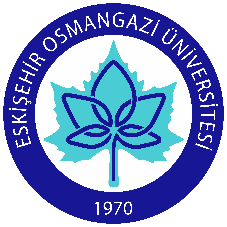 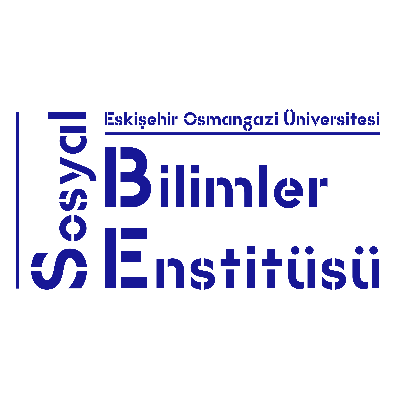 SBE-OU-01Aşağıdaki program çıktısı bölüm/programın yeterliliklerine göre belirlenmiş program kazanımlarıdır. Ulusal ve alan yeterliliklerine göre bu kazanımlar belirlenim çıktı ifadeleri hazırlanacaktır. Program çıktısı sayısı olarak daha az veya fazla ifade yer alabilir.Ders Öğretim Üyesi SBE-OU-01SBE-OU-01Aşağıdaki program çıktısı bölüm/programın yeterliliklerine göre belirlenmiş program kazanımlarıdır. Ulusal ve alan yeterliliklerine göre bu kazanımlar belirlenim çıktı ifadeleri hazırlanacaktır. Program çıktısı sayısı olarak daha az veya fazla ifade yer alabilir.Ders Öğretim Üyesi	   SBE-OU-01SBE-OU-01Aşağıdaki program çıktısı bölüm/programın yeterliliklerine göre belirlenmiş program kazanımlarıdır. Ulusal ve alan yeterliliklerine göre bu kazanımlar belirlenim çıktı ifadeleri hazırlanacaktır. Program çıktısı sayısı olarak daha az veya fazla ifade yer alabilir.Ders Öğretim Üyesi	   SBE-OU-01SBE-OU-01Aşağıdaki program çıktısı bölüm/programın yeterliliklerine göre belirlenmiş program kazanımlarıdır. Ulusal ve alan yeterliliklerine göre bu kazanımlar belirlenim çıktı ifadeleri hazırlanacaktır. Program çıktısı sayısı olarak daha az veya fazla ifade yer alabilir. SBE-OU-01SBE-OU-01Aşağıdaki program çıktısı bölüm/programın yeterliliklerine göre belirlenmiş program kazanımlarıdır. Ulusal ve alan yeterliliklerine göre bu kazanımlar belirlenim çıktı ifadeleri hazırlanacaktır. Program çıktısı sayısı olarak daha az veya fazla ifade yer alabilir.	   SBE-OU-01SBE-OU-01Aşağıdaki program çıktısı bölüm/programın yeterliliklerine göre belirlenmiş program kazanımlarıdır. Ulusal ve alan yeterliliklerine göre bu kazanımlar belirlenim çıktı ifadeleri hazırlanacaktır. Program çıktısı sayısı olarak daha az veya fazla ifade yer alabilir.	   SBE-OU-01SBE-OU-01Aşağıdaki program çıktısı bölüm/programın yeterliliklerine göre belirlenmiş program kazanımlarıdır. Ulusal ve alan yeterliliklerine göre bu kazanımlar belirlenim çıktı ifadeleri hazırlanacaktır. Program çıktısı sayısı olarak daha az veya fazla ifade yer alabilir.SBE-OU-01SBE-OU-01Aşağıdaki program çıktısı bölüm/programın yeterliliklerine göre belirlenmiş program kazanımlarıdır. Ulusal ve alan yeterliliklerine göre bu kazanımlar belirlenim çıktı ifadeleri hazırlanacaktır. Program çıktısı sayısı olarak daha az veya fazla ifade yer alabilir.	   SBE-OU-01SBE-OU-01Aşağıdaki program çıktısı bölüm/programın yeterliliklerine göre belirlenmiş program kazanımlarıdır. Ulusal ve alan yeterliliklerine göre bu kazanımlar belirlenim çıktı ifadeleri hazırlanacaktır. Program çıktısı sayısı olarak daha az veya fazla ifade yer alabilir.Ders Öğretim Üyesi	   SBE-OU-01SBE-OU-01Aşağıdaki program çıktısı bölüm/programın yeterliliklerine göre belirlenmiş program kazanımlarıdır. Ulusal ve alan yeterliliklerine göre bu kazanımlar belirlenim çıktı ifadeleri hazırlanacaktır. Program çıktısı sayısı olarak daha az veya fazla ifade yer alabilir.                            Ders Öğretim Üyesi	   SBE-OU-01SBE-OU-01Aşağıdaki program çıktısı bölüm/programın yeterliliklerine göre belirlenmiş program kazanımlarıdır. Ulusal ve alan yeterliliklerine göre bu kazanımlar belirlenim çıktı ifadeleri hazırlanacaktır. Program çıktısı sayısı olarak daha az veya fazla ifade yer alabilir.	   SBE-OU-01SBE-OU-01Aşağıdaki program çıktısı bölüm/programın yeterliliklerine göre belirlenmiş program kazanımlarıdır. Ulusal ve alan yeterliliklerine göre bu kazanımlar belirlenim çıktı ifadeleri hazırlanacaktır. Program çıktısı sayısı olarak daha az veya fazla ifade yer alabilir.Ders Öğretim Üyesi26/07/2023	   SBE-OU-01SBE-OU-01Aşağıdaki program çıktısı bölüm/programın yeterliliklerine göre belirlenmiş program kazanımlarıdır. Ulusal ve alan yeterliliklerine göre bu kazanımlar belirlenim çıktı ifadeleri hazırlanacaktır. Program çıktısı sayısı olarak daha az veya fazla ifade yer alabilir.Ders Öğretim Üyesi	   SBE-OU-01SBE-OU-01Aşağıdaki program çıktısı bölüm/programın yeterliliklerine göre belirlenmiş program kazanımlarıdır. Ulusal ve alan yeterliliklerine göre bu kazanımlar belirlenim çıktı ifadeleri hazırlanacaktır. Program çıktısı sayısı olarak daha az veya fazla ifade yer alabilir.                          Ders Öğretim Üyesi 	   SBE-OU-01SBE-OU-01Aşağıdaki program çıktısı bölüm/programın yeterliliklerine göre belirlenmiş program kazanımlarıdır. Ulusal ve alan yeterliliklerine göre bu kazanımlar belirlenim çıktı ifadeleri hazırlanacaktır. Program çıktısı sayısı olarak daha az veya fazla ifade yer alabilir.      Ders Öğretim Üyesi26/07/2023	   SBE-OU-01SBE-OU-01Aşağıdaki program çıktısı bölüm/programın yeterliliklerine göre belirlenmiş program kazanımlarıdır. Ulusal ve alan yeterliliklerine göre bu kazanımlar belirlenim çıktı ifadeleri hazırlanacaktır. Program çıktısı sayısı olarak daha az veya fazla ifade yer alabilir. Ders Öğretim Üyesi 26/07/2023	   SBE-OU-01SBE-OU-01Aşağıdaki program çıktısı bölüm/programın yeterliliklerine göre belirlenmiş program kazanımlarıdır. Ulusal ve alan yeterliliklerine göre bu kazanımlar belirlenim çıktı ifadeleri hazırlanacaktır. Program çıktısı sayısı olarak daha az veya fazla ifade yer alabilir.Ders Öğretim Üyesi	   SBE-OU-01SBE-OU-01Aşağıdaki program çıktısı bölüm/programın yeterliliklerine göre belirlenmiş program kazanımlarıdır. Ulusal ve alan yeterliliklerine göre bu kazanımlar belirlenim çıktı ifadeleri hazırlanacaktır. Program çıktısı sayısı olarak daha az veya fazla ifade yer alabilir.Ders Öğretim Üyesi	   SBE-OU-01SBE-OU-01Aşağıdaki program çıktısı bölüm/programın yeterliliklerine göre belirlenmiş program kazanımlarıdır. Ulusal ve alan yeterliliklerine göre bu kazanımlar belirlenim çıktı ifadeleri hazırlanacaktır. Program çıktısı sayısı olarak daha az veya fazla ifade yer alabilir.Ders Öğretim Üyesi	   SBE-OU-01SBE-OU-01Aşağıdaki program çıktısı bölüm/programın yeterliliklerine göre belirlenmiş program kazanımlarıdır. Ulusal ve alan yeterliliklerine göre bu kazanımlar belirlenim çıktı ifadeleri hazırlanacaktır. Program çıktısı sayısı olarak daha az veya fazla ifade yer alabilir.Ders Öğretim Üyesi	   SBE-OU-01SBE-OU-01Aşağıdaki program çıktısı bölüm/programın yeterliliklerine göre belirlenmiş program kazanımlarıdır. Ulusal ve alan yeterliliklerine göre bu kazanımlar belirlenim çıktı ifadeleri hazırlanacaktır. Program çıktısı sayısı olarak daha az veya fazla ifade yer alabilir.Ders Öğretim Üyesi	   SBE-OU-01SBE-OU-01Aşağıdaki program çıktısı bölüm/programın yeterliliklerine göre belirlenmiş program kazanımlarıdır. Ulusal ve alan yeterliliklerine göre bu kazanımlar belirlenim çıktı ifadeleri hazırlanacaktır. Program çıktısı sayısı olarak daha az veya fazla ifade yer alabilir.Ders Öğretim Üyesi	   SBE-OU-01SBE-OU-01Aşağıdaki program çıktısı bölüm/programın yeterliliklerine göre belirlenmiş program kazanımlarıdır. Ulusal ve alan yeterliliklerine göre bu kazanımlar belirlenim çıktı ifadeleri hazırlanacaktır. Program çıktısı sayısı olarak daha az veya fazla ifade yer alabilir.Ders Öğretim Üyesi27/10/2023	   SBE-OU-01SBE-OU-01Aşağıdaki program çıktısı bölüm/programın yeterliliklerine göre belirlenmiş program kazanımlarıdır. Ulusal ve alan yeterliliklerine göre bu kazanımlar belirlenim çıktı ifadeleri hazırlanacaktır. Program çıktısı sayısı olarak daha az veya fazla ifade yer alabilir.Ders Öğretim Üyesi	   SBE-OU-01SBE-OU-01Aşağıdaki program çıktısı bölüm/programın yeterliliklerine göre belirlenmiş program kazanımlarıdır. Ulusal ve alan yeterliliklerine göre bu kazanımlar belirlenim çıktı ifadeleri hazırlanacaktır. Program çıktısı sayısı olarak daha az veya fazla ifade yer alabilir.Ders Öğretim Üyesi	   SBE-OU-01SBE-OU-01Aşağıdaki program çıktısı bölüm/programın yeterliliklerine göre belirlenmiş program kazanımlarıdır. Ulusal ve alan yeterliliklerine göre bu kazanımlar belirlenim çıktı ifadeleri hazırlanacaktır. Program çıktısı sayısı olarak daha az veya fazla ifade yer alabilir.Ders Öğretim Üyesi	   SBE-OU-01SBE-OU-01Aşağıdaki program çıktısı bölüm/programın yeterliliklerine göre belirlenmiş program kazanımlarıdır. Ulusal ve alan yeterliliklerine göre bu kazanımlar belirlenim çıktı ifadeleri hazırlanacaktır. Program çıktısı sayısı olarak daha az veya fazla ifade yer alabilir.Ders Öğretim Üyesi	   SBE-OU-01SBE-OU-01Aşağıdaki program çıktısı bölüm/programın yeterliliklerine göre belirlenmiş program kazanımlarıdır. Ulusal ve alan yeterliliklerine göre bu kazanımlar belirlenim çıktı ifadeleri hazırlanacaktır. Program çıktısı sayısı olarak daha az veya fazla ifade yer alabilir.Ders Öğretim Üyesi	   SBE-OU-01SBE-OU-01Aşağıdaki program çıktısı bölüm/programın yeterliliklerine göre belirlenmiş program kazanımlarıdır. Ulusal ve alan yeterliliklerine göre bu kazanımlar belirlenim çıktı ifadeleri hazırlanacaktır. Program çıktısı sayısı olarak daha az veya fazla ifade yer alabilir.                          Ders Öğretim Üyesi	   SBE-OU-011. YIL1. YIL1. YIL1. YIL1. YIL1. YIL1. YIL1. YILKoduDers AdıAKTST+U+LZ/SZ/SZ/SDiliGüz DönemiGüz DönemiGüz DönemiGüz DönemiGüz DönemiGüz DönemiGüz DönemiGüz Dönemi513901908Sos. Bilimlerde Arş. Yöntemleri ve Yayın Etiği7,53-0-3ZorunluZorunluZorunluTürkçe513901909Turizm İşletmelerinde Finansal Yönetim7,53-0-3SeçmeliSeçmeliSeçmeliTürkçe513901911Turizm İşletmelerinde Modern Yönetim Teknikleri7,53-0-3SeçmeliSeçmeliSeçmeliTürkçe513901901Turizm Sektöründe Güncel Sorunlar7,53-0-3SeçmeliSeçmeliSeçmeliTürkçe513901903Turizmde Mikro ve Makro Ekonomik Analizler7,53-0-3SeçmeliSeçmeliSeçmeliTürkçe513901904Turizmde Çevre ve Sürdürülebilirlik7,53-0-3SeçmeliSeçmeliSeçmeliTürkçe513901907Alternatif Turizm ve Uygulamaları7,53-0-3SeçmeliSeçmeliSeçmeliTürkçe513901906Turizmde Postmodern Pazarlama Uygulamaları7,53-0-3SeçmeliSeçmeliSeçmeliTürkçe513901905Uluslararası Yiyecek-İçecek İşletmeciliği Yönetimi7,53-0-3SeçmeliSeçmeliSeçmeliTürkçe513901902Uluslararası Turizm Stratejileri ve Yeni Trendler7,53-0-3SeçmeliSeçmeliSeçmeliTürkçe513901913Araştırma Tasarımı7,53-0-3SeçmeliSeçmeliSeçmeliTürkçe513902715Akıllı Turizm Destinasyonları 7,53-0-3SeçmeliSeçmeliSeçmeliTürkçe513902701Yüksek Lisans Tezi250-1-0ZorunluZorunluZorunluTürkçe513901900Uzmanlık Alan Dersi (A,B,C…)53-0-3ZorunluZorunluZorunluTürkçe513911906Turizmde Pazarlama Teorileri7,53-0-0SeçmeliSeçmeliSeçmeliTürkçeGüz Dönemi ToplamıGüz Dönemi Toplamı30Bahar DönemiBahar DönemiBahar DönemiBahar DönemiBahar DönemiBahar DönemiBahar DönemiBahar Dönemi513902708Turizm Sektöründe Proje Geliştirme7,53-0-33-0-3ZorunluTürkçeTürkçe513902709Turizm İşletmelerinde Yönetim Muhasebesi7,53-0-33-0-3SeçmeliTürkçeTürkçe513902704Uluslararası Gastronomi7,53-0-33-0-3SeçmeliTürkçeTürkçe513902706E-Turizm Uygulamaları7,53-0-33-0-3SeçmeliTürkçeTürkçe513902705Turizm Politikaları ve Planlama7,53-0-33-0-3SeçmeliTürkçeTürkçe513902713Turizm İşletmelerinde Örgütsel Değişim Yönetimi ve Yeniden Yapılanma7,53-0-33-0-3SeçmeliTürkçeTürkçe513902703Turizm Sektöründe Pazarlama Stratejileri7,53-0-33-0-3SeçmeliTürkçeTürkçe513902714Turizm İşletmelerinde Örgütsel Davranış7,53-0-33-0-3SeçmeliTürkçeTürkçe513901912Nitel Araştırma Yöntemleri7,53-0-33-0-3SeçmeliTürkçeTürkçe513902707Destinasyon Pazarlaması7,53-0-33-0-3SeçmeliTürkçeTürkçe513902716Sağlık Turizmi7,53-0-33-0-3SeçmeliTürkçeTürkçe513902712Seminer7,50-3-00-3-0ZorunluTürkçeTürkçe513902701Yüksek Lisans Tezi250-1-00-1-0ZorunluTürkçeTürkçe513901900Uzmanlık Alan Dersi (A,B,C…)53-0-33-0-3ZorunluTürkçeTürkçeBahar Dönemi ToplamıBahar Dönemi Toplamı30Yıl ToplamıYıl Toplamı60DönemGüzDersin Kodu 513901908Dersin AdıSosyal Bilimlerde Araştırma Yöntemleri ve Yayın EtiğiYarıyılHaftalık Ders SaatiHaftalık Ders SaatiHaftalık Ders SaatiHaftalık Ders SaatiHaftalık Ders SaatiHaftalık Ders SaatiDersinDersinDersinDersinDersinYarıyılTeorikTeorikUygulamaLaboratuarLaboratuarLaboratuarKredisiAKTSAKTSTürüDiliI33000037,57,5Zorunlu (X)  Seçmeli ()TürkçeDersin KategorisiDersin KategorisiDersin KategorisiDersin KategorisiDersin KategorisiDersin KategorisiDersin KategorisiDersin KategorisiDersin KategorisiDersin KategorisiDersin KategorisiDersin KategorisiTemel BilimTemel BilimTemel MühendislikTemel MühendislikTemel MühendislikTemel Mühendislik[Önemli Düzeyde Tasarım İçeriyorsa () Koyunuz.][Önemli Düzeyde Tasarım İçeriyorsa () Koyunuz.][Önemli Düzeyde Tasarım İçeriyorsa () Koyunuz.][Önemli Düzeyde Tasarım İçeriyorsa () Koyunuz.][Önemli Düzeyde Tasarım İçeriyorsa () Koyunuz.]Sosyal BilimDeğerlendirme ÖlçütleriDeğerlendirme ÖlçütleriDeğerlendirme ÖlçütleriDeğerlendirme ÖlçütleriDeğerlendirme ÖlçütleriDeğerlendirme ÖlçütleriDeğerlendirme ÖlçütleriDeğerlendirme ÖlçütleriDeğerlendirme ÖlçütleriDeğerlendirme ÖlçütleriDeğerlendirme ÖlçütleriDeğerlendirme ÖlçütleriYarıyıl içiYarıyıl içiYarıyıl içiYarıyıl içiYarıyıl içiFaaliyet türüFaaliyet türüFaaliyet türüFaaliyet türüSayıSayı%Yarıyıl içiYarıyıl içiYarıyıl içiYarıyıl içiYarıyıl içiI. Ara SınavI. Ara SınavI. Ara SınavI. Ara Sınav1125Yarıyıl içiYarıyıl içiYarıyıl içiYarıyıl içiYarıyıl içiII. Ara SınavII. Ara SınavII. Ara SınavII. Ara SınavYarıyıl içiYarıyıl içiYarıyıl içiYarıyıl içiYarıyıl içiKısa SınavKısa SınavKısa SınavKısa SınavYarıyıl içiYarıyıl içiYarıyıl içiYarıyıl içiYarıyıl içiÖdevÖdevÖdevÖdev2250Yarıyıl içiYarıyıl içiYarıyıl içiYarıyıl içiYarıyıl içiProjeProjeProjeProjeYarıyıl içiYarıyıl içiYarıyıl içiYarıyıl içiYarıyıl içiRaporRaporRaporRaporYarıyıl içiYarıyıl içiYarıyıl içiYarıyıl içiYarıyıl içiAraştırma modeliAraştırma modeliAraştırma modeliAraştırma modeliYarıyıl sonu sınavıYarıyıl sonu sınavıYarıyıl sonu sınavıYarıyıl sonu sınavıYarıyıl sonu sınavı1125Varsa önerilen önkoşullarVarsa önerilen önkoşullarVarsa önerilen önkoşullarVarsa önerilen önkoşullarVarsa önerilen önkoşullarDersin kısa içeriğiDersin kısa içeriğiDersin kısa içeriğiDersin kısa içeriğiDersin kısa içeriğiKavramlar: Bilim, bilgi kaynakları, bilimsel yöntem, araştırma, kuram.Araştırma Türleri.Bilimsel Araştırma Konusu ve Probleminin SeçimiAraştırma Süreç ve TeknikleriYayın etiğiYayın etiğinde uyulması gereken kurallarYapılan araştırma ile mevcut yasa ve kurallara uygun davranılmasıEtik dışı davranışlarAraştırmanın RaporlaştırılmasıKavramlar: Bilim, bilgi kaynakları, bilimsel yöntem, araştırma, kuram.Araştırma Türleri.Bilimsel Araştırma Konusu ve Probleminin SeçimiAraştırma Süreç ve TeknikleriYayın etiğiYayın etiğinde uyulması gereken kurallarYapılan araştırma ile mevcut yasa ve kurallara uygun davranılmasıEtik dışı davranışlarAraştırmanın RaporlaştırılmasıKavramlar: Bilim, bilgi kaynakları, bilimsel yöntem, araştırma, kuram.Araştırma Türleri.Bilimsel Araştırma Konusu ve Probleminin SeçimiAraştırma Süreç ve TeknikleriYayın etiğiYayın etiğinde uyulması gereken kurallarYapılan araştırma ile mevcut yasa ve kurallara uygun davranılmasıEtik dışı davranışlarAraştırmanın RaporlaştırılmasıKavramlar: Bilim, bilgi kaynakları, bilimsel yöntem, araştırma, kuram.Araştırma Türleri.Bilimsel Araştırma Konusu ve Probleminin SeçimiAraştırma Süreç ve TeknikleriYayın etiğiYayın etiğinde uyulması gereken kurallarYapılan araştırma ile mevcut yasa ve kurallara uygun davranılmasıEtik dışı davranışlarAraştırmanın RaporlaştırılmasıKavramlar: Bilim, bilgi kaynakları, bilimsel yöntem, araştırma, kuram.Araştırma Türleri.Bilimsel Araştırma Konusu ve Probleminin SeçimiAraştırma Süreç ve TeknikleriYayın etiğiYayın etiğinde uyulması gereken kurallarYapılan araştırma ile mevcut yasa ve kurallara uygun davranılmasıEtik dışı davranışlarAraştırmanın RaporlaştırılmasıKavramlar: Bilim, bilgi kaynakları, bilimsel yöntem, araştırma, kuram.Araştırma Türleri.Bilimsel Araştırma Konusu ve Probleminin SeçimiAraştırma Süreç ve TeknikleriYayın etiğiYayın etiğinde uyulması gereken kurallarYapılan araştırma ile mevcut yasa ve kurallara uygun davranılmasıEtik dışı davranışlarAraştırmanın RaporlaştırılmasıKavramlar: Bilim, bilgi kaynakları, bilimsel yöntem, araştırma, kuram.Araştırma Türleri.Bilimsel Araştırma Konusu ve Probleminin SeçimiAraştırma Süreç ve TeknikleriYayın etiğiYayın etiğinde uyulması gereken kurallarYapılan araştırma ile mevcut yasa ve kurallara uygun davranılmasıEtik dışı davranışlarAraştırmanın RaporlaştırılmasıDersin amaçlarıDersin amaçlarıDersin amaçlarıDersin amaçlarıDersin amaçlarıBu dersin temel amacı araştırma sürecini (sorun belirleme, veri toplama, veri analizi ve sonuçları yorumlama) incelemek, belli başlı bilimsel araştırma yöntemlerini (deneysel yöntem, betimleme yöntemi, tarihi yöntem vd.) gözden geçirmek ve öğrencilerin belirli bir konu hakkında araştırma yapabilmeleri için gereken literatür bulma, veri toplama, verileri değerlendirme ve rapor yazma tekniklerini uygulamalı olarak öğrenmelerini sağlamaktır. Veri değerlendirme ve rapor yazma için gereken bazı istatistik ve bibliyografik yazılım paketleri de ders süresince kullanılacaktır. Ayrıca yayın etiği konusunda uyulması gereken kurallar, bilimde dürüstlük, açıklık, objektiflik vb. ilkeleri ile ilgili temel bilgiler verilecektir.Bu dersin temel amacı araştırma sürecini (sorun belirleme, veri toplama, veri analizi ve sonuçları yorumlama) incelemek, belli başlı bilimsel araştırma yöntemlerini (deneysel yöntem, betimleme yöntemi, tarihi yöntem vd.) gözden geçirmek ve öğrencilerin belirli bir konu hakkında araştırma yapabilmeleri için gereken literatür bulma, veri toplama, verileri değerlendirme ve rapor yazma tekniklerini uygulamalı olarak öğrenmelerini sağlamaktır. Veri değerlendirme ve rapor yazma için gereken bazı istatistik ve bibliyografik yazılım paketleri de ders süresince kullanılacaktır. Ayrıca yayın etiği konusunda uyulması gereken kurallar, bilimde dürüstlük, açıklık, objektiflik vb. ilkeleri ile ilgili temel bilgiler verilecektir.Bu dersin temel amacı araştırma sürecini (sorun belirleme, veri toplama, veri analizi ve sonuçları yorumlama) incelemek, belli başlı bilimsel araştırma yöntemlerini (deneysel yöntem, betimleme yöntemi, tarihi yöntem vd.) gözden geçirmek ve öğrencilerin belirli bir konu hakkında araştırma yapabilmeleri için gereken literatür bulma, veri toplama, verileri değerlendirme ve rapor yazma tekniklerini uygulamalı olarak öğrenmelerini sağlamaktır. Veri değerlendirme ve rapor yazma için gereken bazı istatistik ve bibliyografik yazılım paketleri de ders süresince kullanılacaktır. Ayrıca yayın etiği konusunda uyulması gereken kurallar, bilimde dürüstlük, açıklık, objektiflik vb. ilkeleri ile ilgili temel bilgiler verilecektir.Bu dersin temel amacı araştırma sürecini (sorun belirleme, veri toplama, veri analizi ve sonuçları yorumlama) incelemek, belli başlı bilimsel araştırma yöntemlerini (deneysel yöntem, betimleme yöntemi, tarihi yöntem vd.) gözden geçirmek ve öğrencilerin belirli bir konu hakkında araştırma yapabilmeleri için gereken literatür bulma, veri toplama, verileri değerlendirme ve rapor yazma tekniklerini uygulamalı olarak öğrenmelerini sağlamaktır. Veri değerlendirme ve rapor yazma için gereken bazı istatistik ve bibliyografik yazılım paketleri de ders süresince kullanılacaktır. Ayrıca yayın etiği konusunda uyulması gereken kurallar, bilimde dürüstlük, açıklık, objektiflik vb. ilkeleri ile ilgili temel bilgiler verilecektir.Bu dersin temel amacı araştırma sürecini (sorun belirleme, veri toplama, veri analizi ve sonuçları yorumlama) incelemek, belli başlı bilimsel araştırma yöntemlerini (deneysel yöntem, betimleme yöntemi, tarihi yöntem vd.) gözden geçirmek ve öğrencilerin belirli bir konu hakkında araştırma yapabilmeleri için gereken literatür bulma, veri toplama, verileri değerlendirme ve rapor yazma tekniklerini uygulamalı olarak öğrenmelerini sağlamaktır. Veri değerlendirme ve rapor yazma için gereken bazı istatistik ve bibliyografik yazılım paketleri de ders süresince kullanılacaktır. Ayrıca yayın etiği konusunda uyulması gereken kurallar, bilimde dürüstlük, açıklık, objektiflik vb. ilkeleri ile ilgili temel bilgiler verilecektir.Bu dersin temel amacı araştırma sürecini (sorun belirleme, veri toplama, veri analizi ve sonuçları yorumlama) incelemek, belli başlı bilimsel araştırma yöntemlerini (deneysel yöntem, betimleme yöntemi, tarihi yöntem vd.) gözden geçirmek ve öğrencilerin belirli bir konu hakkında araştırma yapabilmeleri için gereken literatür bulma, veri toplama, verileri değerlendirme ve rapor yazma tekniklerini uygulamalı olarak öğrenmelerini sağlamaktır. Veri değerlendirme ve rapor yazma için gereken bazı istatistik ve bibliyografik yazılım paketleri de ders süresince kullanılacaktır. Ayrıca yayın etiği konusunda uyulması gereken kurallar, bilimde dürüstlük, açıklık, objektiflik vb. ilkeleri ile ilgili temel bilgiler verilecektir.Bu dersin temel amacı araştırma sürecini (sorun belirleme, veri toplama, veri analizi ve sonuçları yorumlama) incelemek, belli başlı bilimsel araştırma yöntemlerini (deneysel yöntem, betimleme yöntemi, tarihi yöntem vd.) gözden geçirmek ve öğrencilerin belirli bir konu hakkında araştırma yapabilmeleri için gereken literatür bulma, veri toplama, verileri değerlendirme ve rapor yazma tekniklerini uygulamalı olarak öğrenmelerini sağlamaktır. Veri değerlendirme ve rapor yazma için gereken bazı istatistik ve bibliyografik yazılım paketleri de ders süresince kullanılacaktır. Ayrıca yayın etiği konusunda uyulması gereken kurallar, bilimde dürüstlük, açıklık, objektiflik vb. ilkeleri ile ilgili temel bilgiler verilecektir.Dersin meslek eğitimini sağlamaya yönelik katkısıDersin meslek eğitimini sağlamaya yönelik katkısıDersin meslek eğitimini sağlamaya yönelik katkısıDersin meslek eğitimini sağlamaya yönelik katkısıDersin meslek eğitimini sağlamaya yönelik katkısıBilimde özellikle bilgi yönetiminde- araştırmanın rolü hakkındaki anlayışlarını geliştirmek;Araştırma süreci ve yöntemleri hakkında bilgi edinmelerine yardımcı olmak;Bilgi yönetimi alanındaki araştırmaları ciddi bir biçimde analiz etme ve değerlendirme yetisi edinmelerini sağlamak;Bilgi yönetimi alanındaki sorunların çözümünde sistemli düşünmelerini ve analitik yöntemleri uygulamalarını sağlamak;Veri toplama, veri analiz ve değerlendirme tekniklerini öğretmek; Araştırma raporu hazırlamalarını sağlamak;Yayın etiği kurallarına uyulmasını sağlamaktır.Bilimde özellikle bilgi yönetiminde- araştırmanın rolü hakkındaki anlayışlarını geliştirmek;Araştırma süreci ve yöntemleri hakkında bilgi edinmelerine yardımcı olmak;Bilgi yönetimi alanındaki araştırmaları ciddi bir biçimde analiz etme ve değerlendirme yetisi edinmelerini sağlamak;Bilgi yönetimi alanındaki sorunların çözümünde sistemli düşünmelerini ve analitik yöntemleri uygulamalarını sağlamak;Veri toplama, veri analiz ve değerlendirme tekniklerini öğretmek; Araştırma raporu hazırlamalarını sağlamak;Yayın etiği kurallarına uyulmasını sağlamaktır.Bilimde özellikle bilgi yönetiminde- araştırmanın rolü hakkındaki anlayışlarını geliştirmek;Araştırma süreci ve yöntemleri hakkında bilgi edinmelerine yardımcı olmak;Bilgi yönetimi alanındaki araştırmaları ciddi bir biçimde analiz etme ve değerlendirme yetisi edinmelerini sağlamak;Bilgi yönetimi alanındaki sorunların çözümünde sistemli düşünmelerini ve analitik yöntemleri uygulamalarını sağlamak;Veri toplama, veri analiz ve değerlendirme tekniklerini öğretmek; Araştırma raporu hazırlamalarını sağlamak;Yayın etiği kurallarına uyulmasını sağlamaktır.Bilimde özellikle bilgi yönetiminde- araştırmanın rolü hakkındaki anlayışlarını geliştirmek;Araştırma süreci ve yöntemleri hakkında bilgi edinmelerine yardımcı olmak;Bilgi yönetimi alanındaki araştırmaları ciddi bir biçimde analiz etme ve değerlendirme yetisi edinmelerini sağlamak;Bilgi yönetimi alanındaki sorunların çözümünde sistemli düşünmelerini ve analitik yöntemleri uygulamalarını sağlamak;Veri toplama, veri analiz ve değerlendirme tekniklerini öğretmek; Araştırma raporu hazırlamalarını sağlamak;Yayın etiği kurallarına uyulmasını sağlamaktır.Bilimde özellikle bilgi yönetiminde- araştırmanın rolü hakkındaki anlayışlarını geliştirmek;Araştırma süreci ve yöntemleri hakkında bilgi edinmelerine yardımcı olmak;Bilgi yönetimi alanındaki araştırmaları ciddi bir biçimde analiz etme ve değerlendirme yetisi edinmelerini sağlamak;Bilgi yönetimi alanındaki sorunların çözümünde sistemli düşünmelerini ve analitik yöntemleri uygulamalarını sağlamak;Veri toplama, veri analiz ve değerlendirme tekniklerini öğretmek; Araştırma raporu hazırlamalarını sağlamak;Yayın etiği kurallarına uyulmasını sağlamaktır.Bilimde özellikle bilgi yönetiminde- araştırmanın rolü hakkındaki anlayışlarını geliştirmek;Araştırma süreci ve yöntemleri hakkında bilgi edinmelerine yardımcı olmak;Bilgi yönetimi alanındaki araştırmaları ciddi bir biçimde analiz etme ve değerlendirme yetisi edinmelerini sağlamak;Bilgi yönetimi alanındaki sorunların çözümünde sistemli düşünmelerini ve analitik yöntemleri uygulamalarını sağlamak;Veri toplama, veri analiz ve değerlendirme tekniklerini öğretmek; Araştırma raporu hazırlamalarını sağlamak;Yayın etiği kurallarına uyulmasını sağlamaktır.Bilimde özellikle bilgi yönetiminde- araştırmanın rolü hakkındaki anlayışlarını geliştirmek;Araştırma süreci ve yöntemleri hakkında bilgi edinmelerine yardımcı olmak;Bilgi yönetimi alanındaki araştırmaları ciddi bir biçimde analiz etme ve değerlendirme yetisi edinmelerini sağlamak;Bilgi yönetimi alanındaki sorunların çözümünde sistemli düşünmelerini ve analitik yöntemleri uygulamalarını sağlamak;Veri toplama, veri analiz ve değerlendirme tekniklerini öğretmek; Araştırma raporu hazırlamalarını sağlamak;Yayın etiği kurallarına uyulmasını sağlamaktır.Dersin öğrenim çıktılarıDersin öğrenim çıktılarıDersin öğrenim çıktılarıDersin öğrenim çıktılarıDersin öğrenim çıktılarıAraştırma Yöntemlerinin önemini kavrarSahip olduğu bilgiyi çeviri sürecinde doğru yorumlamayı bilir.Araştırma yöntemlerini tanır.Bilgi türleri ve kaynaklar arasındaki ilişkiyi kavrar.Araştırma gereçlerinin kullanımını öğrenir.Karşılaştığı sorunları nasıl aşabileceği konusunda bilinçlenirYayın etiği konusunda duyarlı olur.Araştırma Yöntemlerinin önemini kavrarSahip olduğu bilgiyi çeviri sürecinde doğru yorumlamayı bilir.Araştırma yöntemlerini tanır.Bilgi türleri ve kaynaklar arasındaki ilişkiyi kavrar.Araştırma gereçlerinin kullanımını öğrenir.Karşılaştığı sorunları nasıl aşabileceği konusunda bilinçlenirYayın etiği konusunda duyarlı olur.Araştırma Yöntemlerinin önemini kavrarSahip olduğu bilgiyi çeviri sürecinde doğru yorumlamayı bilir.Araştırma yöntemlerini tanır.Bilgi türleri ve kaynaklar arasındaki ilişkiyi kavrar.Araştırma gereçlerinin kullanımını öğrenir.Karşılaştığı sorunları nasıl aşabileceği konusunda bilinçlenirYayın etiği konusunda duyarlı olur.Araştırma Yöntemlerinin önemini kavrarSahip olduğu bilgiyi çeviri sürecinde doğru yorumlamayı bilir.Araştırma yöntemlerini tanır.Bilgi türleri ve kaynaklar arasındaki ilişkiyi kavrar.Araştırma gereçlerinin kullanımını öğrenir.Karşılaştığı sorunları nasıl aşabileceği konusunda bilinçlenirYayın etiği konusunda duyarlı olur.Araştırma Yöntemlerinin önemini kavrarSahip olduğu bilgiyi çeviri sürecinde doğru yorumlamayı bilir.Araştırma yöntemlerini tanır.Bilgi türleri ve kaynaklar arasındaki ilişkiyi kavrar.Araştırma gereçlerinin kullanımını öğrenir.Karşılaştığı sorunları nasıl aşabileceği konusunda bilinçlenirYayın etiği konusunda duyarlı olur.Araştırma Yöntemlerinin önemini kavrarSahip olduğu bilgiyi çeviri sürecinde doğru yorumlamayı bilir.Araştırma yöntemlerini tanır.Bilgi türleri ve kaynaklar arasındaki ilişkiyi kavrar.Araştırma gereçlerinin kullanımını öğrenir.Karşılaştığı sorunları nasıl aşabileceği konusunda bilinçlenirYayın etiği konusunda duyarlı olur.Araştırma Yöntemlerinin önemini kavrarSahip olduğu bilgiyi çeviri sürecinde doğru yorumlamayı bilir.Araştırma yöntemlerini tanır.Bilgi türleri ve kaynaklar arasındaki ilişkiyi kavrar.Araştırma gereçlerinin kullanımını öğrenir.Karşılaştığı sorunları nasıl aşabileceği konusunda bilinçlenirYayın etiği konusunda duyarlı olur.Temel ders kitabıTemel ders kitabıTemel ders kitabıTemel ders kitabıTemel ders kitabıA. Balcı. (2000). Sosyal Bilimlerde Araştırma Yöntem Teknik ve İlkeler. Pegema Yayıncılık. 3. Baskı, Ankara.Bilimsel Araştırmalarda Etik ve Sorunlar, TÜBA Yayınları, 2002.A. Balcı. (2000). Sosyal Bilimlerde Araştırma Yöntem Teknik ve İlkeler. Pegema Yayıncılık. 3. Baskı, Ankara.Bilimsel Araştırmalarda Etik ve Sorunlar, TÜBA Yayınları, 2002.A. Balcı. (2000). Sosyal Bilimlerde Araştırma Yöntem Teknik ve İlkeler. Pegema Yayıncılık. 3. Baskı, Ankara.Bilimsel Araştırmalarda Etik ve Sorunlar, TÜBA Yayınları, 2002.A. Balcı. (2000). Sosyal Bilimlerde Araştırma Yöntem Teknik ve İlkeler. Pegema Yayıncılık. 3. Baskı, Ankara.Bilimsel Araştırmalarda Etik ve Sorunlar, TÜBA Yayınları, 2002.A. Balcı. (2000). Sosyal Bilimlerde Araştırma Yöntem Teknik ve İlkeler. Pegema Yayıncılık. 3. Baskı, Ankara.Bilimsel Araştırmalarda Etik ve Sorunlar, TÜBA Yayınları, 2002.A. Balcı. (2000). Sosyal Bilimlerde Araştırma Yöntem Teknik ve İlkeler. Pegema Yayıncılık. 3. Baskı, Ankara.Bilimsel Araştırmalarda Etik ve Sorunlar, TÜBA Yayınları, 2002.A. Balcı. (2000). Sosyal Bilimlerde Araştırma Yöntem Teknik ve İlkeler. Pegema Yayıncılık. 3. Baskı, Ankara.Bilimsel Araştırmalarda Etik ve Sorunlar, TÜBA Yayınları, 2002.Yardımcı kaynaklarYardımcı kaynaklarYardımcı kaynaklarYardımcı kaynaklarYardımcı kaynaklarNiyazi Karasar. Bilimsel Araştırma Yöntemi. (2000). Araştırmalarda Rapor Hazırlama Yöntemi. Kavramlar İlkeler Teknikler. 10. Basım. Nobel yayın Dağıtım. Ankara.Etiğe aykırı davranışlar (www.yok.gov.tr/uak/duyuru/etige_aykiri.pdf)Niyazi Karasar. Bilimsel Araştırma Yöntemi. (2000). Araştırmalarda Rapor Hazırlama Yöntemi. Kavramlar İlkeler Teknikler. 10. Basım. Nobel yayın Dağıtım. Ankara.Etiğe aykırı davranışlar (www.yok.gov.tr/uak/duyuru/etige_aykiri.pdf)Niyazi Karasar. Bilimsel Araştırma Yöntemi. (2000). Araştırmalarda Rapor Hazırlama Yöntemi. Kavramlar İlkeler Teknikler. 10. Basım. Nobel yayın Dağıtım. Ankara.Etiğe aykırı davranışlar (www.yok.gov.tr/uak/duyuru/etige_aykiri.pdf)Niyazi Karasar. Bilimsel Araştırma Yöntemi. (2000). Araştırmalarda Rapor Hazırlama Yöntemi. Kavramlar İlkeler Teknikler. 10. Basım. Nobel yayın Dağıtım. Ankara.Etiğe aykırı davranışlar (www.yok.gov.tr/uak/duyuru/etige_aykiri.pdf)Niyazi Karasar. Bilimsel Araştırma Yöntemi. (2000). Araştırmalarda Rapor Hazırlama Yöntemi. Kavramlar İlkeler Teknikler. 10. Basım. Nobel yayın Dağıtım. Ankara.Etiğe aykırı davranışlar (www.yok.gov.tr/uak/duyuru/etige_aykiri.pdf)Niyazi Karasar. Bilimsel Araştırma Yöntemi. (2000). Araştırmalarda Rapor Hazırlama Yöntemi. Kavramlar İlkeler Teknikler. 10. Basım. Nobel yayın Dağıtım. Ankara.Etiğe aykırı davranışlar (www.yok.gov.tr/uak/duyuru/etige_aykiri.pdf)Niyazi Karasar. Bilimsel Araştırma Yöntemi. (2000). Araştırmalarda Rapor Hazırlama Yöntemi. Kavramlar İlkeler Teknikler. 10. Basım. Nobel yayın Dağıtım. Ankara.Etiğe aykırı davranışlar (www.yok.gov.tr/uak/duyuru/etige_aykiri.pdf)Derste gerekli araç ve gereçlerDerste gerekli araç ve gereçlerDerste gerekli araç ve gereçlerDerste gerekli araç ve gereçlerDerste gerekli araç ve gereçlerDers KitabıProjeksiyonBilgisayarİstatistik yazılımlarıDers KitabıProjeksiyonBilgisayarİstatistik yazılımlarıDers KitabıProjeksiyonBilgisayarİstatistik yazılımlarıDers KitabıProjeksiyonBilgisayarİstatistik yazılımlarıDers KitabıProjeksiyonBilgisayarİstatistik yazılımlarıDers KitabıProjeksiyonBilgisayarİstatistik yazılımlarıDers KitabıProjeksiyonBilgisayarİstatistik yazılımlarıDersin Haftalık PlanıDersin Haftalık PlanıHaftaKonular1Bilim ve Araştırmayla İlgili Temel Kavramlar2Araştırma Sorununun Tanımlanması ve Denence Kurma3Nedensellik, Kavramsallaştırma, İşletimselleştirme4Ölçme5Deneysel Yöntem6Betimleme Yöntemi7İçerik Analizi, Alan Araştırması8Örneklem Seçme Mantığı9Çıkarımsal İstatistikler: Parametrik Testler I, II10Parametrik Olmayan Testler11Araştırma Tasarımı ve İstatistik Test Seçimi12Yayın Etiği13Yayın Etiği14Yayın Etiği, Kaynakça Hazırlama15,16Final SınavıNoProgram Çıktısı3211İşletmecilik ve turizm işletmeciliği ile ilgili lisans eğitimi sürecinde aldığı temel bilgilerin nasıl kullanılacağını kavrar, yeterli olmadığı bilgi becerilerini destekler.X2Turizm sektöründe faaliyet gösteren bir işletmeyi yönetebilecek bilgi ve becerilere sahip olur.X3Turizm işletmelerinde yönetimin stratejik, taktiksel ve operasyonel boyutlarını tanır.X4Örgütsel yapıya etkili bir şekilde katılır. Verileri toplama, analiz etme ve yorumlama ile ilgili yetenekleri kazanır.X5Alanındaki problemleri tanımlar ve bu problemlere çözümler geliştirir ve değerlendirir.X6Yazılı, sözlü ve elektronik ortamda ürettikleri çözümleri ve sonuçları etkili bir şekilde sunabilir ve tartışabilir.X7Turizm sektörünün yapısı, arz ve talep koşulları ile baş edebilecek düzeyde sektörel şartları tanır.X8Yerel, ulusal ve uluslararası düzeyde turizm plan ve politikalarını tartışır.X9Turizm alanında araştırma yapar ve proje üretir.X10Turizm endüstrisinin sosyal, kültürel ve fiziksel çevre üzerindeki etkilerini açıklar.X11Turizm işletmeciliği alanında gerekli mesleki donanıma sahip olur.X12Mesleki yaşamında sürekli gelişmesi gerekliliğine hazırlar ve kendini geliştirme yeteneğini kazandırır.X1:Hiç katkısı yok. 2:Kısmen katkısı var. 3:Tam katkısı var.1:Hiç katkısı yok. 2:Kısmen katkısı var. 3:Tam katkısı var.1:Hiç katkısı yok. 2:Kısmen katkısı var. 3:Tam katkısı var.1:Hiç katkısı yok. 2:Kısmen katkısı var. 3:Tam katkısı var.1:Hiç katkısı yok. 2:Kısmen katkısı var. 3:Tam katkısı var.DönemGüzDersin Kodu  513901909Dersin AdıTurizm İşletmelerinde Finansal YönetimYarıyılHaftalık Ders SaatiHaftalık Ders SaatiHaftalık Ders SaatiHaftalık Ders SaatiHaftalık Ders SaatiHaftalık Ders SaatiDersinDersinDersinDersinDersinYarıyılTeorikTeorikUygulamaLaboratuvarLaboratuvarLaboratuvarKredisiAKTSAKTSTürüDiliI 3 30 0 0 0 3 7,5 7,5 Zorunlu ()  Seçmeli (X)TürkçeDersin KategorisiDersin KategorisiDersin KategorisiDersin KategorisiDersin KategorisiDersin KategorisiDersin KategorisiDersin KategorisiDersin KategorisiDersin KategorisiDersin KategorisiDersin KategorisiTemel BilimTemel BilimTemel MühendislikTemel MühendislikTemel MühendislikTemel Mühendislik[Önemli Düzeyde Tasarım İçeriyorsa () Koyunuz.][Önemli Düzeyde Tasarım İçeriyorsa () Koyunuz.][Önemli Düzeyde Tasarım İçeriyorsa () Koyunuz.][Önemli Düzeyde Tasarım İçeriyorsa () Koyunuz.][Önemli Düzeyde Tasarım İçeriyorsa () Koyunuz.]Sosyal BilimDeğerlendirme ÖlçütleriDeğerlendirme ÖlçütleriDeğerlendirme ÖlçütleriDeğerlendirme ÖlçütleriDeğerlendirme ÖlçütleriDeğerlendirme ÖlçütleriDeğerlendirme ÖlçütleriDeğerlendirme ÖlçütleriDeğerlendirme ÖlçütleriDeğerlendirme ÖlçütleriDeğerlendirme ÖlçütleriDeğerlendirme ÖlçütleriYarıyıl içiYarıyıl içiYarıyıl içiYarıyıl içiYarıyıl içiFaaliyet türüFaaliyet türüFaaliyet türüFaaliyet türüSayıSayı%Yarıyıl içiYarıyıl içiYarıyıl içiYarıyıl içiYarıyıl içiI. Ara SınavI. Ara SınavI. Ara SınavI. Ara Sınav1 1  40Yarıyıl içiYarıyıl içiYarıyıl içiYarıyıl içiYarıyıl içiII. Ara SınavII. Ara SınavII. Ara SınavII. Ara SınavYarıyıl içiYarıyıl içiYarıyıl içiYarıyıl içiYarıyıl içiKısa SınavKısa SınavKısa SınavKısa SınavYarıyıl içiYarıyıl içiYarıyıl içiYarıyıl içiYarıyıl içiÖdevÖdevÖdevÖdevYarıyıl içiYarıyıl içiYarıyıl içiYarıyıl içiYarıyıl içiProjeProjeProjeProjeYarıyıl içiYarıyıl içiYarıyıl içiYarıyıl içiYarıyıl içiRaporRaporRaporRaporYarıyıl içiYarıyıl içiYarıyıl içiYarıyıl içiYarıyıl içiDiğerDiğerDiğerDiğerYarıyıl sonu sınavıYarıyıl sonu sınavıYarıyıl sonu sınavıYarıyıl sonu sınavıYarıyıl sonu sınavı 1 1 60Varsa önerilen önkoşullarVarsa önerilen önkoşullarVarsa önerilen önkoşullarVarsa önerilen önkoşullarVarsa önerilen önkoşullarDersin kısa içeriğiDersin kısa içeriğiDersin kısa içeriğiDersin kısa içeriğiDersin kısa içeriğiBu ders, turizm ve ağırlama finansmanın önemini tanıtma, nakit yönetimi ve önemi, turizm ve ağırlama projeleriyle ilgili yatırım kararlarını ve sermaye harcamalarını, faaliyetlerin değişik safhalarında nakit kontrolunun uygulanmasını, finansal rasyo analizi ve çalışma sermayesi yönetimi vb. konularını kapsarBu ders, turizm ve ağırlama finansmanın önemini tanıtma, nakit yönetimi ve önemi, turizm ve ağırlama projeleriyle ilgili yatırım kararlarını ve sermaye harcamalarını, faaliyetlerin değişik safhalarında nakit kontrolunun uygulanmasını, finansal rasyo analizi ve çalışma sermayesi yönetimi vb. konularını kapsarBu ders, turizm ve ağırlama finansmanın önemini tanıtma, nakit yönetimi ve önemi, turizm ve ağırlama projeleriyle ilgili yatırım kararlarını ve sermaye harcamalarını, faaliyetlerin değişik safhalarında nakit kontrolunun uygulanmasını, finansal rasyo analizi ve çalışma sermayesi yönetimi vb. konularını kapsarBu ders, turizm ve ağırlama finansmanın önemini tanıtma, nakit yönetimi ve önemi, turizm ve ağırlama projeleriyle ilgili yatırım kararlarını ve sermaye harcamalarını, faaliyetlerin değişik safhalarında nakit kontrolunun uygulanmasını, finansal rasyo analizi ve çalışma sermayesi yönetimi vb. konularını kapsarBu ders, turizm ve ağırlama finansmanın önemini tanıtma, nakit yönetimi ve önemi, turizm ve ağırlama projeleriyle ilgili yatırım kararlarını ve sermaye harcamalarını, faaliyetlerin değişik safhalarında nakit kontrolunun uygulanmasını, finansal rasyo analizi ve çalışma sermayesi yönetimi vb. konularını kapsarBu ders, turizm ve ağırlama finansmanın önemini tanıtma, nakit yönetimi ve önemi, turizm ve ağırlama projeleriyle ilgili yatırım kararlarını ve sermaye harcamalarını, faaliyetlerin değişik safhalarında nakit kontrolunun uygulanmasını, finansal rasyo analizi ve çalışma sermayesi yönetimi vb. konularını kapsarBu ders, turizm ve ağırlama finansmanın önemini tanıtma, nakit yönetimi ve önemi, turizm ve ağırlama projeleriyle ilgili yatırım kararlarını ve sermaye harcamalarını, faaliyetlerin değişik safhalarında nakit kontrolunun uygulanmasını, finansal rasyo analizi ve çalışma sermayesi yönetimi vb. konularını kapsarDersin amaçlarıDersin amaçlarıDersin amaçlarıDersin amaçlarıDersin amaçlarıFinans dünyasını anlama, Kaldıraç ve maliyet yönetimi analizi uygulamak Fiyat, katkı marjı ve başabaş analizlerini yapabilmek, Finansal yönetim kararları alabilmekFinans dünyasını anlama, Kaldıraç ve maliyet yönetimi analizi uygulamak Fiyat, katkı marjı ve başabaş analizlerini yapabilmek, Finansal yönetim kararları alabilmekFinans dünyasını anlama, Kaldıraç ve maliyet yönetimi analizi uygulamak Fiyat, katkı marjı ve başabaş analizlerini yapabilmek, Finansal yönetim kararları alabilmekFinans dünyasını anlama, Kaldıraç ve maliyet yönetimi analizi uygulamak Fiyat, katkı marjı ve başabaş analizlerini yapabilmek, Finansal yönetim kararları alabilmekFinans dünyasını anlama, Kaldıraç ve maliyet yönetimi analizi uygulamak Fiyat, katkı marjı ve başabaş analizlerini yapabilmek, Finansal yönetim kararları alabilmekFinans dünyasını anlama, Kaldıraç ve maliyet yönetimi analizi uygulamak Fiyat, katkı marjı ve başabaş analizlerini yapabilmek, Finansal yönetim kararları alabilmekFinans dünyasını anlama, Kaldıraç ve maliyet yönetimi analizi uygulamak Fiyat, katkı marjı ve başabaş analizlerini yapabilmek, Finansal yönetim kararları alabilmekDersin meslek eğitimini sağlamaya yönelik katkısıDersin meslek eğitimini sağlamaya yönelik katkısıDersin meslek eğitimini sağlamaya yönelik katkısıDersin meslek eğitimini sağlamaya yönelik katkısıDersin meslek eğitimini sağlamaya yönelik katkısıHenüz meslek yasası çıkmadığından böyle bir katkıdan söz etmek mümkün değildir. Ancak, meslek yasasının çıkmasıyla birlikte mezunlarımızın turizm sektörüne entegrasyonu sağlanacağından, bu bağlamda dersin turizm sektörüne önemli katkılar sağlayacağına muhakkak gözüyle bakılmaktadır.Henüz meslek yasası çıkmadığından böyle bir katkıdan söz etmek mümkün değildir. Ancak, meslek yasasının çıkmasıyla birlikte mezunlarımızın turizm sektörüne entegrasyonu sağlanacağından, bu bağlamda dersin turizm sektörüne önemli katkılar sağlayacağına muhakkak gözüyle bakılmaktadır.Henüz meslek yasası çıkmadığından böyle bir katkıdan söz etmek mümkün değildir. Ancak, meslek yasasının çıkmasıyla birlikte mezunlarımızın turizm sektörüne entegrasyonu sağlanacağından, bu bağlamda dersin turizm sektörüne önemli katkılar sağlayacağına muhakkak gözüyle bakılmaktadır.Henüz meslek yasası çıkmadığından böyle bir katkıdan söz etmek mümkün değildir. Ancak, meslek yasasının çıkmasıyla birlikte mezunlarımızın turizm sektörüne entegrasyonu sağlanacağından, bu bağlamda dersin turizm sektörüne önemli katkılar sağlayacağına muhakkak gözüyle bakılmaktadır.Henüz meslek yasası çıkmadığından böyle bir katkıdan söz etmek mümkün değildir. Ancak, meslek yasasının çıkmasıyla birlikte mezunlarımızın turizm sektörüne entegrasyonu sağlanacağından, bu bağlamda dersin turizm sektörüne önemli katkılar sağlayacağına muhakkak gözüyle bakılmaktadır.Henüz meslek yasası çıkmadığından böyle bir katkıdan söz etmek mümkün değildir. Ancak, meslek yasasının çıkmasıyla birlikte mezunlarımızın turizm sektörüne entegrasyonu sağlanacağından, bu bağlamda dersin turizm sektörüne önemli katkılar sağlayacağına muhakkak gözüyle bakılmaktadır.Henüz meslek yasası çıkmadığından böyle bir katkıdan söz etmek mümkün değildir. Ancak, meslek yasasının çıkmasıyla birlikte mezunlarımızın turizm sektörüne entegrasyonu sağlanacağından, bu bağlamda dersin turizm sektörüne önemli katkılar sağlayacağına muhakkak gözüyle bakılmaktadır.Dersin öğrenim çıktılarıDersin öğrenim çıktılarıDersin öğrenim çıktılarıDersin öğrenim çıktılarıDersin öğrenim çıktılarıAğırlama Endüstrisi Finansal Yönetim’inden planlanan sonuç, esas olarak öğrenciye finansal karar alma konusunu anlamasını sağlama ve değer yaratma üzerinde finansal kararların etkisini yorumlayabilmesidirAğırlama Endüstrisi Finansal Yönetim’inden planlanan sonuç, esas olarak öğrenciye finansal karar alma konusunu anlamasını sağlama ve değer yaratma üzerinde finansal kararların etkisini yorumlayabilmesidirAğırlama Endüstrisi Finansal Yönetim’inden planlanan sonuç, esas olarak öğrenciye finansal karar alma konusunu anlamasını sağlama ve değer yaratma üzerinde finansal kararların etkisini yorumlayabilmesidirAğırlama Endüstrisi Finansal Yönetim’inden planlanan sonuç, esas olarak öğrenciye finansal karar alma konusunu anlamasını sağlama ve değer yaratma üzerinde finansal kararların etkisini yorumlayabilmesidirAğırlama Endüstrisi Finansal Yönetim’inden planlanan sonuç, esas olarak öğrenciye finansal karar alma konusunu anlamasını sağlama ve değer yaratma üzerinde finansal kararların etkisini yorumlayabilmesidirAğırlama Endüstrisi Finansal Yönetim’inden planlanan sonuç, esas olarak öğrenciye finansal karar alma konusunu anlamasını sağlama ve değer yaratma üzerinde finansal kararların etkisini yorumlayabilmesidirAğırlama Endüstrisi Finansal Yönetim’inden planlanan sonuç, esas olarak öğrenciye finansal karar alma konusunu anlamasını sağlama ve değer yaratma üzerinde finansal kararların etkisini yorumlayabilmesidirTemel ders kitabıTemel ders kitabıTemel ders kitabıTemel ders kitabıTemel ders kitabıHospitality Financial Management: Agnes DeFranco and Thomas Lattin, John Wiley and Sons, New Jersey, USAHospitality Financial Management: Agnes DeFranco and Thomas Lattin, John Wiley and Sons, New Jersey, USAHospitality Financial Management: Agnes DeFranco and Thomas Lattin, John Wiley and Sons, New Jersey, USAHospitality Financial Management: Agnes DeFranco and Thomas Lattin, John Wiley and Sons, New Jersey, USAHospitality Financial Management: Agnes DeFranco and Thomas Lattin, John Wiley and Sons, New Jersey, USAHospitality Financial Management: Agnes DeFranco and Thomas Lattin, John Wiley and Sons, New Jersey, USAHospitality Financial Management: Agnes DeFranco and Thomas Lattin, John Wiley and Sons, New Jersey, USAYardımcı kaynaklarYardımcı kaynaklarYardımcı kaynaklarYardımcı kaynaklarYardımcı kaynaklar Diğer ağırlama endüstrisi finansal yönetim kitapları Diğer ağırlama endüstrisi finansal yönetim kitapları Diğer ağırlama endüstrisi finansal yönetim kitapları Diğer ağırlama endüstrisi finansal yönetim kitapları Diğer ağırlama endüstrisi finansal yönetim kitapları Diğer ağırlama endüstrisi finansal yönetim kitapları Diğer ağırlama endüstrisi finansal yönetim kitaplarıDerste gerekli araç ve gereçlerDerste gerekli araç ve gereçlerDerste gerekli araç ve gereçlerDerste gerekli araç ve gereçlerDerste gerekli araç ve gereçlerDersin Haftalık PlanıDersin Haftalık PlanıHaftaKonular1 Ağırlama Endüstrisi Finansal Yönetiminin Rolü2 Paranın Zaman Değeri3 Uzun Vadeli Menkul Kıymetlerin Değerlendirilmesi4 Uzun Vadeli Menkul Kıymetlerin Değerlendirilmesi5 Risk ve Getiri6 Risk ve Getiri7 Finansal Analiz ve Planlama Araçları8 Finansal Analiz ve Planlama Araçları9 Çalışma Sermayesi Yönetimi10 Çalışma Sermayesi Yönetimi11 Sermaye Varlıklarına Yatırım12 Sermaye Varlıklarına Yatırım13 Sermayenin Maliyeti, Sermaye Yapısı ve Temettü Politikası14 Genel Bakış15,16Final SınavıNoProgram Çıktısı3211İşletmecilik ve turizm işletmeciliği ile ilgili lisans eğitimi sürecinde aldığı temel bilgilerin nasıl kullanılacağını kavrar, yeterli olmadığı bilgi becerilerini destekler.X2Turizm sektöründe faaliyet gösteren bir işletmeyi yönetebilecek bilgi ve becerilere sahip olur.X3Turizm işletmelerinde yönetimin stratejik, taktiksel ve operasyonel boyutlarını tanır.X4Örgütsel yapıya etkili bir şekilde katılır. Verileri toplama, analiz etme ve yorumlama ile ilgili yetenekleri kazanır.X5Alanındaki problemleri tanımlar ve bu problemlere çözümler geliştirir ve değerlendirir.X6Yazılı, sözlü ve elektronik ortamda ürettikleri çözümleri ve sonuçları etkili bir şekilde sunabilir ve tartışabilir.X7Turizm sektörünün yapısı, arz ve talep koşulları ile baş edebilecek düzeyde sektörel şartları tanır.X8Yerel, ulusal ve uluslararası düzeyde turizm plan ve politikalarını tartışır.X9Turizm alanında araştırma yapar ve proje üretir.X10Turizm endüstrisinin sosyal, kültürel ve fiziksel çevre üzerindeki etkilerini açıklar.X11Turizm işletmeciliği alanında gerekli mesleki donanıma sahip olur.X12Mesleki yaşamında sürekli gelişmesi gerekliliğine hazırlar ve kendini geliştirme yeteneğini kazandırır.X1:Hiç katkısı yok. 2:Kısmen katkısı var. 3:Tam katkısı var.1:Hiç katkısı yok. 2:Kısmen katkısı var. 3:Tam katkısı var.1:Hiç katkısı yok. 2:Kısmen katkısı var. 3:Tam katkısı var.1:Hiç katkısı yok. 2:Kısmen katkısı var. 3:Tam katkısı var.1:Hiç katkısı yok. 2:Kısmen katkısı var. 3:Tam katkısı var.DönemGüzDersin KoduDersin Adı Turizm İşletmelerinde Modern Yönetim TeknikleriYarıyılHaftalık Ders SaatiHaftalık Ders SaatiHaftalık Ders SaatiHaftalık Ders SaatiHaftalık Ders SaatiHaftalık Ders SaatiDersinDersinDersinDersinDersinYarıyılTeorikTeorikUygulamaLaboratuvarLaboratuvarLaboratuvarKredisiAKTSAKTSTürüDiliI 3 3 00 0 0 3 7,57,5Zorunlu ( )  Seçmeli (X)TürkçeDersin KategorisiDersin KategorisiDersin KategorisiDersin KategorisiDersin KategorisiDersin KategorisiDersin KategorisiDersin KategorisiDersin KategorisiDersin KategorisiDersin KategorisiDersin KategorisiTemel BilimTemel BilimTemel MühendislikTemel MühendislikTemel MühendislikTemel Mühendislik[Önemli Düzeyde Tasarım İçeriyorsa () Koyunuz.][Önemli Düzeyde Tasarım İçeriyorsa () Koyunuz.][Önemli Düzeyde Tasarım İçeriyorsa () Koyunuz.][Önemli Düzeyde Tasarım İçeriyorsa () Koyunuz.][Önemli Düzeyde Tasarım İçeriyorsa () Koyunuz.]Sosyal BilimDeğerlendirme ÖlçütleriDeğerlendirme ÖlçütleriDeğerlendirme ÖlçütleriDeğerlendirme ÖlçütleriDeğerlendirme ÖlçütleriDeğerlendirme ÖlçütleriDeğerlendirme ÖlçütleriDeğerlendirme ÖlçütleriDeğerlendirme ÖlçütleriDeğerlendirme ÖlçütleriDeğerlendirme ÖlçütleriDeğerlendirme ÖlçütleriYarıyıl içiYarıyıl içiYarıyıl içiYarıyıl içiYarıyıl içiFaaliyet türüFaaliyet türüFaaliyet türüFaaliyet türüSayıSayı%Yarıyıl içiYarıyıl içiYarıyıl içiYarıyıl içiYarıyıl içiI. Ara SınavI. Ara SınavI. Ara SınavI. Ara SınavYarıyıl içiYarıyıl içiYarıyıl içiYarıyıl içiYarıyıl içiII. Ara SınavII. Ara SınavII. Ara SınavII. Ara SınavYarıyıl içiYarıyıl içiYarıyıl içiYarıyıl içiYarıyıl içiKısa SınavKısa SınavKısa SınavKısa SınavYarıyıl içiYarıyıl içiYarıyıl içiYarıyıl içiYarıyıl içiÖdevÖdevÖdevÖdev1140Yarıyıl içiYarıyıl içiYarıyıl içiYarıyıl içiYarıyıl içiProjeProjeProjeProjeYarıyıl içiYarıyıl içiYarıyıl içiYarıyıl içiYarıyıl içiRaporRaporRaporRaporYarıyıl içiYarıyıl içiYarıyıl içiYarıyıl içiYarıyıl içiAraştırma modeliAraştırma modeliAraştırma modeliAraştırma modeliYarıyıl sonu sınavıYarıyıl sonu sınavıYarıyıl sonu sınavıYarıyıl sonu sınavıYarıyıl sonu sınavı11        60Varsa önerilen önkoşullarVarsa önerilen önkoşullarVarsa önerilen önkoşullarVarsa önerilen önkoşullarVarsa önerilen önkoşullarDersin kısa içeriğiDersin kısa içeriğiDersin kısa içeriğiDersin kısa içeriğiDersin kısa içeriğiSistem yaklaşımı, amaçlara göre yönetim, kıyaslama, değişim mühendisliği, öğrenen örgütler, sanal organizasyonlar, Sigma, dış kaynaklardan yararlanma gibi yaklaşımlarSistem yaklaşımı, amaçlara göre yönetim, kıyaslama, değişim mühendisliği, öğrenen örgütler, sanal organizasyonlar, Sigma, dış kaynaklardan yararlanma gibi yaklaşımlarSistem yaklaşımı, amaçlara göre yönetim, kıyaslama, değişim mühendisliği, öğrenen örgütler, sanal organizasyonlar, Sigma, dış kaynaklardan yararlanma gibi yaklaşımlarSistem yaklaşımı, amaçlara göre yönetim, kıyaslama, değişim mühendisliği, öğrenen örgütler, sanal organizasyonlar, Sigma, dış kaynaklardan yararlanma gibi yaklaşımlarSistem yaklaşımı, amaçlara göre yönetim, kıyaslama, değişim mühendisliği, öğrenen örgütler, sanal organizasyonlar, Sigma, dış kaynaklardan yararlanma gibi yaklaşımlarSistem yaklaşımı, amaçlara göre yönetim, kıyaslama, değişim mühendisliği, öğrenen örgütler, sanal organizasyonlar, Sigma, dış kaynaklardan yararlanma gibi yaklaşımlarSistem yaklaşımı, amaçlara göre yönetim, kıyaslama, değişim mühendisliği, öğrenen örgütler, sanal organizasyonlar, Sigma, dış kaynaklardan yararlanma gibi yaklaşımlarDersin amaçlarıDersin amaçlarıDersin amaçlarıDersin amaçlarıDersin amaçlarıBu dersin amacı, 1970’lı yıllarla birlikte hızlı bir değişim gösteren yönetim yaklaşımlarının ve tekniklerinin turizm işletmeleri üzerindeki etkilerini değerlendirmek.Bu dersin amacı, 1970’lı yıllarla birlikte hızlı bir değişim gösteren yönetim yaklaşımlarının ve tekniklerinin turizm işletmeleri üzerindeki etkilerini değerlendirmek.Bu dersin amacı, 1970’lı yıllarla birlikte hızlı bir değişim gösteren yönetim yaklaşımlarının ve tekniklerinin turizm işletmeleri üzerindeki etkilerini değerlendirmek.Bu dersin amacı, 1970’lı yıllarla birlikte hızlı bir değişim gösteren yönetim yaklaşımlarının ve tekniklerinin turizm işletmeleri üzerindeki etkilerini değerlendirmek.Bu dersin amacı, 1970’lı yıllarla birlikte hızlı bir değişim gösteren yönetim yaklaşımlarının ve tekniklerinin turizm işletmeleri üzerindeki etkilerini değerlendirmek.Bu dersin amacı, 1970’lı yıllarla birlikte hızlı bir değişim gösteren yönetim yaklaşımlarının ve tekniklerinin turizm işletmeleri üzerindeki etkilerini değerlendirmek.Bu dersin amacı, 1970’lı yıllarla birlikte hızlı bir değişim gösteren yönetim yaklaşımlarının ve tekniklerinin turizm işletmeleri üzerindeki etkilerini değerlendirmek.Dersin meslek eğitimini sağlamaya yönelik katkısıDersin meslek eğitimini sağlamaya yönelik katkısıDersin meslek eğitimini sağlamaya yönelik katkısıDersin meslek eğitimini sağlamaya yönelik katkısıDersin meslek eğitimini sağlamaya yönelik katkısıModern yönetim tekniklerinin turizm işletmelere uyarlanması konusunda bilgilendirmek.Modern yönetim tekniklerinin turizm işletmelere uyarlanması konusunda bilgilendirmek.Modern yönetim tekniklerinin turizm işletmelere uyarlanması konusunda bilgilendirmek.Modern yönetim tekniklerinin turizm işletmelere uyarlanması konusunda bilgilendirmek.Modern yönetim tekniklerinin turizm işletmelere uyarlanması konusunda bilgilendirmek.Modern yönetim tekniklerinin turizm işletmelere uyarlanması konusunda bilgilendirmek.Modern yönetim tekniklerinin turizm işletmelere uyarlanması konusunda bilgilendirmek.Dersin öğrenim çıktılarıDersin öğrenim çıktılarıDersin öğrenim çıktılarıDersin öğrenim çıktılarıDersin öğrenim çıktılarıTurizm isletmelerinde yönetim ve organizasyon alanında sahip olunan bilgi ve becerilerin güçlendirilmesi; yeni ve çağdaş düşüncelerin tartışılabilmesi; kuramsal ve uygulamalı çalışmalar yapmada katkı sağlanması. Turizm isletmelerinde yönetim ve organizasyon alanında sahip olunan bilgi ve becerilerin güçlendirilmesi; yeni ve çağdaş düşüncelerin tartışılabilmesi; kuramsal ve uygulamalı çalışmalar yapmada katkı sağlanması. Turizm isletmelerinde yönetim ve organizasyon alanında sahip olunan bilgi ve becerilerin güçlendirilmesi; yeni ve çağdaş düşüncelerin tartışılabilmesi; kuramsal ve uygulamalı çalışmalar yapmada katkı sağlanması. Turizm isletmelerinde yönetim ve organizasyon alanında sahip olunan bilgi ve becerilerin güçlendirilmesi; yeni ve çağdaş düşüncelerin tartışılabilmesi; kuramsal ve uygulamalı çalışmalar yapmada katkı sağlanması. Turizm isletmelerinde yönetim ve organizasyon alanında sahip olunan bilgi ve becerilerin güçlendirilmesi; yeni ve çağdaş düşüncelerin tartışılabilmesi; kuramsal ve uygulamalı çalışmalar yapmada katkı sağlanması. Turizm isletmelerinde yönetim ve organizasyon alanında sahip olunan bilgi ve becerilerin güçlendirilmesi; yeni ve çağdaş düşüncelerin tartışılabilmesi; kuramsal ve uygulamalı çalışmalar yapmada katkı sağlanması. Turizm isletmelerinde yönetim ve organizasyon alanında sahip olunan bilgi ve becerilerin güçlendirilmesi; yeni ve çağdaş düşüncelerin tartışılabilmesi; kuramsal ve uygulamalı çalışmalar yapmada katkı sağlanması. Temel ders kitabıTemel ders kitabıTemel ders kitabıTemel ders kitabıTemel ders kitabıTerry V. Liu (2011) Tourism Management: New ResearchOkumuş, F. ve U. Avcı (2007) Turizm İşletmelerinde Çağdaş Yönetim Teknikleri, Detay YayıncılıkTerry V. Liu (2011) Tourism Management: New ResearchOkumuş, F. ve U. Avcı (2007) Turizm İşletmelerinde Çağdaş Yönetim Teknikleri, Detay YayıncılıkTerry V. Liu (2011) Tourism Management: New ResearchOkumuş, F. ve U. Avcı (2007) Turizm İşletmelerinde Çağdaş Yönetim Teknikleri, Detay YayıncılıkTerry V. Liu (2011) Tourism Management: New ResearchOkumuş, F. ve U. Avcı (2007) Turizm İşletmelerinde Çağdaş Yönetim Teknikleri, Detay YayıncılıkTerry V. Liu (2011) Tourism Management: New ResearchOkumuş, F. ve U. Avcı (2007) Turizm İşletmelerinde Çağdaş Yönetim Teknikleri, Detay YayıncılıkTerry V. Liu (2011) Tourism Management: New ResearchOkumuş, F. ve U. Avcı (2007) Turizm İşletmelerinde Çağdaş Yönetim Teknikleri, Detay YayıncılıkTerry V. Liu (2011) Tourism Management: New ResearchOkumuş, F. ve U. Avcı (2007) Turizm İşletmelerinde Çağdaş Yönetim Teknikleri, Detay YayıncılıkYardımcı kaynaklarYardımcı kaynaklarYardımcı kaynaklarYardımcı kaynaklarYardımcı kaynaklar-Turizm İşletmelerinde Çağdaş Yönetim Teknikleri (Akın AKSU, Rüya EHTIYAR),-Turizm İşletmelerinde Çağdaş Yönetim Teknikleri (Akın AKSU, Rüya EHTIYAR),-Turizm İşletmelerinde Çağdaş Yönetim Teknikleri (Akın AKSU, Rüya EHTIYAR),-Turizm İşletmelerinde Çağdaş Yönetim Teknikleri (Akın AKSU, Rüya EHTIYAR),-Turizm İşletmelerinde Çağdaş Yönetim Teknikleri (Akın AKSU, Rüya EHTIYAR),-Turizm İşletmelerinde Çağdaş Yönetim Teknikleri (Akın AKSU, Rüya EHTIYAR),-Turizm İşletmelerinde Çağdaş Yönetim Teknikleri (Akın AKSU, Rüya EHTIYAR),Derste gerekli araç ve gereçlerDerste gerekli araç ve gereçlerDerste gerekli araç ve gereçlerDerste gerekli araç ve gereçlerDerste gerekli araç ve gereçlerProjeksiyon ve BilgisayarProjeksiyon ve BilgisayarProjeksiyon ve BilgisayarProjeksiyon ve BilgisayarProjeksiyon ve BilgisayarProjeksiyon ve BilgisayarProjeksiyon ve BilgisayarDersin Haftalık PlanıDersin Haftalık PlanıHaftaKonular1Yönetim Teorisinin Tarihsel Gelişimi ve Turizm İşletmelerinde Çağdaş Yönetim Tekniklerine Geçiş2Turizm İşletmelerinde Toplam Kalite Yönetim yaklaşımı3Turizm İşletmelerinde Değişim Mühendisliği yaklaşımı4Turizm İşletmelerinde Sanal Organizasyonlar5Turizm İşletmelerinde Güçlendirme Uygulamalar6Turizm İşletmelerinde Örenen Organizasyonlar Yönetim yaklaşımı7Turizm İşletmelerinde Çatışma Yönetimi8Turizm İşletmelerinde Yenilik Yönetimi9Yeşil Yönetim Uygulamaları10İzlenim ve Farklılıkların Yönetimi11Seminer 12Seminer 13Seminer 14Seminer 15,16Final SınavıNoProgram Çıktısı3211İşletmecilik ve turizm işletmeciliği ile ilgili lisans eğitimi sürecinde aldığı temel bilgilerin nasıl kullanılacağını kavrar, yeterli olmadığı bilgi becerilerini destekler.X2Turizm sektöründe faaliyet gösteren bir işletmeyi yönetebilecek bilgi ve becerilere sahip olur.X3Turizm işletmelerinde yönetimin stratejik, taktiksel ve operasyonel boyutlarını tanır.X4Örgütsel yapıya etkili bir şekilde katılır. Verileri toplama, analiz etme ve yorumlama ile ilgili yetenekleri kazanır.X5Alanındaki problemleri tanımlar ve bu problemlere çözümler geliştirir ve değerlendirir.X6Yazılı, sözlü ve elektronik ortamda ürettikleri çözümleri ve sonuçları etkili bir şekilde sunabilir ve tartışabilir.X7Turizm sektörünün yapısı, arz ve talep koşulları ile baş edebilecek düzeyde sektörel şartları tanır.X8Yerel, ulusal ve uluslararası düzeyde turizm plan ve politikalarını tartışır.X9Turizm alanında araştırma yapar ve proje üretir.X10Turizm endüstrisinin sosyal, kültürel ve fiziksel çevre üzerindeki etkilerini açıklar.X11Turizm işletmeciliği alanında gerekli mesleki donanıma sahip olur.X12Mesleki yaşamında sürekli gelişmesi gerekliliğine hazırlar ve kendini geliştirme yeteneğini kazandırır.X1:Hiç katkısı yok. 2: Kısmen katkısı var. 3: Tam katkısı var.1:Hiç katkısı yok. 2: Kısmen katkısı var. 3: Tam katkısı var.1:Hiç katkısı yok. 2: Kısmen katkısı var. 3: Tam katkısı var.1:Hiç katkısı yok. 2: Kısmen katkısı var. 3: Tam katkısı var.1:Hiç katkısı yok. 2: Kısmen katkısı var. 3: Tam katkısı var.DönemBaharDersin Kodu 513901901Dersin AdıTurizm Sektöründe Güncel SorunlarYarıyılHaftalık Ders SaatiHaftalık Ders SaatiHaftalık Ders SaatiHaftalık Ders SaatiHaftalık Ders SaatiHaftalık Ders SaatiDersinDersinDersinDersinDersinYarıyılTeorikTeorikUygulamaLaboratuvarLaboratuvarLaboratuvarKredisiAKTSAKTSTürüDiliII 3 3 00 0 0 3  7,5 7,5Zorunlu ( )  Seçmeli (X)TürkçeDersin KategorisiDersin KategorisiDersin KategorisiDersin KategorisiDersin KategorisiDersin KategorisiDersin KategorisiDersin KategorisiDersin KategorisiDersin KategorisiDersin KategorisiDersin KategorisiTemel BilimTemel BilimTemel MühendislikTemel MühendislikTemel MühendislikTemel Mühendislik[Önemli Düzeyde Tasarım İçeriyorsa () Koyunuz.][Önemli Düzeyde Tasarım İçeriyorsa () Koyunuz.][Önemli Düzeyde Tasarım İçeriyorsa () Koyunuz.][Önemli Düzeyde Tasarım İçeriyorsa () Koyunuz.][Önemli Düzeyde Tasarım İçeriyorsa () Koyunuz.]Sosyal BilimDeğerlendirme ÖlçütleriDeğerlendirme ÖlçütleriDeğerlendirme ÖlçütleriDeğerlendirme ÖlçütleriDeğerlendirme ÖlçütleriDeğerlendirme ÖlçütleriDeğerlendirme ÖlçütleriDeğerlendirme ÖlçütleriDeğerlendirme ÖlçütleriDeğerlendirme ÖlçütleriDeğerlendirme ÖlçütleriDeğerlendirme ÖlçütleriYarıyıl içiYarıyıl içiYarıyıl içiYarıyıl içiYarıyıl içiFaaliyet türüFaaliyet türüFaaliyet türüFaaliyet türüSayıSayı%Yarıyıl içiYarıyıl içiYarıyıl içiYarıyıl içiYarıyıl içiI. Ara SınavI. Ara SınavI. Ara SınavI. Ara SınavYarıyıl içiYarıyıl içiYarıyıl içiYarıyıl içiYarıyıl içiII. Ara SınavII. Ara SınavII. Ara SınavII. Ara SınavYarıyıl içiYarıyıl içiYarıyıl içiYarıyıl içiYarıyıl içiKısa SınavKısa SınavKısa SınavKısa SınavYarıyıl içiYarıyıl içiYarıyıl içiYarıyıl içiYarıyıl içiÖdevÖdevÖdevÖdev 1 140Yarıyıl içiYarıyıl içiYarıyıl içiYarıyıl içiYarıyıl içiProjeProjeProjeProjeYarıyıl içiYarıyıl içiYarıyıl içiYarıyıl içiYarıyıl içiRaporRaporRaporRapor11          60Yarıyıl içiYarıyıl içiYarıyıl içiYarıyıl içiYarıyıl içiAraştırma tasarımıAraştırma tasarımıAraştırma tasarımıAraştırma tasarımıYarıyıl sonu sınavıYarıyıl sonu sınavıYarıyıl sonu sınavıYarıyıl sonu sınavıYarıyıl sonu sınavıVarsa önerilen önkoşullarVarsa önerilen önkoşullarVarsa önerilen önkoşullarVarsa önerilen önkoşullarVarsa önerilen önkoşullarDersin kısa içeriğiDersin kısa içeriğiDersin kısa içeriğiDersin kısa içeriğiDersin kısa içeriğiBu ders turizm alanında güncel sorunlarla ilgili araştırmaları incelemek, yeni araştırmalar yapmak ve sorunlara çözüm önerileri getirme faaliyetlerini içermektedir.Bu ders turizm alanında güncel sorunlarla ilgili araştırmaları incelemek, yeni araştırmalar yapmak ve sorunlara çözüm önerileri getirme faaliyetlerini içermektedir.Bu ders turizm alanında güncel sorunlarla ilgili araştırmaları incelemek, yeni araştırmalar yapmak ve sorunlara çözüm önerileri getirme faaliyetlerini içermektedir.Bu ders turizm alanında güncel sorunlarla ilgili araştırmaları incelemek, yeni araştırmalar yapmak ve sorunlara çözüm önerileri getirme faaliyetlerini içermektedir.Bu ders turizm alanında güncel sorunlarla ilgili araştırmaları incelemek, yeni araştırmalar yapmak ve sorunlara çözüm önerileri getirme faaliyetlerini içermektedir.Bu ders turizm alanında güncel sorunlarla ilgili araştırmaları incelemek, yeni araştırmalar yapmak ve sorunlara çözüm önerileri getirme faaliyetlerini içermektedir.Bu ders turizm alanında güncel sorunlarla ilgili araştırmaları incelemek, yeni araştırmalar yapmak ve sorunlara çözüm önerileri getirme faaliyetlerini içermektedir.Dersin amaçlarıDersin amaçlarıDersin amaçlarıDersin amaçlarıDersin amaçlarıTurizmle ilgili güncel sorunları tespit etmek,Tespit edilen sorunlara ilişkin literatür taramaları yapmak ve çözüm önerilerini tartışmak.Turizmle ilgili güncel sorunları tespit etmek,Tespit edilen sorunlara ilişkin literatür taramaları yapmak ve çözüm önerilerini tartışmak.Turizmle ilgili güncel sorunları tespit etmek,Tespit edilen sorunlara ilişkin literatür taramaları yapmak ve çözüm önerilerini tartışmak.Turizmle ilgili güncel sorunları tespit etmek,Tespit edilen sorunlara ilişkin literatür taramaları yapmak ve çözüm önerilerini tartışmak.Turizmle ilgili güncel sorunları tespit etmek,Tespit edilen sorunlara ilişkin literatür taramaları yapmak ve çözüm önerilerini tartışmak.Turizmle ilgili güncel sorunları tespit etmek,Tespit edilen sorunlara ilişkin literatür taramaları yapmak ve çözüm önerilerini tartışmak.Turizmle ilgili güncel sorunları tespit etmek,Tespit edilen sorunlara ilişkin literatür taramaları yapmak ve çözüm önerilerini tartışmak.Dersin meslek eğitimini sağlamaya yönelik katkısıDersin meslek eğitimini sağlamaya yönelik katkısıDersin meslek eğitimini sağlamaya yönelik katkısıDersin meslek eğitimini sağlamaya yönelik katkısıDersin meslek eğitimini sağlamaya yönelik katkısıBu dersi alanlar uluslararası turizm hareketlerini analiz edecektir. Böylece sektörün ve işletmelerin değişen rekabet ortamına uyum sağlaması için gerekli adımları tespit edeceklerdir.Bu dersi alanlar uluslararası turizm hareketlerini analiz edecektir. Böylece sektörün ve işletmelerin değişen rekabet ortamına uyum sağlaması için gerekli adımları tespit edeceklerdir.Bu dersi alanlar uluslararası turizm hareketlerini analiz edecektir. Böylece sektörün ve işletmelerin değişen rekabet ortamına uyum sağlaması için gerekli adımları tespit edeceklerdir.Bu dersi alanlar uluslararası turizm hareketlerini analiz edecektir. Böylece sektörün ve işletmelerin değişen rekabet ortamına uyum sağlaması için gerekli adımları tespit edeceklerdir.Bu dersi alanlar uluslararası turizm hareketlerini analiz edecektir. Böylece sektörün ve işletmelerin değişen rekabet ortamına uyum sağlaması için gerekli adımları tespit edeceklerdir.Bu dersi alanlar uluslararası turizm hareketlerini analiz edecektir. Böylece sektörün ve işletmelerin değişen rekabet ortamına uyum sağlaması için gerekli adımları tespit edeceklerdir.Bu dersi alanlar uluslararası turizm hareketlerini analiz edecektir. Böylece sektörün ve işletmelerin değişen rekabet ortamına uyum sağlaması için gerekli adımları tespit edeceklerdir.Dersin öğrenim çıktılarıDersin öğrenim çıktılarıDersin öğrenim çıktılarıDersin öğrenim çıktılarıDersin öğrenim çıktılarıBu dersi alanlar turizm alanında uluslararası ve ulusal boyuttaki sorunlara çözümler geliştirebileceklerdir.  Bu dersi alanlar turizm alanında uluslararası ve ulusal boyuttaki sorunlara çözümler geliştirebileceklerdir.  Bu dersi alanlar turizm alanında uluslararası ve ulusal boyuttaki sorunlara çözümler geliştirebileceklerdir.  Bu dersi alanlar turizm alanında uluslararası ve ulusal boyuttaki sorunlara çözümler geliştirebileceklerdir.  Bu dersi alanlar turizm alanında uluslararası ve ulusal boyuttaki sorunlara çözümler geliştirebileceklerdir.  Bu dersi alanlar turizm alanında uluslararası ve ulusal boyuttaki sorunlara çözümler geliştirebileceklerdir.  Bu dersi alanlar turizm alanında uluslararası ve ulusal boyuttaki sorunlara çözümler geliştirebileceklerdir.  Temel ders kitabıTemel ders kitabıTemel ders kitabıTemel ders kitabıTemel ders kitabıTurizm konulu bilimsel dergiler, kongre kitapları, konuyla ilgili kitaplarTurizm konulu bilimsel dergiler, kongre kitapları, konuyla ilgili kitaplarTurizm konulu bilimsel dergiler, kongre kitapları, konuyla ilgili kitaplarTurizm konulu bilimsel dergiler, kongre kitapları, konuyla ilgili kitaplarTurizm konulu bilimsel dergiler, kongre kitapları, konuyla ilgili kitaplarTurizm konulu bilimsel dergiler, kongre kitapları, konuyla ilgili kitaplarTurizm konulu bilimsel dergiler, kongre kitapları, konuyla ilgili kitaplarYardımcı kaynaklarYardımcı kaynaklarYardımcı kaynaklarYardımcı kaynaklarYardımcı kaynaklarDers notları, Örnek araştırmalar, Uluslararası alanda kabul gören dergilerdeki araştırmalarDers notları, Örnek araştırmalar, Uluslararası alanda kabul gören dergilerdeki araştırmalarDers notları, Örnek araştırmalar, Uluslararası alanda kabul gören dergilerdeki araştırmalarDers notları, Örnek araştırmalar, Uluslararası alanda kabul gören dergilerdeki araştırmalarDers notları, Örnek araştırmalar, Uluslararası alanda kabul gören dergilerdeki araştırmalarDers notları, Örnek araştırmalar, Uluslararası alanda kabul gören dergilerdeki araştırmalarDers notları, Örnek araştırmalar, Uluslararası alanda kabul gören dergilerdeki araştırmalarDerste gerekli araç ve gereçlerDerste gerekli araç ve gereçlerDerste gerekli araç ve gereçlerDerste gerekli araç ve gereçlerDerste gerekli araç ve gereçlerProjeksiyon ve BilgisayarProjeksiyon ve BilgisayarProjeksiyon ve BilgisayarProjeksiyon ve BilgisayarProjeksiyon ve BilgisayarProjeksiyon ve BilgisayarProjeksiyon ve BilgisayarDersin Haftalık PlanıDersin Haftalık PlanıHaftaKonular1Turizm alanında uluslararası ve ulusal boyuttaki sorunları, gelişmeleri tespit etmek  2Destinasyon yönetimine ilişkin sorunlar ve Turizm eğitimi ile ilgili sorunlar3 Türk turizminde Arz talep dengesi 4Turizm işletmelerinin işletmecilikle ilgili sorunları5Turizminin çevresel etkileri6Turizm ve sürdürülebilirlik7Turizm ve yenilenebilir enerji kaynakları8Turizm oluşturduğu sorunlara yönelik çözüm önerileri9Seminer10Seminer11Örgütsel davranış bağlamında turizm işletmelerindeki sorunlar12Türk turizminin temel sorunları13Türk turizmindeki sorunlara yönelik çözüm önerileri14Seminer15,16Final SınavıNoProgram Çıktısı3211İşletmecilik ve turizm işletmeciliği ile ilgili lisans eğitimi sürecinde aldığı temel bilgilerin nasıl kullanılacağını kavrar, yeterli olmadığı bilgi becerilerini destekler.X2Turizm sektöründe faaliyet gösteren bir işletmeyi yönetebilecek bilgi ve becerilere sahip olur.X3Turizm işletmelerinde yönetimin stratejik, taktiksel ve operasyonel boyutlarını tanır.X4Örgütsel yapıya etkili bir şekilde katılır. Verileri toplama, analiz etme ve yorumlama ile ilgili yetenekleri kazanır.X5Alanındaki problemleri tanımlar ve bu problemlere çözümler geliştirir ve değerlendirir.X6Yazılı, sözlü ve elektronik ortamda ürettikleri çözümleri ve sonuçları etkili bir şekilde sunabilir ve tartışabilir.X7Turizm sektörünün yapısı, arz ve talep koşulları ile baş edebilecek düzeyde sektörel şartları tanır.X8Yerel, ulusal ve uluslararası düzeyde turizm plan ve politikalarını tartışır.X9Turizm alanında araştırma yapar ve proje üretir.X10Turizm endüstrisinin sosyal, kültürel ve fiziksel çevre üzerindeki etkilerini açıklar.X11Turizm işletmeciliği alanında gerekli mesleki donanıma sahip olur.X12Mesleki yaşamında sürekli gelişmesi gerekliliğine hazırlar ve kendini geliştirme yeteneğini kazandırır.X1:Hiç katkısı yok. 2:Kısmen katkısı var. 3:Tam katkısı var.1:Hiç katkısı yok. 2:Kısmen katkısı var. 3:Tam katkısı var.1:Hiç katkısı yok. 2:Kısmen katkısı var. 3:Tam katkısı var.1:Hiç katkısı yok. 2:Kısmen katkısı var. 3:Tam katkısı var.1:Hiç katkısı yok. 2:Kısmen katkısı var. 3:Tam katkısı var.DönemGüzDersin KoduDersin Adı Turizmde Mikro ve Makro Ekonomik AnalizlerYarıyılHaftalık Ders SaatiHaftalık Ders SaatiHaftalık Ders SaatiHaftalık Ders SaatiHaftalık Ders SaatiHaftalık Ders SaatiDersinDersinDersinDersinDersinYarıyılTeorikTeorikUygulamaLaboratuvarLaboratuvarLaboratuvarKredisiAKTSAKTSTürüDiliI 3 3 00 0 0 3 7,57,5Zorunlu ( )  Seçmeli (X)TürkçeDersin KategorisiDersin KategorisiDersin KategorisiDersin KategorisiDersin KategorisiDersin KategorisiDersin KategorisiDersin KategorisiDersin KategorisiDersin KategorisiDersin KategorisiDersin KategorisiTemel BilimTemel BilimTemel MühendislikTemel MühendislikTemel MühendislikTemel Mühendislik[Önemli Düzeyde Tasarım İçeriyorsa () Koyunuz.][Önemli Düzeyde Tasarım İçeriyorsa () Koyunuz.][Önemli Düzeyde Tasarım İçeriyorsa () Koyunuz.][Önemli Düzeyde Tasarım İçeriyorsa () Koyunuz.][Önemli Düzeyde Tasarım İçeriyorsa () Koyunuz.]Sosyal BilimDeğerlendirme ÖlçütleriDeğerlendirme ÖlçütleriDeğerlendirme ÖlçütleriDeğerlendirme ÖlçütleriDeğerlendirme ÖlçütleriDeğerlendirme ÖlçütleriDeğerlendirme ÖlçütleriDeğerlendirme ÖlçütleriDeğerlendirme ÖlçütleriDeğerlendirme ÖlçütleriDeğerlendirme ÖlçütleriDeğerlendirme ÖlçütleriYarıyıl içiYarıyıl içiYarıyıl içiYarıyıl içiYarıyıl içiFaaliyet türüFaaliyet türüFaaliyet türüFaaliyet türüSayıSayı%Yarıyıl içiYarıyıl içiYarıyıl içiYarıyıl içiYarıyıl içiI. Ara SınavI. Ara SınavI. Ara SınavI. Ara Sınav1140Yarıyıl içiYarıyıl içiYarıyıl içiYarıyıl içiYarıyıl içiII. Ara SınavII. Ara SınavII. Ara SınavII. Ara SınavYarıyıl içiYarıyıl içiYarıyıl içiYarıyıl içiYarıyıl içiKısa SınavKısa SınavKısa SınavKısa SınavYarıyıl içiYarıyıl içiYarıyıl içiYarıyıl içiYarıyıl içiÖdevÖdevÖdevÖdevYarıyıl içiYarıyıl içiYarıyıl içiYarıyıl içiYarıyıl içiProjeProjeProjeProjeYarıyıl içiYarıyıl içiYarıyıl içiYarıyıl içiYarıyıl içiRaporRaporRaporRaporYarıyıl içiYarıyıl içiYarıyıl içiYarıyıl içiYarıyıl içiAraştırma modeliAraştırma modeliAraştırma modeliAraştırma modeliYarıyıl sonu sınavıYarıyıl sonu sınavıYarıyıl sonu sınavıYarıyıl sonu sınavıYarıyıl sonu sınavı1160Varsa önerilen önkoşullarVarsa önerilen önkoşullarVarsa önerilen önkoşullarVarsa önerilen önkoşullarVarsa önerilen önkoşullarDersin kısa içeriğiDersin kısa içeriğiDersin kısa içeriğiDersin kısa içeriğiDersin kısa içeriğiTurizmde mikro ve makro ekonomik yaklaşımlar, analiz ihtiyaçları, turizm arzının mikro ve makro analizleri, turizm talebinin mikro ve makro analizleri, talep tahmin yöntemleri, turizmin ekonomik etkilerinin ölçülmesi, turizm gelirlerini hesaplama yöntemleri, turizmde uydu hesapları sistemi, turizm ekonomisinde yeni yaklaşım ve gelişmelerTurizmde mikro ve makro ekonomik yaklaşımlar, analiz ihtiyaçları, turizm arzının mikro ve makro analizleri, turizm talebinin mikro ve makro analizleri, talep tahmin yöntemleri, turizmin ekonomik etkilerinin ölçülmesi, turizm gelirlerini hesaplama yöntemleri, turizmde uydu hesapları sistemi, turizm ekonomisinde yeni yaklaşım ve gelişmelerTurizmde mikro ve makro ekonomik yaklaşımlar, analiz ihtiyaçları, turizm arzının mikro ve makro analizleri, turizm talebinin mikro ve makro analizleri, talep tahmin yöntemleri, turizmin ekonomik etkilerinin ölçülmesi, turizm gelirlerini hesaplama yöntemleri, turizmde uydu hesapları sistemi, turizm ekonomisinde yeni yaklaşım ve gelişmelerTurizmde mikro ve makro ekonomik yaklaşımlar, analiz ihtiyaçları, turizm arzının mikro ve makro analizleri, turizm talebinin mikro ve makro analizleri, talep tahmin yöntemleri, turizmin ekonomik etkilerinin ölçülmesi, turizm gelirlerini hesaplama yöntemleri, turizmde uydu hesapları sistemi, turizm ekonomisinde yeni yaklaşım ve gelişmelerTurizmde mikro ve makro ekonomik yaklaşımlar, analiz ihtiyaçları, turizm arzının mikro ve makro analizleri, turizm talebinin mikro ve makro analizleri, talep tahmin yöntemleri, turizmin ekonomik etkilerinin ölçülmesi, turizm gelirlerini hesaplama yöntemleri, turizmde uydu hesapları sistemi, turizm ekonomisinde yeni yaklaşım ve gelişmelerTurizmde mikro ve makro ekonomik yaklaşımlar, analiz ihtiyaçları, turizm arzının mikro ve makro analizleri, turizm talebinin mikro ve makro analizleri, talep tahmin yöntemleri, turizmin ekonomik etkilerinin ölçülmesi, turizm gelirlerini hesaplama yöntemleri, turizmde uydu hesapları sistemi, turizm ekonomisinde yeni yaklaşım ve gelişmelerTurizmde mikro ve makro ekonomik yaklaşımlar, analiz ihtiyaçları, turizm arzının mikro ve makro analizleri, turizm talebinin mikro ve makro analizleri, talep tahmin yöntemleri, turizmin ekonomik etkilerinin ölçülmesi, turizm gelirlerini hesaplama yöntemleri, turizmde uydu hesapları sistemi, turizm ekonomisinde yeni yaklaşım ve gelişmelerDersin amaçlarıDersin amaçlarıDersin amaçlarıDersin amaçlarıDersin amaçları1- Mikro ve makro ekonomik analizlerin ayrımını ve gerekliliğini kavratmak, 2- Mikro ve makro ekonomik analiz araçlarını turizm sektörü için kullanabilir hale getirmek, 3- Turizmin ekonomik etkilerini ölçme yeterliliği kazandırmak, 4- Turizm gelirlerini hesaplama yaklaşımlarını kavratmak, 5- Turizm Uydu Hesapları Sisteminin İşleyişini öğretmek1- Mikro ve makro ekonomik analizlerin ayrımını ve gerekliliğini kavratmak, 2- Mikro ve makro ekonomik analiz araçlarını turizm sektörü için kullanabilir hale getirmek, 3- Turizmin ekonomik etkilerini ölçme yeterliliği kazandırmak, 4- Turizm gelirlerini hesaplama yaklaşımlarını kavratmak, 5- Turizm Uydu Hesapları Sisteminin İşleyişini öğretmek1- Mikro ve makro ekonomik analizlerin ayrımını ve gerekliliğini kavratmak, 2- Mikro ve makro ekonomik analiz araçlarını turizm sektörü için kullanabilir hale getirmek, 3- Turizmin ekonomik etkilerini ölçme yeterliliği kazandırmak, 4- Turizm gelirlerini hesaplama yaklaşımlarını kavratmak, 5- Turizm Uydu Hesapları Sisteminin İşleyişini öğretmek1- Mikro ve makro ekonomik analizlerin ayrımını ve gerekliliğini kavratmak, 2- Mikro ve makro ekonomik analiz araçlarını turizm sektörü için kullanabilir hale getirmek, 3- Turizmin ekonomik etkilerini ölçme yeterliliği kazandırmak, 4- Turizm gelirlerini hesaplama yaklaşımlarını kavratmak, 5- Turizm Uydu Hesapları Sisteminin İşleyişini öğretmek1- Mikro ve makro ekonomik analizlerin ayrımını ve gerekliliğini kavratmak, 2- Mikro ve makro ekonomik analiz araçlarını turizm sektörü için kullanabilir hale getirmek, 3- Turizmin ekonomik etkilerini ölçme yeterliliği kazandırmak, 4- Turizm gelirlerini hesaplama yaklaşımlarını kavratmak, 5- Turizm Uydu Hesapları Sisteminin İşleyişini öğretmek1- Mikro ve makro ekonomik analizlerin ayrımını ve gerekliliğini kavratmak, 2- Mikro ve makro ekonomik analiz araçlarını turizm sektörü için kullanabilir hale getirmek, 3- Turizmin ekonomik etkilerini ölçme yeterliliği kazandırmak, 4- Turizm gelirlerini hesaplama yaklaşımlarını kavratmak, 5- Turizm Uydu Hesapları Sisteminin İşleyişini öğretmek1- Mikro ve makro ekonomik analizlerin ayrımını ve gerekliliğini kavratmak, 2- Mikro ve makro ekonomik analiz araçlarını turizm sektörü için kullanabilir hale getirmek, 3- Turizmin ekonomik etkilerini ölçme yeterliliği kazandırmak, 4- Turizm gelirlerini hesaplama yaklaşımlarını kavratmak, 5- Turizm Uydu Hesapları Sisteminin İşleyişini öğretmekDersin meslek eğitimini sağlamaya yönelik katkısıDersin meslek eğitimini sağlamaya yönelik katkısıDersin meslek eğitimini sağlamaya yönelik katkısıDersin meslek eğitimini sağlamaya yönelik katkısıDersin meslek eğitimini sağlamaya yönelik katkısıTurizm sektörünün yapısı, arz ve talep koşulları ile baş edebilecek düzeyde sektörel şartları tanımasını ve bu konuda çözümler üretmesini sağlar.Turizm sektörünün yapısı, arz ve talep koşulları ile baş edebilecek düzeyde sektörel şartları tanımasını ve bu konuda çözümler üretmesini sağlar.Turizm sektörünün yapısı, arz ve talep koşulları ile baş edebilecek düzeyde sektörel şartları tanımasını ve bu konuda çözümler üretmesini sağlar.Turizm sektörünün yapısı, arz ve talep koşulları ile baş edebilecek düzeyde sektörel şartları tanımasını ve bu konuda çözümler üretmesini sağlar.Turizm sektörünün yapısı, arz ve talep koşulları ile baş edebilecek düzeyde sektörel şartları tanımasını ve bu konuda çözümler üretmesini sağlar.Turizm sektörünün yapısı, arz ve talep koşulları ile baş edebilecek düzeyde sektörel şartları tanımasını ve bu konuda çözümler üretmesini sağlar.Turizm sektörünün yapısı, arz ve talep koşulları ile baş edebilecek düzeyde sektörel şartları tanımasını ve bu konuda çözümler üretmesini sağlar.Dersin öğrenim çıktılarıDersin öğrenim çıktılarıDersin öğrenim çıktılarıDersin öğrenim çıktılarıDersin öğrenim çıktılarıDersin öğrenme ve öğretme etkinliklerini başarıyla gerçekleştiren, öğrenci; 1- Mikro ve makro ekonomik analizlerin ayrımını ve gerekliliğini kavrar, 2- Mikro ve makro ekonomik analiz araçlarını turizm sektörü için kullanabilme yeterliliği kazanır. 3- Turizmin ekonomik etkilerini ölçebilir, 4- Farklı yöntemlerle turizm gelirlerini hesaplayabilir, 5- Turizm Uydu Hesapları Sisteminin İşleyişini bilir.Dersin öğrenme ve öğretme etkinliklerini başarıyla gerçekleştiren, öğrenci; 1- Mikro ve makro ekonomik analizlerin ayrımını ve gerekliliğini kavrar, 2- Mikro ve makro ekonomik analiz araçlarını turizm sektörü için kullanabilme yeterliliği kazanır. 3- Turizmin ekonomik etkilerini ölçebilir, 4- Farklı yöntemlerle turizm gelirlerini hesaplayabilir, 5- Turizm Uydu Hesapları Sisteminin İşleyişini bilir.Dersin öğrenme ve öğretme etkinliklerini başarıyla gerçekleştiren, öğrenci; 1- Mikro ve makro ekonomik analizlerin ayrımını ve gerekliliğini kavrar, 2- Mikro ve makro ekonomik analiz araçlarını turizm sektörü için kullanabilme yeterliliği kazanır. 3- Turizmin ekonomik etkilerini ölçebilir, 4- Farklı yöntemlerle turizm gelirlerini hesaplayabilir, 5- Turizm Uydu Hesapları Sisteminin İşleyişini bilir.Dersin öğrenme ve öğretme etkinliklerini başarıyla gerçekleştiren, öğrenci; 1- Mikro ve makro ekonomik analizlerin ayrımını ve gerekliliğini kavrar, 2- Mikro ve makro ekonomik analiz araçlarını turizm sektörü için kullanabilme yeterliliği kazanır. 3- Turizmin ekonomik etkilerini ölçebilir, 4- Farklı yöntemlerle turizm gelirlerini hesaplayabilir, 5- Turizm Uydu Hesapları Sisteminin İşleyişini bilir.Dersin öğrenme ve öğretme etkinliklerini başarıyla gerçekleştiren, öğrenci; 1- Mikro ve makro ekonomik analizlerin ayrımını ve gerekliliğini kavrar, 2- Mikro ve makro ekonomik analiz araçlarını turizm sektörü için kullanabilme yeterliliği kazanır. 3- Turizmin ekonomik etkilerini ölçebilir, 4- Farklı yöntemlerle turizm gelirlerini hesaplayabilir, 5- Turizm Uydu Hesapları Sisteminin İşleyişini bilir.Dersin öğrenme ve öğretme etkinliklerini başarıyla gerçekleştiren, öğrenci; 1- Mikro ve makro ekonomik analizlerin ayrımını ve gerekliliğini kavrar, 2- Mikro ve makro ekonomik analiz araçlarını turizm sektörü için kullanabilme yeterliliği kazanır. 3- Turizmin ekonomik etkilerini ölçebilir, 4- Farklı yöntemlerle turizm gelirlerini hesaplayabilir, 5- Turizm Uydu Hesapları Sisteminin İşleyişini bilir.Dersin öğrenme ve öğretme etkinliklerini başarıyla gerçekleştiren, öğrenci; 1- Mikro ve makro ekonomik analizlerin ayrımını ve gerekliliğini kavrar, 2- Mikro ve makro ekonomik analiz araçlarını turizm sektörü için kullanabilme yeterliliği kazanır. 3- Turizmin ekonomik etkilerini ölçebilir, 4- Farklı yöntemlerle turizm gelirlerini hesaplayabilir, 5- Turizm Uydu Hesapları Sisteminin İşleyişini bilir.Temel ders kitabıTemel ders kitabıTemel ders kitabıTemel ders kitabıTemel ders kitabıBahar, O. ve Kozak, M. (2012), Turizm Ekonomisi, 4.Baskı, Seçkin Yayıncılık.Bahar, O. ve Kozak, M. (2012), Turizm Ekonomisi, 4.Baskı, Seçkin Yayıncılık.Bahar, O. ve Kozak, M. (2012), Turizm Ekonomisi, 4.Baskı, Seçkin Yayıncılık.Bahar, O. ve Kozak, M. (2012), Turizm Ekonomisi, 4.Baskı, Seçkin Yayıncılık.Bahar, O. ve Kozak, M. (2012), Turizm Ekonomisi, 4.Baskı, Seçkin Yayıncılık.Bahar, O. ve Kozak, M. (2012), Turizm Ekonomisi, 4.Baskı, Seçkin Yayıncılık.Bahar, O. ve Kozak, M. (2012), Turizm Ekonomisi, 4.Baskı, Seçkin Yayıncılık.Yardımcı kaynaklarYardımcı kaynaklarYardımcı kaynaklarYardımcı kaynaklarYardımcı kaynaklarDers notları, Örnek araştırmalar, Ulusal ve Uluslararası yazındaki araştırma makaleleri Ders notları, Örnek araştırmalar, Ulusal ve Uluslararası yazındaki araştırma makaleleri Ders notları, Örnek araştırmalar, Ulusal ve Uluslararası yazındaki araştırma makaleleri Ders notları, Örnek araştırmalar, Ulusal ve Uluslararası yazındaki araştırma makaleleri Ders notları, Örnek araştırmalar, Ulusal ve Uluslararası yazındaki araştırma makaleleri Ders notları, Örnek araştırmalar, Ulusal ve Uluslararası yazındaki araştırma makaleleri Ders notları, Örnek araştırmalar, Ulusal ve Uluslararası yazındaki araştırma makaleleri Derste gerekli araç ve gereçlerDerste gerekli araç ve gereçlerDerste gerekli araç ve gereçlerDerste gerekli araç ve gereçlerDerste gerekli araç ve gereçlerProjeksiyon ve BilgisayarProjeksiyon ve BilgisayarProjeksiyon ve BilgisayarProjeksiyon ve BilgisayarProjeksiyon ve BilgisayarProjeksiyon ve BilgisayarProjeksiyon ve BilgisayarDersin Haftalık PlanıDersin Haftalık PlanıHaftaKonular1Turizmde Mikro Ekonomik Yaklaşımlar2Turizmde Makro Ekonomik Yaklaşımlar3Turizmde İhtiyaçların Analizi ve Analiz İhtiyaçları4Turizm Arzında Mikro Analizler5Turizm Arzında Makro Analizler6Turizm Talebinde Mikro Analizle7Turizm Talebinde Makro Analizle8Turizmde Talep Tahmini Yöntemleri9Turizmin Ekonomik Etkilerinin Ölçülmesi I10Turizmin Ekonomik Etkilerinin Ölçülmesi II11Turizm Gelirlerini Hesaplama Yöntemleri12Turizmde Uydu Hesapları Sistemi13Turizm Ekonomisinde Yeni Yaklaşım ve Gelişmeler14Dönem Sonu Değerlendirme15,16Final SınavıNoProgram Çıktısı3211İşletmecilik ve turizm işletmeciliği ile ilgili lisans eğitimi sürecinde aldığı temel bilgilerin nasıl kullanılacağını kavrar, yeterli olmadığı bilgi becerilerini destekler.X2Turizm sektöründe faaliyet gösteren bir işletmeyi yönetebilecek bilgi ve becerilere sahip olur.X3Turizm işletmelerinde yönetimin stratejik, taktiksel ve operasyonel boyutlarını tanır.X4Örgütsel yapıya etkili bir şekilde katılır. Verileri toplama, analiz etme ve yorumlama ile ilgili yetenekleri kazanır.X5Alanındaki problemleri tanımlar ve bu problemlere çözümler geliştirir ve değerlendirir.X6Yazılı, sözlü ve elektronik ortamda ürettikleri çözümleri ve sonuçları etkili bir şekilde sunabilir ve tartışabilir.X7Turizm sektörünün yapısı, arz ve talep koşulları ile baş edebilecek düzeyde sektörel şartları tanır.X8Yerel, ulusal ve uluslararası düzeyde turizm plan ve politikalarını tartışır.X9Turizm alanında araştırma yapar ve proje üretir.X10Turizm endüstrisinin sosyal, kültürel ve fiziksel çevre üzerindeki etkilerini açıklar.X11Turizm işletmeciliği alanında gerekli mesleki donanıma sahip olur.X12Mesleki yaşamında sürekli gelişmesi gerekliliğine hazırlar ve kendini geliştirme yeteneğini kazandırır.X1:Hiç katkısı yok. 2:Kısmen katkısı var. 3:Tam katkısı var.1:Hiç katkısı yok. 2:Kısmen katkısı var. 3:Tam katkısı var.1:Hiç katkısı yok. 2:Kısmen katkısı var. 3:Tam katkısı var.1:Hiç katkısı yok. 2:Kısmen katkısı var. 3:Tam katkısı var.1:Hiç katkısı yok. 2:Kısmen katkısı var. 3:Tam katkısı var.DönemGüz Dersin Kodu51390106Dersin Adı Turizmde Çevre ve SürdürülebilirlikYarıyılHaftalık Ders SaatiHaftalık Ders SaatiHaftalık Ders SaatiHaftalık Ders SaatiHaftalık Ders SaatiHaftalık Ders SaatiDersinDersinDersinDersinDersinYarıyılTeorikTeorikUygulamaLaboratuvarLaboratuvarLaboratuvarKredisiAKTSAKTSTürüDiliI 3 3 00 0 0 3 66Zorunlu ( )  Seçmeli (X)TürkçeDersin KategorisiDersin KategorisiDersin KategorisiDersin KategorisiDersin KategorisiDersin KategorisiDersin KategorisiDersin KategorisiDersin KategorisiDersin KategorisiDersin KategorisiDersin KategorisiTemel BilimTemel BilimTemel MühendislikTemel MühendislikTemel MühendislikTemel Mühendislik[Önemli Düzeyde Tasarım İçeriyorsa () Koyunuz.][Önemli Düzeyde Tasarım İçeriyorsa () Koyunuz.][Önemli Düzeyde Tasarım İçeriyorsa () Koyunuz.][Önemli Düzeyde Tasarım İçeriyorsa () Koyunuz.][Önemli Düzeyde Tasarım İçeriyorsa () Koyunuz.]Sosyal BilimDeğerlendirme ÖlçütleriDeğerlendirme ÖlçütleriDeğerlendirme ÖlçütleriDeğerlendirme ÖlçütleriDeğerlendirme ÖlçütleriDeğerlendirme ÖlçütleriDeğerlendirme ÖlçütleriDeğerlendirme ÖlçütleriDeğerlendirme ÖlçütleriDeğerlendirme ÖlçütleriDeğerlendirme ÖlçütleriDeğerlendirme ÖlçütleriYarıyıl içiYarıyıl içiYarıyıl içiYarıyıl içiYarıyıl içiFaaliyet türüFaaliyet türüFaaliyet türüFaaliyet türüSayıSayı%Yarıyıl içiYarıyıl içiYarıyıl içiYarıyıl içiYarıyıl içiI. Ara SınavI. Ara SınavI. Ara SınavI. Ara SınavYarıyıl içiYarıyıl içiYarıyıl içiYarıyıl içiYarıyıl içiII. Ara SınavII. Ara SınavII. Ara SınavII. Ara SınavYarıyıl içiYarıyıl içiYarıyıl içiYarıyıl içiYarıyıl içiKısa SınavKısa SınavKısa SınavKısa SınavYarıyıl içiYarıyıl içiYarıyıl içiYarıyıl içiYarıyıl içiÖdevÖdevÖdevÖdev2 (Makale İnceleme)2 (Makale İnceleme)40Yarıyıl içiYarıyıl içiYarıyıl içiYarıyıl içiYarıyıl içiProjeProjeProjeProjeYarıyıl içiYarıyıl içiYarıyıl içiYarıyıl içiYarıyıl içiRaporRaporRaporRapor1(Güncel Araştırma)1(Güncel Araştırma)60Yarıyıl içiYarıyıl içiYarıyıl içiYarıyıl içiYarıyıl içiAraştırma modeliAraştırma modeliAraştırma modeliAraştırma modeliYarıyıl sonu sınavıYarıyıl sonu sınavıYarıyıl sonu sınavıYarıyıl sonu sınavıYarıyıl sonu sınavıVarsa önerilen önkoşullarVarsa önerilen önkoşullarVarsa önerilen önkoşullarVarsa önerilen önkoşullarVarsa önerilen önkoşullarDersin kısa içeriğiDersin kısa içeriğiDersin kısa içeriğiDersin kısa içeriğiDersin kısa içeriğiTurizm ve çevrenin karşılıklı ilişkileri ve sürdürülebilirlik yaklaşımlarıTurizm ve çevrenin karşılıklı ilişkileri ve sürdürülebilirlik yaklaşımlarıTurizm ve çevrenin karşılıklı ilişkileri ve sürdürülebilirlik yaklaşımlarıTurizm ve çevrenin karşılıklı ilişkileri ve sürdürülebilirlik yaklaşımlarıTurizm ve çevrenin karşılıklı ilişkileri ve sürdürülebilirlik yaklaşımlarıTurizm ve çevrenin karşılıklı ilişkileri ve sürdürülebilirlik yaklaşımlarıTurizm ve çevrenin karşılıklı ilişkileri ve sürdürülebilirlik yaklaşımlarıDersin amaçlarıDersin amaçlarıDersin amaçlarıDersin amaçlarıDersin amaçlarıÇevre ile ilgili temel kavramların açıklanması,Turizm ile çevre kavramlarının ilişkisinin izahı,Çevre ile ilgili yaklaşımların tartışılması,Çevre problemleri ve problemlerin temel nedenleri üzerinde anlayış sağlama,Turizmin çevreye olan bağımlılığını ve karşılıklı olarak açıklamak.Çevre ile ilgili temel kavramların açıklanması,Turizm ile çevre kavramlarının ilişkisinin izahı,Çevre ile ilgili yaklaşımların tartışılması,Çevre problemleri ve problemlerin temel nedenleri üzerinde anlayış sağlama,Turizmin çevreye olan bağımlılığını ve karşılıklı olarak açıklamak.Çevre ile ilgili temel kavramların açıklanması,Turizm ile çevre kavramlarının ilişkisinin izahı,Çevre ile ilgili yaklaşımların tartışılması,Çevre problemleri ve problemlerin temel nedenleri üzerinde anlayış sağlama,Turizmin çevreye olan bağımlılığını ve karşılıklı olarak açıklamak.Çevre ile ilgili temel kavramların açıklanması,Turizm ile çevre kavramlarının ilişkisinin izahı,Çevre ile ilgili yaklaşımların tartışılması,Çevre problemleri ve problemlerin temel nedenleri üzerinde anlayış sağlama,Turizmin çevreye olan bağımlılığını ve karşılıklı olarak açıklamak.Çevre ile ilgili temel kavramların açıklanması,Turizm ile çevre kavramlarının ilişkisinin izahı,Çevre ile ilgili yaklaşımların tartışılması,Çevre problemleri ve problemlerin temel nedenleri üzerinde anlayış sağlama,Turizmin çevreye olan bağımlılığını ve karşılıklı olarak açıklamak.Çevre ile ilgili temel kavramların açıklanması,Turizm ile çevre kavramlarının ilişkisinin izahı,Çevre ile ilgili yaklaşımların tartışılması,Çevre problemleri ve problemlerin temel nedenleri üzerinde anlayış sağlama,Turizmin çevreye olan bağımlılığını ve karşılıklı olarak açıklamak.Çevre ile ilgili temel kavramların açıklanması,Turizm ile çevre kavramlarının ilişkisinin izahı,Çevre ile ilgili yaklaşımların tartışılması,Çevre problemleri ve problemlerin temel nedenleri üzerinde anlayış sağlama,Turizmin çevreye olan bağımlılığını ve karşılıklı olarak açıklamak.Dersin meslek eğitimini sağlamaya yönelik katkısıDersin meslek eğitimini sağlamaya yönelik katkısıDersin meslek eğitimini sağlamaya yönelik katkısıDersin meslek eğitimini sağlamaya yönelik katkısıDersin meslek eğitimini sağlamaya yönelik katkısıTurizm işletmeciliği, çevre değerleri ile birlikte bir anlam taşıması dolayısıyla gerek etik açısından gerekse de mesleğin geleceği açısından çevre ve sürdürülebilirlik bilincinin oluşması aynı zamanda mesleki bir kazanımdır.Turizm işletmeciliği, çevre değerleri ile birlikte bir anlam taşıması dolayısıyla gerek etik açısından gerekse de mesleğin geleceği açısından çevre ve sürdürülebilirlik bilincinin oluşması aynı zamanda mesleki bir kazanımdır.Turizm işletmeciliği, çevre değerleri ile birlikte bir anlam taşıması dolayısıyla gerek etik açısından gerekse de mesleğin geleceği açısından çevre ve sürdürülebilirlik bilincinin oluşması aynı zamanda mesleki bir kazanımdır.Turizm işletmeciliği, çevre değerleri ile birlikte bir anlam taşıması dolayısıyla gerek etik açısından gerekse de mesleğin geleceği açısından çevre ve sürdürülebilirlik bilincinin oluşması aynı zamanda mesleki bir kazanımdır.Turizm işletmeciliği, çevre değerleri ile birlikte bir anlam taşıması dolayısıyla gerek etik açısından gerekse de mesleğin geleceği açısından çevre ve sürdürülebilirlik bilincinin oluşması aynı zamanda mesleki bir kazanımdır.Turizm işletmeciliği, çevre değerleri ile birlikte bir anlam taşıması dolayısıyla gerek etik açısından gerekse de mesleğin geleceği açısından çevre ve sürdürülebilirlik bilincinin oluşması aynı zamanda mesleki bir kazanımdır.Turizm işletmeciliği, çevre değerleri ile birlikte bir anlam taşıması dolayısıyla gerek etik açısından gerekse de mesleğin geleceği açısından çevre ve sürdürülebilirlik bilincinin oluşması aynı zamanda mesleki bir kazanımdır.Dersin öğrenim çıktılarıDersin öğrenim çıktılarıDersin öğrenim çıktılarıDersin öğrenim çıktılarıDersin öğrenim çıktılarıÇevre ile ilgili temel kavramlar öğrenilir,Turizm ve çevre ilişkisinin anlaşılması sağlanır,Sürdürülebilirlik kavramının anlaşılması sağlanır.Çevre ile ilgili temel kavramlar öğrenilir,Turizm ve çevre ilişkisinin anlaşılması sağlanır,Sürdürülebilirlik kavramının anlaşılması sağlanır.Çevre ile ilgili temel kavramlar öğrenilir,Turizm ve çevre ilişkisinin anlaşılması sağlanır,Sürdürülebilirlik kavramının anlaşılması sağlanır.Çevre ile ilgili temel kavramlar öğrenilir,Turizm ve çevre ilişkisinin anlaşılması sağlanır,Sürdürülebilirlik kavramının anlaşılması sağlanır.Çevre ile ilgili temel kavramlar öğrenilir,Turizm ve çevre ilişkisinin anlaşılması sağlanır,Sürdürülebilirlik kavramının anlaşılması sağlanır.Çevre ile ilgili temel kavramlar öğrenilir,Turizm ve çevre ilişkisinin anlaşılması sağlanır,Sürdürülebilirlik kavramının anlaşılması sağlanır.Çevre ile ilgili temel kavramlar öğrenilir,Turizm ve çevre ilişkisinin anlaşılması sağlanır,Sürdürülebilirlik kavramının anlaşılması sağlanır.Temel ders kitabıTemel ders kitabıTemel ders kitabıTemel ders kitabıTemel ders kitabıTurizm ve Çevre Yönetimi (Aydın Çevirgen, Cengiz Demir) Çevre ve (Eko)turizm (Nazmiye Erdoğan) Turizm ve Çevre-Çevre Koruma (Bahar Kınacı, N.A. Pehlivan, G. Seyhan)Turizm ve Çevre Yönetimi (Aydın Çevirgen, Cengiz Demir) Çevre ve (Eko)turizm (Nazmiye Erdoğan) Turizm ve Çevre-Çevre Koruma (Bahar Kınacı, N.A. Pehlivan, G. Seyhan)Turizm ve Çevre Yönetimi (Aydın Çevirgen, Cengiz Demir) Çevre ve (Eko)turizm (Nazmiye Erdoğan) Turizm ve Çevre-Çevre Koruma (Bahar Kınacı, N.A. Pehlivan, G. Seyhan)Turizm ve Çevre Yönetimi (Aydın Çevirgen, Cengiz Demir) Çevre ve (Eko)turizm (Nazmiye Erdoğan) Turizm ve Çevre-Çevre Koruma (Bahar Kınacı, N.A. Pehlivan, G. Seyhan)Turizm ve Çevre Yönetimi (Aydın Çevirgen, Cengiz Demir) Çevre ve (Eko)turizm (Nazmiye Erdoğan) Turizm ve Çevre-Çevre Koruma (Bahar Kınacı, N.A. Pehlivan, G. Seyhan)Turizm ve Çevre Yönetimi (Aydın Çevirgen, Cengiz Demir) Çevre ve (Eko)turizm (Nazmiye Erdoğan) Turizm ve Çevre-Çevre Koruma (Bahar Kınacı, N.A. Pehlivan, G. Seyhan)Turizm ve Çevre Yönetimi (Aydın Çevirgen, Cengiz Demir) Çevre ve (Eko)turizm (Nazmiye Erdoğan) Turizm ve Çevre-Çevre Koruma (Bahar Kınacı, N.A. Pehlivan, G. Seyhan)Yardımcı kaynaklarYardımcı kaynaklarYardımcı kaynaklarYardımcı kaynaklarYardımcı kaynaklarUlusal ve Uluslararası yazındaki araştırma makaleleri Ulusal ve Uluslararası yazındaki araştırma makaleleri Ulusal ve Uluslararası yazındaki araştırma makaleleri Ulusal ve Uluslararası yazındaki araştırma makaleleri Ulusal ve Uluslararası yazındaki araştırma makaleleri Ulusal ve Uluslararası yazındaki araştırma makaleleri Ulusal ve Uluslararası yazındaki araştırma makaleleri Derste gerekli araç ve gereçlerDerste gerekli araç ve gereçlerDerste gerekli araç ve gereçlerDerste gerekli araç ve gereçlerDerste gerekli araç ve gereçlerProjeksiyon ve BilgisayarProjeksiyon ve BilgisayarProjeksiyon ve BilgisayarProjeksiyon ve BilgisayarProjeksiyon ve BilgisayarProjeksiyon ve BilgisayarProjeksiyon ve BilgisayarDersin Haftalık PlanıDersin Haftalık PlanıHaftaKonular1Çevre ile ilgili temel kavramlar, öğrenci sorumluluklarının açıklanması2Çevre ile ilgili yaklaşımlar3Çevre sorunlarının temel nedenleri4Çevre sorunlarının ortaya çıkışı ve sonuçları5Hava, Su ve Toprak Kirliliği 6Diğer Çevresel Problemler7Çevrenin korunması için çözümler8Çevreci hareketler ve etkileri9Turizmle çevre kavramlarının ilişkisi10Turizmin çevre üzerindeki etkisi11Çevreye duyarlı-duyarsız turizm türleri12Çevre ve Sürdürülebilirlik13Makale Sunumları14Makale Sunumları15,16Rapor SunumlarıNoProgram Çıktısı3211İşletmecilik ve turizm işletmeciliği ile ilgili lisans eğitimi sürecinde aldığı temel bilgilerin nasıl kullanılacağını kavrar, yeterli olmadığı bilgi becerilerini destekler.X2Turizm sektöründe faaliyet gösteren bir işletmeyi yönetebilecek bilgi ve becerilere sahip olur.X3Turizm işletmelerinde yönetimin stratejik, taktiksel ve operasyonel boyutlarını tanır.X4Örgütsel yapıya etkili bir şekilde katılır. Verileri toplama, analiz etme ve yorumlama ile ilgili yetenekleri kazanır.X5Alanındaki problemleri tanımlar ve bu problemlere çözümler geliştirir ve değerlendirir.X6Yazılı, sözlü ve elektronik ortamda ürettikleri çözümleri ve sonuçları etkili bir şekilde sunabilir ve tartışabilir.X7Turizm sektörünün yapısı, arz ve talep koşulları ile baş edebilecek düzeyde sektörel şartları tanır.X8Yerel, ulusal ve uluslararası düzeyde turizm plan ve politikalarını tartışır.X9Turizm alanında araştırma yapar ve proje üretir.X10Turizm endüstrisinin sosyal, kültürel ve fiziksel çevre üzerindeki etkilerini açıklar.X11Turizm işletmeciliği alanında gerekli mesleki donanıma sahip olur.X12Mesleki yaşamında sürekli gelişmesi gerekliliğine hazırlar ve kendini geliştirme yeteneğini kazandırır.X1:Hiç katkısı yok. 2:Kısmen katkısı var. 3:Tam katkısı var.1:Hiç katkısı yok. 2:Kısmen katkısı var. 3:Tam katkısı var.1:Hiç katkısı yok. 2:Kısmen katkısı var. 3:Tam katkısı var.1:Hiç katkısı yok. 2:Kısmen katkısı var. 3:Tam katkısı var.1:Hiç katkısı yok. 2:Kısmen katkısı var. 3:Tam katkısı var.DönemGüzDersin KoduDersin Adı Alternatif Turizm ve Uygulamaları YarıyılHaftalık Ders SaatiHaftalık Ders SaatiHaftalık Ders SaatiHaftalık Ders SaatiHaftalık Ders SaatiHaftalık Ders SaatiDersinDersinDersinDersinDersinYarıyılTeorikTeorikUygulamaLaboratuvarLaboratuvarLaboratuvarKredisiAKTSAKTSTürüDiliI 3 3 00 0 0 3 7,57,5Zorunlu ( )  Seçmeli (X)TürkçeDersin KategorisiDersin KategorisiDersin KategorisiDersin KategorisiDersin KategorisiDersin KategorisiDersin KategorisiDersin KategorisiDersin KategorisiDersin KategorisiDersin KategorisiDersin KategorisiTemel BilimTemel BilimTemel MühendislikTemel MühendislikTemel MühendislikTemel Mühendislik[Önemli Düzeyde Tasarım İçeriyorsa () Koyunuz.][Önemli Düzeyde Tasarım İçeriyorsa () Koyunuz.][Önemli Düzeyde Tasarım İçeriyorsa () Koyunuz.][Önemli Düzeyde Tasarım İçeriyorsa () Koyunuz.][Önemli Düzeyde Tasarım İçeriyorsa () Koyunuz.]Sosyal BilimDeğerlendirme ÖlçütleriDeğerlendirme ÖlçütleriDeğerlendirme ÖlçütleriDeğerlendirme ÖlçütleriDeğerlendirme ÖlçütleriDeğerlendirme ÖlçütleriDeğerlendirme ÖlçütleriDeğerlendirme ÖlçütleriDeğerlendirme ÖlçütleriDeğerlendirme ÖlçütleriDeğerlendirme ÖlçütleriDeğerlendirme ÖlçütleriYarıyıl içiYarıyıl içiYarıyıl içiYarıyıl içiYarıyıl içiFaaliyet türüFaaliyet türüFaaliyet türüFaaliyet türüSayıSayı%Yarıyıl içiYarıyıl içiYarıyıl içiYarıyıl içiYarıyıl içiI. Ara SınavI. Ara SınavI. Ara SınavI. Ara Sınav1 1 40 Yarıyıl içiYarıyıl içiYarıyıl içiYarıyıl içiYarıyıl içiII. Ara SınavII. Ara SınavII. Ara SınavII. Ara SınavYarıyıl içiYarıyıl içiYarıyıl içiYarıyıl içiYarıyıl içiKısa SınavKısa SınavKısa SınavKısa SınavYarıyıl içiYarıyıl içiYarıyıl içiYarıyıl içiYarıyıl içiÖdevÖdevÖdevÖdevYarıyıl içiYarıyıl içiYarıyıl içiYarıyıl içiYarıyıl içiProjeProjeProjeProjeYarıyıl içiYarıyıl içiYarıyıl içiYarıyıl içiYarıyıl içiRaporRaporRaporRaporYarıyıl içiYarıyıl içiYarıyıl içiYarıyıl içiYarıyıl içiAraştırma modeliAraştırma modeliAraştırma modeliAraştırma modeliYarıyıl sonu sınavıYarıyıl sonu sınavıYarıyıl sonu sınavıYarıyıl sonu sınavıYarıyıl sonu sınavı1 1 60Varsa önerilen önkoşullarVarsa önerilen önkoşullarVarsa önerilen önkoşullarVarsa önerilen önkoşullarVarsa önerilen önkoşullarDersin kısa içeriğiDersin kısa içeriğiDersin kısa içeriğiDersin kısa içeriğiDersin kısa içeriğiAlternatif turizm türleri ve örnek uygulamalar Alternatif turizm türleri ve örnek uygulamalar Alternatif turizm türleri ve örnek uygulamalar Alternatif turizm türleri ve örnek uygulamalar Alternatif turizm türleri ve örnek uygulamalar Alternatif turizm türleri ve örnek uygulamalar Alternatif turizm türleri ve örnek uygulamalar Dersin amaçlarıDersin amaçlarıDersin amaçlarıDersin amaçlarıDersin amaçlarıBu dersin amacı, alternatif turizm, sürdürülebilir turizm, özel ilgi turizmi kavramlarını anlamak, alternatif turizm türleri hakkında bilgi sahibi olmaktır.  Bu dersin amacı, alternatif turizm, sürdürülebilir turizm, özel ilgi turizmi kavramlarını anlamak, alternatif turizm türleri hakkında bilgi sahibi olmaktır.  Bu dersin amacı, alternatif turizm, sürdürülebilir turizm, özel ilgi turizmi kavramlarını anlamak, alternatif turizm türleri hakkında bilgi sahibi olmaktır.  Bu dersin amacı, alternatif turizm, sürdürülebilir turizm, özel ilgi turizmi kavramlarını anlamak, alternatif turizm türleri hakkında bilgi sahibi olmaktır.  Bu dersin amacı, alternatif turizm, sürdürülebilir turizm, özel ilgi turizmi kavramlarını anlamak, alternatif turizm türleri hakkında bilgi sahibi olmaktır.  Bu dersin amacı, alternatif turizm, sürdürülebilir turizm, özel ilgi turizmi kavramlarını anlamak, alternatif turizm türleri hakkında bilgi sahibi olmaktır.  Bu dersin amacı, alternatif turizm, sürdürülebilir turizm, özel ilgi turizmi kavramlarını anlamak, alternatif turizm türleri hakkında bilgi sahibi olmaktır.  Dersin meslek eğitimini sağlamaya yönelik katkısıDersin meslek eğitimini sağlamaya yönelik katkısıDersin meslek eğitimini sağlamaya yönelik katkısıDersin meslek eğitimini sağlamaya yönelik katkısıDersin meslek eğitimini sağlamaya yönelik katkısıBu ders sonunda öğrenciler alternatif turizm ve planlamasının turizm sektörüne olan katkısı ile ilgili bilgi sahibi olacaktır. Bu ders sonunda öğrenciler alternatif turizm ve planlamasının turizm sektörüne olan katkısı ile ilgili bilgi sahibi olacaktır. Bu ders sonunda öğrenciler alternatif turizm ve planlamasının turizm sektörüne olan katkısı ile ilgili bilgi sahibi olacaktır. Bu ders sonunda öğrenciler alternatif turizm ve planlamasının turizm sektörüne olan katkısı ile ilgili bilgi sahibi olacaktır. Bu ders sonunda öğrenciler alternatif turizm ve planlamasının turizm sektörüne olan katkısı ile ilgili bilgi sahibi olacaktır. Bu ders sonunda öğrenciler alternatif turizm ve planlamasının turizm sektörüne olan katkısı ile ilgili bilgi sahibi olacaktır. Bu ders sonunda öğrenciler alternatif turizm ve planlamasının turizm sektörüne olan katkısı ile ilgili bilgi sahibi olacaktır. Dersin öğrenim çıktılarıDersin öğrenim çıktılarıDersin öğrenim çıktılarıDersin öğrenim çıktılarıDersin öğrenim çıktılarıÇeşitli alternatif turizm türleri, uygulamaları, Türkiye’den ve Dünya’dan örnekleri konusunda bilgi sahibi olmakÇeşitli alternatif turizm türleri, uygulamaları, Türkiye’den ve Dünya’dan örnekleri konusunda bilgi sahibi olmakÇeşitli alternatif turizm türleri, uygulamaları, Türkiye’den ve Dünya’dan örnekleri konusunda bilgi sahibi olmakÇeşitli alternatif turizm türleri, uygulamaları, Türkiye’den ve Dünya’dan örnekleri konusunda bilgi sahibi olmakÇeşitli alternatif turizm türleri, uygulamaları, Türkiye’den ve Dünya’dan örnekleri konusunda bilgi sahibi olmakÇeşitli alternatif turizm türleri, uygulamaları, Türkiye’den ve Dünya’dan örnekleri konusunda bilgi sahibi olmakÇeşitli alternatif turizm türleri, uygulamaları, Türkiye’den ve Dünya’dan örnekleri konusunda bilgi sahibi olmakTemel ders kitabıTemel ders kitabıTemel ders kitabıTemel ders kitabıTemel ders kitabıAydın, Ş. ve Eren, D. (Ed.) (2019). Alternatif Turizm. Ankara: Detay Yayıncılık.Aydın, Ş. ve Eren, D. (Ed.) (2019). Alternatif Turizm. Ankara: Detay Yayıncılık.Aydın, Ş. ve Eren, D. (Ed.) (2019). Alternatif Turizm. Ankara: Detay Yayıncılık.Aydın, Ş. ve Eren, D. (Ed.) (2019). Alternatif Turizm. Ankara: Detay Yayıncılık.Aydın, Ş. ve Eren, D. (Ed.) (2019). Alternatif Turizm. Ankara: Detay Yayıncılık.Aydın, Ş. ve Eren, D. (Ed.) (2019). Alternatif Turizm. Ankara: Detay Yayıncılık.Aydın, Ş. ve Eren, D. (Ed.) (2019). Alternatif Turizm. Ankara: Detay Yayıncılık.Yardımcı kaynaklarYardımcı kaynaklarYardımcı kaynaklarYardımcı kaynaklarYardımcı kaynaklarBakır Sert, H. (2021). Türkiye’den Rotalarla Alternatif Turizm. Ankara: Nobel Yayıncılık.  Kozak, M. ve Bahçe, S. (2009). Özel İlgi Turizmi. Ankara: Detay Yayıncılık.Albayrak, A. (2013). Alternatif Turizm. Ankara: Detay Yayıncılık.Konu ile ilgili makalelerBakır Sert, H. (2021). Türkiye’den Rotalarla Alternatif Turizm. Ankara: Nobel Yayıncılık.  Kozak, M. ve Bahçe, S. (2009). Özel İlgi Turizmi. Ankara: Detay Yayıncılık.Albayrak, A. (2013). Alternatif Turizm. Ankara: Detay Yayıncılık.Konu ile ilgili makalelerBakır Sert, H. (2021). Türkiye’den Rotalarla Alternatif Turizm. Ankara: Nobel Yayıncılık.  Kozak, M. ve Bahçe, S. (2009). Özel İlgi Turizmi. Ankara: Detay Yayıncılık.Albayrak, A. (2013). Alternatif Turizm. Ankara: Detay Yayıncılık.Konu ile ilgili makalelerBakır Sert, H. (2021). Türkiye’den Rotalarla Alternatif Turizm. Ankara: Nobel Yayıncılık.  Kozak, M. ve Bahçe, S. (2009). Özel İlgi Turizmi. Ankara: Detay Yayıncılık.Albayrak, A. (2013). Alternatif Turizm. Ankara: Detay Yayıncılık.Konu ile ilgili makalelerBakır Sert, H. (2021). Türkiye’den Rotalarla Alternatif Turizm. Ankara: Nobel Yayıncılık.  Kozak, M. ve Bahçe, S. (2009). Özel İlgi Turizmi. Ankara: Detay Yayıncılık.Albayrak, A. (2013). Alternatif Turizm. Ankara: Detay Yayıncılık.Konu ile ilgili makalelerBakır Sert, H. (2021). Türkiye’den Rotalarla Alternatif Turizm. Ankara: Nobel Yayıncılık.  Kozak, M. ve Bahçe, S. (2009). Özel İlgi Turizmi. Ankara: Detay Yayıncılık.Albayrak, A. (2013). Alternatif Turizm. Ankara: Detay Yayıncılık.Konu ile ilgili makalelerBakır Sert, H. (2021). Türkiye’den Rotalarla Alternatif Turizm. Ankara: Nobel Yayıncılık.  Kozak, M. ve Bahçe, S. (2009). Özel İlgi Turizmi. Ankara: Detay Yayıncılık.Albayrak, A. (2013). Alternatif Turizm. Ankara: Detay Yayıncılık.Konu ile ilgili makalelerDerste gerekli araç ve gereçlerDerste gerekli araç ve gereçlerDerste gerekli araç ve gereçlerDerste gerekli araç ve gereçlerDerste gerekli araç ve gereçlerProjeksiyon ve BilgisayarProjeksiyon ve BilgisayarProjeksiyon ve BilgisayarProjeksiyon ve BilgisayarProjeksiyon ve BilgisayarProjeksiyon ve BilgisayarProjeksiyon ve BilgisayarDersin Haftalık PlanıDersin Haftalık PlanıHaftaKonular1Turizmin Tarihsel Gelişimi 2Alternatif Turizm Kavramı, Ortaya Çıkışı ve Gelişimi 3Alternatif Turizm ile İlgili Tartışmalar 4Alternatif Turizm Türleri (Sağlık Turizmi, Gastronomi Turizmi vb.) 5Alternatif Turizm Türleri (Doğa Temelli Alternatif Turizm Türleri)6Alternatif Turizm Türleri (Kültür Temelli Alternatif Turizm Türleri)7Alternatif Turizmde Yeni Eğilimler 8Alternatif Turizm Politikaları ve Planlaması9Türkiye’de ve Dünyada Örnek Alternatif Turizm Uygulamaları 10Sunumlar ve Tartışmalar 11Sunumlar ve Tartışmalar 12Sunumlar ve Tartışmalar 13Sunumlar ve Tartışmalar 14Sunumlar ve Tartışmalar 15,16Final SınavıNoProgram Çıktısı3211İşletmecilik ve turizm işletmeciliği ile ilgili lisans eğitimi sürecinde aldığı temel bilgilerin nasıl kullanılacağını kavrar, yeterli olmadığı bilgi becerilerini destekler.X2Turizm sektöründe faaliyet gösteren bir işletmeyi yönetebilecek bilgi ve becerilere sahip olur.X3Turizm işletmelerinde yönetimin stratejik, taktiksel ve operasyonel boyutlarını tanır.X4Örgütsel yapıya etkili bir şekilde katılır. Verileri toplama, analiz etme ve yorumlama ile ilgili yetenekleri kazanır.X5Alanındaki problemleri tanımlar ve bu problemlere çözümler geliştirir ve değerlendirir.X6Yazılı, sözlü ve elektronik ortamda ürettikleri çözümleri ve sonuçları etkili bir şekilde sunabilir ve tartışabilir.X7Turizm sektörünün yapısı, arz ve talep koşulları ile baş edebilecek düzeyde sektörel şartları tanır.X8Yerel, ulusal ve uluslararası düzeyde turizm plan ve politikalarını tartışır.X9Turizm alanında araştırma yapar ve proje üretir.X10Turizm endüstrisinin sosyal, kültürel ve fiziksel çevre üzerindeki etkilerini açıklar.X11Turizm işletmeciliği alanında gerekli mesleki donanıma sahip olur.X12Mesleki yaşamında sürekli gelişmesi gerekliliğine hazırlar ve kendini geliştirme yeteneğini kazandırır.X1:Hiç katkısı yok. 2:Kısmen katkısı var. 3:Tam katkısı var.1:Hiç katkısı yok. 2:Kısmen katkısı var. 3:Tam katkısı var.1:Hiç katkısı yok. 2:Kısmen katkısı var. 3:Tam katkısı var.1:Hiç katkısı yok. 2:Kısmen katkısı var. 3:Tam katkısı var.1:Hiç katkısı yok. 2:Kısmen katkısı var. 3:Tam katkısı var.DönemGüzDersin Kodu513901906Dersin AdıTurizmde Postmodern Pazarlama UygulamalarıYarıyılHaftalık Ders SaatiHaftalık Ders SaatiHaftalık Ders SaatiHaftalık Ders SaatiHaftalık Ders SaatiHaftalık Ders SaatiDersinDersinDersinDersinDersinYarıyılTeorikTeorikUygulamaLaboratuvarLaboratuvarLaboratuvarKredisiAKTSAKTSTürüDiliI 3 3 00 0 0 3 7,57,5Zorunlu ( )  Seçmeli (X)TürkçeDersin KategorisiDersin KategorisiDersin KategorisiDersin KategorisiDersin KategorisiDersin KategorisiDersin KategorisiDersin KategorisiDersin KategorisiDersin KategorisiDersin KategorisiDersin KategorisiTemel BilimTemel BilimTemel MühendislikTemel MühendislikTemel MühendislikTemel Mühendislik[Önemli Düzeyde Tasarım İçeriyorsa () Koyunuz.][Önemli Düzeyde Tasarım İçeriyorsa () Koyunuz.][Önemli Düzeyde Tasarım İçeriyorsa () Koyunuz.][Önemli Düzeyde Tasarım İçeriyorsa () Koyunuz.][Önemli Düzeyde Tasarım İçeriyorsa () Koyunuz.]Sosyal BilimDeğerlendirme ÖlçütleriDeğerlendirme ÖlçütleriDeğerlendirme ÖlçütleriDeğerlendirme ÖlçütleriDeğerlendirme ÖlçütleriDeğerlendirme ÖlçütleriDeğerlendirme ÖlçütleriDeğerlendirme ÖlçütleriDeğerlendirme ÖlçütleriDeğerlendirme ÖlçütleriDeğerlendirme ÖlçütleriDeğerlendirme ÖlçütleriYarıyıl içiYarıyıl içiYarıyıl içiYarıyıl içiYarıyıl içiFaaliyet türüFaaliyet türüFaaliyet türüFaaliyet türüSayıSayı%Yarıyıl içiYarıyıl içiYarıyıl içiYarıyıl içiYarıyıl içiI. Ara SınavI. Ara SınavI. Ara SınavI. Ara SınavYarıyıl içiYarıyıl içiYarıyıl içiYarıyıl içiYarıyıl içiII. Ara SınavII. Ara SınavII. Ara SınavII. Ara SınavYarıyıl içiYarıyıl içiYarıyıl içiYarıyıl içiYarıyıl içiKısa SınavKısa SınavKısa SınavKısa SınavYarıyıl içiYarıyıl içiYarıyıl içiYarıyıl içiYarıyıl içiÖdevÖdevÖdevÖdev1140Yarıyıl içiYarıyıl içiYarıyıl içiYarıyıl içiYarıyıl içiProjeProjeProjeProjeYarıyıl içiYarıyıl içiYarıyıl içiYarıyıl içiYarıyıl içiRaporRaporRaporRapor1160Yarıyıl içiYarıyıl içiYarıyıl içiYarıyıl içiYarıyıl içiAraştırma modeliAraştırma modeliAraştırma modeliAraştırma modeliYarıyıl sonu sınavıYarıyıl sonu sınavıYarıyıl sonu sınavıYarıyıl sonu sınavıYarıyıl sonu sınavıVarsa önerilen önkoşullarVarsa önerilen önkoşullarVarsa önerilen önkoşullarVarsa önerilen önkoşullarVarsa önerilen önkoşullarDersin kısa içeriğiDersin kısa içeriğiDersin kısa içeriğiDersin kısa içeriğiDersin kısa içeriğiTurizm ve postmodernizm ilişkisinin temellerinin incelenmesiTurizm ve postmodernizm ilişkisinin temellerinin incelenmesiTurizm ve postmodernizm ilişkisinin temellerinin incelenmesiTurizm ve postmodernizm ilişkisinin temellerinin incelenmesiTurizm ve postmodernizm ilişkisinin temellerinin incelenmesiTurizm ve postmodernizm ilişkisinin temellerinin incelenmesiTurizm ve postmodernizm ilişkisinin temellerinin incelenmesiDersin amaçlarıDersin amaçlarıDersin amaçlarıDersin amaçlarıDersin amaçlarıTurizm ve postmodernizm ilişkisinin temellerinin öğrencilere aktarılması.Turizm ve postmodernizm ilişkisinin temellerinin öğrencilere aktarılması.Turizm ve postmodernizm ilişkisinin temellerinin öğrencilere aktarılması.Turizm ve postmodernizm ilişkisinin temellerinin öğrencilere aktarılması.Turizm ve postmodernizm ilişkisinin temellerinin öğrencilere aktarılması.Turizm ve postmodernizm ilişkisinin temellerinin öğrencilere aktarılması.Turizm ve postmodernizm ilişkisinin temellerinin öğrencilere aktarılması.Dersin meslek eğitimini sağlamaya yönelik katkısıDersin meslek eğitimini sağlamaya yönelik katkısıDersin meslek eğitimini sağlamaya yönelik katkısıDersin meslek eğitimini sağlamaya yönelik katkısıDersin meslek eğitimini sağlamaya yönelik katkısıTurizm işletmeciliği ve postmodern pazarlamayla ilgili uzmanlık gerektiren çalışma alanlarında, proje yürütebilecek ya da bir projede görev alabilecek, turizmde postmodernizm eğilimlerine dönük olarak yeni iş fikirleri geliştirip uygulayabilecek ve turizm ve postmodern pazarlamanın etkileşimini analiz edebilecek yetenek kazandırmakTurizm işletmeciliği ve postmodern pazarlamayla ilgili uzmanlık gerektiren çalışma alanlarında, proje yürütebilecek ya da bir projede görev alabilecek, turizmde postmodernizm eğilimlerine dönük olarak yeni iş fikirleri geliştirip uygulayabilecek ve turizm ve postmodern pazarlamanın etkileşimini analiz edebilecek yetenek kazandırmakTurizm işletmeciliği ve postmodern pazarlamayla ilgili uzmanlık gerektiren çalışma alanlarında, proje yürütebilecek ya da bir projede görev alabilecek, turizmde postmodernizm eğilimlerine dönük olarak yeni iş fikirleri geliştirip uygulayabilecek ve turizm ve postmodern pazarlamanın etkileşimini analiz edebilecek yetenek kazandırmakTurizm işletmeciliği ve postmodern pazarlamayla ilgili uzmanlık gerektiren çalışma alanlarında, proje yürütebilecek ya da bir projede görev alabilecek, turizmde postmodernizm eğilimlerine dönük olarak yeni iş fikirleri geliştirip uygulayabilecek ve turizm ve postmodern pazarlamanın etkileşimini analiz edebilecek yetenek kazandırmakTurizm işletmeciliği ve postmodern pazarlamayla ilgili uzmanlık gerektiren çalışma alanlarında, proje yürütebilecek ya da bir projede görev alabilecek, turizmde postmodernizm eğilimlerine dönük olarak yeni iş fikirleri geliştirip uygulayabilecek ve turizm ve postmodern pazarlamanın etkileşimini analiz edebilecek yetenek kazandırmakTurizm işletmeciliği ve postmodern pazarlamayla ilgili uzmanlık gerektiren çalışma alanlarında, proje yürütebilecek ya da bir projede görev alabilecek, turizmde postmodernizm eğilimlerine dönük olarak yeni iş fikirleri geliştirip uygulayabilecek ve turizm ve postmodern pazarlamanın etkileşimini analiz edebilecek yetenek kazandırmakTurizm işletmeciliği ve postmodern pazarlamayla ilgili uzmanlık gerektiren çalışma alanlarında, proje yürütebilecek ya da bir projede görev alabilecek, turizmde postmodernizm eğilimlerine dönük olarak yeni iş fikirleri geliştirip uygulayabilecek ve turizm ve postmodern pazarlamanın etkileşimini analiz edebilecek yetenek kazandırmakDersin öğrenim çıktılarıDersin öğrenim çıktılarıDersin öğrenim çıktılarıDersin öğrenim çıktılarıDersin öğrenim çıktılarıPostmodernizm kavramını tanımlar.Modern öncesi, modern ve postmodern dönemleri karşılaştırır.Postmodern toplumun özelliklerini tanımlar.Postmodern tüketici ve postmodern tüketim kültürünü açıklar.Postmodernizmin ayırt edici koşularının ne anlama geldiğini anlatır.Turizmde postmodern açılımlarla ilgili bilgi sahibi olur.Turizm ve postmodernizm ilişkisini açıklar.Postmodern turist davranışını açıklar.Postmodernizm kavramını tanımlar.Modern öncesi, modern ve postmodern dönemleri karşılaştırır.Postmodern toplumun özelliklerini tanımlar.Postmodern tüketici ve postmodern tüketim kültürünü açıklar.Postmodernizmin ayırt edici koşularının ne anlama geldiğini anlatır.Turizmde postmodern açılımlarla ilgili bilgi sahibi olur.Turizm ve postmodernizm ilişkisini açıklar.Postmodern turist davranışını açıklar.Postmodernizm kavramını tanımlar.Modern öncesi, modern ve postmodern dönemleri karşılaştırır.Postmodern toplumun özelliklerini tanımlar.Postmodern tüketici ve postmodern tüketim kültürünü açıklar.Postmodernizmin ayırt edici koşularının ne anlama geldiğini anlatır.Turizmde postmodern açılımlarla ilgili bilgi sahibi olur.Turizm ve postmodernizm ilişkisini açıklar.Postmodern turist davranışını açıklar.Postmodernizm kavramını tanımlar.Modern öncesi, modern ve postmodern dönemleri karşılaştırır.Postmodern toplumun özelliklerini tanımlar.Postmodern tüketici ve postmodern tüketim kültürünü açıklar.Postmodernizmin ayırt edici koşularının ne anlama geldiğini anlatır.Turizmde postmodern açılımlarla ilgili bilgi sahibi olur.Turizm ve postmodernizm ilişkisini açıklar.Postmodern turist davranışını açıklar.Postmodernizm kavramını tanımlar.Modern öncesi, modern ve postmodern dönemleri karşılaştırır.Postmodern toplumun özelliklerini tanımlar.Postmodern tüketici ve postmodern tüketim kültürünü açıklar.Postmodernizmin ayırt edici koşularının ne anlama geldiğini anlatır.Turizmde postmodern açılımlarla ilgili bilgi sahibi olur.Turizm ve postmodernizm ilişkisini açıklar.Postmodern turist davranışını açıklar.Postmodernizm kavramını tanımlar.Modern öncesi, modern ve postmodern dönemleri karşılaştırır.Postmodern toplumun özelliklerini tanımlar.Postmodern tüketici ve postmodern tüketim kültürünü açıklar.Postmodernizmin ayırt edici koşularının ne anlama geldiğini anlatır.Turizmde postmodern açılımlarla ilgili bilgi sahibi olur.Turizm ve postmodernizm ilişkisini açıklar.Postmodern turist davranışını açıklar.Postmodernizm kavramını tanımlar.Modern öncesi, modern ve postmodern dönemleri karşılaştırır.Postmodern toplumun özelliklerini tanımlar.Postmodern tüketici ve postmodern tüketim kültürünü açıklar.Postmodernizmin ayırt edici koşularının ne anlama geldiğini anlatır.Turizmde postmodern açılımlarla ilgili bilgi sahibi olur.Turizm ve postmodernizm ilişkisini açıklar.Postmodern turist davranışını açıklar.Temel ders kitabıTemel ders kitabıTemel ders kitabıTemel ders kitabıTemel ders kitabıYavuz Odabaşı Postmodern Pazarlama – Tüketim ve TüketiciYavuz Odabaşı Postmodern Pazarlama – Tüketim ve TüketiciYavuz Odabaşı Postmodern Pazarlama – Tüketim ve TüketiciYavuz Odabaşı Postmodern Pazarlama – Tüketim ve TüketiciYavuz Odabaşı Postmodern Pazarlama – Tüketim ve TüketiciYavuz Odabaşı Postmodern Pazarlama – Tüketim ve TüketiciYavuz Odabaşı Postmodern Pazarlama – Tüketim ve TüketiciYardımcı kaynaklarYardımcı kaynaklarYardımcı kaynaklarYardımcı kaynaklarYardımcı kaynaklarDerste gerekli araç ve gereçlerDerste gerekli araç ve gereçlerDerste gerekli araç ve gereçlerDerste gerekli araç ve gereçlerDerste gerekli araç ve gereçlerDersin Haftalık PlanıDersin Haftalık PlanıHaftaKonular1Modernizm ve Postmodernizm Kavramları2Postmodern Toplumun Özellikleri3Postmodern Tüketim Kültürü4Postmodern Tüketici5Postmodernizmin Ayırt Edici Koşulları6Postmodernizmin Ayırt Edici Koşulları7Ara Sınav8Turizmde Postmodern Açılımlar9Turizm Paradigmasının Geçirdiği Değişimler10Postmodernizm Turizm İlişkisinde Marka 11Postmodernizm Turizm İlişkisinde Sembolik Tüketim12Turizmde Postmodern Pazarlama İletişimi13Postmodern Tüketim Kültürü Açısından Turist14Postmodern Turist Davranışı15,16 Final sınavıNoProgram Çıktısı3211İşletmecilik ve turizm işletmeciliği ile ilgili lisans eğitimi sürecinde aldığı temel bilgilerin nasıl kullanılacağını kavrar, yeterli olmadığı bilgi becerilerini destekler.X2Turizm sektöründe faaliyet gösteren bir işletmeyi yönetebilecek bilgi ve becerilere sahip olur.X3Turizm işletmelerinde yönetimin stratejik, taktiksel ve operasyonel boyutlarını tanır.X4Örgütsel yapıya etkili bir şekilde katılır. Verileri toplama, analiz etme ve yorumlama ile ilgili yetenekleri kazanır.X5Alanındaki problemleri tanımlar ve bu problemlere çözümler geliştirir ve değerlendirir.X6Yazılı, sözlü ve elektronik ortamda ürettikleri çözümleri ve sonuçları etkili bir şekilde sunabilir ve tartışabilir.X7Turizm sektörünün yapısı, arz ve talep koşulları ile baş edebilecek düzeyde sektörel şartları tanır.X8Yerel, ulusal ve uluslararası düzeyde turizm plan ve politikalarını tartışır.X9Turizm alanında araştırma yapar ve proje üretir.X10Turizm endüstrisinin sosyal, kültürel ve fiziksel çevre üzerindeki etkilerini açıklar.X11Turizm işletmeciliği alanında gerekli mesleki donanıma sahip olur.X12Mesleki yaşamında sürekli gelişmesi gerekliliğine hazırlar ve kendini geliştirme yeteneğini kazandırır.X1:Hiç katkısı yok. 2:Kısmen katkısı var. 3:Tam katkısı var.1:Hiç katkısı yok. 2:Kısmen katkısı var. 3:Tam katkısı var.1:Hiç katkısı yok. 2:Kısmen katkısı var. 3:Tam katkısı var.1:Hiç katkısı yok. 2:Kısmen katkısı var. 3:Tam katkısı var.1:Hiç katkısı yok. 2:Kısmen katkısı var. 3:Tam katkısı var.DönemGüzDersin Kodu   513901905Dersin AdıUluslararası Yiyecek-İçecek İşletmeciliği ve YönetimiYarıyılHaftalık Ders SaatiHaftalık Ders SaatiHaftalık Ders SaatiHaftalık Ders SaatiHaftalık Ders SaatiHaftalık Ders SaatiDersinDersinDersinDersinDersinYarıyılTeorikTeorikUygulamaLaboratuvarLaboratuvarLaboratuvarKredisiAKTSAKTSTürüDili 3 30 0 0 0 3 7,5 7,5 Zorunlu ()  Seçmeli (X)TürkçeDersin KategorisiDersin KategorisiDersin KategorisiDersin KategorisiDersin KategorisiDersin KategorisiDersin KategorisiDersin KategorisiDersin KategorisiDersin KategorisiDersin KategorisiDersin KategorisiTemel BilimTemel BilimTemel MühendislikTemel MühendislikTemel MühendislikTemel Mühendislik[Önemli Düzeyde Tasarım İçeriyorsa () Koyunuz.][Önemli Düzeyde Tasarım İçeriyorsa () Koyunuz.][Önemli Düzeyde Tasarım İçeriyorsa () Koyunuz.][Önemli Düzeyde Tasarım İçeriyorsa () Koyunuz.][Önemli Düzeyde Tasarım İçeriyorsa () Koyunuz.]Sosyal BilimDeğerlendirme ÖlçütleriDeğerlendirme ÖlçütleriDeğerlendirme ÖlçütleriDeğerlendirme ÖlçütleriDeğerlendirme ÖlçütleriDeğerlendirme ÖlçütleriDeğerlendirme ÖlçütleriDeğerlendirme ÖlçütleriDeğerlendirme ÖlçütleriDeğerlendirme ÖlçütleriDeğerlendirme ÖlçütleriDeğerlendirme ÖlçütleriYarıyıl içiYarıyıl içiYarıyıl içiYarıyıl içiYarıyıl içiFaaliyet türüFaaliyet türüFaaliyet türüFaaliyet türüSayıSayı%Yarıyıl içiYarıyıl içiYarıyıl içiYarıyıl içiYarıyıl içiI. Ara SınavI. Ara SınavI. Ara SınavI. Ara Sınav1 1 40 Yarıyıl içiYarıyıl içiYarıyıl içiYarıyıl içiYarıyıl içiII. Ara SınavII. Ara SınavII. Ara SınavII. Ara SınavYarıyıl içiYarıyıl içiYarıyıl içiYarıyıl içiYarıyıl içiKısa SınavKısa SınavKısa SınavKısa SınavYarıyıl içiYarıyıl içiYarıyıl içiYarıyıl içiYarıyıl içiÖdevÖdevÖdevÖdevYarıyıl içiYarıyıl içiYarıyıl içiYarıyıl içiYarıyıl içiProjeProjeProjeProjeYarıyıl içiYarıyıl içiYarıyıl içiYarıyıl içiYarıyıl içiRaporRaporRaporRaporYarıyıl içiYarıyıl içiYarıyıl içiYarıyıl içiYarıyıl içiDiğerDiğerDiğerDiğerYarıyıl sonu sınavıYarıyıl sonu sınavıYarıyıl sonu sınavıYarıyıl sonu sınavıYarıyıl sonu sınavı 1 160 Varsa önerilen önkoşullarVarsa önerilen önkoşullarVarsa önerilen önkoşullarVarsa önerilen önkoşullarVarsa önerilen önkoşullarDersin kısa içeriğiDersin kısa içeriğiDersin kısa içeriğiDersin kısa içeriğiDersin kısa içeriğiYiyecek içecek departmanları ve restoran, bar ve otellerin organizasyon yapısını tanıtılacak, menü, menü tipleri anlatılacaktır. Restoran ve barlarda içecek seçimi, servis çeşitleri ve yiyecek-içecek aşamaları, yiyecek-içecek devri, konuk ilişkileri, yiyecek-içecek pazarlama çalışmaları ele alınacaktır.Yiyecek içecek departmanları ve restoran, bar ve otellerin organizasyon yapısını tanıtılacak, menü, menü tipleri anlatılacaktır. Restoran ve barlarda içecek seçimi, servis çeşitleri ve yiyecek-içecek aşamaları, yiyecek-içecek devri, konuk ilişkileri, yiyecek-içecek pazarlama çalışmaları ele alınacaktır.Yiyecek içecek departmanları ve restoran, bar ve otellerin organizasyon yapısını tanıtılacak, menü, menü tipleri anlatılacaktır. Restoran ve barlarda içecek seçimi, servis çeşitleri ve yiyecek-içecek aşamaları, yiyecek-içecek devri, konuk ilişkileri, yiyecek-içecek pazarlama çalışmaları ele alınacaktır.Yiyecek içecek departmanları ve restoran, bar ve otellerin organizasyon yapısını tanıtılacak, menü, menü tipleri anlatılacaktır. Restoran ve barlarda içecek seçimi, servis çeşitleri ve yiyecek-içecek aşamaları, yiyecek-içecek devri, konuk ilişkileri, yiyecek-içecek pazarlama çalışmaları ele alınacaktır.Yiyecek içecek departmanları ve restoran, bar ve otellerin organizasyon yapısını tanıtılacak, menü, menü tipleri anlatılacaktır. Restoran ve barlarda içecek seçimi, servis çeşitleri ve yiyecek-içecek aşamaları, yiyecek-içecek devri, konuk ilişkileri, yiyecek-içecek pazarlama çalışmaları ele alınacaktır.Yiyecek içecek departmanları ve restoran, bar ve otellerin organizasyon yapısını tanıtılacak, menü, menü tipleri anlatılacaktır. Restoran ve barlarda içecek seçimi, servis çeşitleri ve yiyecek-içecek aşamaları, yiyecek-içecek devri, konuk ilişkileri, yiyecek-içecek pazarlama çalışmaları ele alınacaktır.Yiyecek içecek departmanları ve restoran, bar ve otellerin organizasyon yapısını tanıtılacak, menü, menü tipleri anlatılacaktır. Restoran ve barlarda içecek seçimi, servis çeşitleri ve yiyecek-içecek aşamaları, yiyecek-içecek devri, konuk ilişkileri, yiyecek-içecek pazarlama çalışmaları ele alınacaktır.Dersin amaçlarıDersin amaçlarıDersin amaçlarıDersin amaçlarıDersin amaçlarıYiyecek-içecek hizmetleri üretim süreçleri, uygulamalar ve servis usullerini öğretmek, süreçlerin verimliliğini etkileyen değişkenleri analiz etmekYiyecek-içecek hizmetleri üretim süreçleri, uygulamalar ve servis usullerini öğretmek, süreçlerin verimliliğini etkileyen değişkenleri analiz etmekYiyecek-içecek hizmetleri üretim süreçleri, uygulamalar ve servis usullerini öğretmek, süreçlerin verimliliğini etkileyen değişkenleri analiz etmekYiyecek-içecek hizmetleri üretim süreçleri, uygulamalar ve servis usullerini öğretmek, süreçlerin verimliliğini etkileyen değişkenleri analiz etmekYiyecek-içecek hizmetleri üretim süreçleri, uygulamalar ve servis usullerini öğretmek, süreçlerin verimliliğini etkileyen değişkenleri analiz etmekYiyecek-içecek hizmetleri üretim süreçleri, uygulamalar ve servis usullerini öğretmek, süreçlerin verimliliğini etkileyen değişkenleri analiz etmekYiyecek-içecek hizmetleri üretim süreçleri, uygulamalar ve servis usullerini öğretmek, süreçlerin verimliliğini etkileyen değişkenleri analiz etmekDersin meslek eğitimini sağlamaya yönelik katkısıDersin meslek eğitimini sağlamaya yönelik katkısıDersin meslek eğitimini sağlamaya yönelik katkısıDersin meslek eğitimini sağlamaya yönelik katkısıDersin meslek eğitimini sağlamaya yönelik katkısıDersin öğrenim çıktılarıDersin öğrenim çıktılarıDersin öğrenim çıktılarıDersin öğrenim çıktılarıDersin öğrenim çıktılarıBu dersi alanlar, yiyecek içecek yöneticisinin sahip olması gereken özelliklerini ve sorumluluklarını sorgular, menü planlar ve analiz eder, satın alma, satış ve pazarlama departmanları için strateji oluşturur ve gerektiğinde yiyecek içecek departmanı ya da işletmesine ilişkin kar-zarar analizi yapar. Bu dersi alanlar, yiyecek içecek yöneticisinin sahip olması gereken özelliklerini ve sorumluluklarını sorgular, menü planlar ve analiz eder, satın alma, satış ve pazarlama departmanları için strateji oluşturur ve gerektiğinde yiyecek içecek departmanı ya da işletmesine ilişkin kar-zarar analizi yapar. Bu dersi alanlar, yiyecek içecek yöneticisinin sahip olması gereken özelliklerini ve sorumluluklarını sorgular, menü planlar ve analiz eder, satın alma, satış ve pazarlama departmanları için strateji oluşturur ve gerektiğinde yiyecek içecek departmanı ya da işletmesine ilişkin kar-zarar analizi yapar. Bu dersi alanlar, yiyecek içecek yöneticisinin sahip olması gereken özelliklerini ve sorumluluklarını sorgular, menü planlar ve analiz eder, satın alma, satış ve pazarlama departmanları için strateji oluşturur ve gerektiğinde yiyecek içecek departmanı ya da işletmesine ilişkin kar-zarar analizi yapar. Bu dersi alanlar, yiyecek içecek yöneticisinin sahip olması gereken özelliklerini ve sorumluluklarını sorgular, menü planlar ve analiz eder, satın alma, satış ve pazarlama departmanları için strateji oluşturur ve gerektiğinde yiyecek içecek departmanı ya da işletmesine ilişkin kar-zarar analizi yapar. Bu dersi alanlar, yiyecek içecek yöneticisinin sahip olması gereken özelliklerini ve sorumluluklarını sorgular, menü planlar ve analiz eder, satın alma, satış ve pazarlama departmanları için strateji oluşturur ve gerektiğinde yiyecek içecek departmanı ya da işletmesine ilişkin kar-zarar analizi yapar. Bu dersi alanlar, yiyecek içecek yöneticisinin sahip olması gereken özelliklerini ve sorumluluklarını sorgular, menü planlar ve analiz eder, satın alma, satış ve pazarlama departmanları için strateji oluşturur ve gerektiğinde yiyecek içecek departmanı ya da işletmesine ilişkin kar-zarar analizi yapar. Temel ders kitabıTemel ders kitabıTemel ders kitabıTemel ders kitabıTemel ders kitabıTürksoy, Adnan (2002) Yiyecek ve İçecek Hizmetleri Yönetimi, Turhan Kitabevi. Türksoy, Adnan (2002) Yiyecek ve İçecek Hizmetleri Yönetimi, Turhan Kitabevi. Türksoy, Adnan (2002) Yiyecek ve İçecek Hizmetleri Yönetimi, Turhan Kitabevi. Türksoy, Adnan (2002) Yiyecek ve İçecek Hizmetleri Yönetimi, Turhan Kitabevi. Türksoy, Adnan (2002) Yiyecek ve İçecek Hizmetleri Yönetimi, Turhan Kitabevi. Türksoy, Adnan (2002) Yiyecek ve İçecek Hizmetleri Yönetimi, Turhan Kitabevi. Türksoy, Adnan (2002) Yiyecek ve İçecek Hizmetleri Yönetimi, Turhan Kitabevi. Yardımcı kaynaklarYardımcı kaynaklarYardımcı kaynaklarYardımcı kaynaklarYardımcı kaynaklarSökmen, Alptekin (2001), Konaklama ve Yiyecek-İçecek İşletmelerinde Servis Tekniği ve Uygulamaları, Detay Yayıncılık, Ankara.Sökmen, Alptekin (2001), Konaklama ve Yiyecek-İçecek İşletmelerinde Servis Tekniği ve Uygulamaları, Detay Yayıncılık, Ankara.Sökmen, Alptekin (2001), Konaklama ve Yiyecek-İçecek İşletmelerinde Servis Tekniği ve Uygulamaları, Detay Yayıncılık, Ankara.Sökmen, Alptekin (2001), Konaklama ve Yiyecek-İçecek İşletmelerinde Servis Tekniği ve Uygulamaları, Detay Yayıncılık, Ankara.Sökmen, Alptekin (2001), Konaklama ve Yiyecek-İçecek İşletmelerinde Servis Tekniği ve Uygulamaları, Detay Yayıncılık, Ankara.Sökmen, Alptekin (2001), Konaklama ve Yiyecek-İçecek İşletmelerinde Servis Tekniği ve Uygulamaları, Detay Yayıncılık, Ankara.Sökmen, Alptekin (2001), Konaklama ve Yiyecek-İçecek İşletmelerinde Servis Tekniği ve Uygulamaları, Detay Yayıncılık, Ankara.Derste gerekli araç ve gereçlerDerste gerekli araç ve gereçlerDerste gerekli araç ve gereçlerDerste gerekli araç ve gereçlerDerste gerekli araç ve gereçlerDersin Haftalık PlanıDersin Haftalık PlanıHaftaKonular1Gastronomi2Yiyecek Endüstrisi: Yiyecek İçecek Hizmetleri Yönetimi Yiyecek-İçecek Pazarlaması3Menü Yönetimi: Beslenme ve Menü, Menü Planlama4Menü Yönetimi: Menü Fiyatlama5Menü Yönetimi: Diğer Unsurlar6Yiyecek-İçecek Üretimi: Satın alma, Teslim alma, Depolama, Üretim.7Ara Sınav8Yiyecek-İçecek Üretimi: Üretim Planlama, Yiyeceklerin Üretim Ön Hazırlığı9Yiyecek-İçecek Organizasyonlarında Sanitasyon ve Hijyen10Yiyecek-İçecek Kontrolü ve Fiyatlama11Yiyecek-İçecek Hizmetleri Otomasyonu12Banket ve Ziyafet Organizasyonu13Tartışma14Seminer15,16Final SınavıNoProgram Çıktısı3211İşletmecilik ve turizm işletmeciliği ile ilgili lisans eğitimi sürecinde aldığı temel bilgilerin nasıl kullanılacağını kavrar, yeterli olmadığı bilgi becerilerini destekler. X2Turizm sektöründe faaliyet gösteren bir işletmeyi yönetebilecek bilgi ve becerilere sahip olur.X3Turizm işletmelerinde yönetimin stratejik, taktiksel ve operasyonel boyutlarını tanır.X 4Örgütsel yapıya etkili bir şekilde katılır. Verileri toplama, analiz etme ve yorumlama ile ilgili yetenekleri kazanır.X5Alanındaki problemleri tanımlar ve bu problemlere çözümler geliştirir ve değerlendirir.X6Yazılı, sözlü ve elektronik ortamda ürettikleri çözümleri ve sonuçları etkili bir şekilde sunabilir ve tartışabilir.X7Turizm sektörünün yapısı, arz ve talep koşulları ile baş edebilecek düzeyde sektörel şartları tanır.X8Yerel, ulusal ve uluslararası düzeyde turizm plan ve politikalarını tartışır.  X9Turizm alanında araştırma yapar ve proje üretir.X10Turizm endüstrisinin sosyal, kültürel ve fiziksel çevre üzerindeki etkilerini açıklar.X11Turizm işletmeciliği alanında gerekli mesleki donanıma sahip olur.X12Mesleki yaşamında sürekli gelişmesi gerekliliğine hazırlar ve kendini geliştirme yeteneğini kazandırır.X1:Hiç katkısı yok. 2:Kısmen katkısı var. 3:Tam katkısı var.1:Hiç katkısı yok. 2:Kısmen katkısı var. 3:Tam katkısı var.1:Hiç katkısı yok. 2:Kısmen katkısı var. 3:Tam katkısı var.1:Hiç katkısı yok. 2:Kısmen katkısı var. 3:Tam katkısı var.1:Hiç katkısı yok. 2:Kısmen katkısı var. 3:Tam katkısı var.DönemGüzDersin KoduDersin Adı Uluslararası Turizm Stratejileri ve Yeni TrendlerYarıyılHaftalık Ders SaatiHaftalık Ders SaatiHaftalık Ders SaatiHaftalık Ders SaatiHaftalık Ders SaatiHaftalık Ders SaatiDersinDersinDersinDersinDersinYarıyılTeorikTeorikUygulamaLaboratuvarLaboratuvarLaboratuvarKredisiAKTSAKTSTürüDiliI 3 3 00 0 0 3 7,57,5Zorunlu ( )  Seçmeli (X)TürkçeDersin KategorisiDersin KategorisiDersin KategorisiDersin KategorisiDersin KategorisiDersin KategorisiDersin KategorisiDersin KategorisiDersin KategorisiDersin KategorisiDersin KategorisiDersin KategorisiTemel BilimTemel BilimTemel MühendislikTemel MühendislikTemel MühendislikTemel Mühendislik[Önemli Düzeyde Tasarım İçeriyorsa () Koyunuz.][Önemli Düzeyde Tasarım İçeriyorsa () Koyunuz.][Önemli Düzeyde Tasarım İçeriyorsa () Koyunuz.][Önemli Düzeyde Tasarım İçeriyorsa () Koyunuz.][Önemli Düzeyde Tasarım İçeriyorsa () Koyunuz.]Sosyal BilimDeğerlendirme ÖlçütleriDeğerlendirme ÖlçütleriDeğerlendirme ÖlçütleriDeğerlendirme ÖlçütleriDeğerlendirme ÖlçütleriDeğerlendirme ÖlçütleriDeğerlendirme ÖlçütleriDeğerlendirme ÖlçütleriDeğerlendirme ÖlçütleriDeğerlendirme ÖlçütleriDeğerlendirme ÖlçütleriDeğerlendirme ÖlçütleriYarıyıl içiYarıyıl içiYarıyıl içiYarıyıl içiYarıyıl içiFaaliyet türüFaaliyet türüFaaliyet türüFaaliyet türüSayıSayı%Yarıyıl içiYarıyıl içiYarıyıl içiYarıyıl içiYarıyıl içiI. Ara SınavI. Ara SınavI. Ara SınavI. Ara SınavYarıyıl içiYarıyıl içiYarıyıl içiYarıyıl içiYarıyıl içiII. Ara SınavII. Ara SınavII. Ara SınavII. Ara SınavYarıyıl içiYarıyıl içiYarıyıl içiYarıyıl içiYarıyıl içiKısa SınavKısa SınavKısa SınavKısa SınavYarıyıl içiYarıyıl içiYarıyıl içiYarıyıl içiYarıyıl içiÖdevÖdevÖdevÖdev 1 140Yarıyıl içiYarıyıl içiYarıyıl içiYarıyıl içiYarıyıl içiProjeProjeProjeProje 1 160 Yarıyıl içiYarıyıl içiYarıyıl içiYarıyıl içiYarıyıl içiRaporRaporRaporRaporYarıyıl içiYarıyıl içiYarıyıl içiYarıyıl içiYarıyıl içiAraştırma modeliAraştırma modeliAraştırma modeliAraştırma modeliYarıyıl sonu sınavıYarıyıl sonu sınavıYarıyıl sonu sınavıYarıyıl sonu sınavıYarıyıl sonu sınavıVarsa önerilen önkoşullarVarsa önerilen önkoşullarVarsa önerilen önkoşullarVarsa önerilen önkoşullarVarsa önerilen önkoşullarDersin kısa içeriğiDersin kısa içeriğiDersin kısa içeriğiDersin kısa içeriğiDersin kısa içeriğiTurizmde mevcut trendler ve gelecek turizm eğilimleriTurizmde mevcut trendler ve gelecek turizm eğilimleriTurizmde mevcut trendler ve gelecek turizm eğilimleriTurizmde mevcut trendler ve gelecek turizm eğilimleriTurizmde mevcut trendler ve gelecek turizm eğilimleriTurizmde mevcut trendler ve gelecek turizm eğilimleriTurizmde mevcut trendler ve gelecek turizm eğilimleriDersin amaçlarıDersin amaçlarıDersin amaçlarıDersin amaçlarıDersin amaçlarıBu dersin amacı, dünyadaki ve Türkiye’deki turizm eğilimleri hakkında bilgi sahibi olmakBu dersin amacı, dünyadaki ve Türkiye’deki turizm eğilimleri hakkında bilgi sahibi olmakBu dersin amacı, dünyadaki ve Türkiye’deki turizm eğilimleri hakkında bilgi sahibi olmakBu dersin amacı, dünyadaki ve Türkiye’deki turizm eğilimleri hakkında bilgi sahibi olmakBu dersin amacı, dünyadaki ve Türkiye’deki turizm eğilimleri hakkında bilgi sahibi olmakBu dersin amacı, dünyadaki ve Türkiye’deki turizm eğilimleri hakkında bilgi sahibi olmakBu dersin amacı, dünyadaki ve Türkiye’deki turizm eğilimleri hakkında bilgi sahibi olmakDersin meslek eğitimini sağlamaya yönelik katkısıDersin meslek eğitimini sağlamaya yönelik katkısıDersin meslek eğitimini sağlamaya yönelik katkısıDersin meslek eğitimini sağlamaya yönelik katkısıDersin meslek eğitimini sağlamaya yönelik katkısıBu ders sonucunda öğrenciler turizm sektörünün gelişimine ilişkin bilgi sahibi olacaktır. Bu ders sonucunda öğrenciler turizm sektörünün gelişimine ilişkin bilgi sahibi olacaktır. Bu ders sonucunda öğrenciler turizm sektörünün gelişimine ilişkin bilgi sahibi olacaktır. Bu ders sonucunda öğrenciler turizm sektörünün gelişimine ilişkin bilgi sahibi olacaktır. Bu ders sonucunda öğrenciler turizm sektörünün gelişimine ilişkin bilgi sahibi olacaktır. Bu ders sonucunda öğrenciler turizm sektörünün gelişimine ilişkin bilgi sahibi olacaktır. Bu ders sonucunda öğrenciler turizm sektörünün gelişimine ilişkin bilgi sahibi olacaktır. Dersin öğrenim çıktılarıDersin öğrenim çıktılarıDersin öğrenim çıktılarıDersin öğrenim çıktılarıDersin öğrenim çıktılarıDünya turizm hareketlerinin dünü ve bugünü hakkında analiz yeteneği kazanmış olmak Dünya turizm hareketlerinin dünü ve bugünü hakkında analiz yeteneği kazanmış olmak Dünya turizm hareketlerinin dünü ve bugünü hakkında analiz yeteneği kazanmış olmak Dünya turizm hareketlerinin dünü ve bugünü hakkında analiz yeteneği kazanmış olmak Dünya turizm hareketlerinin dünü ve bugünü hakkında analiz yeteneği kazanmış olmak Dünya turizm hareketlerinin dünü ve bugünü hakkında analiz yeteneği kazanmış olmak Dünya turizm hareketlerinin dünü ve bugünü hakkında analiz yeteneği kazanmış olmak Temel ders kitabıTemel ders kitabıTemel ders kitabıTemel ders kitabıTemel ders kitabıSharpley, R. The Study of Tourism: Past Trends and Future Directions. Routledge Aydın, Ş. ve Boz, M. (Ed.) (2021). Turizmde Güncel Konu ve Eğilimler. Ankara: Detay YayıncılıkSharpley, R. The Study of Tourism: Past Trends and Future Directions. Routledge Aydın, Ş. ve Boz, M. (Ed.) (2021). Turizmde Güncel Konu ve Eğilimler. Ankara: Detay YayıncılıkSharpley, R. The Study of Tourism: Past Trends and Future Directions. Routledge Aydın, Ş. ve Boz, M. (Ed.) (2021). Turizmde Güncel Konu ve Eğilimler. Ankara: Detay YayıncılıkSharpley, R. The Study of Tourism: Past Trends and Future Directions. Routledge Aydın, Ş. ve Boz, M. (Ed.) (2021). Turizmde Güncel Konu ve Eğilimler. Ankara: Detay YayıncılıkSharpley, R. The Study of Tourism: Past Trends and Future Directions. Routledge Aydın, Ş. ve Boz, M. (Ed.) (2021). Turizmde Güncel Konu ve Eğilimler. Ankara: Detay YayıncılıkSharpley, R. The Study of Tourism: Past Trends and Future Directions. Routledge Aydın, Ş. ve Boz, M. (Ed.) (2021). Turizmde Güncel Konu ve Eğilimler. Ankara: Detay YayıncılıkSharpley, R. The Study of Tourism: Past Trends and Future Directions. Routledge Aydın, Ş. ve Boz, M. (Ed.) (2021). Turizmde Güncel Konu ve Eğilimler. Ankara: Detay YayıncılıkYardımcı kaynaklarYardımcı kaynaklarYardımcı kaynaklarYardımcı kaynaklarYardımcı kaynaklarGüncel turizm konuları ile İlgili makaleler Güncel turizm konuları ile İlgili makaleler Güncel turizm konuları ile İlgili makaleler Güncel turizm konuları ile İlgili makaleler Güncel turizm konuları ile İlgili makaleler Güncel turizm konuları ile İlgili makaleler Güncel turizm konuları ile İlgili makaleler Derste gerekli araç ve gereçlerDerste gerekli araç ve gereçlerDerste gerekli araç ve gereçlerDerste gerekli araç ve gereçlerDerste gerekli araç ve gereçlerProjeksiyon ve BilgisayarProjeksiyon ve BilgisayarProjeksiyon ve BilgisayarProjeksiyon ve BilgisayarProjeksiyon ve BilgisayarProjeksiyon ve BilgisayarProjeksiyon ve BilgisayarDersin Haftalık PlanıDersin Haftalık PlanıHaftaKonular1Dünyadaki mevcut turizm hareketleri2Türkiye’deki mevcut turizm hareketleri3Teknolojik gelişmeler ve turizm hareketleri4Uluslararası turizm trendleri5Değişen dünyada sürdürülebilir turizm6Güncel turizmde alternatif turizmin yeri7Dünya turizm hareketlerinde Çin ve Uzakdoğu’nun yeri8Dünya turizm hareketlerinde Afrika'nın yeri9Dünya turizm hareketlerinde Avrupa'nın yeri10Dünya turizm hareketlerinde Amerika'nın yeri11Dünya turizm hareketlerinde Akdeniz çanağının yeri12Krizler ve dünya turizmi13Araştırma makalelerinin sunumu14Araştırma makalelerinin sunumu15,16Araştırma makalelerinin sunumuNoProgram Çıktısı3211İşletmecilik ve turizm işletmeciliği ile ilgili lisans eğitimi sürecinde aldığı temel bilgilerin nasıl kullanılacağını kavrar, yeterli olmadığı bilgi becerilerini destekler.X2Turizm sektöründe faaliyet gösteren bir işletmeyi yönetebilecek bilgi ve becerilere sahip olur.X3Turizm işletmelerinde yönetimin stratejik, taktiksel ve operasyonel boyutlarını tanır.X4Örgütsel yapıya etkili bir şekilde katılır. Verileri toplama, analiz etme ve yorumlama ile ilgili yetenekleri kazanır.X5Alanındaki problemleri tanımlar ve bu problemlere çözümler geliştirir ve değerlendirir.X6Yazılı, sözlü ve elektronik ortamda ürettikleri çözümleri ve sonuçları etkili bir şekilde sunabilir ve tartışabilir.X7Turizm sektörünün yapısı, arz ve talep koşulları ile baş edebilecek düzeyde sektörel şartları tanır.X8Yerel, ulusal ve uluslararası düzeyde turizm plan ve politikalarını tartışır.X9Turizm alanında araştırma yapar ve proje üretir.X10Turizm endüstrisinin sosyal, kültürel ve fiziksel çevre üzerindeki etkilerini açıklar.X11Turizm işletmeciliği alanında gerekli mesleki donanıma sahip olur.X12Mesleki yaşamında sürekli gelişmesi gerekliliğine hazırlar ve kendini geliştirme yeteneğini kazandırır.X1:Hiç katkısı yok. 2:Kısmen katkısı var. 3:Tam katkısı var.1:Hiç katkısı yok. 2:Kısmen katkısı var. 3:Tam katkısı var.1:Hiç katkısı yok. 2:Kısmen katkısı var. 3:Tam katkısı var.1:Hiç katkısı yok. 2:Kısmen katkısı var. 3:Tam katkısı var.1:Hiç katkısı yok. 2:Kısmen katkısı var. 3:Tam katkısı var.DönemGüz Dersin KoduDersin Adı Araştırma tasarımıYarıyılHaftalık Ders SaatiHaftalık Ders SaatiHaftalık Ders SaatiHaftalık Ders SaatiHaftalık Ders SaatiHaftalık Ders SaatiDersinDersinDersinDersinDersinYarıyılTeorikTeorikUygulamaLaboratuvarLaboratuvarLaboratuvarKredisiAKTSAKTSTürüDiliI 3 3 00 0 0 3  7,5 7,5Zorunlu ( )  Seçmeli (X)TürkçeDersin KategorisiDersin KategorisiDersin KategorisiDersin KategorisiDersin KategorisiDersin KategorisiDersin KategorisiDersin KategorisiDersin KategorisiDersin KategorisiDersin KategorisiDersin KategorisiTemel BilimTemel BilimTemel MühendislikTemel MühendislikTemel MühendislikTemel Mühendislik[Önemli Düzeyde Tasarım İçeriyorsa () Koyunuz.][Önemli Düzeyde Tasarım İçeriyorsa () Koyunuz.][Önemli Düzeyde Tasarım İçeriyorsa () Koyunuz.][Önemli Düzeyde Tasarım İçeriyorsa () Koyunuz.][Önemli Düzeyde Tasarım İçeriyorsa () Koyunuz.]Sosyal BilimDeğerlendirme ÖlçütleriDeğerlendirme ÖlçütleriDeğerlendirme ÖlçütleriDeğerlendirme ÖlçütleriDeğerlendirme ÖlçütleriDeğerlendirme ÖlçütleriDeğerlendirme ÖlçütleriDeğerlendirme ÖlçütleriDeğerlendirme ÖlçütleriDeğerlendirme ÖlçütleriDeğerlendirme ÖlçütleriDeğerlendirme ÖlçütleriYarıyıl içiYarıyıl içiYarıyıl içiYarıyıl içiYarıyıl içiFaaliyet türüFaaliyet türüFaaliyet türüFaaliyet türüSayıSayı%Yarıyıl içiYarıyıl içiYarıyıl içiYarıyıl içiYarıyıl içiI. Ara SınavI. Ara SınavI. Ara SınavI. Ara SınavYarıyıl içiYarıyıl içiYarıyıl içiYarıyıl içiYarıyıl içiII. Ara SınavII. Ara SınavII. Ara SınavII. Ara SınavYarıyıl içiYarıyıl içiYarıyıl içiYarıyıl içiYarıyıl içiKısa SınavKısa SınavKısa SınavKısa SınavYarıyıl içiYarıyıl içiYarıyıl içiYarıyıl içiYarıyıl içiÖdevÖdevÖdevÖdev 1 140Yarıyıl içiYarıyıl içiYarıyıl içiYarıyıl içiYarıyıl içiProjeProjeProjeProjeYarıyıl içiYarıyıl içiYarıyıl içiYarıyıl içiYarıyıl içiRaporRaporRaporRaporYarıyıl içiYarıyıl içiYarıyıl içiYarıyıl içiYarıyıl içiAraştırma tasarımıAraştırma tasarımıAraştırma tasarımıAraştırma tasarımı1160Yarıyıl sonu sınavıYarıyıl sonu sınavıYarıyıl sonu sınavıYarıyıl sonu sınavıYarıyıl sonu sınavıVarsa önerilen önkoşullarVarsa önerilen önkoşullarVarsa önerilen önkoşullarVarsa önerilen önkoşullarVarsa önerilen önkoşullarDersin kısa içeriğiDersin kısa içeriğiDersin kısa içeriğiDersin kısa içeriğiDersin kısa içeriğiDersimizde ilk olarak araştırma sorusu, bağımlı, bağımsız, aracı, düzenleyici değişkenler kapsamlı olarak ele alınacaktır. Sonrasında bir araştırma tasarlarken nereden başlayıp nelere dikkat etmeleri gerektiği detaylı bir şekilde işlenecektir. Dersimizde ilk olarak araştırma sorusu, bağımlı, bağımsız, aracı, düzenleyici değişkenler kapsamlı olarak ele alınacaktır. Sonrasında bir araştırma tasarlarken nereden başlayıp nelere dikkat etmeleri gerektiği detaylı bir şekilde işlenecektir. Dersimizde ilk olarak araştırma sorusu, bağımlı, bağımsız, aracı, düzenleyici değişkenler kapsamlı olarak ele alınacaktır. Sonrasında bir araştırma tasarlarken nereden başlayıp nelere dikkat etmeleri gerektiği detaylı bir şekilde işlenecektir. Dersimizde ilk olarak araştırma sorusu, bağımlı, bağımsız, aracı, düzenleyici değişkenler kapsamlı olarak ele alınacaktır. Sonrasında bir araştırma tasarlarken nereden başlayıp nelere dikkat etmeleri gerektiği detaylı bir şekilde işlenecektir. Dersimizde ilk olarak araştırma sorusu, bağımlı, bağımsız, aracı, düzenleyici değişkenler kapsamlı olarak ele alınacaktır. Sonrasında bir araştırma tasarlarken nereden başlayıp nelere dikkat etmeleri gerektiği detaylı bir şekilde işlenecektir. Dersimizde ilk olarak araştırma sorusu, bağımlı, bağımsız, aracı, düzenleyici değişkenler kapsamlı olarak ele alınacaktır. Sonrasında bir araştırma tasarlarken nereden başlayıp nelere dikkat etmeleri gerektiği detaylı bir şekilde işlenecektir. Dersimizde ilk olarak araştırma sorusu, bağımlı, bağımsız, aracı, düzenleyici değişkenler kapsamlı olarak ele alınacaktır. Sonrasında bir araştırma tasarlarken nereden başlayıp nelere dikkat etmeleri gerektiği detaylı bir şekilde işlenecektir. Dersin amaçlarıDersin amaçlarıDersin amaçlarıDersin amaçlarıDersin amaçlarıBu dersin amacı, yüksek lisans öğrencilerinin tez yazmadan önce bir araştırmanın nasıl tasarlandığını detaylı bir şekilde öğrenmelerini sağlamaktır.Bu dersin amacı, yüksek lisans öğrencilerinin tez yazmadan önce bir araştırmanın nasıl tasarlandığını detaylı bir şekilde öğrenmelerini sağlamaktır.Bu dersin amacı, yüksek lisans öğrencilerinin tez yazmadan önce bir araştırmanın nasıl tasarlandığını detaylı bir şekilde öğrenmelerini sağlamaktır.Bu dersin amacı, yüksek lisans öğrencilerinin tez yazmadan önce bir araştırmanın nasıl tasarlandığını detaylı bir şekilde öğrenmelerini sağlamaktır.Bu dersin amacı, yüksek lisans öğrencilerinin tez yazmadan önce bir araştırmanın nasıl tasarlandığını detaylı bir şekilde öğrenmelerini sağlamaktır.Bu dersin amacı, yüksek lisans öğrencilerinin tez yazmadan önce bir araştırmanın nasıl tasarlandığını detaylı bir şekilde öğrenmelerini sağlamaktır.Bu dersin amacı, yüksek lisans öğrencilerinin tez yazmadan önce bir araştırmanın nasıl tasarlandığını detaylı bir şekilde öğrenmelerini sağlamaktır.Dersin meslek eğitimini sağlamaya yönelik katkısıDersin meslek eğitimini sağlamaya yönelik katkısıDersin meslek eğitimini sağlamaya yönelik katkısıDersin meslek eğitimini sağlamaya yönelik katkısıDersin meslek eğitimini sağlamaya yönelik katkısıBu ders araştırmaların sektörde yer alan sorunlara karşı geliştirilmesini sağlayacaktır. Araştırmanın yapılışının temel amacının turizm sektörünü geliştirmek veya mevcut sorunları çözmek olduğu açıklanacaktır. Ders sonucunda öğrencilerimiz araştırmalarının bu bağlamda tasarlayarak sektöre çözüm önerileri sunacaktır. Bu ders araştırmaların sektörde yer alan sorunlara karşı geliştirilmesini sağlayacaktır. Araştırmanın yapılışının temel amacının turizm sektörünü geliştirmek veya mevcut sorunları çözmek olduğu açıklanacaktır. Ders sonucunda öğrencilerimiz araştırmalarının bu bağlamda tasarlayarak sektöre çözüm önerileri sunacaktır. Bu ders araştırmaların sektörde yer alan sorunlara karşı geliştirilmesini sağlayacaktır. Araştırmanın yapılışının temel amacının turizm sektörünü geliştirmek veya mevcut sorunları çözmek olduğu açıklanacaktır. Ders sonucunda öğrencilerimiz araştırmalarının bu bağlamda tasarlayarak sektöre çözüm önerileri sunacaktır. Bu ders araştırmaların sektörde yer alan sorunlara karşı geliştirilmesini sağlayacaktır. Araştırmanın yapılışının temel amacının turizm sektörünü geliştirmek veya mevcut sorunları çözmek olduğu açıklanacaktır. Ders sonucunda öğrencilerimiz araştırmalarının bu bağlamda tasarlayarak sektöre çözüm önerileri sunacaktır. Bu ders araştırmaların sektörde yer alan sorunlara karşı geliştirilmesini sağlayacaktır. Araştırmanın yapılışının temel amacının turizm sektörünü geliştirmek veya mevcut sorunları çözmek olduğu açıklanacaktır. Ders sonucunda öğrencilerimiz araştırmalarının bu bağlamda tasarlayarak sektöre çözüm önerileri sunacaktır. Bu ders araştırmaların sektörde yer alan sorunlara karşı geliştirilmesini sağlayacaktır. Araştırmanın yapılışının temel amacının turizm sektörünü geliştirmek veya mevcut sorunları çözmek olduğu açıklanacaktır. Ders sonucunda öğrencilerimiz araştırmalarının bu bağlamda tasarlayarak sektöre çözüm önerileri sunacaktır. Bu ders araştırmaların sektörde yer alan sorunlara karşı geliştirilmesini sağlayacaktır. Araştırmanın yapılışının temel amacının turizm sektörünü geliştirmek veya mevcut sorunları çözmek olduğu açıklanacaktır. Ders sonucunda öğrencilerimiz araştırmalarının bu bağlamda tasarlayarak sektöre çözüm önerileri sunacaktır. Dersin öğrenim çıktılarıDersin öğrenim çıktılarıDersin öğrenim çıktılarıDersin öğrenim çıktılarıDersin öğrenim çıktılarıDersi tamamlayan öğrenciler;- Araştırma sorusunu kavrama- Bağımlı, bağımsız, aracı ve düzenleyici değişkenleri kavrama- Alanyazın taraması yapabilme- Alanyazın kapsamında araştırma hipotezi yazabilme- Araştırma hipotezleri bağlamında araştırma modeli çizebilme- Ulusal ve uluslararası araştırma tasarımları arasındaki farklı anlayabilme Dersi tamamlayan öğrenciler;- Araştırma sorusunu kavrama- Bağımlı, bağımsız, aracı ve düzenleyici değişkenleri kavrama- Alanyazın taraması yapabilme- Alanyazın kapsamında araştırma hipotezi yazabilme- Araştırma hipotezleri bağlamında araştırma modeli çizebilme- Ulusal ve uluslararası araştırma tasarımları arasındaki farklı anlayabilme Dersi tamamlayan öğrenciler;- Araştırma sorusunu kavrama- Bağımlı, bağımsız, aracı ve düzenleyici değişkenleri kavrama- Alanyazın taraması yapabilme- Alanyazın kapsamında araştırma hipotezi yazabilme- Araştırma hipotezleri bağlamında araştırma modeli çizebilme- Ulusal ve uluslararası araştırma tasarımları arasındaki farklı anlayabilme Dersi tamamlayan öğrenciler;- Araştırma sorusunu kavrama- Bağımlı, bağımsız, aracı ve düzenleyici değişkenleri kavrama- Alanyazın taraması yapabilme- Alanyazın kapsamında araştırma hipotezi yazabilme- Araştırma hipotezleri bağlamında araştırma modeli çizebilme- Ulusal ve uluslararası araştırma tasarımları arasındaki farklı anlayabilme Dersi tamamlayan öğrenciler;- Araştırma sorusunu kavrama- Bağımlı, bağımsız, aracı ve düzenleyici değişkenleri kavrama- Alanyazın taraması yapabilme- Alanyazın kapsamında araştırma hipotezi yazabilme- Araştırma hipotezleri bağlamında araştırma modeli çizebilme- Ulusal ve uluslararası araştırma tasarımları arasındaki farklı anlayabilme Dersi tamamlayan öğrenciler;- Araştırma sorusunu kavrama- Bağımlı, bağımsız, aracı ve düzenleyici değişkenleri kavrama- Alanyazın taraması yapabilme- Alanyazın kapsamında araştırma hipotezi yazabilme- Araştırma hipotezleri bağlamında araştırma modeli çizebilme- Ulusal ve uluslararası araştırma tasarımları arasındaki farklı anlayabilme Dersi tamamlayan öğrenciler;- Araştırma sorusunu kavrama- Bağımlı, bağımsız, aracı ve düzenleyici değişkenleri kavrama- Alanyazın taraması yapabilme- Alanyazın kapsamında araştırma hipotezi yazabilme- Araştırma hipotezleri bağlamında araştırma modeli çizebilme- Ulusal ve uluslararası araştırma tasarımları arasındaki farklı anlayabilme Temel ders kitabıTemel ders kitabıTemel ders kitabıTemel ders kitabıTemel ders kitabıJohn W. Creswell (2021) Araştırma tasarımı, Nobel Akademik yayıncılık 1. Baskı John W. Creswell (2021) Araştırma tasarımı, Nobel Akademik yayıncılık 1. Baskı John W. Creswell (2021) Araştırma tasarımı, Nobel Akademik yayıncılık 1. Baskı John W. Creswell (2021) Araştırma tasarımı, Nobel Akademik yayıncılık 1. Baskı John W. Creswell (2021) Araştırma tasarımı, Nobel Akademik yayıncılık 1. Baskı John W. Creswell (2021) Araştırma tasarımı, Nobel Akademik yayıncılık 1. Baskı John W. Creswell (2021) Araştırma tasarımı, Nobel Akademik yayıncılık 1. Baskı Yardımcı kaynaklarYardımcı kaynaklarYardımcı kaynaklarYardımcı kaynaklarYardımcı kaynaklarDers notları, Örnek araştırmalar, Uluslararası alanda kabul gören dergilerdeki araştırma tasarımları Ders notları, Örnek araştırmalar, Uluslararası alanda kabul gören dergilerdeki araştırma tasarımları Ders notları, Örnek araştırmalar, Uluslararası alanda kabul gören dergilerdeki araştırma tasarımları Ders notları, Örnek araştırmalar, Uluslararası alanda kabul gören dergilerdeki araştırma tasarımları Ders notları, Örnek araştırmalar, Uluslararası alanda kabul gören dergilerdeki araştırma tasarımları Ders notları, Örnek araştırmalar, Uluslararası alanda kabul gören dergilerdeki araştırma tasarımları Ders notları, Örnek araştırmalar, Uluslararası alanda kabul gören dergilerdeki araştırma tasarımları Derste gerekli araç ve gereçlerDerste gerekli araç ve gereçlerDerste gerekli araç ve gereçlerDerste gerekli araç ve gereçlerDerste gerekli araç ve gereçlerProjeksiyon ve BilgisayarProjeksiyon ve BilgisayarProjeksiyon ve BilgisayarProjeksiyon ve BilgisayarProjeksiyon ve BilgisayarProjeksiyon ve BilgisayarProjeksiyon ve BilgisayarDersin Haftalık PlanıDersin Haftalık PlanıHaftaKonular1Bilim nedir?2Nicel araştırma yöntemleri3Karma araştırma yöntemleri 4Araştırma sorusu5Literatür tarama6Bağımlı değişkenler7Bağımsız değişkenler8Aracı değişkenler9Düzenleyeci değişkenler10Hipotez gelişimi11Araştırma modeli12Alanyazına katkı13Uygulamaya katkı14Analiz için kullanabilecek programlar15,16Araştırma tasarımı NoProgram Çıktısı3211İşletmecilik ve turizm işletmeciliği ile ilgili lisans eğitimi sürecinde aldığı temel bilgilerin nasıl kullanılacağını kavrar, yeterli olmadığı bilgi becerilerini destekler.X2Turizm sektöründe faaliyet gösteren bir işletmeyi yönetebilecek bilgi ve becerilere sahip olur.X3Turizm işletmelerinde yönetimin stratejik, taktiksel ve operasyonel boyutlarını tanır.X4Örgütsel yapıya etkili bir şekilde katılır. Verileri toplama, analiz etme ve yorumlama ile ilgili yetenekleri kazanır.X5Alanındaki problemleri tanımlar ve bu problemlere çözümler geliştirir ve değerlendirir.X6Yazılı, sözlü ve elektronik ortamda ürettikleri çözümleri ve sonuçları etkili bir şekilde sunabilir ve tartışabilir.X7Turizm sektörünün yapısı, arz ve talep koşulları ile baş edebilecek düzeyde sektörel şartları tanır.X8Yerel, ulusal ve uluslararası düzeyde turizm plan ve politikalarını tartışır.X9Turizm alanında araştırma yapar ve proje üretir.X10Turizm endüstrisinin sosyal, kültürel ve fiziksel çevre üzerindeki etkilerini açıklar.X11Turizm işletmeciliği alanında gerekli mesleki donanıma sahip olur.X12Mesleki yaşamında sürekli gelişmesi gerekliliğine hazırlar ve kendini geliştirme yeteneğini kazandırır.X1:Hiç katkısı yok. 2:Kısmen katkısı var. 3:Tam katkısı var.1:Hiç katkısı yok. 2:Kısmen katkısı var. 3:Tam katkısı var.1:Hiç katkısı yok. 2:Kısmen katkısı var. 3:Tam katkısı var.1:Hiç katkısı yok. 2:Kısmen katkısı var. 3:Tam katkısı var.1:Hiç katkısı yok. 2:Kısmen katkısı var. 3:Tam katkısı var.DönemGüzDersin Kodu 513902715Dersin Adı Akıllı Turizm DestinasyonlarıYarıyılHaftalık Ders SaatiHaftalık Ders SaatiHaftalık Ders SaatiHaftalık Ders SaatiHaftalık Ders SaatiHaftalık Ders SaatiDersinDersinDersinDersinDersinYarıyılTeorikTeorikUygulamaLaboratuvarLaboratuvarLaboratuvarKredisiAKTSAKTSTürüDiliI 3 3 00 0 0 3 7,57,5Zorunlu ( )  Seçmeli (X)TürkçeDersin KategorisiDersin KategorisiDersin KategorisiDersin KategorisiDersin KategorisiDersin KategorisiDersin KategorisiDersin KategorisiDersin KategorisiDersin KategorisiDersin KategorisiDersin KategorisiTemel BilimTemel BilimTemel MühendislikTemel MühendislikTemel MühendislikTemel Mühendislik[Önemli Düzeyde Tasarım İçeriyorsa () Koyunuz.][Önemli Düzeyde Tasarım İçeriyorsa () Koyunuz.][Önemli Düzeyde Tasarım İçeriyorsa () Koyunuz.][Önemli Düzeyde Tasarım İçeriyorsa () Koyunuz.][Önemli Düzeyde Tasarım İçeriyorsa () Koyunuz.]Sosyal BilimDeğerlendirme ÖlçütleriDeğerlendirme ÖlçütleriDeğerlendirme ÖlçütleriDeğerlendirme ÖlçütleriDeğerlendirme ÖlçütleriDeğerlendirme ÖlçütleriDeğerlendirme ÖlçütleriDeğerlendirme ÖlçütleriDeğerlendirme ÖlçütleriDeğerlendirme ÖlçütleriDeğerlendirme ÖlçütleriDeğerlendirme ÖlçütleriYarıyıl içiYarıyıl içiYarıyıl içiYarıyıl içiYarıyıl içiFaaliyet türüFaaliyet türüFaaliyet türüFaaliyet türüSayıSayı%Yarıyıl içiYarıyıl içiYarıyıl içiYarıyıl içiYarıyıl içiI. Ara SınavI. Ara SınavI. Ara SınavI. Ara SınavYarıyıl içiYarıyıl içiYarıyıl içiYarıyıl içiYarıyıl içiII. Ara SınavII. Ara SınavII. Ara SınavII. Ara SınavYarıyıl içiYarıyıl içiYarıyıl içiYarıyıl içiYarıyıl içiKısa SınavKısa SınavKısa SınavKısa SınavYarıyıl içiYarıyıl içiYarıyıl içiYarıyıl içiYarıyıl içiÖdevÖdevÖdevÖdev1140Yarıyıl içiYarıyıl içiYarıyıl içiYarıyıl içiYarıyıl içiProjeProjeProjeProjeYarıyıl içiYarıyıl içiYarıyıl içiYarıyıl içiYarıyıl içiRaporRaporRaporRapor1160Yarıyıl içiYarıyıl içiYarıyıl içiYarıyıl içiYarıyıl içiAraştırma modeliAraştırma modeliAraştırma modeliAraştırma modeliYarıyıl sonu sınavıYarıyıl sonu sınavıYarıyıl sonu sınavıYarıyıl sonu sınavıYarıyıl sonu sınavıVarsa önerilen önkoşullarVarsa önerilen önkoşullarVarsa önerilen önkoşullarVarsa önerilen önkoşullarVarsa önerilen önkoşullarDersin kısa içeriğiDersin kısa içeriğiDersin kısa içeriğiDersin kısa içeriğiDersin kısa içeriğiAkıllı şehir kavramı, Akıllı şehirlerden akıllı turizme geçiş süreci anlatılacaktır. Daha sonra akıllı turizm destinasyonları ele alınacaktır. Akıllı şehir kavramı, Akıllı şehirlerden akıllı turizme geçiş süreci anlatılacaktır. Daha sonra akıllı turizm destinasyonları ele alınacaktır. Akıllı şehir kavramı, Akıllı şehirlerden akıllı turizme geçiş süreci anlatılacaktır. Daha sonra akıllı turizm destinasyonları ele alınacaktır. Akıllı şehir kavramı, Akıllı şehirlerden akıllı turizme geçiş süreci anlatılacaktır. Daha sonra akıllı turizm destinasyonları ele alınacaktır. Akıllı şehir kavramı, Akıllı şehirlerden akıllı turizme geçiş süreci anlatılacaktır. Daha sonra akıllı turizm destinasyonları ele alınacaktır. Akıllı şehir kavramı, Akıllı şehirlerden akıllı turizme geçiş süreci anlatılacaktır. Daha sonra akıllı turizm destinasyonları ele alınacaktır. Akıllı şehir kavramı, Akıllı şehirlerden akıllı turizme geçiş süreci anlatılacaktır. Daha sonra akıllı turizm destinasyonları ele alınacaktır. Dersin amaçlarıDersin amaçlarıDersin amaçlarıDersin amaçlarıDersin amaçlarıBu dersin amacı, yüksek lisans öğrencilerine günümüzde bilgi ve iletişim teknolojilerinin ilerlemesiyle birlikte akıllı şehirlerden akıllı turizme geçiş sürecini, önemini ve uygulamalarını aktarmaktır.  Bu dersin amacı, yüksek lisans öğrencilerine günümüzde bilgi ve iletişim teknolojilerinin ilerlemesiyle birlikte akıllı şehirlerden akıllı turizme geçiş sürecini, önemini ve uygulamalarını aktarmaktır.  Bu dersin amacı, yüksek lisans öğrencilerine günümüzde bilgi ve iletişim teknolojilerinin ilerlemesiyle birlikte akıllı şehirlerden akıllı turizme geçiş sürecini, önemini ve uygulamalarını aktarmaktır.  Bu dersin amacı, yüksek lisans öğrencilerine günümüzde bilgi ve iletişim teknolojilerinin ilerlemesiyle birlikte akıllı şehirlerden akıllı turizme geçiş sürecini, önemini ve uygulamalarını aktarmaktır.  Bu dersin amacı, yüksek lisans öğrencilerine günümüzde bilgi ve iletişim teknolojilerinin ilerlemesiyle birlikte akıllı şehirlerden akıllı turizme geçiş sürecini, önemini ve uygulamalarını aktarmaktır.  Bu dersin amacı, yüksek lisans öğrencilerine günümüzde bilgi ve iletişim teknolojilerinin ilerlemesiyle birlikte akıllı şehirlerden akıllı turizme geçiş sürecini, önemini ve uygulamalarını aktarmaktır.  Bu dersin amacı, yüksek lisans öğrencilerine günümüzde bilgi ve iletişim teknolojilerinin ilerlemesiyle birlikte akıllı şehirlerden akıllı turizme geçiş sürecini, önemini ve uygulamalarını aktarmaktır.  Dersin meslek eğitimini sağlamaya yönelik katkısıDersin meslek eğitimini sağlamaya yönelik katkısıDersin meslek eğitimini sağlamaya yönelik katkısıDersin meslek eğitimini sağlamaya yönelik katkısıDersin meslek eğitimini sağlamaya yönelik katkısıBu ders sonucunda öğrenciler turizm sektöründe geleceğe yönelik yeni kavram ve uygulama alanlarını öğrenebilecektir. Bu ders sonucunda öğrenciler turizm sektöründe geleceğe yönelik yeni kavram ve uygulama alanlarını öğrenebilecektir. Bu ders sonucunda öğrenciler turizm sektöründe geleceğe yönelik yeni kavram ve uygulama alanlarını öğrenebilecektir. Bu ders sonucunda öğrenciler turizm sektöründe geleceğe yönelik yeni kavram ve uygulama alanlarını öğrenebilecektir. Bu ders sonucunda öğrenciler turizm sektöründe geleceğe yönelik yeni kavram ve uygulama alanlarını öğrenebilecektir. Bu ders sonucunda öğrenciler turizm sektöründe geleceğe yönelik yeni kavram ve uygulama alanlarını öğrenebilecektir. Bu ders sonucunda öğrenciler turizm sektöründe geleceğe yönelik yeni kavram ve uygulama alanlarını öğrenebilecektir. Dersin öğrenim çıktılarıDersin öğrenim çıktılarıDersin öğrenim çıktılarıDersin öğrenim çıktılarıDersin öğrenim çıktılarıDersi tamamlayan öğrenciler;-  Teoriyi kavrama-   Akıllı şehir ve akıllı turizm arasındaki farkı bilme  -   Dünyadaki akıllı turizm destinasyonlarını bilme   -  Bilgi ve iletişim teknolojisindeki gelişmeleri kavrayabilme Dersi tamamlayan öğrenciler;-  Teoriyi kavrama-   Akıllı şehir ve akıllı turizm arasındaki farkı bilme  -   Dünyadaki akıllı turizm destinasyonlarını bilme   -  Bilgi ve iletişim teknolojisindeki gelişmeleri kavrayabilme Dersi tamamlayan öğrenciler;-  Teoriyi kavrama-   Akıllı şehir ve akıllı turizm arasındaki farkı bilme  -   Dünyadaki akıllı turizm destinasyonlarını bilme   -  Bilgi ve iletişim teknolojisindeki gelişmeleri kavrayabilme Dersi tamamlayan öğrenciler;-  Teoriyi kavrama-   Akıllı şehir ve akıllı turizm arasındaki farkı bilme  -   Dünyadaki akıllı turizm destinasyonlarını bilme   -  Bilgi ve iletişim teknolojisindeki gelişmeleri kavrayabilme Dersi tamamlayan öğrenciler;-  Teoriyi kavrama-   Akıllı şehir ve akıllı turizm arasındaki farkı bilme  -   Dünyadaki akıllı turizm destinasyonlarını bilme   -  Bilgi ve iletişim teknolojisindeki gelişmeleri kavrayabilme Dersi tamamlayan öğrenciler;-  Teoriyi kavrama-   Akıllı şehir ve akıllı turizm arasındaki farkı bilme  -   Dünyadaki akıllı turizm destinasyonlarını bilme   -  Bilgi ve iletişim teknolojisindeki gelişmeleri kavrayabilme Dersi tamamlayan öğrenciler;-  Teoriyi kavrama-   Akıllı şehir ve akıllı turizm arasındaki farkı bilme  -   Dünyadaki akıllı turizm destinasyonlarını bilme   -  Bilgi ve iletişim teknolojisindeki gelişmeleri kavrayabilme Temel ders kitabıTemel ders kitabıTemel ders kitabıTemel ders kitabıTemel ders kitabıBurcu Ilgaz (2020). Akıllı Kent Akıllı Turizm, Ankara: Gazi KitapeviAslıhan Dursun Cengizci & Sezer Karasakal (2023). Turizm ve Otel İşletmelerinde Büyük Veri Analizi ve Yapay Zekâ.Burcu Ilgaz (2020). Akıllı Kent Akıllı Turizm, Ankara: Gazi KitapeviAslıhan Dursun Cengizci & Sezer Karasakal (2023). Turizm ve Otel İşletmelerinde Büyük Veri Analizi ve Yapay Zekâ.Burcu Ilgaz (2020). Akıllı Kent Akıllı Turizm, Ankara: Gazi KitapeviAslıhan Dursun Cengizci & Sezer Karasakal (2023). Turizm ve Otel İşletmelerinde Büyük Veri Analizi ve Yapay Zekâ.Burcu Ilgaz (2020). Akıllı Kent Akıllı Turizm, Ankara: Gazi KitapeviAslıhan Dursun Cengizci & Sezer Karasakal (2023). Turizm ve Otel İşletmelerinde Büyük Veri Analizi ve Yapay Zekâ.Burcu Ilgaz (2020). Akıllı Kent Akıllı Turizm, Ankara: Gazi KitapeviAslıhan Dursun Cengizci & Sezer Karasakal (2023). Turizm ve Otel İşletmelerinde Büyük Veri Analizi ve Yapay Zekâ.Burcu Ilgaz (2020). Akıllı Kent Akıllı Turizm, Ankara: Gazi KitapeviAslıhan Dursun Cengizci & Sezer Karasakal (2023). Turizm ve Otel İşletmelerinde Büyük Veri Analizi ve Yapay Zekâ.Burcu Ilgaz (2020). Akıllı Kent Akıllı Turizm, Ankara: Gazi KitapeviAslıhan Dursun Cengizci & Sezer Karasakal (2023). Turizm ve Otel İşletmelerinde Büyük Veri Analizi ve Yapay Zekâ.Yardımcı kaynaklarYardımcı kaynaklarYardımcı kaynaklarYardımcı kaynaklarYardımcı kaynaklarDers notları, Örnek araştırmalar, Ulusal ve Uluslararası yazındaki araştırma makaleleri Ders notları, Örnek araştırmalar, Ulusal ve Uluslararası yazındaki araştırma makaleleri Ders notları, Örnek araştırmalar, Ulusal ve Uluslararası yazındaki araştırma makaleleri Ders notları, Örnek araştırmalar, Ulusal ve Uluslararası yazındaki araştırma makaleleri Ders notları, Örnek araştırmalar, Ulusal ve Uluslararası yazındaki araştırma makaleleri Ders notları, Örnek araştırmalar, Ulusal ve Uluslararası yazındaki araştırma makaleleri Ders notları, Örnek araştırmalar, Ulusal ve Uluslararası yazındaki araştırma makaleleri Derste gerekli araç ve gereçlerDerste gerekli araç ve gereçlerDerste gerekli araç ve gereçlerDerste gerekli araç ve gereçlerDerste gerekli araç ve gereçlerProjeksiyon ve BilgisayarProjeksiyon ve BilgisayarProjeksiyon ve BilgisayarProjeksiyon ve BilgisayarProjeksiyon ve BilgisayarProjeksiyon ve BilgisayarProjeksiyon ve BilgisayarDersin Haftalık PlanıDersin Haftalık PlanıHaftaKonular1Sanayi Devrimi ve Endüstri 4.02Akıllı şehir tanımı3Dünyadaki akıllı şehir uygulamaları4Akıllı Şehirlerden Akıllı Turizme Geçiş ve Akıllı Turizm Tanımı5Akıllı turizmin teknolojik temelleri6Dünyanın akıllı turizm destinasyonları7Sürdürülebilirlik kapsamında akıllı turizm destinasyonları8Akıllı otel tanımı9Akıllı otellerde yapay zekâ kullanımı10Turizmde yapay zekâ teknolojileri11Akıllı Turist ve toplum 5.012Akıllı restoran tanımı13Akıllı restoran uygulamaları14Araştırma makalelerinin sunumu15,16Araştırma makalelerinin sunumuNoProgram Çıktısı3211İşletmecilik ve turizm işletmeciliği ile ilgili lisans eğitimi sürecinde aldığı temel bilgilerin nasıl kullanılacağını kavrar, yeterli olmadığı bilgi becerilerini destekler.X2Turizm sektöründe faaliyet gösteren bir işletmeyi yönetebilecek bilgi ve becerilere sahip olur.X3Turizm işletmelerinde yönetimin stratejik, taktiksel ve operasyonel boyutlarını tanır.X4Örgütsel yapıya etkili bir şekilde katılır. Verileri toplama, analiz etme ve yorumlama ile ilgili yetenekleri kazanır.X5Alanındaki problemleri tanımlar ve bu problemlere çözümler geliştirir ve değerlendirir.X6Yazılı, sözlü ve elektronik ortamda ürettikleri çözümleri ve sonuçları etkili bir şekilde sunabilir ve tartışabilir.X7Turizm sektörünün yapısı, arz ve talep koşulları ile baş edebilecek düzeyde sektörel şartları tanır.X8Yerel, ulusal ve uluslararası düzeyde turizm plan ve politikalarını tartışır.X9Turizm alanında araştırma yapar ve proje üretir.X10Turizm endüstrisinin sosyal, kültürel ve fiziksel çevre üzerindeki etkilerini açıklar.X11Turizm işletmeciliği alanında gerekli mesleki donanıma sahip olur.X12Mesleki yaşamında sürekli gelişmesi gerekliliğine hazırlar ve kendini geliştirme yeteneğini kazandırır.X1:Hiç katkısı yok. 2:Kısmen katkısı var. 3:Tam katkısı var.1:Hiç katkısı yok. 2:Kısmen katkısı var. 3:Tam katkısı var.1:Hiç katkısı yok. 2:Kısmen katkısı var. 3:Tam katkısı var.1:Hiç katkısı yok. 2:Kısmen katkısı var. 3:Tam katkısı var.1:Hiç katkısı yok. 2:Kısmen katkısı var. 3:Tam katkısı var.DönemGüzDersin KoduDersin AdıYüksek Lisans TeziYarıyılHaftalık Ders SaatiHaftalık Ders SaatiHaftalık Ders SaatiHaftalık Ders SaatiHaftalık Ders SaatiHaftalık Ders SaatiDersinDersinDersinDersinDersinYarıyılTeorikTeorikUygulamaLaboratuvarLaboratuvarLaboratuvarKredisiAKTSAKTSTürüDiliIII11 00 0 0 3 2525Zorunlu (X )  Seçmeli ()TürkçeDersin KategorisiDersin KategorisiDersin KategorisiDersin KategorisiDersin KategorisiDersin KategorisiDersin KategorisiDersin KategorisiDersin KategorisiDersin KategorisiDersin KategorisiDersin KategorisiTemel BilimTemel BilimTemel MühendislikTemel MühendislikTemel MühendislikTemel Mühendislik[Önemli Düzeyde Tasarım İçeriyorsa () Koyunuz.][Önemli Düzeyde Tasarım İçeriyorsa () Koyunuz.][Önemli Düzeyde Tasarım İçeriyorsa () Koyunuz.][Önemli Düzeyde Tasarım İçeriyorsa () Koyunuz.][Önemli Düzeyde Tasarım İçeriyorsa () Koyunuz.]Sosyal BilimDeğerlendirme ÖlçütleriDeğerlendirme ÖlçütleriDeğerlendirme ÖlçütleriDeğerlendirme ÖlçütleriDeğerlendirme ÖlçütleriDeğerlendirme ÖlçütleriDeğerlendirme ÖlçütleriDeğerlendirme ÖlçütleriDeğerlendirme ÖlçütleriDeğerlendirme ÖlçütleriDeğerlendirme ÖlçütleriDeğerlendirme ÖlçütleriYarıyıl içiYarıyıl içiYarıyıl içiYarıyıl içiYarıyıl içiFaaliyet türüFaaliyet türüFaaliyet türüFaaliyet türüSayıSayı%Yarıyıl içiYarıyıl içiYarıyıl içiYarıyıl içiYarıyıl içiI. Ara SınavI. Ara SınavI. Ara SınavI. Ara SınavYarıyıl içiYarıyıl içiYarıyıl içiYarıyıl içiYarıyıl içiII. Ara SınavII. Ara SınavII. Ara SınavII. Ara SınavYarıyıl içiYarıyıl içiYarıyıl içiYarıyıl içiYarıyıl içiKısa SınavKısa SınavKısa SınavKısa SınavYarıyıl içiYarıyıl içiYarıyıl içiYarıyıl içiYarıyıl içiÖdevÖdevÖdevÖdevYarıyıl içiYarıyıl içiYarıyıl içiYarıyıl içiYarıyıl içiProjeProjeProjeProjeYarıyıl içiYarıyıl içiYarıyıl içiYarıyıl içiYarıyıl içiRaporRaporRaporRapor1140Yarıyıl içiYarıyıl içiYarıyıl içiYarıyıl içiYarıyıl içiAraştırma modeliAraştırma modeliAraştırma modeliAraştırma modeliYarıyıl sonu sınavıYarıyıl sonu sınavıYarıyıl sonu sınavıYarıyıl sonu sınavıYarıyıl sonu sınavı1160Varsa önerilen önkoşullarVarsa önerilen önkoşullarVarsa önerilen önkoşullarVarsa önerilen önkoşullarVarsa önerilen önkoşullarDersin kısa içeriğiDersin kısa içeriğiDersin kısa içeriğiDersin kısa içeriğiDersin kısa içeriğiHer öğrencinin yüksek lisans tez çalışması esnasında bilgi, beceri ve yetkinlik çerçevesinde sosyal bilim nosyonu, yöntem ve analiz teknikleri ile raporlaştırmayı yapacak düzeyde olmalıdır. Bu ders, öğrencinin akademik araştırma, analiz ve raporlama yetkinliğine yönelik kapsama sahiptir (Sosyal bilim düşüncesi, nitel ve nicel analiz teknikleri, raporlaştırma ve yayın yapma).Her öğrencinin yüksek lisans tez çalışması esnasında bilgi, beceri ve yetkinlik çerçevesinde sosyal bilim nosyonu, yöntem ve analiz teknikleri ile raporlaştırmayı yapacak düzeyde olmalıdır. Bu ders, öğrencinin akademik araştırma, analiz ve raporlama yetkinliğine yönelik kapsama sahiptir (Sosyal bilim düşüncesi, nitel ve nicel analiz teknikleri, raporlaştırma ve yayın yapma).Her öğrencinin yüksek lisans tez çalışması esnasında bilgi, beceri ve yetkinlik çerçevesinde sosyal bilim nosyonu, yöntem ve analiz teknikleri ile raporlaştırmayı yapacak düzeyde olmalıdır. Bu ders, öğrencinin akademik araştırma, analiz ve raporlama yetkinliğine yönelik kapsama sahiptir (Sosyal bilim düşüncesi, nitel ve nicel analiz teknikleri, raporlaştırma ve yayın yapma).Her öğrencinin yüksek lisans tez çalışması esnasında bilgi, beceri ve yetkinlik çerçevesinde sosyal bilim nosyonu, yöntem ve analiz teknikleri ile raporlaştırmayı yapacak düzeyde olmalıdır. Bu ders, öğrencinin akademik araştırma, analiz ve raporlama yetkinliğine yönelik kapsama sahiptir (Sosyal bilim düşüncesi, nitel ve nicel analiz teknikleri, raporlaştırma ve yayın yapma).Her öğrencinin yüksek lisans tez çalışması esnasında bilgi, beceri ve yetkinlik çerçevesinde sosyal bilim nosyonu, yöntem ve analiz teknikleri ile raporlaştırmayı yapacak düzeyde olmalıdır. Bu ders, öğrencinin akademik araştırma, analiz ve raporlama yetkinliğine yönelik kapsama sahiptir (Sosyal bilim düşüncesi, nitel ve nicel analiz teknikleri, raporlaştırma ve yayın yapma).Her öğrencinin yüksek lisans tez çalışması esnasında bilgi, beceri ve yetkinlik çerçevesinde sosyal bilim nosyonu, yöntem ve analiz teknikleri ile raporlaştırmayı yapacak düzeyde olmalıdır. Bu ders, öğrencinin akademik araştırma, analiz ve raporlama yetkinliğine yönelik kapsama sahiptir (Sosyal bilim düşüncesi, nitel ve nicel analiz teknikleri, raporlaştırma ve yayın yapma).Her öğrencinin yüksek lisans tez çalışması esnasında bilgi, beceri ve yetkinlik çerçevesinde sosyal bilim nosyonu, yöntem ve analiz teknikleri ile raporlaştırmayı yapacak düzeyde olmalıdır. Bu ders, öğrencinin akademik araştırma, analiz ve raporlama yetkinliğine yönelik kapsama sahiptir (Sosyal bilim düşüncesi, nitel ve nicel analiz teknikleri, raporlaştırma ve yayın yapma).Dersin amaçlarıDersin amaçlarıDersin amaçlarıDersin amaçlarıDersin amaçlarıYüksek Lisans öğrencisinin, Danışmanı kontrolü altında yüksek lisans tezini yazabilmesi için gerekli çalışmaları yapmak.Yüksek Lisans öğrencisinin, Danışmanı kontrolü altında yüksek lisans tezini yazabilmesi için gerekli çalışmaları yapmak.Yüksek Lisans öğrencisinin, Danışmanı kontrolü altında yüksek lisans tezini yazabilmesi için gerekli çalışmaları yapmak.Yüksek Lisans öğrencisinin, Danışmanı kontrolü altında yüksek lisans tezini yazabilmesi için gerekli çalışmaları yapmak.Yüksek Lisans öğrencisinin, Danışmanı kontrolü altında yüksek lisans tezini yazabilmesi için gerekli çalışmaları yapmak.Yüksek Lisans öğrencisinin, Danışmanı kontrolü altında yüksek lisans tezini yazabilmesi için gerekli çalışmaları yapmak.Yüksek Lisans öğrencisinin, Danışmanı kontrolü altında yüksek lisans tezini yazabilmesi için gerekli çalışmaları yapmak.Dersin meslek eğitimini sağlamaya yönelik katkısıDersin meslek eğitimini sağlamaya yönelik katkısıDersin meslek eğitimini sağlamaya yönelik katkısıDersin meslek eğitimini sağlamaya yönelik katkısıDersin meslek eğitimini sağlamaya yönelik katkısıDersin öğrenim çıktılarıDersin öğrenim çıktılarıDersin öğrenim çıktılarıDersin öğrenim çıktılarıDersin öğrenim çıktıları1.Sosyal bilim nosyonuna sahip olma ve sosyal bilimci formasyonunu oluşturma.2.Sosyal bilimlerin, istatistik ve ekonometri gibi teknik analizleri kapsayan alanlarla ilişkisini kurma.3.Sorunsal tespiti, sorunsalın kavramsallaştırılması, araştırma projesine dönüştürülmesi, modellenmesi, analiz çerçevesinin oluşturulması, raporlama ve öneri geliştirme.4.Araştırmaya dayalı bilimsel çalışmayı yayına dönüştürmeyi öğrenme1.Sosyal bilim nosyonuna sahip olma ve sosyal bilimci formasyonunu oluşturma.2.Sosyal bilimlerin, istatistik ve ekonometri gibi teknik analizleri kapsayan alanlarla ilişkisini kurma.3.Sorunsal tespiti, sorunsalın kavramsallaştırılması, araştırma projesine dönüştürülmesi, modellenmesi, analiz çerçevesinin oluşturulması, raporlama ve öneri geliştirme.4.Araştırmaya dayalı bilimsel çalışmayı yayına dönüştürmeyi öğrenme1.Sosyal bilim nosyonuna sahip olma ve sosyal bilimci formasyonunu oluşturma.2.Sosyal bilimlerin, istatistik ve ekonometri gibi teknik analizleri kapsayan alanlarla ilişkisini kurma.3.Sorunsal tespiti, sorunsalın kavramsallaştırılması, araştırma projesine dönüştürülmesi, modellenmesi, analiz çerçevesinin oluşturulması, raporlama ve öneri geliştirme.4.Araştırmaya dayalı bilimsel çalışmayı yayına dönüştürmeyi öğrenme1.Sosyal bilim nosyonuna sahip olma ve sosyal bilimci formasyonunu oluşturma.2.Sosyal bilimlerin, istatistik ve ekonometri gibi teknik analizleri kapsayan alanlarla ilişkisini kurma.3.Sorunsal tespiti, sorunsalın kavramsallaştırılması, araştırma projesine dönüştürülmesi, modellenmesi, analiz çerçevesinin oluşturulması, raporlama ve öneri geliştirme.4.Araştırmaya dayalı bilimsel çalışmayı yayına dönüştürmeyi öğrenme1.Sosyal bilim nosyonuna sahip olma ve sosyal bilimci formasyonunu oluşturma.2.Sosyal bilimlerin, istatistik ve ekonometri gibi teknik analizleri kapsayan alanlarla ilişkisini kurma.3.Sorunsal tespiti, sorunsalın kavramsallaştırılması, araştırma projesine dönüştürülmesi, modellenmesi, analiz çerçevesinin oluşturulması, raporlama ve öneri geliştirme.4.Araştırmaya dayalı bilimsel çalışmayı yayına dönüştürmeyi öğrenme1.Sosyal bilim nosyonuna sahip olma ve sosyal bilimci formasyonunu oluşturma.2.Sosyal bilimlerin, istatistik ve ekonometri gibi teknik analizleri kapsayan alanlarla ilişkisini kurma.3.Sorunsal tespiti, sorunsalın kavramsallaştırılması, araştırma projesine dönüştürülmesi, modellenmesi, analiz çerçevesinin oluşturulması, raporlama ve öneri geliştirme.4.Araştırmaya dayalı bilimsel çalışmayı yayına dönüştürmeyi öğrenme1.Sosyal bilim nosyonuna sahip olma ve sosyal bilimci formasyonunu oluşturma.2.Sosyal bilimlerin, istatistik ve ekonometri gibi teknik analizleri kapsayan alanlarla ilişkisini kurma.3.Sorunsal tespiti, sorunsalın kavramsallaştırılması, araştırma projesine dönüştürülmesi, modellenmesi, analiz çerçevesinin oluşturulması, raporlama ve öneri geliştirme.4.Araştırmaya dayalı bilimsel çalışmayı yayına dönüştürmeyi öğrenmeTemel ders kitabıTemel ders kitabıTemel ders kitabıTemel ders kitabıTemel ders kitabıAli Yıldırım ve Hasan Şimşek, Nitel Araştırma Yöntemleri.Allen Rubin and Earl R. Babbie, Research Methods for Social Work.Remzi Altunışık, Recai Coşkun ve Engin Yıldırım, Sosyal Bilimlerde Araştırma YöntemleriAli Yıldırım ve Hasan Şimşek, Nitel Araştırma Yöntemleri.Allen Rubin and Earl R. Babbie, Research Methods for Social Work.Remzi Altunışık, Recai Coşkun ve Engin Yıldırım, Sosyal Bilimlerde Araştırma YöntemleriAli Yıldırım ve Hasan Şimşek, Nitel Araştırma Yöntemleri.Allen Rubin and Earl R. Babbie, Research Methods for Social Work.Remzi Altunışık, Recai Coşkun ve Engin Yıldırım, Sosyal Bilimlerde Araştırma YöntemleriAli Yıldırım ve Hasan Şimşek, Nitel Araştırma Yöntemleri.Allen Rubin and Earl R. Babbie, Research Methods for Social Work.Remzi Altunışık, Recai Coşkun ve Engin Yıldırım, Sosyal Bilimlerde Araştırma YöntemleriAli Yıldırım ve Hasan Şimşek, Nitel Araştırma Yöntemleri.Allen Rubin and Earl R. Babbie, Research Methods for Social Work.Remzi Altunışık, Recai Coşkun ve Engin Yıldırım, Sosyal Bilimlerde Araştırma YöntemleriAli Yıldırım ve Hasan Şimşek, Nitel Araştırma Yöntemleri.Allen Rubin and Earl R. Babbie, Research Methods for Social Work.Remzi Altunışık, Recai Coşkun ve Engin Yıldırım, Sosyal Bilimlerde Araştırma YöntemleriAli Yıldırım ve Hasan Şimşek, Nitel Araştırma Yöntemleri.Allen Rubin and Earl R. Babbie, Research Methods for Social Work.Remzi Altunışık, Recai Coşkun ve Engin Yıldırım, Sosyal Bilimlerde Araştırma YöntemleriYardımcı kaynaklarYardımcı kaynaklarYardımcı kaynaklarYardımcı kaynaklarYardımcı kaynaklarHüner Şencan, Sosyal ve Davranışsal Ölçümlerde Güvenilirlik ve Geçerlilik.Zeynel Dinler (2006). Bilimsel Araştırma ve E-Kaynaklar, EkinYayınları, Bursa .Hüner Şencan, Sosyal ve Davranışsal Ölçümlerde Güvenilirlik ve Geçerlilik.Zeynel Dinler (2006). Bilimsel Araştırma ve E-Kaynaklar, EkinYayınları, Bursa .Hüner Şencan, Sosyal ve Davranışsal Ölçümlerde Güvenilirlik ve Geçerlilik.Zeynel Dinler (2006). Bilimsel Araştırma ve E-Kaynaklar, EkinYayınları, Bursa .Hüner Şencan, Sosyal ve Davranışsal Ölçümlerde Güvenilirlik ve Geçerlilik.Zeynel Dinler (2006). Bilimsel Araştırma ve E-Kaynaklar, EkinYayınları, Bursa .Hüner Şencan, Sosyal ve Davranışsal Ölçümlerde Güvenilirlik ve Geçerlilik.Zeynel Dinler (2006). Bilimsel Araştırma ve E-Kaynaklar, EkinYayınları, Bursa .Hüner Şencan, Sosyal ve Davranışsal Ölçümlerde Güvenilirlik ve Geçerlilik.Zeynel Dinler (2006). Bilimsel Araştırma ve E-Kaynaklar, EkinYayınları, Bursa .Hüner Şencan, Sosyal ve Davranışsal Ölçümlerde Güvenilirlik ve Geçerlilik.Zeynel Dinler (2006). Bilimsel Araştırma ve E-Kaynaklar, EkinYayınları, Bursa .Derste gerekli araç ve gereçlerDerste gerekli araç ve gereçlerDerste gerekli araç ve gereçlerDerste gerekli araç ve gereçlerDerste gerekli araç ve gereçlerProjeksiyon ve BilgisayarProjeksiyon ve BilgisayarProjeksiyon ve BilgisayarProjeksiyon ve BilgisayarProjeksiyon ve BilgisayarProjeksiyon ve BilgisayarProjeksiyon ve BilgisayarDersin Haftalık PlanıDersin Haftalık PlanıHaftaKonular1Araştırma Sürecinin Tasarlanması2Konu Seçimi, Problem Belirleme Süreci, Varsayımlar, Sınırlılıklar3Amaç-Önem-Beklentilerin Ortaya Konulması, Literatür Tarama Süreci4Literatür Tarama Süreci5Literatür Tarama Süreci 6Analiz Yöntemlerinin Belirlenmesi7Model Tespiti8Bölümler ve Alt Başlıkların Belirlenmesi9İçerik Hakkında Genel Değerlendirme10Tezin Yazım Aşaması11Tezin Yazım Aşaması, Ara Değerlendirme12Tezin Yazım Aşaması13Tezin Sunumu14Tezin Revizyonu15,16Final NoProgram Çıktısı3211İşletmecilik ve turizm işletmeciliği ile ilgili lisans eğitimi sürecinde aldığı temel bilgilerin nasıl kullanılacağını kavrar, yeterli olmadığı bilgi becerilerini destekler.X2Turizm sektöründe faaliyet gösteren bir işletmeyi yönetebilecek bilgi ve becerilere sahip olur.X3Turizm işletmelerinde yönetimin stratejik, taktiksel ve operasyonel boyutlarını tanır.X4Örgütsel yapıya etkili bir şekilde katılır. Verileri toplama, analiz etme ve yorumlama ile ilgili yetenekleri kazanır.X5Alanındaki problemleri tanımlar ve bu problemlere çözümler geliştirir ve değerlendirir.X6Yazılı, sözlü ve elektronik ortamda ürettikleri çözümleri ve sonuçları etkili bir şekilde sunabilir ve tartışabilir.X7Turizm sektörünün yapısı, arz ve talep koşulları ile baş edebilecek düzeyde sektörel şartları tanır.X8Yerel, ulusal ve uluslararası düzeyde turizm plan ve politikalarını tartışır.X9Turizm alanında araştırma yapar ve proje üretir.X10Turizm endüstrisinin sosyal, kültürel ve fiziksel çevre üzerindeki etkilerini açıklar.X11Turizm işletmeciliği alanında gerekli mesleki donanıma sahip olur.X12Mesleki yaşamında sürekli gelişmesi gerekliliğine hazırlar ve kendini geliştirme yeteneğini kazandırır.X1: Hiç katkısı yok. 2: Kısmen katkısı var. 3: Tam katkısı var.1: Hiç katkısı yok. 2: Kısmen katkısı var. 3: Tam katkısı var.1: Hiç katkısı yok. 2: Kısmen katkısı var. 3: Tam katkısı var.1: Hiç katkısı yok. 2: Kısmen katkısı var. 3: Tam katkısı var.1: Hiç katkısı yok. 2: Kısmen katkısı var. 3: Tam katkısı var.DönemGüzDersin KoduDersin AdıUzmanlık Alan DersiYarıyılHaftalık Ders SaatiHaftalık Ders SaatiHaftalık Ders SaatiHaftalık Ders SaatiHaftalık Ders SaatiHaftalık Ders SaatiDersinDersinDersinDersinDersinYarıyılTeorikTeorikUygulamaLaboratuvarLaboratuvarLaboratuvarKredisiAKTSAKTSTürüDiliIII33 00 0 0 3 55Zorunlu (X)  Seçmeli ()TürkçeDersin KategorisiDersin KategorisiDersin KategorisiDersin KategorisiDersin KategorisiDersin KategorisiDersin KategorisiDersin KategorisiDersin KategorisiDersin KategorisiDersin KategorisiDersin KategorisiTemel BilimTemel BilimTemel MühendislikTemel MühendislikTemel MühendislikTemel Mühendislik[Önemli Düzeyde Tasarım İçeriyorsa () Koyunuz.][Önemli Düzeyde Tasarım İçeriyorsa () Koyunuz.][Önemli Düzeyde Tasarım İçeriyorsa () Koyunuz.][Önemli Düzeyde Tasarım İçeriyorsa () Koyunuz.][Önemli Düzeyde Tasarım İçeriyorsa () Koyunuz.]Sosyal BilimDeğerlendirme ÖlçütleriDeğerlendirme ÖlçütleriDeğerlendirme ÖlçütleriDeğerlendirme ÖlçütleriDeğerlendirme ÖlçütleriDeğerlendirme ÖlçütleriDeğerlendirme ÖlçütleriDeğerlendirme ÖlçütleriDeğerlendirme ÖlçütleriDeğerlendirme ÖlçütleriDeğerlendirme ÖlçütleriDeğerlendirme ÖlçütleriYarıyıl içiYarıyıl içiYarıyıl içiYarıyıl içiYarıyıl içiFaaliyet türüFaaliyet türüFaaliyet türüFaaliyet türüSayıSayı%Yarıyıl içiYarıyıl içiYarıyıl içiYarıyıl içiYarıyıl içiI. Ara SınavI. Ara SınavI. Ara SınavI. Ara SınavYarıyıl içiYarıyıl içiYarıyıl içiYarıyıl içiYarıyıl içiII. Ara SınavII. Ara SınavII. Ara SınavII. Ara SınavYarıyıl içiYarıyıl içiYarıyıl içiYarıyıl içiYarıyıl içiKısa SınavKısa SınavKısa SınavKısa SınavYarıyıl içiYarıyıl içiYarıyıl içiYarıyıl içiYarıyıl içiÖdevÖdevÖdevÖdevYarıyıl içiYarıyıl içiYarıyıl içiYarıyıl içiYarıyıl içiProjeProjeProjeProjeYarıyıl içiYarıyıl içiYarıyıl içiYarıyıl içiYarıyıl içiRaporRaporRaporRapor1140Yarıyıl içiYarıyıl içiYarıyıl içiYarıyıl içiYarıyıl içiAraştırma modeliAraştırma modeliAraştırma modeliAraştırma modeliYarıyıl sonu sınavıYarıyıl sonu sınavıYarıyıl sonu sınavıYarıyıl sonu sınavıYarıyıl sonu sınavı1160Varsa önerilen önkoşullarVarsa önerilen önkoşullarVarsa önerilen önkoşullarVarsa önerilen önkoşullarVarsa önerilen önkoşullarDersin kısa içeriğiDersin kısa içeriğiDersin kısa içeriğiDersin kısa içeriğiDersin kısa içeriğiTurizm ve Otel İşletmeciliği Anabilim Dalında Yüksek Lisans öğrenimi gören ve tez döneminde olan öğrencinin tez çalışmasına rehberlik etmek ve tez projesi ile ilgili, öğrencinin bilgi beceri ve tutum kazanmasını hedeflemektedir. Bu doğrultuda dersi alan öğrenciye, sosyal ve beşeri bir bilim olarak Turizm’in kaynaklarını objektif olarak kullanabilme, tez çalışmasına konu olan süreçle ilgili literatürü izleyebilme ve değerlendirebilme yeteneği ile tez konusu ile ilgili araştırma ve uygulama yapabilme becerisi kazandırmaktır. Turizm ve Otel İşletmeciliği Anabilim Dalında Yüksek Lisans öğrenimi gören ve tez döneminde olan öğrencinin tez çalışmasına rehberlik etmek ve tez projesi ile ilgili, öğrencinin bilgi beceri ve tutum kazanmasını hedeflemektedir. Bu doğrultuda dersi alan öğrenciye, sosyal ve beşeri bir bilim olarak Turizm’in kaynaklarını objektif olarak kullanabilme, tez çalışmasına konu olan süreçle ilgili literatürü izleyebilme ve değerlendirebilme yeteneği ile tez konusu ile ilgili araştırma ve uygulama yapabilme becerisi kazandırmaktır. Turizm ve Otel İşletmeciliği Anabilim Dalında Yüksek Lisans öğrenimi gören ve tez döneminde olan öğrencinin tez çalışmasına rehberlik etmek ve tez projesi ile ilgili, öğrencinin bilgi beceri ve tutum kazanmasını hedeflemektedir. Bu doğrultuda dersi alan öğrenciye, sosyal ve beşeri bir bilim olarak Turizm’in kaynaklarını objektif olarak kullanabilme, tez çalışmasına konu olan süreçle ilgili literatürü izleyebilme ve değerlendirebilme yeteneği ile tez konusu ile ilgili araştırma ve uygulama yapabilme becerisi kazandırmaktır. Turizm ve Otel İşletmeciliği Anabilim Dalında Yüksek Lisans öğrenimi gören ve tez döneminde olan öğrencinin tez çalışmasına rehberlik etmek ve tez projesi ile ilgili, öğrencinin bilgi beceri ve tutum kazanmasını hedeflemektedir. Bu doğrultuda dersi alan öğrenciye, sosyal ve beşeri bir bilim olarak Turizm’in kaynaklarını objektif olarak kullanabilme, tez çalışmasına konu olan süreçle ilgili literatürü izleyebilme ve değerlendirebilme yeteneği ile tez konusu ile ilgili araştırma ve uygulama yapabilme becerisi kazandırmaktır. Turizm ve Otel İşletmeciliği Anabilim Dalında Yüksek Lisans öğrenimi gören ve tez döneminde olan öğrencinin tez çalışmasına rehberlik etmek ve tez projesi ile ilgili, öğrencinin bilgi beceri ve tutum kazanmasını hedeflemektedir. Bu doğrultuda dersi alan öğrenciye, sosyal ve beşeri bir bilim olarak Turizm’in kaynaklarını objektif olarak kullanabilme, tez çalışmasına konu olan süreçle ilgili literatürü izleyebilme ve değerlendirebilme yeteneği ile tez konusu ile ilgili araştırma ve uygulama yapabilme becerisi kazandırmaktır. Turizm ve Otel İşletmeciliği Anabilim Dalında Yüksek Lisans öğrenimi gören ve tez döneminde olan öğrencinin tez çalışmasına rehberlik etmek ve tez projesi ile ilgili, öğrencinin bilgi beceri ve tutum kazanmasını hedeflemektedir. Bu doğrultuda dersi alan öğrenciye, sosyal ve beşeri bir bilim olarak Turizm’in kaynaklarını objektif olarak kullanabilme, tez çalışmasına konu olan süreçle ilgili literatürü izleyebilme ve değerlendirebilme yeteneği ile tez konusu ile ilgili araştırma ve uygulama yapabilme becerisi kazandırmaktır. Turizm ve Otel İşletmeciliği Anabilim Dalında Yüksek Lisans öğrenimi gören ve tez döneminde olan öğrencinin tez çalışmasına rehberlik etmek ve tez projesi ile ilgili, öğrencinin bilgi beceri ve tutum kazanmasını hedeflemektedir. Bu doğrultuda dersi alan öğrenciye, sosyal ve beşeri bir bilim olarak Turizm’in kaynaklarını objektif olarak kullanabilme, tez çalışmasına konu olan süreçle ilgili literatürü izleyebilme ve değerlendirebilme yeteneği ile tez konusu ile ilgili araştırma ve uygulama yapabilme becerisi kazandırmaktır. Dersin amaçlarıDersin amaçlarıDersin amaçlarıDersin amaçlarıDersin amaçlarıYapılacak tez çalışmasında güncel konuların takip edilmesi ve bilgi aktarımının gerçekleştirilmesi.Yapılacak tez çalışmasında güncel konuların takip edilmesi ve bilgi aktarımının gerçekleştirilmesi.Yapılacak tez çalışmasında güncel konuların takip edilmesi ve bilgi aktarımının gerçekleştirilmesi.Yapılacak tez çalışmasında güncel konuların takip edilmesi ve bilgi aktarımının gerçekleştirilmesi.Yapılacak tez çalışmasında güncel konuların takip edilmesi ve bilgi aktarımının gerçekleştirilmesi.Yapılacak tez çalışmasında güncel konuların takip edilmesi ve bilgi aktarımının gerçekleştirilmesi.Yapılacak tez çalışmasında güncel konuların takip edilmesi ve bilgi aktarımının gerçekleştirilmesi.Dersin meslek eğitimini sağlamaya yönelik katkısıDersin meslek eğitimini sağlamaya yönelik katkısıDersin meslek eğitimini sağlamaya yönelik katkısıDersin meslek eğitimini sağlamaya yönelik katkısıDersin meslek eğitimini sağlamaya yönelik katkısıYüksek Lisans tez dönemindeki öğrenciye bilimsel alandaki bilgi, görgü ve deneyimlerinin aktarılması, bilimsel etik ve çalışma disiplininin kazandırılması hususunda danışmanlık yapmayı içermektedir.Yüksek Lisans tez dönemindeki öğrenciye bilimsel alandaki bilgi, görgü ve deneyimlerinin aktarılması, bilimsel etik ve çalışma disiplininin kazandırılması hususunda danışmanlık yapmayı içermektedir.Yüksek Lisans tez dönemindeki öğrenciye bilimsel alandaki bilgi, görgü ve deneyimlerinin aktarılması, bilimsel etik ve çalışma disiplininin kazandırılması hususunda danışmanlık yapmayı içermektedir.Yüksek Lisans tez dönemindeki öğrenciye bilimsel alandaki bilgi, görgü ve deneyimlerinin aktarılması, bilimsel etik ve çalışma disiplininin kazandırılması hususunda danışmanlık yapmayı içermektedir.Yüksek Lisans tez dönemindeki öğrenciye bilimsel alandaki bilgi, görgü ve deneyimlerinin aktarılması, bilimsel etik ve çalışma disiplininin kazandırılması hususunda danışmanlık yapmayı içermektedir.Yüksek Lisans tez dönemindeki öğrenciye bilimsel alandaki bilgi, görgü ve deneyimlerinin aktarılması, bilimsel etik ve çalışma disiplininin kazandırılması hususunda danışmanlık yapmayı içermektedir.Yüksek Lisans tez dönemindeki öğrenciye bilimsel alandaki bilgi, görgü ve deneyimlerinin aktarılması, bilimsel etik ve çalışma disiplininin kazandırılması hususunda danışmanlık yapmayı içermektedir.Dersin öğrenim çıktılarıDersin öğrenim çıktılarıDersin öğrenim çıktılarıDersin öğrenim çıktılarıDersin öğrenim çıktıları1) Tez konusunun araştırma yöntemlerini planlayabilmek. 2) Alanı ile ilgili metinleri ayırt edebilme ve derleyebilmek 3) Alanı ile ilgili metinleri düzenleyebilmek ve bir araya getirebilmek. 4) Alanı ile ilgili verilerin toplanması, değerlendirilmesi, yorumlanması, duyurulması aşamalarında; bilimsel sosyal ve etik değerleri gözetmek. 5) Konu ile ilgili gelişimi özetleyen bir sunum hazırlayabilmek. 6) Konunun amacını ve sonucunu değerlendirebilmek. 7) Konu ile ilgili yeni veriler türetebilmek. 8) Konunun içeriğine uygun uygulama projesini tasarlamak. 9) Konunun içeriğine uygun uygulama projesini uygulamak. 10) Konu ile ilgili yabancı dil çevirilerini organize etmek. 11) Tez çalışması ile ilgili savunma sunumu hazırlayabilmek. 1) Tez konusunun araştırma yöntemlerini planlayabilmek. 2) Alanı ile ilgili metinleri ayırt edebilme ve derleyebilmek 3) Alanı ile ilgili metinleri düzenleyebilmek ve bir araya getirebilmek. 4) Alanı ile ilgili verilerin toplanması, değerlendirilmesi, yorumlanması, duyurulması aşamalarında; bilimsel sosyal ve etik değerleri gözetmek. 5) Konu ile ilgili gelişimi özetleyen bir sunum hazırlayabilmek. 6) Konunun amacını ve sonucunu değerlendirebilmek. 7) Konu ile ilgili yeni veriler türetebilmek. 8) Konunun içeriğine uygun uygulama projesini tasarlamak. 9) Konunun içeriğine uygun uygulama projesini uygulamak. 10) Konu ile ilgili yabancı dil çevirilerini organize etmek. 11) Tez çalışması ile ilgili savunma sunumu hazırlayabilmek. 1) Tez konusunun araştırma yöntemlerini planlayabilmek. 2) Alanı ile ilgili metinleri ayırt edebilme ve derleyebilmek 3) Alanı ile ilgili metinleri düzenleyebilmek ve bir araya getirebilmek. 4) Alanı ile ilgili verilerin toplanması, değerlendirilmesi, yorumlanması, duyurulması aşamalarında; bilimsel sosyal ve etik değerleri gözetmek. 5) Konu ile ilgili gelişimi özetleyen bir sunum hazırlayabilmek. 6) Konunun amacını ve sonucunu değerlendirebilmek. 7) Konu ile ilgili yeni veriler türetebilmek. 8) Konunun içeriğine uygun uygulama projesini tasarlamak. 9) Konunun içeriğine uygun uygulama projesini uygulamak. 10) Konu ile ilgili yabancı dil çevirilerini organize etmek. 11) Tez çalışması ile ilgili savunma sunumu hazırlayabilmek. 1) Tez konusunun araştırma yöntemlerini planlayabilmek. 2) Alanı ile ilgili metinleri ayırt edebilme ve derleyebilmek 3) Alanı ile ilgili metinleri düzenleyebilmek ve bir araya getirebilmek. 4) Alanı ile ilgili verilerin toplanması, değerlendirilmesi, yorumlanması, duyurulması aşamalarında; bilimsel sosyal ve etik değerleri gözetmek. 5) Konu ile ilgili gelişimi özetleyen bir sunum hazırlayabilmek. 6) Konunun amacını ve sonucunu değerlendirebilmek. 7) Konu ile ilgili yeni veriler türetebilmek. 8) Konunun içeriğine uygun uygulama projesini tasarlamak. 9) Konunun içeriğine uygun uygulama projesini uygulamak. 10) Konu ile ilgili yabancı dil çevirilerini organize etmek. 11) Tez çalışması ile ilgili savunma sunumu hazırlayabilmek. 1) Tez konusunun araştırma yöntemlerini planlayabilmek. 2) Alanı ile ilgili metinleri ayırt edebilme ve derleyebilmek 3) Alanı ile ilgili metinleri düzenleyebilmek ve bir araya getirebilmek. 4) Alanı ile ilgili verilerin toplanması, değerlendirilmesi, yorumlanması, duyurulması aşamalarında; bilimsel sosyal ve etik değerleri gözetmek. 5) Konu ile ilgili gelişimi özetleyen bir sunum hazırlayabilmek. 6) Konunun amacını ve sonucunu değerlendirebilmek. 7) Konu ile ilgili yeni veriler türetebilmek. 8) Konunun içeriğine uygun uygulama projesini tasarlamak. 9) Konunun içeriğine uygun uygulama projesini uygulamak. 10) Konu ile ilgili yabancı dil çevirilerini organize etmek. 11) Tez çalışması ile ilgili savunma sunumu hazırlayabilmek. 1) Tez konusunun araştırma yöntemlerini planlayabilmek. 2) Alanı ile ilgili metinleri ayırt edebilme ve derleyebilmek 3) Alanı ile ilgili metinleri düzenleyebilmek ve bir araya getirebilmek. 4) Alanı ile ilgili verilerin toplanması, değerlendirilmesi, yorumlanması, duyurulması aşamalarında; bilimsel sosyal ve etik değerleri gözetmek. 5) Konu ile ilgili gelişimi özetleyen bir sunum hazırlayabilmek. 6) Konunun amacını ve sonucunu değerlendirebilmek. 7) Konu ile ilgili yeni veriler türetebilmek. 8) Konunun içeriğine uygun uygulama projesini tasarlamak. 9) Konunun içeriğine uygun uygulama projesini uygulamak. 10) Konu ile ilgili yabancı dil çevirilerini organize etmek. 11) Tez çalışması ile ilgili savunma sunumu hazırlayabilmek. 1) Tez konusunun araştırma yöntemlerini planlayabilmek. 2) Alanı ile ilgili metinleri ayırt edebilme ve derleyebilmek 3) Alanı ile ilgili metinleri düzenleyebilmek ve bir araya getirebilmek. 4) Alanı ile ilgili verilerin toplanması, değerlendirilmesi, yorumlanması, duyurulması aşamalarında; bilimsel sosyal ve etik değerleri gözetmek. 5) Konu ile ilgili gelişimi özetleyen bir sunum hazırlayabilmek. 6) Konunun amacını ve sonucunu değerlendirebilmek. 7) Konu ile ilgili yeni veriler türetebilmek. 8) Konunun içeriğine uygun uygulama projesini tasarlamak. 9) Konunun içeriğine uygun uygulama projesini uygulamak. 10) Konu ile ilgili yabancı dil çevirilerini organize etmek. 11) Tez çalışması ile ilgili savunma sunumu hazırlayabilmek. Temel ders kitabıTemel ders kitabıTemel ders kitabıTemel ders kitabıTemel ders kitabıKonu ile ilgili tez, makale vb. literatür, internet kaynakları Konu ile ilgili tez, makale vb. literatür, internet kaynakları Konu ile ilgili tez, makale vb. literatür, internet kaynakları Konu ile ilgili tez, makale vb. literatür, internet kaynakları Konu ile ilgili tez, makale vb. literatür, internet kaynakları Konu ile ilgili tez, makale vb. literatür, internet kaynakları Konu ile ilgili tez, makale vb. literatür, internet kaynakları Yardımcı kaynaklarYardımcı kaynaklarYardımcı kaynaklarYardımcı kaynaklarYardımcı kaynaklarAraştırma Yöntemleri ve İstatistik-Ekonometrik Modelleri içeren çeşitli kaynaklar, Paket programlarAraştırma Yöntemleri ve İstatistik-Ekonometrik Modelleri içeren çeşitli kaynaklar, Paket programlarAraştırma Yöntemleri ve İstatistik-Ekonometrik Modelleri içeren çeşitli kaynaklar, Paket programlarAraştırma Yöntemleri ve İstatistik-Ekonometrik Modelleri içeren çeşitli kaynaklar, Paket programlarAraştırma Yöntemleri ve İstatistik-Ekonometrik Modelleri içeren çeşitli kaynaklar, Paket programlarAraştırma Yöntemleri ve İstatistik-Ekonometrik Modelleri içeren çeşitli kaynaklar, Paket programlarAraştırma Yöntemleri ve İstatistik-Ekonometrik Modelleri içeren çeşitli kaynaklar, Paket programlarDerste gerekli araç ve gereçlerDerste gerekli araç ve gereçlerDerste gerekli araç ve gereçlerDerste gerekli araç ve gereçlerDerste gerekli araç ve gereçlerProjeksiyon ve BilgisayarProjeksiyon ve BilgisayarProjeksiyon ve BilgisayarProjeksiyon ve BilgisayarProjeksiyon ve BilgisayarProjeksiyon ve BilgisayarProjeksiyon ve BilgisayarDersin Haftalık PlanıDersin Haftalık PlanıHaftaKonular1Tez konusu araştırması 2Konu ile ilgili literatür takibi 3Değerlendirme 4Rapor hazırlama ve sunma 5Literatür takibi 6Makale inceleme 7Kaynak inceme 8Değerlendirme 9Rapor hazırlama ve sunma 10Literatür takibi 11Kaynak inceme 12Makale inceleme 13Değerlendirme 14Rapor hazırlama ve sunma 15,16Final NoProgram Çıktısı3211İşletmecilik ve turizm işletmeciliği ile ilgili lisans eğitimi sürecinde aldığı temel bilgilerin nasıl kullanılacağını kavrar, yeterli olmadığı bilgi becerilerini destekler.X2Turizm sektöründe faaliyet gösteren bir işletmeyi yönetebilecek bilgi ve becerilere sahip olur.X3Turizm işletmelerinde yönetimin stratejik, taktiksel ve operasyonel boyutlarını tanır.X4Örgütsel yapıya etkili bir şekilde katılır. Verileri toplama, analiz etme ve yorumlama ile ilgili yetenekleri kazanır.X5Alanındaki problemleri tanımlar ve bu problemlere çözümler geliştirir ve değerlendirir.X6Yazılı, sözlü ve elektronik ortamda ürettikleri çözümleri ve sonuçları etkili bir şekilde sunabilir ve tartışabilir.X7Turizm sektörünün yapısı, arz ve talep koşulları ile baş edebilecek düzeyde sektörel şartları tanır.X8Yerel, ulusal ve uluslararası düzeyde turizm plan ve politikalarını tartışır.X9Turizm alanında araştırma yapar ve proje üretir.X10Turizm endüstrisinin sosyal, kültürel ve fiziksel çevre üzerindeki etkilerini açıklar.X11Turizm işletmeciliği alanında gerekli mesleki donanıma sahip olur.X12Mesleki yaşamında sürekli gelişmesi gerekliliğine hazırlar ve kendini geliştirme yeteneğini kazandırır.X1:Hiç katkısı yok. 2:Kısmen katkısı var. 3:Tam katkısı var.1:Hiç katkısı yok. 2:Kısmen katkısı var. 3:Tam katkısı var.1:Hiç katkısı yok. 2:Kısmen katkısı var. 3:Tam katkısı var.1:Hiç katkısı yok. 2:Kısmen katkısı var. 3:Tam katkısı var.1:Hiç katkısı yok. 2:Kısmen katkısı var. 3:Tam katkısı var.DönemGüz Dersin Kodu 513911906Dersin Adı Turizmde Pazarlama TeorileriYarıyılHaftalık Ders SaatiHaftalık Ders SaatiHaftalık Ders SaatiHaftalık Ders SaatiHaftalık Ders SaatiHaftalık Ders SaatiDersinDersinDersinDersinDersinYarıyılTeorikTeorikUygulamaLaboratuvarLaboratuvarLaboratuvarKredisiAKTSAKTSTürüDiliI 3 3 00 0 0 3 7,57,5Zorunlu ( )  Seçmeli (X)TürkçeDersin KategorisiDersin KategorisiDersin KategorisiDersin KategorisiDersin KategorisiDersin KategorisiDersin KategorisiDersin KategorisiDersin KategorisiDersin KategorisiDersin KategorisiDersin KategorisiTemel BilimTemel BilimTemel MühendislikTemel MühendislikTemel MühendislikTemel Mühendislik[Önemli Düzeyde Tasarım İçeriyorsa () Koyunuz.][Önemli Düzeyde Tasarım İçeriyorsa () Koyunuz.][Önemli Düzeyde Tasarım İçeriyorsa () Koyunuz.][Önemli Düzeyde Tasarım İçeriyorsa () Koyunuz.][Önemli Düzeyde Tasarım İçeriyorsa () Koyunuz.]Sosyal BilimDeğerlendirme ÖlçütleriDeğerlendirme ÖlçütleriDeğerlendirme ÖlçütleriDeğerlendirme ÖlçütleriDeğerlendirme ÖlçütleriDeğerlendirme ÖlçütleriDeğerlendirme ÖlçütleriDeğerlendirme ÖlçütleriDeğerlendirme ÖlçütleriDeğerlendirme ÖlçütleriDeğerlendirme ÖlçütleriDeğerlendirme ÖlçütleriYarıyıl içiYarıyıl içiYarıyıl içiYarıyıl içiYarıyıl içiFaaliyet türüFaaliyet türüFaaliyet türüFaaliyet türüSayıSayı%Yarıyıl içiYarıyıl içiYarıyıl içiYarıyıl içiYarıyıl içiI. Ara SınavI. Ara SınavI. Ara SınavI. Ara Sınav 1 1 25Yarıyıl içiYarıyıl içiYarıyıl içiYarıyıl içiYarıyıl içiII. Ara SınavII. Ara SınavII. Ara SınavII. Ara SınavYarıyıl içiYarıyıl içiYarıyıl içiYarıyıl içiYarıyıl içiKısa SınavKısa SınavKısa SınavKısa SınavYarıyıl içiYarıyıl içiYarıyıl içiYarıyıl içiYarıyıl içiÖdevÖdevÖdevÖdev1150Yarıyıl içiYarıyıl içiYarıyıl içiYarıyıl içiYarıyıl içiProjeProjeProjeProjeYarıyıl içiYarıyıl içiYarıyıl içiYarıyıl içiYarıyıl içiRaporRaporRaporRaporYarıyıl içiYarıyıl içiYarıyıl içiYarıyıl içiYarıyıl içiAraştırma modeliAraştırma modeliAraştırma modeliAraştırma modeliYarıyıl sonu sınavıYarıyıl sonu sınavıYarıyıl sonu sınavıYarıyıl sonu sınavıYarıyıl sonu sınavı 1 125Varsa önerilen önkoşullarVarsa önerilen önkoşullarVarsa önerilen önkoşullarVarsa önerilen önkoşullarVarsa önerilen önkoşullarDersin kısa içeriğiDersin kısa içeriğiDersin kısa içeriğiDersin kısa içeriğiDersin kısa içeriğiPazarlamanın kavramsal olarak tartışmasının yapılarak pazarlamanın teorik altyapısı ortaya konulacaktır.   Pazarlamanın kavramsal olarak tartışmasının yapılarak pazarlamanın teorik altyapısı ortaya konulacaktır.   Pazarlamanın kavramsal olarak tartışmasının yapılarak pazarlamanın teorik altyapısı ortaya konulacaktır.   Pazarlamanın kavramsal olarak tartışmasının yapılarak pazarlamanın teorik altyapısı ortaya konulacaktır.   Pazarlamanın kavramsal olarak tartışmasının yapılarak pazarlamanın teorik altyapısı ortaya konulacaktır.   Pazarlamanın kavramsal olarak tartışmasının yapılarak pazarlamanın teorik altyapısı ortaya konulacaktır.   Pazarlamanın kavramsal olarak tartışmasının yapılarak pazarlamanın teorik altyapısı ortaya konulacaktır.   Dersin amaçlarıDersin amaçlarıDersin amaçlarıDersin amaçlarıDersin amaçlarıPazarlamanın antropoloji, iktisat, sosyoloji ve psikoloji ile olan ilişkileri bağlamında bir bilim disiplini olarak ortaya çıkışını temellendiren çalışmaları tanıtmak   Pazarlamanın antropoloji, iktisat, sosyoloji ve psikoloji ile olan ilişkileri bağlamında bir bilim disiplini olarak ortaya çıkışını temellendiren çalışmaları tanıtmak   Pazarlamanın antropoloji, iktisat, sosyoloji ve psikoloji ile olan ilişkileri bağlamında bir bilim disiplini olarak ortaya çıkışını temellendiren çalışmaları tanıtmak   Pazarlamanın antropoloji, iktisat, sosyoloji ve psikoloji ile olan ilişkileri bağlamında bir bilim disiplini olarak ortaya çıkışını temellendiren çalışmaları tanıtmak   Pazarlamanın antropoloji, iktisat, sosyoloji ve psikoloji ile olan ilişkileri bağlamında bir bilim disiplini olarak ortaya çıkışını temellendiren çalışmaları tanıtmak   Pazarlamanın antropoloji, iktisat, sosyoloji ve psikoloji ile olan ilişkileri bağlamında bir bilim disiplini olarak ortaya çıkışını temellendiren çalışmaları tanıtmak   Pazarlamanın antropoloji, iktisat, sosyoloji ve psikoloji ile olan ilişkileri bağlamında bir bilim disiplini olarak ortaya çıkışını temellendiren çalışmaları tanıtmak   Dersin meslek eğitimini sağlamaya yönelik katkısıDersin meslek eğitimini sağlamaya yönelik katkısıDersin meslek eğitimini sağlamaya yönelik katkısıDersin meslek eğitimini sağlamaya yönelik katkısıDersin meslek eğitimini sağlamaya yönelik katkısıBilimsel bir disiplin olarak pazarlama teorisinin temellerini kavrayan bir sosyal bilim öğrencisi literatüre katkı sağlayacak çalışmalara hazır hale gelecektir.    Bilimsel bir disiplin olarak pazarlama teorisinin temellerini kavrayan bir sosyal bilim öğrencisi literatüre katkı sağlayacak çalışmalara hazır hale gelecektir.    Bilimsel bir disiplin olarak pazarlama teorisinin temellerini kavrayan bir sosyal bilim öğrencisi literatüre katkı sağlayacak çalışmalara hazır hale gelecektir.    Bilimsel bir disiplin olarak pazarlama teorisinin temellerini kavrayan bir sosyal bilim öğrencisi literatüre katkı sağlayacak çalışmalara hazır hale gelecektir.    Bilimsel bir disiplin olarak pazarlama teorisinin temellerini kavrayan bir sosyal bilim öğrencisi literatüre katkı sağlayacak çalışmalara hazır hale gelecektir.    Bilimsel bir disiplin olarak pazarlama teorisinin temellerini kavrayan bir sosyal bilim öğrencisi literatüre katkı sağlayacak çalışmalara hazır hale gelecektir.    Bilimsel bir disiplin olarak pazarlama teorisinin temellerini kavrayan bir sosyal bilim öğrencisi literatüre katkı sağlayacak çalışmalara hazır hale gelecektir.    Dersin öğrenim çıktılarıDersin öğrenim çıktılarıDersin öğrenim çıktılarıDersin öğrenim çıktılarıDersin öğrenim çıktılarıDersi tamamlayan öğrenciler;-  Pazarlama düşüncesinin tarihini anlama -  Farklı pazarlama yaklaşımlarını takip etme  -  Paradigma, bilimsellik ve teori geliştirme konularını pazarlama temelinde tartışma   -  Pazarlama düşüncesinin güncel tartışmalarını kavrayabilme ve yorumlayabilme kazanımlarına sahip olacaktır. Dersi tamamlayan öğrenciler;-  Pazarlama düşüncesinin tarihini anlama -  Farklı pazarlama yaklaşımlarını takip etme  -  Paradigma, bilimsellik ve teori geliştirme konularını pazarlama temelinde tartışma   -  Pazarlama düşüncesinin güncel tartışmalarını kavrayabilme ve yorumlayabilme kazanımlarına sahip olacaktır. Dersi tamamlayan öğrenciler;-  Pazarlama düşüncesinin tarihini anlama -  Farklı pazarlama yaklaşımlarını takip etme  -  Paradigma, bilimsellik ve teori geliştirme konularını pazarlama temelinde tartışma   -  Pazarlama düşüncesinin güncel tartışmalarını kavrayabilme ve yorumlayabilme kazanımlarına sahip olacaktır. Dersi tamamlayan öğrenciler;-  Pazarlama düşüncesinin tarihini anlama -  Farklı pazarlama yaklaşımlarını takip etme  -  Paradigma, bilimsellik ve teori geliştirme konularını pazarlama temelinde tartışma   -  Pazarlama düşüncesinin güncel tartışmalarını kavrayabilme ve yorumlayabilme kazanımlarına sahip olacaktır. Dersi tamamlayan öğrenciler;-  Pazarlama düşüncesinin tarihini anlama -  Farklı pazarlama yaklaşımlarını takip etme  -  Paradigma, bilimsellik ve teori geliştirme konularını pazarlama temelinde tartışma   -  Pazarlama düşüncesinin güncel tartışmalarını kavrayabilme ve yorumlayabilme kazanımlarına sahip olacaktır. Dersi tamamlayan öğrenciler;-  Pazarlama düşüncesinin tarihini anlama -  Farklı pazarlama yaklaşımlarını takip etme  -  Paradigma, bilimsellik ve teori geliştirme konularını pazarlama temelinde tartışma   -  Pazarlama düşüncesinin güncel tartışmalarını kavrayabilme ve yorumlayabilme kazanımlarına sahip olacaktır. Dersi tamamlayan öğrenciler;-  Pazarlama düşüncesinin tarihini anlama -  Farklı pazarlama yaklaşımlarını takip etme  -  Paradigma, bilimsellik ve teori geliştirme konularını pazarlama temelinde tartışma   -  Pazarlama düşüncesinin güncel tartışmalarını kavrayabilme ve yorumlayabilme kazanımlarına sahip olacaktır. Temel ders kitabıTemel ders kitabıTemel ders kitabıTemel ders kitabıTemel ders kitabıBilim Olarak Pazarlama, Bayram Zafer Erdoğan, Beta Yayınları, 2. Baskı, 2022Bilim Olarak Pazarlama, Bayram Zafer Erdoğan, Beta Yayınları, 2. Baskı, 2022Bilim Olarak Pazarlama, Bayram Zafer Erdoğan, Beta Yayınları, 2. Baskı, 2022Bilim Olarak Pazarlama, Bayram Zafer Erdoğan, Beta Yayınları, 2. Baskı, 2022Bilim Olarak Pazarlama, Bayram Zafer Erdoğan, Beta Yayınları, 2. Baskı, 2022Bilim Olarak Pazarlama, Bayram Zafer Erdoğan, Beta Yayınları, 2. Baskı, 2022Bilim Olarak Pazarlama, Bayram Zafer Erdoğan, Beta Yayınları, 2. Baskı, 2022Yardımcı kaynaklarYardımcı kaynaklarYardımcı kaynaklarYardımcı kaynaklarYardımcı kaynaklarDers notları, Örnek araştırmalar, Ulusal ve Uluslararası yazındaki araştırma makaleleri Ders notları, Örnek araştırmalar, Ulusal ve Uluslararası yazındaki araştırma makaleleri Ders notları, Örnek araştırmalar, Ulusal ve Uluslararası yazındaki araştırma makaleleri Ders notları, Örnek araştırmalar, Ulusal ve Uluslararası yazındaki araştırma makaleleri Ders notları, Örnek araştırmalar, Ulusal ve Uluslararası yazındaki araştırma makaleleri Ders notları, Örnek araştırmalar, Ulusal ve Uluslararası yazındaki araştırma makaleleri Ders notları, Örnek araştırmalar, Ulusal ve Uluslararası yazındaki araştırma makaleleri Derste gerekli araç ve gereçlerDerste gerekli araç ve gereçlerDerste gerekli araç ve gereçlerDerste gerekli araç ve gereçlerDerste gerekli araç ve gereçlerProjeksiyon ve BilgisayarProjeksiyon ve BilgisayarProjeksiyon ve BilgisayarProjeksiyon ve BilgisayarProjeksiyon ve BilgisayarProjeksiyon ve BilgisayarProjeksiyon ve BilgisayarDersin Haftalık PlanıDersin Haftalık PlanıHaftaKonular1Sosyal Bilim Olarak Pazarlama 2Pazarlama Düşüncesinin Gelişimi3Pazarlama Tarihi4Pazarlamanın Toplum, İşletme ve Ekonomi Etkileşimi5Pazarlama ve Yöntem6Pazarlama-Sosyoloji İlişkisi 7Pazarlama-Psikoloji İlişkisi 8Pazarlama-Antropoloji İlişkisi9Pazarlama-İktisat İlişkisi 10Pazarlamaya Farklı Yaklaşımlar 11Pazarlama Ahlakı ve Erdem Odaklı Yaklaşım12Değer Kavramı 13Pazarlama Teorisinde Güncel Tartışmalar 14Pazarlama Teorisinde Güncel Tartışmalar15,16Final sınavı  NoProgram Çıktısı3211İşletmecilik ve turizm işletmeciliği ile ilgili lisans eğitimi sürecinde aldığı temel bilgilerin nasıl kullanılacağını kavrar, yeterli olmadığı bilgi becerilerini destekler.X2Turizm sektöründe faaliyet gösteren bir işletmeyi yönetebilecek bilgi ve becerilere sahip olur.X3Turizm işletmelerinde yönetimin stratejik, taktiksel ve operasyonel boyutlarını tanır.X4Örgütsel yapıya etkili bir şekilde katılır. Verileri toplama, analiz etme ve yorumlama ile ilgili yetenekleri kazanır.X5Alanındaki problemleri tanımlar ve bu problemlere çözümler geliştirir ve değerlendirir.X6Yazılı, sözlü ve elektronik ortamda ürettikleri çözümleri ve sonuçları etkili bir şekilde sunabilir ve tartışabilir.X7Turizm sektörünün yapısı, arz ve talep koşulları ile baş edebilecek düzeyde sektörel şartları tanır.X8Yerel, ulusal ve uluslararası düzeyde turizm plan ve politikalarını tartışır.X9Turizm alanında araştırma yapar ve proje üretir.X10Turizm endüstrisinin sosyal, kültürel ve fiziksel çevre üzerindeki etkilerini açıklar.X11Turizm işletmeciliği alanında gerekli mesleki donanıma sahip olur.X12Mesleki yaşamında sürekli gelişmesi gerekliliğine hazırlar ve kendini geliştirme yeteneğini kazandırır.X1:Hiç katkısı yok. 2:Kısmen katkısı var. 3:Tam katkısı var.1:Hiç katkısı yok. 2:Kısmen katkısı var. 3:Tam katkısı var.1:Hiç katkısı yok. 2:Kısmen katkısı var. 3:Tam katkısı var.1:Hiç katkısı yok. 2:Kısmen katkısı var. 3:Tam katkısı var.1:Hiç katkısı yok. 2:Kısmen katkısı var. 3:Tam katkısı var.DönemBaharDersin KoduDersin AdıTurizm Sektöründe Proje GeliştirmeYarıyılHaftalık Ders SaatiHaftalık Ders SaatiHaftalık Ders SaatiHaftalık Ders SaatiHaftalık Ders SaatiHaftalık Ders SaatiDersinDersinDersinDersinDersinYarıyılTeorikTeorikUygulamaLaboratuvarLaboratuvarLaboratuvarKredisiAKTSAKTSTürüDiliII 3 3 00 0 0 3 7,57,5Zorunlu ( )  Seçmeli (X)TürkçeDersin KategorisiDersin KategorisiDersin KategorisiDersin KategorisiDersin KategorisiDersin KategorisiDersin KategorisiDersin KategorisiDersin KategorisiDersin KategorisiDersin KategorisiDersin KategorisiTemel BilimTemel BilimTemel MühendislikTemel MühendislikTemel MühendislikTemel Mühendislik[Önemli Düzeyde Tasarım İçeriyorsa () Koyunuz.][Önemli Düzeyde Tasarım İçeriyorsa () Koyunuz.][Önemli Düzeyde Tasarım İçeriyorsa () Koyunuz.][Önemli Düzeyde Tasarım İçeriyorsa () Koyunuz.][Önemli Düzeyde Tasarım İçeriyorsa () Koyunuz.]Sosyal BilimDeğerlendirme ÖlçütleriDeğerlendirme ÖlçütleriDeğerlendirme ÖlçütleriDeğerlendirme ÖlçütleriDeğerlendirme ÖlçütleriDeğerlendirme ÖlçütleriDeğerlendirme ÖlçütleriDeğerlendirme ÖlçütleriDeğerlendirme ÖlçütleriDeğerlendirme ÖlçütleriDeğerlendirme ÖlçütleriDeğerlendirme ÖlçütleriYarıyıl içiYarıyıl içiYarıyıl içiYarıyıl içiYarıyıl içiFaaliyet türüFaaliyet türüFaaliyet türüFaaliyet türüSayıSayı%Yarıyıl içiYarıyıl içiYarıyıl içiYarıyıl içiYarıyıl içiI. Ara SınavI. Ara SınavI. Ara SınavI. Ara SınavYarıyıl içiYarıyıl içiYarıyıl içiYarıyıl içiYarıyıl içiII. Ara SınavII. Ara SınavII. Ara SınavII. Ara SınavYarıyıl içiYarıyıl içiYarıyıl içiYarıyıl içiYarıyıl içiKısa SınavKısa SınavKısa SınavKısa SınavYarıyıl içiYarıyıl içiYarıyıl içiYarıyıl içiYarıyıl içiÖdevÖdevÖdevÖdev1140Yarıyıl içiYarıyıl içiYarıyıl içiYarıyıl içiYarıyıl içiProjeProjeProjeProje1160Yarıyıl içiYarıyıl içiYarıyıl içiYarıyıl içiYarıyıl içiRaporRaporRaporRaporYarıyıl içiYarıyıl içiYarıyıl içiYarıyıl içiYarıyıl içiAraştırma modeliAraştırma modeliAraştırma modeliAraştırma modeliYarıyıl sonu sınavıYarıyıl sonu sınavıYarıyıl sonu sınavıYarıyıl sonu sınavıYarıyıl sonu sınavıVarsa önerilen önkoşullarVarsa önerilen önkoşullarVarsa önerilen önkoşullarVarsa önerilen önkoşullarVarsa önerilen önkoşullarDersin kısa içeriğiDersin kısa içeriğiDersin kısa içeriğiDersin kısa içeriğiDersin kısa içeriğiTurizm Sektöründe Proje Geliştirme dersini tamamlayan bu derste çeşitli yöntemlerle yapılan yatırımların analizi, proje yatırım alternatiflerinin ekonomik olarak karşılaştırılması, enflasyon oranlarının yatırım analizinde kullanılması ve belirsizlik altında proje yatırım analizi ve proje yönetimi (ekonomik ve idari) konuları ele alınacaktır.Turizm Sektöründe Proje Geliştirme dersini tamamlayan bu derste çeşitli yöntemlerle yapılan yatırımların analizi, proje yatırım alternatiflerinin ekonomik olarak karşılaştırılması, enflasyon oranlarının yatırım analizinde kullanılması ve belirsizlik altında proje yatırım analizi ve proje yönetimi (ekonomik ve idari) konuları ele alınacaktır.Turizm Sektöründe Proje Geliştirme dersini tamamlayan bu derste çeşitli yöntemlerle yapılan yatırımların analizi, proje yatırım alternatiflerinin ekonomik olarak karşılaştırılması, enflasyon oranlarının yatırım analizinde kullanılması ve belirsizlik altında proje yatırım analizi ve proje yönetimi (ekonomik ve idari) konuları ele alınacaktır.Turizm Sektöründe Proje Geliştirme dersini tamamlayan bu derste çeşitli yöntemlerle yapılan yatırımların analizi, proje yatırım alternatiflerinin ekonomik olarak karşılaştırılması, enflasyon oranlarının yatırım analizinde kullanılması ve belirsizlik altında proje yatırım analizi ve proje yönetimi (ekonomik ve idari) konuları ele alınacaktır.Turizm Sektöründe Proje Geliştirme dersini tamamlayan bu derste çeşitli yöntemlerle yapılan yatırımların analizi, proje yatırım alternatiflerinin ekonomik olarak karşılaştırılması, enflasyon oranlarının yatırım analizinde kullanılması ve belirsizlik altında proje yatırım analizi ve proje yönetimi (ekonomik ve idari) konuları ele alınacaktır.Turizm Sektöründe Proje Geliştirme dersini tamamlayan bu derste çeşitli yöntemlerle yapılan yatırımların analizi, proje yatırım alternatiflerinin ekonomik olarak karşılaştırılması, enflasyon oranlarının yatırım analizinde kullanılması ve belirsizlik altında proje yatırım analizi ve proje yönetimi (ekonomik ve idari) konuları ele alınacaktır.Turizm Sektöründe Proje Geliştirme dersini tamamlayan bu derste çeşitli yöntemlerle yapılan yatırımların analizi, proje yatırım alternatiflerinin ekonomik olarak karşılaştırılması, enflasyon oranlarının yatırım analizinde kullanılması ve belirsizlik altında proje yatırım analizi ve proje yönetimi (ekonomik ve idari) konuları ele alınacaktır.Dersin amaçlarıDersin amaçlarıDersin amaçlarıDersin amaçlarıDersin amaçlarıBu dersin amacı, turizm sektörünün herhangi bir alanında uygulanması düşünülen herhangi bir projenin yatırım, finansman ve yönetimi konularında bilgi ve uygulama becerisi kazandırmaktır.Bu dersin amacı, turizm sektörünün herhangi bir alanında uygulanması düşünülen herhangi bir projenin yatırım, finansman ve yönetimi konularında bilgi ve uygulama becerisi kazandırmaktır.Bu dersin amacı, turizm sektörünün herhangi bir alanında uygulanması düşünülen herhangi bir projenin yatırım, finansman ve yönetimi konularında bilgi ve uygulama becerisi kazandırmaktır.Bu dersin amacı, turizm sektörünün herhangi bir alanında uygulanması düşünülen herhangi bir projenin yatırım, finansman ve yönetimi konularında bilgi ve uygulama becerisi kazandırmaktır.Bu dersin amacı, turizm sektörünün herhangi bir alanında uygulanması düşünülen herhangi bir projenin yatırım, finansman ve yönetimi konularında bilgi ve uygulama becerisi kazandırmaktır.Bu dersin amacı, turizm sektörünün herhangi bir alanında uygulanması düşünülen herhangi bir projenin yatırım, finansman ve yönetimi konularında bilgi ve uygulama becerisi kazandırmaktır.Bu dersin amacı, turizm sektörünün herhangi bir alanında uygulanması düşünülen herhangi bir projenin yatırım, finansman ve yönetimi konularında bilgi ve uygulama becerisi kazandırmaktır.Dersin meslek eğitimini sağlamaya yönelik katkısıDersin meslek eğitimini sağlamaya yönelik katkısıDersin meslek eğitimini sağlamaya yönelik katkısıDersin meslek eğitimini sağlamaya yönelik katkısıDersin meslek eğitimini sağlamaya yönelik katkısıBu ders sektörel bazlı projelerin hazırlanması, uygulanması ve yönetimini kapsayan bir derstir. Bu yönüyle turizm alanında girişimcilik düşüncesinden başlayarak tüm süreçlerin analiz edileceği bir içeriği kapsamaktadır. Bu anlamda turizm eğitiminin teorik ve uygulamasını birleştiren bir ders özelliğindedir.Bu ders sektörel bazlı projelerin hazırlanması, uygulanması ve yönetimini kapsayan bir derstir. Bu yönüyle turizm alanında girişimcilik düşüncesinden başlayarak tüm süreçlerin analiz edileceği bir içeriği kapsamaktadır. Bu anlamda turizm eğitiminin teorik ve uygulamasını birleştiren bir ders özelliğindedir.Bu ders sektörel bazlı projelerin hazırlanması, uygulanması ve yönetimini kapsayan bir derstir. Bu yönüyle turizm alanında girişimcilik düşüncesinden başlayarak tüm süreçlerin analiz edileceği bir içeriği kapsamaktadır. Bu anlamda turizm eğitiminin teorik ve uygulamasını birleştiren bir ders özelliğindedir.Bu ders sektörel bazlı projelerin hazırlanması, uygulanması ve yönetimini kapsayan bir derstir. Bu yönüyle turizm alanında girişimcilik düşüncesinden başlayarak tüm süreçlerin analiz edileceği bir içeriği kapsamaktadır. Bu anlamda turizm eğitiminin teorik ve uygulamasını birleştiren bir ders özelliğindedir.Bu ders sektörel bazlı projelerin hazırlanması, uygulanması ve yönetimini kapsayan bir derstir. Bu yönüyle turizm alanında girişimcilik düşüncesinden başlayarak tüm süreçlerin analiz edileceği bir içeriği kapsamaktadır. Bu anlamda turizm eğitiminin teorik ve uygulamasını birleştiren bir ders özelliğindedir.Bu ders sektörel bazlı projelerin hazırlanması, uygulanması ve yönetimini kapsayan bir derstir. Bu yönüyle turizm alanında girişimcilik düşüncesinden başlayarak tüm süreçlerin analiz edileceği bir içeriği kapsamaktadır. Bu anlamda turizm eğitiminin teorik ve uygulamasını birleştiren bir ders özelliğindedir.Bu ders sektörel bazlı projelerin hazırlanması, uygulanması ve yönetimini kapsayan bir derstir. Bu yönüyle turizm alanında girişimcilik düşüncesinden başlayarak tüm süreçlerin analiz edileceği bir içeriği kapsamaktadır. Bu anlamda turizm eğitiminin teorik ve uygulamasını birleştiren bir ders özelliğindedir.Dersin öğrenim çıktılarıDersin öğrenim çıktılarıDersin öğrenim çıktılarıDersin öğrenim çıktılarıDersin öğrenim çıktıları1. Proje planlama ve yönetimin öneminin kavranması 2. Proje Yöneticisinin görev ve sorumluluklarının öğrenilmesi 3. Proje kapsamını tanımlayabilme 4. Proje aktivitelerini tanımlayabilme 5. Zaman, maliyet ve kaynak tahminlerini yapabilme 6. Proje takvimi oluşturabilme 7. Proje izleme ve kontrolünü yapabilme 8. Proje planları hazırlayabilme1. Proje planlama ve yönetimin öneminin kavranması 2. Proje Yöneticisinin görev ve sorumluluklarının öğrenilmesi 3. Proje kapsamını tanımlayabilme 4. Proje aktivitelerini tanımlayabilme 5. Zaman, maliyet ve kaynak tahminlerini yapabilme 6. Proje takvimi oluşturabilme 7. Proje izleme ve kontrolünü yapabilme 8. Proje planları hazırlayabilme1. Proje planlama ve yönetimin öneminin kavranması 2. Proje Yöneticisinin görev ve sorumluluklarının öğrenilmesi 3. Proje kapsamını tanımlayabilme 4. Proje aktivitelerini tanımlayabilme 5. Zaman, maliyet ve kaynak tahminlerini yapabilme 6. Proje takvimi oluşturabilme 7. Proje izleme ve kontrolünü yapabilme 8. Proje planları hazırlayabilme1. Proje planlama ve yönetimin öneminin kavranması 2. Proje Yöneticisinin görev ve sorumluluklarının öğrenilmesi 3. Proje kapsamını tanımlayabilme 4. Proje aktivitelerini tanımlayabilme 5. Zaman, maliyet ve kaynak tahminlerini yapabilme 6. Proje takvimi oluşturabilme 7. Proje izleme ve kontrolünü yapabilme 8. Proje planları hazırlayabilme1. Proje planlama ve yönetimin öneminin kavranması 2. Proje Yöneticisinin görev ve sorumluluklarının öğrenilmesi 3. Proje kapsamını tanımlayabilme 4. Proje aktivitelerini tanımlayabilme 5. Zaman, maliyet ve kaynak tahminlerini yapabilme 6. Proje takvimi oluşturabilme 7. Proje izleme ve kontrolünü yapabilme 8. Proje planları hazırlayabilme1. Proje planlama ve yönetimin öneminin kavranması 2. Proje Yöneticisinin görev ve sorumluluklarının öğrenilmesi 3. Proje kapsamını tanımlayabilme 4. Proje aktivitelerini tanımlayabilme 5. Zaman, maliyet ve kaynak tahminlerini yapabilme 6. Proje takvimi oluşturabilme 7. Proje izleme ve kontrolünü yapabilme 8. Proje planları hazırlayabilme1. Proje planlama ve yönetimin öneminin kavranması 2. Proje Yöneticisinin görev ve sorumluluklarının öğrenilmesi 3. Proje kapsamını tanımlayabilme 4. Proje aktivitelerini tanımlayabilme 5. Zaman, maliyet ve kaynak tahminlerini yapabilme 6. Proje takvimi oluşturabilme 7. Proje izleme ve kontrolünü yapabilme 8. Proje planları hazırlayabilmeTemel ders kitabıTemel ders kitabıTemel ders kitabıTemel ders kitabıTemel ders kitabıB. Albayrak (2009). Proje Yönetimi. Nobel Yayın Dağıtım. 1. Baskı, Ankara.B. Albayrak (2009). Proje Yönetimi. Nobel Yayın Dağıtım. 1. Baskı, Ankara.B. Albayrak (2009). Proje Yönetimi. Nobel Yayın Dağıtım. 1. Baskı, Ankara.B. Albayrak (2009). Proje Yönetimi. Nobel Yayın Dağıtım. 1. Baskı, Ankara.B. Albayrak (2009). Proje Yönetimi. Nobel Yayın Dağıtım. 1. Baskı, Ankara.B. Albayrak (2009). Proje Yönetimi. Nobel Yayın Dağıtım. 1. Baskı, Ankara.B. Albayrak (2009). Proje Yönetimi. Nobel Yayın Dağıtım. 1. Baskı, Ankara.Yardımcı kaynaklarYardımcı kaynaklarYardımcı kaynaklarYardımcı kaynaklarYardımcı kaynaklarDers notları, Örnek projeler, Proje uygulama rehberleriDers notları, Örnek projeler, Proje uygulama rehberleriDers notları, Örnek projeler, Proje uygulama rehberleriDers notları, Örnek projeler, Proje uygulama rehberleriDers notları, Örnek projeler, Proje uygulama rehberleriDers notları, Örnek projeler, Proje uygulama rehberleriDers notları, Örnek projeler, Proje uygulama rehberleriDerste gerekli araç ve gereçlerDerste gerekli araç ve gereçlerDerste gerekli araç ve gereçlerDerste gerekli araç ve gereçlerDerste gerekli araç ve gereçlerProjeksiyon ve BilgisayarProjeksiyon ve BilgisayarProjeksiyon ve BilgisayarProjeksiyon ve BilgisayarProjeksiyon ve BilgisayarProjeksiyon ve BilgisayarProjeksiyon ve BilgisayarDersin Haftalık PlanıDersin Haftalık PlanıHaftaKonular1Proje yönetimine giriş2Proje entegrasyon yönetimi süreçleri3Mantıksal çerçeve matrisi hazırlama4Proje özeti hazırlama5Proje faaliyet planı hazırlama6İş planı Hazırlama7Rekabet gücü analizler8Proje Satın alma Süreci Yönetimi9Proje Maliyet Süreci Yönetimi10Proje Mali Değerlendirme Yöntemlerine Giriş11Karlılık Yöntemleri12Net Bugünkü Değer Yöntemi13Başabaş Noktası Analizleri14Nakit bütçesi yönetimi15,16Final SınavıNoProgram Çıktısı3211İşletmecilik ve turizm işletmeciliği ile ilgili lisans eğitimi sürecinde aldığı temel bilgilerin nasıl kullanılacağını kavrar, yeterli olmadığı bilgi becerilerini destekler.X2Turizm sektöründe faaliyet gösteren bir işletmeyi yönetebilecek bilgi ve becerilere sahip olur.X3Turizm işletmelerinde yönetimin stratejik, taktiksel ve operasyonel boyutlarını tanır.X4Örgütsel yapıya etkili bir şekilde katılır. Verileri toplama, analiz etme ve yorumlama ile ilgili yetenekleri kazanır.X5Alanındaki problemleri tanımlar ve bu problemlere çözümler geliştirir ve değerlendirir.X6Yazılı, sözlü ve elektronik ortamda ürettikleri çözümleri ve sonuçları etkili bir şekilde sunabilir ve tartışabilir.X7Turizm sektörünün yapısı, arz ve talep koşulları ile baş edebilecek düzeyde sektörel şartları tanır.X8Yerel, ulusal ve uluslararası düzeyde turizm plan ve politikalarını tartışır.X9Turizm alanında araştırma yapar ve proje üretir.X10Turizm endüstrisinin sosyal, kültürel ve fiziksel çevre üzerindeki etkilerini açıklar.X11Turizm işletmeciliği alanında gerekli mesleki donanıma sahip olur.X12Mesleki yaşamında sürekli gelişmesi gerekliliğine hazırlar ve kendini geliştirme yeteneğini kazandırır.X1:Hiç katkısı yok. 2:Kısmen katkısı var. 3:Tam katkısı var.1:Hiç katkısı yok. 2:Kısmen katkısı var. 3:Tam katkısı var.1:Hiç katkısı yok. 2:Kısmen katkısı var. 3:Tam katkısı var.1:Hiç katkısı yok. 2:Kısmen katkısı var. 3:Tam katkısı var.1:Hiç katkısı yok. 2:Kısmen katkısı var. 3:Tam katkısı var.DönemBaharDersin Kodu   513902709Dersin AdıTurizm İşletmelerinde Yönetim MuhasebesiYarıyılHaftalık Ders SaatiHaftalık Ders SaatiHaftalık Ders SaatiHaftalık Ders SaatiHaftalık Ders SaatiHaftalık Ders SaatiDersinDersinDersinDersinDersinYarıyılTeorikTeorikUygulamaLaboratuvarLaboratuvarLaboratuvarKredisiAKTSAKTSTürüDiliII 3 30 0 0 0 3 7,5 7,5 Zorunlu ()  Seçmeli (X)TürkçeDersin KategorisiDersin KategorisiDersin KategorisiDersin KategorisiDersin KategorisiDersin KategorisiDersin KategorisiDersin KategorisiDersin KategorisiDersin KategorisiDersin KategorisiDersin KategorisiTemel BilimTemel BilimTemel MühendislikTemel MühendislikTemel MühendislikTemel Mühendislik[Önemli Düzeyde Tasarım İçeriyorsa () Koyunuz.][Önemli Düzeyde Tasarım İçeriyorsa () Koyunuz.][Önemli Düzeyde Tasarım İçeriyorsa () Koyunuz.][Önemli Düzeyde Tasarım İçeriyorsa () Koyunuz.][Önemli Düzeyde Tasarım İçeriyorsa () Koyunuz.]Sosyal BilimDeğerlendirme ÖlçütleriDeğerlendirme ÖlçütleriDeğerlendirme ÖlçütleriDeğerlendirme ÖlçütleriDeğerlendirme ÖlçütleriDeğerlendirme ÖlçütleriDeğerlendirme ÖlçütleriDeğerlendirme ÖlçütleriDeğerlendirme ÖlçütleriDeğerlendirme ÖlçütleriDeğerlendirme ÖlçütleriDeğerlendirme ÖlçütleriYarıyıl içiYarıyıl içiYarıyıl içiYarıyıl içiYarıyıl içiFaaliyet türüFaaliyet türüFaaliyet türüFaaliyet türüSayıSayı%Yarıyıl içiYarıyıl içiYarıyıl içiYarıyıl içiYarıyıl içiI. Ara SınavI. Ara SınavI. Ara SınavI. Ara Sınav1140Yarıyıl içiYarıyıl içiYarıyıl içiYarıyıl içiYarıyıl içiII. Ara SınavII. Ara SınavII. Ara SınavII. Ara SınavYarıyıl içiYarıyıl içiYarıyıl içiYarıyıl içiYarıyıl içiKısa SınavKısa SınavKısa SınavKısa SınavYarıyıl içiYarıyıl içiYarıyıl içiYarıyıl içiYarıyıl içiÖdevÖdevÖdevÖdevYarıyıl içiYarıyıl içiYarıyıl içiYarıyıl içiYarıyıl içiProjeProjeProjeProjeYarıyıl içiYarıyıl içiYarıyıl içiYarıyıl içiYarıyıl içiRaporRaporRaporRaporYarıyıl içiYarıyıl içiYarıyıl içiYarıyıl içiYarıyıl içiDiğerDiğerDiğerDiğerYarıyıl sonu sınavıYarıyıl sonu sınavıYarıyıl sonu sınavıYarıyıl sonu sınavıYarıyıl sonu sınavı1160Varsa önerilen önkoşullarVarsa önerilen önkoşullarVarsa önerilen önkoşullarVarsa önerilen önkoşullarVarsa önerilen önkoşullar Finansal Muhasebe, Maliyet Kontrol Finansal Muhasebe, Maliyet Kontrol Finansal Muhasebe, Maliyet Kontrol Finansal Muhasebe, Maliyet Kontrol Finansal Muhasebe, Maliyet Kontrol Finansal Muhasebe, Maliyet Kontrol Finansal Muhasebe, Maliyet KontrolDersin kısa içeriğiDersin kısa içeriğiDersin kısa içeriğiDersin kısa içeriğiDersin kısa içeriğiAğırlama endüstrisi yönetim muhasebesi, maliyet davranışı, maliyet-hacim-kar ilişkileri ve kar planlaması, rutin olmayan karar alma, tam maliyetlemeye karşı değişken maliyetlemenin karlara etkisi, bütçeleme ve varyans analizleri vb. fikir, terminoloji ve konuları kapsamaktadır. Ağırlama endüstrisi yönetim muhasebesi, maliyet davranışı, maliyet-hacim-kar ilişkileri ve kar planlaması, rutin olmayan karar alma, tam maliyetlemeye karşı değişken maliyetlemenin karlara etkisi, bütçeleme ve varyans analizleri vb. fikir, terminoloji ve konuları kapsamaktadır. Ağırlama endüstrisi yönetim muhasebesi, maliyet davranışı, maliyet-hacim-kar ilişkileri ve kar planlaması, rutin olmayan karar alma, tam maliyetlemeye karşı değişken maliyetlemenin karlara etkisi, bütçeleme ve varyans analizleri vb. fikir, terminoloji ve konuları kapsamaktadır. Ağırlama endüstrisi yönetim muhasebesi, maliyet davranışı, maliyet-hacim-kar ilişkileri ve kar planlaması, rutin olmayan karar alma, tam maliyetlemeye karşı değişken maliyetlemenin karlara etkisi, bütçeleme ve varyans analizleri vb. fikir, terminoloji ve konuları kapsamaktadır. Ağırlama endüstrisi yönetim muhasebesi, maliyet davranışı, maliyet-hacim-kar ilişkileri ve kar planlaması, rutin olmayan karar alma, tam maliyetlemeye karşı değişken maliyetlemenin karlara etkisi, bütçeleme ve varyans analizleri vb. fikir, terminoloji ve konuları kapsamaktadır. Ağırlama endüstrisi yönetim muhasebesi, maliyet davranışı, maliyet-hacim-kar ilişkileri ve kar planlaması, rutin olmayan karar alma, tam maliyetlemeye karşı değişken maliyetlemenin karlara etkisi, bütçeleme ve varyans analizleri vb. fikir, terminoloji ve konuları kapsamaktadır. Ağırlama endüstrisi yönetim muhasebesi, maliyet davranışı, maliyet-hacim-kar ilişkileri ve kar planlaması, rutin olmayan karar alma, tam maliyetlemeye karşı değişken maliyetlemenin karlara etkisi, bütçeleme ve varyans analizleri vb. fikir, terminoloji ve konuları kapsamaktadır. Dersin amaçlarıDersin amaçlarıDersin amaçlarıDersin amaçlarıDersin amaçlarıAğırlama endüstrisi yönetim muhasebesi, maliyetlere ilişkin muhasebe ve analiz, yönetsel planlama, karar alma ve yönetsel kontrol ile ilgilenmektedir. Bu amaçla; maliyetlerin doğası ve davranışı, muhasebe verilerinin yararı ve kısıtlayıcıları incelenmektedir. Konaklama endüstrisi yönetim muhasebesi, finansal tabloların dış kullanıcılar için veriler sağlarken, kendi temel amacı olan, iç yönetimin planlama ve kontrol kararlarını almalarında gerekli olan yararlı bilgileri de geliştirerek sunmaktadır.Ağırlama endüstrisi yönetim muhasebesi, maliyetlere ilişkin muhasebe ve analiz, yönetsel planlama, karar alma ve yönetsel kontrol ile ilgilenmektedir. Bu amaçla; maliyetlerin doğası ve davranışı, muhasebe verilerinin yararı ve kısıtlayıcıları incelenmektedir. Konaklama endüstrisi yönetim muhasebesi, finansal tabloların dış kullanıcılar için veriler sağlarken, kendi temel amacı olan, iç yönetimin planlama ve kontrol kararlarını almalarında gerekli olan yararlı bilgileri de geliştirerek sunmaktadır.Ağırlama endüstrisi yönetim muhasebesi, maliyetlere ilişkin muhasebe ve analiz, yönetsel planlama, karar alma ve yönetsel kontrol ile ilgilenmektedir. Bu amaçla; maliyetlerin doğası ve davranışı, muhasebe verilerinin yararı ve kısıtlayıcıları incelenmektedir. Konaklama endüstrisi yönetim muhasebesi, finansal tabloların dış kullanıcılar için veriler sağlarken, kendi temel amacı olan, iç yönetimin planlama ve kontrol kararlarını almalarında gerekli olan yararlı bilgileri de geliştirerek sunmaktadır.Ağırlama endüstrisi yönetim muhasebesi, maliyetlere ilişkin muhasebe ve analiz, yönetsel planlama, karar alma ve yönetsel kontrol ile ilgilenmektedir. Bu amaçla; maliyetlerin doğası ve davranışı, muhasebe verilerinin yararı ve kısıtlayıcıları incelenmektedir. Konaklama endüstrisi yönetim muhasebesi, finansal tabloların dış kullanıcılar için veriler sağlarken, kendi temel amacı olan, iç yönetimin planlama ve kontrol kararlarını almalarında gerekli olan yararlı bilgileri de geliştirerek sunmaktadır.Ağırlama endüstrisi yönetim muhasebesi, maliyetlere ilişkin muhasebe ve analiz, yönetsel planlama, karar alma ve yönetsel kontrol ile ilgilenmektedir. Bu amaçla; maliyetlerin doğası ve davranışı, muhasebe verilerinin yararı ve kısıtlayıcıları incelenmektedir. Konaklama endüstrisi yönetim muhasebesi, finansal tabloların dış kullanıcılar için veriler sağlarken, kendi temel amacı olan, iç yönetimin planlama ve kontrol kararlarını almalarında gerekli olan yararlı bilgileri de geliştirerek sunmaktadır.Ağırlama endüstrisi yönetim muhasebesi, maliyetlere ilişkin muhasebe ve analiz, yönetsel planlama, karar alma ve yönetsel kontrol ile ilgilenmektedir. Bu amaçla; maliyetlerin doğası ve davranışı, muhasebe verilerinin yararı ve kısıtlayıcıları incelenmektedir. Konaklama endüstrisi yönetim muhasebesi, finansal tabloların dış kullanıcılar için veriler sağlarken, kendi temel amacı olan, iç yönetimin planlama ve kontrol kararlarını almalarında gerekli olan yararlı bilgileri de geliştirerek sunmaktadır.Ağırlama endüstrisi yönetim muhasebesi, maliyetlere ilişkin muhasebe ve analiz, yönetsel planlama, karar alma ve yönetsel kontrol ile ilgilenmektedir. Bu amaçla; maliyetlerin doğası ve davranışı, muhasebe verilerinin yararı ve kısıtlayıcıları incelenmektedir. Konaklama endüstrisi yönetim muhasebesi, finansal tabloların dış kullanıcılar için veriler sağlarken, kendi temel amacı olan, iç yönetimin planlama ve kontrol kararlarını almalarında gerekli olan yararlı bilgileri de geliştirerek sunmaktadır.Dersin meslek eğitimini sağlamaya yönelik katkısıDersin meslek eğitimini sağlamaya yönelik katkısıDersin meslek eğitimini sağlamaya yönelik katkısıDersin meslek eğitimini sağlamaya yönelik katkısıDersin meslek eğitimini sağlamaya yönelik katkısıHenüz meslek yasası çıkmadığından böyle bir katkıdan söz etmek mümkün değildir. Ancak, meslek yasasının çıkmasıyla birlikte mezunlarımızın turizm sektörüne entegrasyonu sağlanacağından, bu bağlamda dersin turizm sektörüne önemli katkılar sağlayacağına muhakkak gözüyle bakılmaktadır.  Henüz meslek yasası çıkmadığından böyle bir katkıdan söz etmek mümkün değildir. Ancak, meslek yasasının çıkmasıyla birlikte mezunlarımızın turizm sektörüne entegrasyonu sağlanacağından, bu bağlamda dersin turizm sektörüne önemli katkılar sağlayacağına muhakkak gözüyle bakılmaktadır.  Henüz meslek yasası çıkmadığından böyle bir katkıdan söz etmek mümkün değildir. Ancak, meslek yasasının çıkmasıyla birlikte mezunlarımızın turizm sektörüne entegrasyonu sağlanacağından, bu bağlamda dersin turizm sektörüne önemli katkılar sağlayacağına muhakkak gözüyle bakılmaktadır.  Henüz meslek yasası çıkmadığından böyle bir katkıdan söz etmek mümkün değildir. Ancak, meslek yasasının çıkmasıyla birlikte mezunlarımızın turizm sektörüne entegrasyonu sağlanacağından, bu bağlamda dersin turizm sektörüne önemli katkılar sağlayacağına muhakkak gözüyle bakılmaktadır.  Henüz meslek yasası çıkmadığından böyle bir katkıdan söz etmek mümkün değildir. Ancak, meslek yasasının çıkmasıyla birlikte mezunlarımızın turizm sektörüne entegrasyonu sağlanacağından, bu bağlamda dersin turizm sektörüne önemli katkılar sağlayacağına muhakkak gözüyle bakılmaktadır.  Henüz meslek yasası çıkmadığından böyle bir katkıdan söz etmek mümkün değildir. Ancak, meslek yasasının çıkmasıyla birlikte mezunlarımızın turizm sektörüne entegrasyonu sağlanacağından, bu bağlamda dersin turizm sektörüne önemli katkılar sağlayacağına muhakkak gözüyle bakılmaktadır.  Henüz meslek yasası çıkmadığından böyle bir katkıdan söz etmek mümkün değildir. Ancak, meslek yasasının çıkmasıyla birlikte mezunlarımızın turizm sektörüne entegrasyonu sağlanacağından, bu bağlamda dersin turizm sektörüne önemli katkılar sağlayacağına muhakkak gözüyle bakılmaktadır.  Dersin öğrenim çıktılarıDersin öğrenim çıktılarıDersin öğrenim çıktılarıDersin öğrenim çıktılarıDersin öğrenim çıktılarıBu derste öğrencilerin;Muhasebe bilgisinin, kararları ve karar almayı kolaylaştırıcı rolleriniMaliyetleme yöntemlerini,Yöneticilerin planlama kararlarını almalarına yardımcı olan ağırlama endüstrisi kavramları ve raporlarını,Gerçek iş Dünyasında sorun çözme becerilerini geliştirme amaçlanmaktadır.Bu derste öğrencilerin;Muhasebe bilgisinin, kararları ve karar almayı kolaylaştırıcı rolleriniMaliyetleme yöntemlerini,Yöneticilerin planlama kararlarını almalarına yardımcı olan ağırlama endüstrisi kavramları ve raporlarını,Gerçek iş Dünyasında sorun çözme becerilerini geliştirme amaçlanmaktadır.Bu derste öğrencilerin;Muhasebe bilgisinin, kararları ve karar almayı kolaylaştırıcı rolleriniMaliyetleme yöntemlerini,Yöneticilerin planlama kararlarını almalarına yardımcı olan ağırlama endüstrisi kavramları ve raporlarını,Gerçek iş Dünyasında sorun çözme becerilerini geliştirme amaçlanmaktadır.Bu derste öğrencilerin;Muhasebe bilgisinin, kararları ve karar almayı kolaylaştırıcı rolleriniMaliyetleme yöntemlerini,Yöneticilerin planlama kararlarını almalarına yardımcı olan ağırlama endüstrisi kavramları ve raporlarını,Gerçek iş Dünyasında sorun çözme becerilerini geliştirme amaçlanmaktadır.Bu derste öğrencilerin;Muhasebe bilgisinin, kararları ve karar almayı kolaylaştırıcı rolleriniMaliyetleme yöntemlerini,Yöneticilerin planlama kararlarını almalarına yardımcı olan ağırlama endüstrisi kavramları ve raporlarını,Gerçek iş Dünyasında sorun çözme becerilerini geliştirme amaçlanmaktadır.Bu derste öğrencilerin;Muhasebe bilgisinin, kararları ve karar almayı kolaylaştırıcı rolleriniMaliyetleme yöntemlerini,Yöneticilerin planlama kararlarını almalarına yardımcı olan ağırlama endüstrisi kavramları ve raporlarını,Gerçek iş Dünyasında sorun çözme becerilerini geliştirme amaçlanmaktadır.Bu derste öğrencilerin;Muhasebe bilgisinin, kararları ve karar almayı kolaylaştırıcı rolleriniMaliyetleme yöntemlerini,Yöneticilerin planlama kararlarını almalarına yardımcı olan ağırlama endüstrisi kavramları ve raporlarını,Gerçek iş Dünyasında sorun çözme becerilerini geliştirme amaçlanmaktadır.Temel ders kitabıTemel ders kitabıTemel ders kitabıTemel ders kitabıTemel ders kitabıHospitality Industry Managerial Accounting, American Hotel and Lodging Educational Institute, Michigan, USA.Hospitality Industry Managerial Accounting, American Hotel and Lodging Educational Institute, Michigan, USA.Hospitality Industry Managerial Accounting, American Hotel and Lodging Educational Institute, Michigan, USA.Hospitality Industry Managerial Accounting, American Hotel and Lodging Educational Institute, Michigan, USA.Hospitality Industry Managerial Accounting, American Hotel and Lodging Educational Institute, Michigan, USA.Hospitality Industry Managerial Accounting, American Hotel and Lodging Educational Institute, Michigan, USA.Hospitality Industry Managerial Accounting, American Hotel and Lodging Educational Institute, Michigan, USA.Yardımcı kaynaklarYardımcı kaynaklarYardımcı kaynaklarYardımcı kaynaklarYardımcı kaynaklarAğırlama endüstrisi yönetim muhasebesi ile ilgili diğer kitaplar Ağırlama endüstrisi yönetim muhasebesi ile ilgili diğer kitaplar Ağırlama endüstrisi yönetim muhasebesi ile ilgili diğer kitaplar Ağırlama endüstrisi yönetim muhasebesi ile ilgili diğer kitaplar Ağırlama endüstrisi yönetim muhasebesi ile ilgili diğer kitaplar Ağırlama endüstrisi yönetim muhasebesi ile ilgili diğer kitaplar Ağırlama endüstrisi yönetim muhasebesi ile ilgili diğer kitaplar Derste gerekli araç ve gereçlerDerste gerekli araç ve gereçlerDerste gerekli araç ve gereçlerDerste gerekli araç ve gereçlerDerste gerekli araç ve gereçlerDersin Haftalık PlanıDersin Haftalık PlanıHaftaKonular1Maliyet Kavramları2Maliyet-hacim-kar analizleri3Maliyet-hacim-kar analizleri4Fiyatlandırmaya Maliyet Yaklaşımları5Fiyatlandırmaya Maliyet Yaklaşımları6Tahmin Yöntemleri7Tahmin Yöntemleri8Faaliyetlerin Bütçelenmesi9Faaliyetlerin Bütçelenmesi10Sermaye Bütçelemesi11Sermaye Bütçelemesi12Finansal Kiralama Analizi13Finansal Kiralama Analizi14Gözden geçirme15,16Final SınavıNoProgram Çıktısı3211İşletmecilik ve turizm işletmeciliği ile ilgili lisans eğitimi sürecinde aldığı temel bilgilerin nasıl kullanılacağını kavrar, yeterli olmadığı bilgi becerilerini destekler. X2Turizm sektöründe faaliyet gösteren bir işletmeyi yönetebilecek bilgi ve becerilere sahip olur.X 3Turizm işletmelerinde yönetimin stratejik, taktiksel ve operasyonel boyutlarını tanır.X 4Örgütsel yapıya etkili bir şekilde katılır. Verileri toplama, analiz etme ve yorumlama ile ilgili yetenekleri kazanır.X5Alanındaki problemleri tanımlar ve bu problemlere çözümler geliştirir ve değerlendirir.X6Yazılı, sözlü ve elektronik ortamda ürettikleri çözümleri ve sonuçları etkili bir şekilde sunabilir ve tartışabilir. X7Turizm sektörünün yapısı, arz ve talep koşulları ile baş edebilecek düzeyde sektörel şartları tanır.X 8Yerel, ulusal ve uluslararası düzeyde turizm plan ve politikalarını tartışır.X9Turizm alanında araştırma yapar ve proje üretir. X10Turizm endüstrisinin sosyal, kültürel ve fiziksel çevre üzerindeki etkilerini açıklar.X 11Turizm işletmeciliği alanında gerekli mesleki donanıma sahip olur.x12Mesleki yaşamında sürekli gelişmesi gerekliliğine hazırlar ve kendini geliştirme yeteneğini kazandırır.1:Hiç katkısı yok. 2:Kısmen katkısı var. 3:Tam katkısı var.1:Hiç katkısı yok. 2:Kısmen katkısı var. 3:Tam katkısı var.1:Hiç katkısı yok. 2:Kısmen katkısı var. 3:Tam katkısı var.1:Hiç katkısı yok. 2:Kısmen katkısı var. 3:Tam katkısı var.1:Hiç katkısı yok. 2:Kısmen katkısı var. 3:Tam katkısı var.DönemBaharDersin Kodu   513902704Dersin AdıUluslararası GastronomiYarıyılHaftalık Ders SaatiHaftalık Ders SaatiHaftalık Ders SaatiHaftalık Ders SaatiHaftalık Ders SaatiHaftalık Ders SaatiDersinDersinDersinDersinDersinYarıyılTeorikTeorikUygulamaLaboratuvarLaboratuvarLaboratuvarKredisiAKTSAKTSTürüDiliII 3 30 0 0 0 3 7,5 7,5 Zorunlu ()  Seçmeli (X)TürkçeDersin KategorisiDersin KategorisiDersin KategorisiDersin KategorisiDersin KategorisiDersin KategorisiDersin KategorisiDersin KategorisiDersin KategorisiDersin KategorisiDersin KategorisiDersin KategorisiTemel BilimTemel BilimTemel MühendislikTemel MühendislikTemel MühendislikTemel Mühendislik[Önemli Düzeyde Tasarım İçeriyorsa () Koyunuz.][Önemli Düzeyde Tasarım İçeriyorsa () Koyunuz.][Önemli Düzeyde Tasarım İçeriyorsa () Koyunuz.][Önemli Düzeyde Tasarım İçeriyorsa () Koyunuz.][Önemli Düzeyde Tasarım İçeriyorsa () Koyunuz.]Sosyal BilimDeğerlendirme ÖlçütleriDeğerlendirme ÖlçütleriDeğerlendirme ÖlçütleriDeğerlendirme ÖlçütleriDeğerlendirme ÖlçütleriDeğerlendirme ÖlçütleriDeğerlendirme ÖlçütleriDeğerlendirme ÖlçütleriDeğerlendirme ÖlçütleriDeğerlendirme ÖlçütleriDeğerlendirme ÖlçütleriDeğerlendirme ÖlçütleriYarıyıl içiYarıyıl içiYarıyıl içiYarıyıl içiYarıyıl içiFaaliyet türüFaaliyet türüFaaliyet türüFaaliyet türüSayıSayı%Yarıyıl içiYarıyıl içiYarıyıl içiYarıyıl içiYarıyıl içiI. Ara SınavI. Ara SınavI. Ara SınavI. Ara Sınav1140Yarıyıl içiYarıyıl içiYarıyıl içiYarıyıl içiYarıyıl içiII. Ara SınavII. Ara SınavII. Ara SınavII. Ara SınavYarıyıl içiYarıyıl içiYarıyıl içiYarıyıl içiYarıyıl içiKısa SınavKısa SınavKısa SınavKısa SınavYarıyıl içiYarıyıl içiYarıyıl içiYarıyıl içiYarıyıl içiÖdevÖdevÖdevÖdevYarıyıl içiYarıyıl içiYarıyıl içiYarıyıl içiYarıyıl içiProjeProjeProjeProjeYarıyıl içiYarıyıl içiYarıyıl içiYarıyıl içiYarıyıl içiRaporRaporRaporRaporYarıyıl içiYarıyıl içiYarıyıl içiYarıyıl içiYarıyıl içiDiğerDiğerDiğerDiğerYarıyıl sonu sınavıYarıyıl sonu sınavıYarıyıl sonu sınavıYarıyıl sonu sınavıYarıyıl sonu sınavı1160Varsa önerilen önkoşullarVarsa önerilen önkoşullarVarsa önerilen önkoşullarVarsa önerilen önkoşullarVarsa önerilen önkoşullarDersin kısa içeriğiDersin kısa içeriğiDersin kısa içeriğiDersin kısa içeriğiDersin kısa içeriğiTüm dünya gastronomisini kıta ve ülke esasına göre genel hatlarıyla ele alarak, o ülkelerin özel yemek ve menüleri ile dünya gastronomi literatürüne kazandırdıkları önemli terimlerin aktarılması planlanmaktadırTüm dünya gastronomisini kıta ve ülke esasına göre genel hatlarıyla ele alarak, o ülkelerin özel yemek ve menüleri ile dünya gastronomi literatürüne kazandırdıkları önemli terimlerin aktarılması planlanmaktadırTüm dünya gastronomisini kıta ve ülke esasına göre genel hatlarıyla ele alarak, o ülkelerin özel yemek ve menüleri ile dünya gastronomi literatürüne kazandırdıkları önemli terimlerin aktarılması planlanmaktadırTüm dünya gastronomisini kıta ve ülke esasına göre genel hatlarıyla ele alarak, o ülkelerin özel yemek ve menüleri ile dünya gastronomi literatürüne kazandırdıkları önemli terimlerin aktarılması planlanmaktadırTüm dünya gastronomisini kıta ve ülke esasına göre genel hatlarıyla ele alarak, o ülkelerin özel yemek ve menüleri ile dünya gastronomi literatürüne kazandırdıkları önemli terimlerin aktarılması planlanmaktadırTüm dünya gastronomisini kıta ve ülke esasına göre genel hatlarıyla ele alarak, o ülkelerin özel yemek ve menüleri ile dünya gastronomi literatürüne kazandırdıkları önemli terimlerin aktarılması planlanmaktadırTüm dünya gastronomisini kıta ve ülke esasına göre genel hatlarıyla ele alarak, o ülkelerin özel yemek ve menüleri ile dünya gastronomi literatürüne kazandırdıkları önemli terimlerin aktarılması planlanmaktadırDersin amaçlarıDersin amaçlarıDersin amaçlarıDersin amaçlarıDersin amaçlarıGastronomi ve gastronomi ile ilgili temel kavramların incelenmesi,Gastronominin uluslararası boyutta incelenmesiGastronomi ve gastronomi ile ilgili temel kavramların incelenmesi,Gastronominin uluslararası boyutta incelenmesiGastronomi ve gastronomi ile ilgili temel kavramların incelenmesi,Gastronominin uluslararası boyutta incelenmesiGastronomi ve gastronomi ile ilgili temel kavramların incelenmesi,Gastronominin uluslararası boyutta incelenmesiGastronomi ve gastronomi ile ilgili temel kavramların incelenmesi,Gastronominin uluslararası boyutta incelenmesiGastronomi ve gastronomi ile ilgili temel kavramların incelenmesi,Gastronominin uluslararası boyutta incelenmesiGastronomi ve gastronomi ile ilgili temel kavramların incelenmesi,Gastronominin uluslararası boyutta incelenmesiDersin meslek eğitimini sağlamaya yönelik katkısıDersin meslek eğitimini sağlamaya yönelik katkısıDersin meslek eğitimini sağlamaya yönelik katkısıDersin meslek eğitimini sağlamaya yönelik katkısıDersin meslek eğitimini sağlamaya yönelik katkısıBu dersi alanlar gastronomi ve uluslararası gastronomiyi öğreneceklerdir. Dünyada genel kabul görmüş mutfaklar ve onların özellikleri hakkında bilgi sahibi olacaklardırBu dersi alanlar gastronomi ve uluslararası gastronomiyi öğreneceklerdir. Dünyada genel kabul görmüş mutfaklar ve onların özellikleri hakkında bilgi sahibi olacaklardırBu dersi alanlar gastronomi ve uluslararası gastronomiyi öğreneceklerdir. Dünyada genel kabul görmüş mutfaklar ve onların özellikleri hakkında bilgi sahibi olacaklardırBu dersi alanlar gastronomi ve uluslararası gastronomiyi öğreneceklerdir. Dünyada genel kabul görmüş mutfaklar ve onların özellikleri hakkında bilgi sahibi olacaklardırBu dersi alanlar gastronomi ve uluslararası gastronomiyi öğreneceklerdir. Dünyada genel kabul görmüş mutfaklar ve onların özellikleri hakkında bilgi sahibi olacaklardırBu dersi alanlar gastronomi ve uluslararası gastronomiyi öğreneceklerdir. Dünyada genel kabul görmüş mutfaklar ve onların özellikleri hakkında bilgi sahibi olacaklardırBu dersi alanlar gastronomi ve uluslararası gastronomiyi öğreneceklerdir. Dünyada genel kabul görmüş mutfaklar ve onların özellikleri hakkında bilgi sahibi olacaklardırDersin öğrenim çıktılarıDersin öğrenim çıktılarıDersin öğrenim çıktılarıDersin öğrenim çıktılarıDersin öğrenim çıktılarıBu dersi alanlar, dünya mutfağını tanıyacaklardır Bu dersi alanlar, dünya mutfağını tanıyacaklardır Bu dersi alanlar, dünya mutfağını tanıyacaklardır Bu dersi alanlar, dünya mutfağını tanıyacaklardır Bu dersi alanlar, dünya mutfağını tanıyacaklardır Bu dersi alanlar, dünya mutfağını tanıyacaklardır Bu dersi alanlar, dünya mutfağını tanıyacaklardır Temel ders kitabıTemel ders kitabıTemel ders kitabıTemel ders kitabıTemel ders kitabıUluslararası Gastronomi, (Ed. Mehmet SARIIŞIK), Detay YayıncılıkUluslararası Gastronomi, (Ed. Mehmet SARIIŞIK), Detay YayıncılıkUluslararası Gastronomi, (Ed. Mehmet SARIIŞIK), Detay YayıncılıkUluslararası Gastronomi, (Ed. Mehmet SARIIŞIK), Detay YayıncılıkUluslararası Gastronomi, (Ed. Mehmet SARIIŞIK), Detay YayıncılıkUluslararası Gastronomi, (Ed. Mehmet SARIIŞIK), Detay YayıncılıkUluslararası Gastronomi, (Ed. Mehmet SARIIŞIK), Detay YayıncılıkYardımcı kaynaklarYardımcı kaynaklarYardımcı kaynaklarYardımcı kaynaklarYardımcı kaynaklarGastoronomi konulu bilimsel dergilerGastoronomi konulu bilimsel dergilerGastoronomi konulu bilimsel dergilerGastoronomi konulu bilimsel dergilerGastoronomi konulu bilimsel dergilerGastoronomi konulu bilimsel dergilerGastoronomi konulu bilimsel dergilerDerste gerekli araç ve gereçlerDerste gerekli araç ve gereçlerDerste gerekli araç ve gereçlerDerste gerekli araç ve gereçlerDerste gerekli araç ve gereçlerDersin Haftalık PlanıDersin Haftalık PlanıHaftaKonular1Uluslararası Gastronomiye Genel Bir Bakış2Türk Mutfağı3Fransız Mutfağı4Uzakdoğu Mutfağı5Amerika Mutfağı6Avrupa Mutfağı7Ara Sınav8Orta Asya Mutfağı9Ortadoğu Mutfağı10Afrika Mutfağı11Tartışma12Seminer13Seminer14Seminer15,16Final SınavıNoProgram Çıktısı3211İşletmecilik ve turizm işletmeciliği ile ilgili lisans eğitimi sürecinde aldığı temel bilgilerin nasıl kullanılacağını kavrar, yeterli olmadığı bilgi becerilerini destekler.X2Turizm sektöründe faaliyet gösteren bir işletmeyi yönetebilecek bilgi ve becerilere sahip olur.X3Turizm işletmelerinde yönetimin stratejik, taktiksel ve operasyonel boyutlarını tanır.X4Örgütsel yapıya etkili bir şekilde katılır. Verileri toplama, analiz etme ve yorumlama ile ilgili yetenekleri kazanır.X5Alanındaki problemleri tanımlar ve bu problemlere çözümler geliştirir ve değerlendirir.X6Yazılı, sözlü ve elektronik ortamda ürettikleri çözümleri ve sonuçları etkili bir şekilde sunabilir ve tartışabilir.X7Turizm sektörünün yapısı, arz ve talep koşulları ile baş edebilecek düzeyde sektörel şartları tanır.X8Yerel, ulusal ve uluslararası düzeyde turizm plan ve politikalarını tartışır.X9Turizm alanında araştırma yapar ve proje üretir.X10Turizm endüstrisinin sosyal, kültürel ve fiziksel çevre üzerindeki etkilerini açıklar.X11Turizm işletmeciliği alanında gerekli mesleki donanıma sahip olur.X12Mesleki yaşamında sürekli gelişmesi gerekliliğine hazırlar ve kendini geliştirme yeteneğini kazandırır.X1:Hiç katkısı yok. 2:Kısmen katkısı var. 3:Tam katkısı var.1:Hiç katkısı yok. 2:Kısmen katkısı var. 3:Tam katkısı var.1:Hiç katkısı yok. 2:Kısmen katkısı var. 3:Tam katkısı var.1:Hiç katkısı yok. 2:Kısmen katkısı var. 3:Tam katkısı var.1:Hiç katkısı yok. 2:Kısmen katkısı var. 3:Tam katkısı var.DönemBaharDersin Kodu   513902706Dersin AdıE-Turizm UygulamalarıYarıyılHaftalık Ders SaatiHaftalık Ders SaatiHaftalık Ders SaatiHaftalık Ders SaatiHaftalık Ders SaatiHaftalık Ders SaatiDersinDersinDersinDersinDersinYarıyılTeorikTeorikUygulamaLaboratuvarLaboratuvarLaboratuvarKredisiAKTSAKTSTürüDiliII 3 30 0 0 0 3 7,5 7,5 Zorunlu ()  Seçmeli (X)TürkçeDersin KategorisiDersin KategorisiDersin KategorisiDersin KategorisiDersin KategorisiDersin KategorisiDersin KategorisiDersin KategorisiDersin KategorisiDersin KategorisiDersin KategorisiDersin KategorisiTemel BilimTemel BilimTemel MühendislikTemel MühendislikTemel MühendislikTemel Mühendislik[Önemli Düzeyde Tasarım İçeriyorsa () Koyunuz.][Önemli Düzeyde Tasarım İçeriyorsa () Koyunuz.][Önemli Düzeyde Tasarım İçeriyorsa () Koyunuz.][Önemli Düzeyde Tasarım İçeriyorsa () Koyunuz.][Önemli Düzeyde Tasarım İçeriyorsa () Koyunuz.]Sosyal BilimDeğerlendirme ÖlçütleriDeğerlendirme ÖlçütleriDeğerlendirme ÖlçütleriDeğerlendirme ÖlçütleriDeğerlendirme ÖlçütleriDeğerlendirme ÖlçütleriDeğerlendirme ÖlçütleriDeğerlendirme ÖlçütleriDeğerlendirme ÖlçütleriDeğerlendirme ÖlçütleriDeğerlendirme ÖlçütleriDeğerlendirme ÖlçütleriYarıyıl içiYarıyıl içiYarıyıl içiYarıyıl içiYarıyıl içiFaaliyet türüFaaliyet türüFaaliyet türüFaaliyet türüSayıSayı%Yarıyıl içiYarıyıl içiYarıyıl içiYarıyıl içiYarıyıl içiI. Ara SınavI. Ara SınavI. Ara SınavI. Ara Sınav 1 120 Yarıyıl içiYarıyıl içiYarıyıl içiYarıyıl içiYarıyıl içiII. Ara SınavII. Ara SınavII. Ara SınavII. Ara SınavYarıyıl içiYarıyıl içiYarıyıl içiYarıyıl içiYarıyıl içiKısa SınavKısa SınavKısa SınavKısa SınavYarıyıl içiYarıyıl içiYarıyıl içiYarıyıl içiYarıyıl içiÖdevÖdevÖdevÖdev 1 130 Yarıyıl içiYarıyıl içiYarıyıl içiYarıyıl içiYarıyıl içiProjeProjeProjeProjeYarıyıl içiYarıyıl içiYarıyıl içiYarıyıl içiYarıyıl içiRaporRaporRaporRaporYarıyıl içiYarıyıl içiYarıyıl içiYarıyıl içiYarıyıl içiDiğerDiğerDiğerDiğerYarıyıl sonu sınavıYarıyıl sonu sınavıYarıyıl sonu sınavıYarıyıl sonu sınavıYarıyıl sonu sınavı 1 150 Varsa önerilen önkoşullarVarsa önerilen önkoşullarVarsa önerilen önkoşullarVarsa önerilen önkoşullarVarsa önerilen önkoşullarDersin kısa içeriğiDersin kısa içeriğiDersin kısa içeriğiDersin kısa içeriğiDersin kısa içeriğiTurizmde bilişim teknolojilerinin etkisi ve kullanımı, Merkezi rezervasyon sistemleri, global dağıtım sistemleri, aracılar, bilgi derleyiciler, sosyal medya, sosyal ağlar, turizmde e-ticaret, e-turizmde talep ve arz özellikleri, e-Turizm ve gelecekTurizmde bilişim teknolojilerinin etkisi ve kullanımı, Merkezi rezervasyon sistemleri, global dağıtım sistemleri, aracılar, bilgi derleyiciler, sosyal medya, sosyal ağlar, turizmde e-ticaret, e-turizmde talep ve arz özellikleri, e-Turizm ve gelecekTurizmde bilişim teknolojilerinin etkisi ve kullanımı, Merkezi rezervasyon sistemleri, global dağıtım sistemleri, aracılar, bilgi derleyiciler, sosyal medya, sosyal ağlar, turizmde e-ticaret, e-turizmde talep ve arz özellikleri, e-Turizm ve gelecekTurizmde bilişim teknolojilerinin etkisi ve kullanımı, Merkezi rezervasyon sistemleri, global dağıtım sistemleri, aracılar, bilgi derleyiciler, sosyal medya, sosyal ağlar, turizmde e-ticaret, e-turizmde talep ve arz özellikleri, e-Turizm ve gelecekTurizmde bilişim teknolojilerinin etkisi ve kullanımı, Merkezi rezervasyon sistemleri, global dağıtım sistemleri, aracılar, bilgi derleyiciler, sosyal medya, sosyal ağlar, turizmde e-ticaret, e-turizmde talep ve arz özellikleri, e-Turizm ve gelecekTurizmde bilişim teknolojilerinin etkisi ve kullanımı, Merkezi rezervasyon sistemleri, global dağıtım sistemleri, aracılar, bilgi derleyiciler, sosyal medya, sosyal ağlar, turizmde e-ticaret, e-turizmde talep ve arz özellikleri, e-Turizm ve gelecekTurizmde bilişim teknolojilerinin etkisi ve kullanımı, Merkezi rezervasyon sistemleri, global dağıtım sistemleri, aracılar, bilgi derleyiciler, sosyal medya, sosyal ağlar, turizmde e-ticaret, e-turizmde talep ve arz özellikleri, e-Turizm ve gelecekDersin amaçlarıDersin amaçlarıDersin amaçlarıDersin amaçlarıDersin amaçlarıTurizmde bilgi ve iletişim teknolojilerinin kullanım alanlarını kavratmakTurizmde bilgi ve iletişim teknolojilerinin kullanım alanlarını kavratmakTurizmde bilgi ve iletişim teknolojilerinin kullanım alanlarını kavratmakTurizmde bilgi ve iletişim teknolojilerinin kullanım alanlarını kavratmakTurizmde bilgi ve iletişim teknolojilerinin kullanım alanlarını kavratmakTurizmde bilgi ve iletişim teknolojilerinin kullanım alanlarını kavratmakTurizmde bilgi ve iletişim teknolojilerinin kullanım alanlarını kavratmakDersin meslek eğitimini sağlamaya yönelik katkısıDersin meslek eğitimini sağlamaya yönelik katkısıDersin meslek eğitimini sağlamaya yönelik katkısıDersin meslek eğitimini sağlamaya yönelik katkısıDersin meslek eğitimini sağlamaya yönelik katkısıTurizm sektöründeki elektronik uygulamaları öğrenerek turizm piyasasında yer alan bu uygulamaların rekabet gücü elde edecek şekilde sektörel bazda kullanılmasını sağlarTurizm sektöründeki elektronik uygulamaları öğrenerek turizm piyasasında yer alan bu uygulamaların rekabet gücü elde edecek şekilde sektörel bazda kullanılmasını sağlarTurizm sektöründeki elektronik uygulamaları öğrenerek turizm piyasasında yer alan bu uygulamaların rekabet gücü elde edecek şekilde sektörel bazda kullanılmasını sağlarTurizm sektöründeki elektronik uygulamaları öğrenerek turizm piyasasında yer alan bu uygulamaların rekabet gücü elde edecek şekilde sektörel bazda kullanılmasını sağlarTurizm sektöründeki elektronik uygulamaları öğrenerek turizm piyasasında yer alan bu uygulamaların rekabet gücü elde edecek şekilde sektörel bazda kullanılmasını sağlarTurizm sektöründeki elektronik uygulamaları öğrenerek turizm piyasasında yer alan bu uygulamaların rekabet gücü elde edecek şekilde sektörel bazda kullanılmasını sağlarTurizm sektöründeki elektronik uygulamaları öğrenerek turizm piyasasında yer alan bu uygulamaların rekabet gücü elde edecek şekilde sektörel bazda kullanılmasını sağlarDersin öğrenim çıktılarıDersin öğrenim çıktılarıDersin öğrenim çıktılarıDersin öğrenim çıktılarıDersin öğrenim çıktılarıDersin öğrenme ve öğretme etkinliklerini başarıyla gerçekleştiren, öğrenci;Turizmde kullanılan bilgi ve iletişim teknolojilerini kavrar,Bilgi ve iletişim teknolojilerinin turizme etkisini öğrenir,Turizmde e-ticaret uygulamalarını ve e-ticaretteki aracıları öğrenir,E-Turizmde arz özelliklerini, talep özelliklerini ve arz edenler ile talep edenlerin özelliklerini öğrenir, E-Turizm bağlamında gelecekte ortaya çıkabilecek muhtemel uygulamalar hakkında fikir sahibi olur ve ona göre vaziyet almaya hazırlıklı olmayı öğrenirDersin öğrenme ve öğretme etkinliklerini başarıyla gerçekleştiren, öğrenci;Turizmde kullanılan bilgi ve iletişim teknolojilerini kavrar,Bilgi ve iletişim teknolojilerinin turizme etkisini öğrenir,Turizmde e-ticaret uygulamalarını ve e-ticaretteki aracıları öğrenir,E-Turizmde arz özelliklerini, talep özelliklerini ve arz edenler ile talep edenlerin özelliklerini öğrenir, E-Turizm bağlamında gelecekte ortaya çıkabilecek muhtemel uygulamalar hakkında fikir sahibi olur ve ona göre vaziyet almaya hazırlıklı olmayı öğrenirDersin öğrenme ve öğretme etkinliklerini başarıyla gerçekleştiren, öğrenci;Turizmde kullanılan bilgi ve iletişim teknolojilerini kavrar,Bilgi ve iletişim teknolojilerinin turizme etkisini öğrenir,Turizmde e-ticaret uygulamalarını ve e-ticaretteki aracıları öğrenir,E-Turizmde arz özelliklerini, talep özelliklerini ve arz edenler ile talep edenlerin özelliklerini öğrenir, E-Turizm bağlamında gelecekte ortaya çıkabilecek muhtemel uygulamalar hakkında fikir sahibi olur ve ona göre vaziyet almaya hazırlıklı olmayı öğrenirDersin öğrenme ve öğretme etkinliklerini başarıyla gerçekleştiren, öğrenci;Turizmde kullanılan bilgi ve iletişim teknolojilerini kavrar,Bilgi ve iletişim teknolojilerinin turizme etkisini öğrenir,Turizmde e-ticaret uygulamalarını ve e-ticaretteki aracıları öğrenir,E-Turizmde arz özelliklerini, talep özelliklerini ve arz edenler ile talep edenlerin özelliklerini öğrenir, E-Turizm bağlamında gelecekte ortaya çıkabilecek muhtemel uygulamalar hakkında fikir sahibi olur ve ona göre vaziyet almaya hazırlıklı olmayı öğrenirDersin öğrenme ve öğretme etkinliklerini başarıyla gerçekleştiren, öğrenci;Turizmde kullanılan bilgi ve iletişim teknolojilerini kavrar,Bilgi ve iletişim teknolojilerinin turizme etkisini öğrenir,Turizmde e-ticaret uygulamalarını ve e-ticaretteki aracıları öğrenir,E-Turizmde arz özelliklerini, talep özelliklerini ve arz edenler ile talep edenlerin özelliklerini öğrenir, E-Turizm bağlamında gelecekte ortaya çıkabilecek muhtemel uygulamalar hakkında fikir sahibi olur ve ona göre vaziyet almaya hazırlıklı olmayı öğrenirDersin öğrenme ve öğretme etkinliklerini başarıyla gerçekleştiren, öğrenci;Turizmde kullanılan bilgi ve iletişim teknolojilerini kavrar,Bilgi ve iletişim teknolojilerinin turizme etkisini öğrenir,Turizmde e-ticaret uygulamalarını ve e-ticaretteki aracıları öğrenir,E-Turizmde arz özelliklerini, talep özelliklerini ve arz edenler ile talep edenlerin özelliklerini öğrenir, E-Turizm bağlamında gelecekte ortaya çıkabilecek muhtemel uygulamalar hakkında fikir sahibi olur ve ona göre vaziyet almaya hazırlıklı olmayı öğrenirDersin öğrenme ve öğretme etkinliklerini başarıyla gerçekleştiren, öğrenci;Turizmde kullanılan bilgi ve iletişim teknolojilerini kavrar,Bilgi ve iletişim teknolojilerinin turizme etkisini öğrenir,Turizmde e-ticaret uygulamalarını ve e-ticaretteki aracıları öğrenir,E-Turizmde arz özelliklerini, talep özelliklerini ve arz edenler ile talep edenlerin özelliklerini öğrenir, E-Turizm bağlamında gelecekte ortaya çıkabilecek muhtemel uygulamalar hakkında fikir sahibi olur ve ona göre vaziyet almaya hazırlıklı olmayı öğrenirTemel ders kitabıTemel ders kitabıTemel ders kitabıTemel ders kitabıTemel ders kitabıBuhalis, D. and Jun, S.H. (2011), E-Tourism, Contemporary Tourism Reviews (CTR),  Published by Goodfellow Publishers Limited, Woodeaton, Oxford, OX3 9TJBuhalis, D. and Jun, S.H. (2011), E-Tourism, Contemporary Tourism Reviews (CTR),  Published by Goodfellow Publishers Limited, Woodeaton, Oxford, OX3 9TJBuhalis, D. and Jun, S.H. (2011), E-Tourism, Contemporary Tourism Reviews (CTR),  Published by Goodfellow Publishers Limited, Woodeaton, Oxford, OX3 9TJBuhalis, D. and Jun, S.H. (2011), E-Tourism, Contemporary Tourism Reviews (CTR),  Published by Goodfellow Publishers Limited, Woodeaton, Oxford, OX3 9TJBuhalis, D. and Jun, S.H. (2011), E-Tourism, Contemporary Tourism Reviews (CTR),  Published by Goodfellow Publishers Limited, Woodeaton, Oxford, OX3 9TJBuhalis, D. and Jun, S.H. (2011), E-Tourism, Contemporary Tourism Reviews (CTR),  Published by Goodfellow Publishers Limited, Woodeaton, Oxford, OX3 9TJBuhalis, D. and Jun, S.H. (2011), E-Tourism, Contemporary Tourism Reviews (CTR),  Published by Goodfellow Publishers Limited, Woodeaton, Oxford, OX3 9TJYardımcı kaynaklarYardımcı kaynaklarYardımcı kaynaklarYardımcı kaynaklarYardımcı kaynaklarBuhalis, D. and Licata,  M. C. (2001), The Future eTourism intermediaries, ENTER2001 conference in Montreal, CanadaBuhalis, D. (2003), Etourism: Information Technology for Strategic Tourism Management, FT Prentice Hall, Edinburgh, EnglandEgger, R. and Buhalis, D. (2008), eTourism Case Studies, Elsevier Ltd, Oxford, UKLytras, M.,   de Pablos, P.O.,   Damiani, E. and Diaz, L. (2011), Digital Culture and E-Tourism: Technologies, Applications and Management Approaches, IGI GlobalBuhalis, D. and Licata,  M. C. (2001), The Future eTourism intermediaries, ENTER2001 conference in Montreal, CanadaBuhalis, D. (2003), Etourism: Information Technology for Strategic Tourism Management, FT Prentice Hall, Edinburgh, EnglandEgger, R. and Buhalis, D. (2008), eTourism Case Studies, Elsevier Ltd, Oxford, UKLytras, M.,   de Pablos, P.O.,   Damiani, E. and Diaz, L. (2011), Digital Culture and E-Tourism: Technologies, Applications and Management Approaches, IGI GlobalBuhalis, D. and Licata,  M. C. (2001), The Future eTourism intermediaries, ENTER2001 conference in Montreal, CanadaBuhalis, D. (2003), Etourism: Information Technology for Strategic Tourism Management, FT Prentice Hall, Edinburgh, EnglandEgger, R. and Buhalis, D. (2008), eTourism Case Studies, Elsevier Ltd, Oxford, UKLytras, M.,   de Pablos, P.O.,   Damiani, E. and Diaz, L. (2011), Digital Culture and E-Tourism: Technologies, Applications and Management Approaches, IGI GlobalBuhalis, D. and Licata,  M. C. (2001), The Future eTourism intermediaries, ENTER2001 conference in Montreal, CanadaBuhalis, D. (2003), Etourism: Information Technology for Strategic Tourism Management, FT Prentice Hall, Edinburgh, EnglandEgger, R. and Buhalis, D. (2008), eTourism Case Studies, Elsevier Ltd, Oxford, UKLytras, M.,   de Pablos, P.O.,   Damiani, E. and Diaz, L. (2011), Digital Culture and E-Tourism: Technologies, Applications and Management Approaches, IGI GlobalBuhalis, D. and Licata,  M. C. (2001), The Future eTourism intermediaries, ENTER2001 conference in Montreal, CanadaBuhalis, D. (2003), Etourism: Information Technology for Strategic Tourism Management, FT Prentice Hall, Edinburgh, EnglandEgger, R. and Buhalis, D. (2008), eTourism Case Studies, Elsevier Ltd, Oxford, UKLytras, M.,   de Pablos, P.O.,   Damiani, E. and Diaz, L. (2011), Digital Culture and E-Tourism: Technologies, Applications and Management Approaches, IGI GlobalBuhalis, D. and Licata,  M. C. (2001), The Future eTourism intermediaries, ENTER2001 conference in Montreal, CanadaBuhalis, D. (2003), Etourism: Information Technology for Strategic Tourism Management, FT Prentice Hall, Edinburgh, EnglandEgger, R. and Buhalis, D. (2008), eTourism Case Studies, Elsevier Ltd, Oxford, UKLytras, M.,   de Pablos, P.O.,   Damiani, E. and Diaz, L. (2011), Digital Culture and E-Tourism: Technologies, Applications and Management Approaches, IGI GlobalBuhalis, D. and Licata,  M. C. (2001), The Future eTourism intermediaries, ENTER2001 conference in Montreal, CanadaBuhalis, D. (2003), Etourism: Information Technology for Strategic Tourism Management, FT Prentice Hall, Edinburgh, EnglandEgger, R. and Buhalis, D. (2008), eTourism Case Studies, Elsevier Ltd, Oxford, UKLytras, M.,   de Pablos, P.O.,   Damiani, E. and Diaz, L. (2011), Digital Culture and E-Tourism: Technologies, Applications and Management Approaches, IGI GlobalDerste gerekli araç ve gereçlerDerste gerekli araç ve gereçlerDerste gerekli araç ve gereçlerDerste gerekli araç ve gereçlerDerste gerekli araç ve gereçlerBilgisayar, Projeksiyon Cihazı, Sunu YazılımıBilgisayar, Projeksiyon Cihazı, Sunu YazılımıBilgisayar, Projeksiyon Cihazı, Sunu YazılımıBilgisayar, Projeksiyon Cihazı, Sunu YazılımıBilgisayar, Projeksiyon Cihazı, Sunu YazılımıBilgisayar, Projeksiyon Cihazı, Sunu YazılımıBilgisayar, Projeksiyon Cihazı, Sunu YazılımıDersin Haftalık PlanıDersin Haftalık PlanıHaftaKonular1Turizm endüstrisinde bilgi ve iletişim teknolojileri2Bilgi ve iletişim teknolojilerinin turizme etkisi3Turizm ve ağırlama endüstrisinde kullanılan bilgi ve iletişim teknolojisi uygulamaları4Turizmde e-ticaret, aracılar ve bilgi derleyiciler5E-Turizmde arz 6E-Havayolları7E-Ağırlama8E-Tur Operatörleri9E-Seyahat Acenteleri10E-Destinasyonlar11E-Turizmde Talep 12Seyahat Piyasaları ve Tüketiciler13E-Turizm ve Gelecek14Turizm endüstrisinde bilgi ve iletişim teknolojileri15,16Final SınavıNoProgram Çıktısı3211İşletmecilik ve turizm işletmeciliği ile ilgili lisans eğitimi sürecinde aldığı temel bilgilerin nasıl kullanılacağını kavrar, yeterli olmadığı bilgi becerilerini destekler.X 2Turizm sektöründe faaliyet gösteren bir işletmeyi yönetebilecek bilgi ve becerilere sahip olur. X3Turizm işletmelerinde yönetimin stratejik, taktiksel ve operasyonel boyutlarını tanır. X4Örgütsel yapıya etkili bir şekilde katılır. Verileri toplama, analiz etme ve yorumlama ile ilgili yetenekleri kazanır.X5Alanındaki problemleri tanımlar ve bu problemlere çözümler geliştirir ve değerlendirir.X6Yazılı, sözlü ve elektronik ortamda ürettikleri çözümleri ve sonuçları etkili bir şekilde sunabilir ve tartışabilir.X 7Turizm sektörünün yapısı, arz ve talep koşulları ile baş edebilecek düzeyde sektörel şartları tanır.X8Yerel, ulusal ve uluslararası düzeyde turizm plan ve politikalarını tartışır.X9Turizm alanında araştırma yapar ve proje üretir. X10Turizm endüstrisinin sosyal, kültürel ve fiziksel çevre üzerindeki etkilerini açıklar. X11Turizm işletmeciliği alanında gerekli mesleki donanıma sahip olur.X12Mesleki yaşamında sürekli gelişmesi gerekliliğine hazırlar ve kendini geliştirme yeteneğini kazandırır.X1:Hiç katkısı yok. 2:Kısmen katkısı var. 3:Tam katkısı var.1:Hiç katkısı yok. 2:Kısmen katkısı var. 3:Tam katkısı var.1:Hiç katkısı yok. 2:Kısmen katkısı var. 3:Tam katkısı var.1:Hiç katkısı yok. 2:Kısmen katkısı var. 3:Tam katkısı var.1:Hiç katkısı yok. 2:Kısmen katkısı var. 3:Tam katkısı var.DönemBaharDersin KoduDersin Adı Turizm Politikaları ve PlanlamaYarıyılHaftalık Ders SaatiHaftalık Ders SaatiHaftalık Ders SaatiHaftalık Ders SaatiHaftalık Ders SaatiHaftalık Ders SaatiDersinDersinDersinDersinDersinYarıyılTeorikTeorikUygulamaLaboratuvarLaboratuvarLaboratuvarKredisiAKTSAKTSTürüDiliII 3 3 00 0 0 3 7,57,5Zorunlu ( )  Seçmeli (X)TürkçeDersin KategorisiDersin KategorisiDersin KategorisiDersin KategorisiDersin KategorisiDersin KategorisiDersin KategorisiDersin KategorisiDersin KategorisiDersin KategorisiDersin KategorisiDersin KategorisiTemel BilimTemel BilimTemel MühendislikTemel MühendislikTemel MühendislikTemel Mühendislik[Önemli Düzeyde Tasarım İçeriyorsa () Koyunuz.][Önemli Düzeyde Tasarım İçeriyorsa () Koyunuz.][Önemli Düzeyde Tasarım İçeriyorsa () Koyunuz.][Önemli Düzeyde Tasarım İçeriyorsa () Koyunuz.][Önemli Düzeyde Tasarım İçeriyorsa () Koyunuz.]Sosyal BilimDeğerlendirme ÖlçütleriDeğerlendirme ÖlçütleriDeğerlendirme ÖlçütleriDeğerlendirme ÖlçütleriDeğerlendirme ÖlçütleriDeğerlendirme ÖlçütleriDeğerlendirme ÖlçütleriDeğerlendirme ÖlçütleriDeğerlendirme ÖlçütleriDeğerlendirme ÖlçütleriDeğerlendirme ÖlçütleriDeğerlendirme ÖlçütleriYarıyıl içiYarıyıl içiYarıyıl içiYarıyıl içiYarıyıl içiFaaliyet türüFaaliyet türüFaaliyet türüFaaliyet türüSayıSayı%Yarıyıl içiYarıyıl içiYarıyıl içiYarıyıl içiYarıyıl içiI. Ara SınavI. Ara SınavI. Ara SınavI. Ara SınavYarıyıl içiYarıyıl içiYarıyıl içiYarıyıl içiYarıyıl içiII. Ara SınavII. Ara SınavII. Ara SınavII. Ara SınavYarıyıl içiYarıyıl içiYarıyıl içiYarıyıl içiYarıyıl içiKısa SınavKısa SınavKısa SınavKısa SınavYarıyıl içiYarıyıl içiYarıyıl içiYarıyıl içiYarıyıl içiÖdevÖdevÖdevÖdev1140Yarıyıl içiYarıyıl içiYarıyıl içiYarıyıl içiYarıyıl içiProjeProjeProjeProjeYarıyıl içiYarıyıl içiYarıyıl içiYarıyıl içiYarıyıl içiRaporRaporRaporRaporYarıyıl içiYarıyıl içiYarıyıl içiYarıyıl içiYarıyıl içiAraştırma modeliAraştırma modeliAraştırma modeliAraştırma modeliYarıyıl sonu sınavıYarıyıl sonu sınavıYarıyıl sonu sınavıYarıyıl sonu sınavıYarıyıl sonu sınavı11        60Varsa önerilen önkoşullarVarsa önerilen önkoşullarVarsa önerilen önkoşullarVarsa önerilen önkoşullarVarsa önerilen önkoşullarDersin kısa içeriğiDersin kısa içeriğiDersin kısa içeriğiDersin kısa içeriğiDersin kısa içeriğiTurizm planlaması yerel, bölgesel, ulusal ve spesifik alanları için yapılmaktadır. Bu derste, bölgesel ve ulusal düzeyde turizm planlamanın nasıl yapılması gerektiği, turizm planlaması ile ilgili yaklaşımlar ve kullanılan tekniklerden ve ilkelerden bahsedilecektir.Turizm planlaması yerel, bölgesel, ulusal ve spesifik alanları için yapılmaktadır. Bu derste, bölgesel ve ulusal düzeyde turizm planlamanın nasıl yapılması gerektiği, turizm planlaması ile ilgili yaklaşımlar ve kullanılan tekniklerden ve ilkelerden bahsedilecektir.Turizm planlaması yerel, bölgesel, ulusal ve spesifik alanları için yapılmaktadır. Bu derste, bölgesel ve ulusal düzeyde turizm planlamanın nasıl yapılması gerektiği, turizm planlaması ile ilgili yaklaşımlar ve kullanılan tekniklerden ve ilkelerden bahsedilecektir.Turizm planlaması yerel, bölgesel, ulusal ve spesifik alanları için yapılmaktadır. Bu derste, bölgesel ve ulusal düzeyde turizm planlamanın nasıl yapılması gerektiği, turizm planlaması ile ilgili yaklaşımlar ve kullanılan tekniklerden ve ilkelerden bahsedilecektir.Turizm planlaması yerel, bölgesel, ulusal ve spesifik alanları için yapılmaktadır. Bu derste, bölgesel ve ulusal düzeyde turizm planlamanın nasıl yapılması gerektiği, turizm planlaması ile ilgili yaklaşımlar ve kullanılan tekniklerden ve ilkelerden bahsedilecektir.Turizm planlaması yerel, bölgesel, ulusal ve spesifik alanları için yapılmaktadır. Bu derste, bölgesel ve ulusal düzeyde turizm planlamanın nasıl yapılması gerektiği, turizm planlaması ile ilgili yaklaşımlar ve kullanılan tekniklerden ve ilkelerden bahsedilecektir.Turizm planlaması yerel, bölgesel, ulusal ve spesifik alanları için yapılmaktadır. Bu derste, bölgesel ve ulusal düzeyde turizm planlamanın nasıl yapılması gerektiği, turizm planlaması ile ilgili yaklaşımlar ve kullanılan tekniklerden ve ilkelerden bahsedilecektir.Dersin amaçlarıDersin amaçlarıDersin amaçlarıDersin amaçlarıDersin amaçlarıBu dersin amacı, turizm planlamasının çevreye zarar vermeden, elde edilecek getiriyi maksimuma çıkararak aynı zamanda önemli problemlerle karsılaşmadan nasıl yapılması gerektiği üzerinde durulacaktırBu dersin amacı, turizm planlamasının çevreye zarar vermeden, elde edilecek getiriyi maksimuma çıkararak aynı zamanda önemli problemlerle karsılaşmadan nasıl yapılması gerektiği üzerinde durulacaktırBu dersin amacı, turizm planlamasının çevreye zarar vermeden, elde edilecek getiriyi maksimuma çıkararak aynı zamanda önemli problemlerle karsılaşmadan nasıl yapılması gerektiği üzerinde durulacaktırBu dersin amacı, turizm planlamasının çevreye zarar vermeden, elde edilecek getiriyi maksimuma çıkararak aynı zamanda önemli problemlerle karsılaşmadan nasıl yapılması gerektiği üzerinde durulacaktırBu dersin amacı, turizm planlamasının çevreye zarar vermeden, elde edilecek getiriyi maksimuma çıkararak aynı zamanda önemli problemlerle karsılaşmadan nasıl yapılması gerektiği üzerinde durulacaktırBu dersin amacı, turizm planlamasının çevreye zarar vermeden, elde edilecek getiriyi maksimuma çıkararak aynı zamanda önemli problemlerle karsılaşmadan nasıl yapılması gerektiği üzerinde durulacaktırBu dersin amacı, turizm planlamasının çevreye zarar vermeden, elde edilecek getiriyi maksimuma çıkararak aynı zamanda önemli problemlerle karsılaşmadan nasıl yapılması gerektiği üzerinde durulacaktırDersin meslek eğitimini sağlamaya yönelik katkısıDersin meslek eğitimini sağlamaya yönelik katkısıDersin meslek eğitimini sağlamaya yönelik katkısıDersin meslek eğitimini sağlamaya yönelik katkısıDersin meslek eğitimini sağlamaya yönelik katkısıTürk turizm politika ve stratejileri hakkında bilgilendirmekTürk turizm politika ve stratejileri hakkında bilgilendirmekTürk turizm politika ve stratejileri hakkında bilgilendirmekTürk turizm politika ve stratejileri hakkında bilgilendirmekTürk turizm politika ve stratejileri hakkında bilgilendirmekTürk turizm politika ve stratejileri hakkında bilgilendirmekTürk turizm politika ve stratejileri hakkında bilgilendirmekDersin öğrenim çıktılarıDersin öğrenim çıktılarıDersin öğrenim çıktılarıDersin öğrenim çıktılarıDersin öğrenim çıktılarıÖğrencilerin turizm politikası ve planlamasının ne olduğu ve niçin turizmde planlama yapılması gerektiği öğretilmesi sağlanacaktır. Planlama ile ilgili yaklaşımların neler olduğu ve toplumun ihtiyaçları ve istekleri doğrultusunda turizmde iyi bir planlamaya dair rehberlik sağlanacaktır.Öğrencilerin turizm politikası ve planlamasının ne olduğu ve niçin turizmde planlama yapılması gerektiği öğretilmesi sağlanacaktır. Planlama ile ilgili yaklaşımların neler olduğu ve toplumun ihtiyaçları ve istekleri doğrultusunda turizmde iyi bir planlamaya dair rehberlik sağlanacaktır.Öğrencilerin turizm politikası ve planlamasının ne olduğu ve niçin turizmde planlama yapılması gerektiği öğretilmesi sağlanacaktır. Planlama ile ilgili yaklaşımların neler olduğu ve toplumun ihtiyaçları ve istekleri doğrultusunda turizmde iyi bir planlamaya dair rehberlik sağlanacaktır.Öğrencilerin turizm politikası ve planlamasının ne olduğu ve niçin turizmde planlama yapılması gerektiği öğretilmesi sağlanacaktır. Planlama ile ilgili yaklaşımların neler olduğu ve toplumun ihtiyaçları ve istekleri doğrultusunda turizmde iyi bir planlamaya dair rehberlik sağlanacaktır.Öğrencilerin turizm politikası ve planlamasının ne olduğu ve niçin turizmde planlama yapılması gerektiği öğretilmesi sağlanacaktır. Planlama ile ilgili yaklaşımların neler olduğu ve toplumun ihtiyaçları ve istekleri doğrultusunda turizmde iyi bir planlamaya dair rehberlik sağlanacaktır.Öğrencilerin turizm politikası ve planlamasının ne olduğu ve niçin turizmde planlama yapılması gerektiği öğretilmesi sağlanacaktır. Planlama ile ilgili yaklaşımların neler olduğu ve toplumun ihtiyaçları ve istekleri doğrultusunda turizmde iyi bir planlamaya dair rehberlik sağlanacaktır.Öğrencilerin turizm politikası ve planlamasının ne olduğu ve niçin turizmde planlama yapılması gerektiği öğretilmesi sağlanacaktır. Planlama ile ilgili yaklaşımların neler olduğu ve toplumun ihtiyaçları ve istekleri doğrultusunda turizmde iyi bir planlamaya dair rehberlik sağlanacaktır.Temel ders kitabıTemel ders kitabıTemel ders kitabıTemel ders kitabıTemel ders kitabıDianne Dredge and John Jenkins (2011) Stories of Practice: Tourism Policy and Planning, Ashgate Publishing Company Edgell, D.L., A. M. DelMastro. S, Ginger., J. R. Swanson (2008) Tourism Policy and Planning Yesterday, Today and Tomorrow: ElsevierDianne Dredge and John Jenkins (2011) Stories of Practice: Tourism Policy and Planning, Ashgate Publishing Company Edgell, D.L., A. M. DelMastro. S, Ginger., J. R. Swanson (2008) Tourism Policy and Planning Yesterday, Today and Tomorrow: ElsevierDianne Dredge and John Jenkins (2011) Stories of Practice: Tourism Policy and Planning, Ashgate Publishing Company Edgell, D.L., A. M. DelMastro. S, Ginger., J. R. Swanson (2008) Tourism Policy and Planning Yesterday, Today and Tomorrow: ElsevierDianne Dredge and John Jenkins (2011) Stories of Practice: Tourism Policy and Planning, Ashgate Publishing Company Edgell, D.L., A. M. DelMastro. S, Ginger., J. R. Swanson (2008) Tourism Policy and Planning Yesterday, Today and Tomorrow: ElsevierDianne Dredge and John Jenkins (2011) Stories of Practice: Tourism Policy and Planning, Ashgate Publishing Company Edgell, D.L., A. M. DelMastro. S, Ginger., J. R. Swanson (2008) Tourism Policy and Planning Yesterday, Today and Tomorrow: ElsevierDianne Dredge and John Jenkins (2011) Stories of Practice: Tourism Policy and Planning, Ashgate Publishing Company Edgell, D.L., A. M. DelMastro. S, Ginger., J. R. Swanson (2008) Tourism Policy and Planning Yesterday, Today and Tomorrow: ElsevierDianne Dredge and John Jenkins (2011) Stories of Practice: Tourism Policy and Planning, Ashgate Publishing Company Edgell, D.L., A. M. DelMastro. S, Ginger., J. R. Swanson (2008) Tourism Policy and Planning Yesterday, Today and Tomorrow: ElsevierYardımcı kaynaklarYardımcı kaynaklarYardımcı kaynaklarYardımcı kaynaklarYardımcı kaynaklar- Gunn, C. (1994) Tourism Planning: Basics, Concepts, Cases, London: Taylor& Francis- Gunn, C. (1994) Tourism Planning: Basics, Concepts, Cases, London: Taylor& Francis- Gunn, C. (1994) Tourism Planning: Basics, Concepts, Cases, London: Taylor& Francis- Gunn, C. (1994) Tourism Planning: Basics, Concepts, Cases, London: Taylor& Francis- Gunn, C. (1994) Tourism Planning: Basics, Concepts, Cases, London: Taylor& Francis- Gunn, C. (1994) Tourism Planning: Basics, Concepts, Cases, London: Taylor& Francis- Gunn, C. (1994) Tourism Planning: Basics, Concepts, Cases, London: Taylor& FrancisDerste gerekli araç ve gereçlerDerste gerekli araç ve gereçlerDerste gerekli araç ve gereçlerDerste gerekli araç ve gereçlerDerste gerekli araç ve gereçlerProjeksiyon ve BilgisayarProjeksiyon ve BilgisayarProjeksiyon ve BilgisayarProjeksiyon ve BilgisayarProjeksiyon ve BilgisayarProjeksiyon ve BilgisayarProjeksiyon ve BilgisayarDersin Haftalık PlanıDersin Haftalık PlanıHaftaKonular1Turizm planlamasının önemi, turizm planlaması ile ilgili yaklaşımlar2Planlama aşamaları3Turizm planlamasında ülkeler için alternatif turizm çeşitleri4Turizm planlamasının yapısal politikalar5Turizm planlamasında sosyal, kültürel ve çevreye bakış6Planlamada kurumsal elemanlar, pazarlama planlaması ve politikaları7Planlamanın kontrolü ve gözetim8Turizm planlamasında kaynak bulma9Seminer 10Seminer 11Seminer 12Seminer 13Seminer 14Seminer 15,16Final SınavıNoProgram Çıktısı3211İşletmecilik ve turizm işletmeciliği ile ilgili lisans eğitimi sürecinde aldığı temel bilgilerin nasıl kullanılacağını kavrar, yeterli olmadığı bilgi becerilerini destekler.X2Turizm sektöründe faaliyet gösteren bir işletmeyi yönetebilecek bilgi ve becerilere sahip olur.X3Turizm işletmelerinde yönetimin stratejik, taktiksel ve operasyonel boyutlarını tanır.X4Örgütsel yapıya etkili bir şekilde katılır. Verileri toplama, analiz etme ve yorumlama ile ilgili yetenekleri kazanır.X5Alanındaki problemleri tanımlar ve bu problemlere çözümler geliştirir ve değerlendirir.X6Yazılı, sözlü ve elektronik ortamda ürettikleri çözümleri ve sonuçları etkili bir şekilde sunabilir ve tartışabilir.X7Turizm sektörünün yapısı, arz ve talep koşulları ile baş edebilecek düzeyde sektörel şartları tanır.X8Yerel, ulusal ve uluslararası düzeyde turizm plan ve politikalarını tartışır.X9Turizm alanında araştırma yapar ve proje üretir.X10Turizm endüstrisinin sosyal, kültürel ve fiziksel çevre üzerindeki etkilerini açıklar.X11Turizm işletmeciliği alanında gerekli mesleki donanıma sahip olur.X12Mesleki yaşamında sürekli gelişmesi gerekliliğine hazırlar ve kendini geliştirme yeteneğini kazandırır.X1:Hiç katkısı yok. 2:Kısmen katkısı var. 3:Tam katkısı var.1:Hiç katkısı yok. 2:Kısmen katkısı var. 3:Tam katkısı var.1:Hiç katkısı yok. 2:Kısmen katkısı var. 3:Tam katkısı var.1:Hiç katkısı yok. 2:Kısmen katkısı var. 3:Tam katkısı var.1:Hiç katkısı yok. 2:Kısmen katkısı var. 3:Tam katkısı var.DönemBaharDersin Kodu   513902713Dersin AdıTurizm işletmelerinde Değişim Yönetimi ve Yeniden YapılandırmaYarıyılHaftalık Ders SaatiHaftalık Ders SaatiHaftalık Ders SaatiHaftalık Ders SaatiHaftalık Ders SaatiHaftalık Ders SaatiDersinDersinDersinDersinDersinYarıyılTeorikTeorikUygulamaLaboratuarLaboratuarLaboratuarKredisiAKTSAKTSTürüDiliII 3 30 0 0 0 3 7,5 7,5 Zorunlu ()  Seçmeli (X)TürkçeDersin KategorisiDersin KategorisiDersin KategorisiDersin KategorisiDersin KategorisiDersin KategorisiDersin KategorisiDersin KategorisiDersin KategorisiDersin KategorisiDersin KategorisiDersin KategorisiTemel BilimTemel BilimTemel MühendislikTemel MühendislikTemel MühendislikTemel Mühendislik[Önemli Düzeyde Tasarım İçeriyorsa () Koyunuz.][Önemli Düzeyde Tasarım İçeriyorsa () Koyunuz.][Önemli Düzeyde Tasarım İçeriyorsa () Koyunuz.][Önemli Düzeyde Tasarım İçeriyorsa () Koyunuz.][Önemli Düzeyde Tasarım İçeriyorsa () Koyunuz.]Sosyal BilimDeğerlendirme ÖlçütleriDeğerlendirme ÖlçütleriDeğerlendirme ÖlçütleriDeğerlendirme ÖlçütleriDeğerlendirme ÖlçütleriDeğerlendirme ÖlçütleriDeğerlendirme ÖlçütleriDeğerlendirme ÖlçütleriDeğerlendirme ÖlçütleriDeğerlendirme ÖlçütleriDeğerlendirme ÖlçütleriDeğerlendirme ÖlçütleriYarıyıl içiYarıyıl içiYarıyıl içiYarıyıl içiYarıyıl içiFaaliyet türüFaaliyet türüFaaliyet türüFaaliyet türüSayıSayı%Yarıyıl içiYarıyıl içiYarıyıl içiYarıyıl içiYarıyıl içiI. Ara SınavI. Ara SınavI. Ara SınavI. Ara Sınav1140Yarıyıl içiYarıyıl içiYarıyıl içiYarıyıl içiYarıyıl içiII. Ara SınavII. Ara SınavII. Ara SınavII. Ara SınavYarıyıl içiYarıyıl içiYarıyıl içiYarıyıl içiYarıyıl içiKısa SınavKısa SınavKısa SınavKısa SınavYarıyıl içiYarıyıl içiYarıyıl içiYarıyıl içiYarıyıl içiÖdevÖdevÖdevÖdevYarıyıl içiYarıyıl içiYarıyıl içiYarıyıl içiYarıyıl içiProjeProjeProjeProjeYarıyıl içiYarıyıl içiYarıyıl içiYarıyıl içiYarıyıl içiRaporRaporRaporRaporYarıyıl içiYarıyıl içiYarıyıl içiYarıyıl içiYarıyıl içiDiğerDiğerDiğerDiğerYarıyıl sonu sınavıYarıyıl sonu sınavıYarıyıl sonu sınavıYarıyıl sonu sınavıYarıyıl sonu sınavı1160Varsa önerilen önkoşullarVarsa önerilen önkoşullarVarsa önerilen önkoşullarVarsa önerilen önkoşullarVarsa önerilen önkoşullarDersin kısa içeriğiDersin kısa içeriğiDersin kısa içeriğiDersin kısa içeriğiDersin kısa içeriğiTurizm işletmeleri değişen çevre ve rekabet şartlarına uyum göstermek durumundadırlar. Bu ders Örgütlerin denetim, etkinlik, değişime ayak uydurulması vb. konularda zaman içinde ortaya çıkan sorunları ortadan kaldırmak için stratejilerin, yapısal özelliklerin, prosedürlerin gözden geçirilmesini ve yeniden oluşturulmasını kapsamaktadır Turizm işletmeleri değişen çevre ve rekabet şartlarına uyum göstermek durumundadırlar. Bu ders Örgütlerin denetim, etkinlik, değişime ayak uydurulması vb. konularda zaman içinde ortaya çıkan sorunları ortadan kaldırmak için stratejilerin, yapısal özelliklerin, prosedürlerin gözden geçirilmesini ve yeniden oluşturulmasını kapsamaktadır Turizm işletmeleri değişen çevre ve rekabet şartlarına uyum göstermek durumundadırlar. Bu ders Örgütlerin denetim, etkinlik, değişime ayak uydurulması vb. konularda zaman içinde ortaya çıkan sorunları ortadan kaldırmak için stratejilerin, yapısal özelliklerin, prosedürlerin gözden geçirilmesini ve yeniden oluşturulmasını kapsamaktadır Turizm işletmeleri değişen çevre ve rekabet şartlarına uyum göstermek durumundadırlar. Bu ders Örgütlerin denetim, etkinlik, değişime ayak uydurulması vb. konularda zaman içinde ortaya çıkan sorunları ortadan kaldırmak için stratejilerin, yapısal özelliklerin, prosedürlerin gözden geçirilmesini ve yeniden oluşturulmasını kapsamaktadır Turizm işletmeleri değişen çevre ve rekabet şartlarına uyum göstermek durumundadırlar. Bu ders Örgütlerin denetim, etkinlik, değişime ayak uydurulması vb. konularda zaman içinde ortaya çıkan sorunları ortadan kaldırmak için stratejilerin, yapısal özelliklerin, prosedürlerin gözden geçirilmesini ve yeniden oluşturulmasını kapsamaktadır Turizm işletmeleri değişen çevre ve rekabet şartlarına uyum göstermek durumundadırlar. Bu ders Örgütlerin denetim, etkinlik, değişime ayak uydurulması vb. konularda zaman içinde ortaya çıkan sorunları ortadan kaldırmak için stratejilerin, yapısal özelliklerin, prosedürlerin gözden geçirilmesini ve yeniden oluşturulmasını kapsamaktadır Turizm işletmeleri değişen çevre ve rekabet şartlarına uyum göstermek durumundadırlar. Bu ders Örgütlerin denetim, etkinlik, değişime ayak uydurulması vb. konularda zaman içinde ortaya çıkan sorunları ortadan kaldırmak için stratejilerin, yapısal özelliklerin, prosedürlerin gözden geçirilmesini ve yeniden oluşturulmasını kapsamaktadır Dersin amaçlarıDersin amaçlarıDersin amaçlarıDersin amaçlarıDersin amaçlarıDeğişim yönetimi hakkında bilgi vermek,Yeniden yapılandırma hakkında bilgi vermek,Değişim yönetiminin tarihsel gelişimini öğretmek,Değişim yönetiminin amaçlarını öğretmek,Değişim yönetiminin aşamalarını öğretmek,Turizm İşletmelerinde değişim yönetimi ve yeniden yapılandırma uygulaması yapmakDeğişim yönetimi hakkında bilgi vermek,Yeniden yapılandırma hakkında bilgi vermek,Değişim yönetiminin tarihsel gelişimini öğretmek,Değişim yönetiminin amaçlarını öğretmek,Değişim yönetiminin aşamalarını öğretmek,Turizm İşletmelerinde değişim yönetimi ve yeniden yapılandırma uygulaması yapmakDeğişim yönetimi hakkında bilgi vermek,Yeniden yapılandırma hakkında bilgi vermek,Değişim yönetiminin tarihsel gelişimini öğretmek,Değişim yönetiminin amaçlarını öğretmek,Değişim yönetiminin aşamalarını öğretmek,Turizm İşletmelerinde değişim yönetimi ve yeniden yapılandırma uygulaması yapmakDeğişim yönetimi hakkında bilgi vermek,Yeniden yapılandırma hakkında bilgi vermek,Değişim yönetiminin tarihsel gelişimini öğretmek,Değişim yönetiminin amaçlarını öğretmek,Değişim yönetiminin aşamalarını öğretmek,Turizm İşletmelerinde değişim yönetimi ve yeniden yapılandırma uygulaması yapmakDeğişim yönetimi hakkında bilgi vermek,Yeniden yapılandırma hakkında bilgi vermek,Değişim yönetiminin tarihsel gelişimini öğretmek,Değişim yönetiminin amaçlarını öğretmek,Değişim yönetiminin aşamalarını öğretmek,Turizm İşletmelerinde değişim yönetimi ve yeniden yapılandırma uygulaması yapmakDeğişim yönetimi hakkında bilgi vermek,Yeniden yapılandırma hakkında bilgi vermek,Değişim yönetiminin tarihsel gelişimini öğretmek,Değişim yönetiminin amaçlarını öğretmek,Değişim yönetiminin aşamalarını öğretmek,Turizm İşletmelerinde değişim yönetimi ve yeniden yapılandırma uygulaması yapmakDeğişim yönetimi hakkında bilgi vermek,Yeniden yapılandırma hakkında bilgi vermek,Değişim yönetiminin tarihsel gelişimini öğretmek,Değişim yönetiminin amaçlarını öğretmek,Değişim yönetiminin aşamalarını öğretmek,Turizm İşletmelerinde değişim yönetimi ve yeniden yapılandırma uygulaması yapmakDersin meslek eğitimini sağlamaya yönelik katkısıDersin meslek eğitimini sağlamaya yönelik katkısıDersin meslek eğitimini sağlamaya yönelik katkısıDersin meslek eğitimini sağlamaya yönelik katkısıDersin meslek eğitimini sağlamaya yönelik katkısıBu dersi alanlar turizm sektöründe orta ve üst düzey yöneticilerin görevlerinden birisi olan değişim yönetimi ve yeniden yapılandırmayı gerçekleştirebilecektirBu dersi alanlar turizm sektöründe orta ve üst düzey yöneticilerin görevlerinden birisi olan değişim yönetimi ve yeniden yapılandırmayı gerçekleştirebilecektirBu dersi alanlar turizm sektöründe orta ve üst düzey yöneticilerin görevlerinden birisi olan değişim yönetimi ve yeniden yapılandırmayı gerçekleştirebilecektirBu dersi alanlar turizm sektöründe orta ve üst düzey yöneticilerin görevlerinden birisi olan değişim yönetimi ve yeniden yapılandırmayı gerçekleştirebilecektirBu dersi alanlar turizm sektöründe orta ve üst düzey yöneticilerin görevlerinden birisi olan değişim yönetimi ve yeniden yapılandırmayı gerçekleştirebilecektirBu dersi alanlar turizm sektöründe orta ve üst düzey yöneticilerin görevlerinden birisi olan değişim yönetimi ve yeniden yapılandırmayı gerçekleştirebilecektirBu dersi alanlar turizm sektöründe orta ve üst düzey yöneticilerin görevlerinden birisi olan değişim yönetimi ve yeniden yapılandırmayı gerçekleştirebilecektirDersin öğrenim çıktılarıDersin öğrenim çıktılarıDersin öğrenim çıktılarıDersin öğrenim çıktılarıDersin öğrenim çıktılarıBu dersi alanlar turizm işletmelerini geliştirme yöntemlerini kavramış ve örnek uygulama yapmış olacaktırBu dersi alanlar turizm işletmelerini geliştirme yöntemlerini kavramış ve örnek uygulama yapmış olacaktırBu dersi alanlar turizm işletmelerini geliştirme yöntemlerini kavramış ve örnek uygulama yapmış olacaktırBu dersi alanlar turizm işletmelerini geliştirme yöntemlerini kavramış ve örnek uygulama yapmış olacaktırBu dersi alanlar turizm işletmelerini geliştirme yöntemlerini kavramış ve örnek uygulama yapmış olacaktırBu dersi alanlar turizm işletmelerini geliştirme yöntemlerini kavramış ve örnek uygulama yapmış olacaktırBu dersi alanlar turizm işletmelerini geliştirme yöntemlerini kavramış ve örnek uygulama yapmış olacaktırTemel ders kitabıTemel ders kitabıTemel ders kitabıTemel ders kitabıTemel ders kitabıYönetim ve Organizasyon, Prof. Dr. İsmail EFİL, Değişim Yönetimi, Prof. Dr. Meryem Akoğlan KozakYönetim ve Organizasyon, Prof. Dr. İsmail EFİL, Değişim Yönetimi, Prof. Dr. Meryem Akoğlan KozakYönetim ve Organizasyon, Prof. Dr. İsmail EFİL, Değişim Yönetimi, Prof. Dr. Meryem Akoğlan KozakYönetim ve Organizasyon, Prof. Dr. İsmail EFİL, Değişim Yönetimi, Prof. Dr. Meryem Akoğlan KozakYönetim ve Organizasyon, Prof. Dr. İsmail EFİL, Değişim Yönetimi, Prof. Dr. Meryem Akoğlan KozakYönetim ve Organizasyon, Prof. Dr. İsmail EFİL, Değişim Yönetimi, Prof. Dr. Meryem Akoğlan KozakYönetim ve Organizasyon, Prof. Dr. İsmail EFİL, Değişim Yönetimi, Prof. Dr. Meryem Akoğlan KozakYardımcı kaynaklarYardımcı kaynaklarYardımcı kaynaklarYardımcı kaynaklarYardımcı kaynaklarHuman Resource Management, Mathis and JacksonJournal of Management and OrganisationHuman Resource Management, Mathis and JacksonJournal of Management and OrganisationHuman Resource Management, Mathis and JacksonJournal of Management and OrganisationHuman Resource Management, Mathis and JacksonJournal of Management and OrganisationHuman Resource Management, Mathis and JacksonJournal of Management and OrganisationHuman Resource Management, Mathis and JacksonJournal of Management and OrganisationHuman Resource Management, Mathis and JacksonJournal of Management and OrganisationDerste gerekli araç ve gereçlerDerste gerekli araç ve gereçlerDerste gerekli araç ve gereçlerDerste gerekli araç ve gereçlerDerste gerekli araç ve gereçlerBilgisayar, Projeksiyon Cihazı, Sunu YazılımıBilgisayar, Projeksiyon Cihazı, Sunu YazılımıBilgisayar, Projeksiyon Cihazı, Sunu YazılımıBilgisayar, Projeksiyon Cihazı, Sunu YazılımıBilgisayar, Projeksiyon Cihazı, Sunu YazılımıBilgisayar, Projeksiyon Cihazı, Sunu YazılımıBilgisayar, Projeksiyon Cihazı, Sunu YazılımıDersin Haftalık PlanıDersin Haftalık PlanıHaftaKonular1Degisim Yönetim ile ilgili kavramlar ve tanımlar 2Degisim Yönetimin ilkeleri 3Degisim Yönetimi sürecinin özellikleri 4Degisim Yönetiminin çesitleri 5Degisim Yönetiminin asamaları 6Seminer sunumu7Seminer sunumu8Degisim Yönetimi uygulamasında karsılasılan güçlükler 9Degisim ve iderlik 10Degisimde personel politikalarının olusturulması ve duyarlılık egitimi 11Seminer Sunumu 12Seminer sunumu 13Seminer sunumu14Seminer sunumu15,16Final SınavıNoProgram Çıktısı3211İşletmecilik ve turizm işletmeciliği ile ilgili lisans eğitimi sürecinde aldığı temel bilgilerin nasıl kullanılacağını kavrar, yeterli olmadığı bilgi becerilerini destekler. X2Turizm sektöründe faaliyet gösteren bir işletmeyi yönetebilecek bilgi ve becerilere sahip olur.X 3Turizm işletmelerinde yönetimin stratejik, taktiksel ve operasyonel boyutlarını tanır.X4Örgütsel yapıya etkili bir şekilde katılır. Verileri toplama, analiz etme ve yorumlama ile ilgili yetenekleri kazanır.X5Alanındaki problemleri tanımlar ve bu problemlere çözümler geliştirir ve değerlendirir.X6Yazılı, sözlü ve elektronik ortamda ürettikleri çözümleri ve sonuçları etkili bir şekilde sunabilir ve tartışabilir.X  7Turizm sektörünün yapısı, arz ve talep koşulları ile baş edebilecek düzeyde sektörel şartları tanır.X8Yerel, ulusal ve uluslararası düzeyde turizm plan ve politikalarını tartışır.X9Turizm alanında araştırma yapar ve proje üretir.X 10Turizm endüstrisinin sosyal, kültürel ve fiziksel çevre üzerindeki etkilerini açıklar.X 11Turizm işletmeciliği alanında gerekli mesleki donanıma sahip olur.X12Mesleki yaşamında sürekli gelişmesi gerekliliğine hazırlar ve kendini geliştirme yeteneğini kazandırır.X1:Hiç katkısı yok. 2:Kısmen katkısı var. 3:Tam katkısı var.1:Hiç katkısı yok. 2:Kısmen katkısı var. 3:Tam katkısı var.1:Hiç katkısı yok. 2:Kısmen katkısı var. 3:Tam katkısı var.1:Hiç katkısı yok. 2:Kısmen katkısı var. 3:Tam katkısı var.1:Hiç katkısı yok. 2:Kısmen katkısı var. 3:Tam katkısı var.DönemBaharDersin Kodu   513902703Dersin AdıTurizm Sektöründe Pazarlama StratejileriYarıyılHaftalık Ders SaatiHaftalık Ders SaatiHaftalık Ders SaatiHaftalık Ders SaatiHaftalık Ders SaatiHaftalık Ders SaatiDersinDersinDersinDersinDersinYarıyılTeorikTeorikUygulamaLaboratuvarLaboratuvarLaboratuvarKredisiAKTSAKTSTürüDiliII 3 30 0 0 0 3 7,5 7,5 Zorunlu ()  Seçmeli (X)TürkçeDersin KategorisiDersin KategorisiDersin KategorisiDersin KategorisiDersin KategorisiDersin KategorisiDersin KategorisiDersin KategorisiDersin KategorisiDersin KategorisiDersin KategorisiDersin KategorisiTemel BilimTemel BilimTemel MühendislikTemel MühendislikTemel MühendislikTemel Mühendislik[Önemli Düzeyde Tasarım İçeriyorsa () Koyunuz.][Önemli Düzeyde Tasarım İçeriyorsa () Koyunuz.][Önemli Düzeyde Tasarım İçeriyorsa () Koyunuz.][Önemli Düzeyde Tasarım İçeriyorsa () Koyunuz.][Önemli Düzeyde Tasarım İçeriyorsa () Koyunuz.]Sosyal BilimDeğerlendirme ÖlçütleriDeğerlendirme ÖlçütleriDeğerlendirme ÖlçütleriDeğerlendirme ÖlçütleriDeğerlendirme ÖlçütleriDeğerlendirme ÖlçütleriDeğerlendirme ÖlçütleriDeğerlendirme ÖlçütleriDeğerlendirme ÖlçütleriDeğerlendirme ÖlçütleriDeğerlendirme ÖlçütleriDeğerlendirme ÖlçütleriYarıyıl içiYarıyıl içiYarıyıl içiYarıyıl içiYarıyıl içiFaaliyet türüFaaliyet türüFaaliyet türüFaaliyet türüSayıSayı%Yarıyıl içiYarıyıl içiYarıyıl içiYarıyıl içiYarıyıl içiI. Ara SınavI. Ara SınavI. Ara SınavI. Ara Sınav1140Yarıyıl içiYarıyıl içiYarıyıl içiYarıyıl içiYarıyıl içiII. Ara SınavII. Ara SınavII. Ara SınavII. Ara SınavYarıyıl içiYarıyıl içiYarıyıl içiYarıyıl içiYarıyıl içiKısa SınavKısa SınavKısa SınavKısa SınavYarıyıl içiYarıyıl içiYarıyıl içiYarıyıl içiYarıyıl içiÖdevÖdevÖdevÖdevYarıyıl içiYarıyıl içiYarıyıl içiYarıyıl içiYarıyıl içiProjeProjeProjeProjeYarıyıl içiYarıyıl içiYarıyıl içiYarıyıl içiYarıyıl içiRaporRaporRaporRaporYarıyıl içiYarıyıl içiYarıyıl içiYarıyıl içiYarıyıl içiDiğerDiğerDiğerDiğerYarıyıl sonu sınavıYarıyıl sonu sınavıYarıyıl sonu sınavıYarıyıl sonu sınavıYarıyıl sonu sınavı1160Varsa önerilen önkoşullarVarsa önerilen önkoşullarVarsa önerilen önkoşullarVarsa önerilen önkoşullarVarsa önerilen önkoşullarDersin kısa içeriğiDersin kısa içeriğiDersin kısa içeriğiDersin kısa içeriğiDersin kısa içeriğiTurizm sektöründe pazarlama felsefesi, pazarlama stratejileri; süreci, sürecin aşamaları, turizm pazarlaması stratejilerinin türleri; büyüme stratejileri, ürün çeşitlendirerek büyüme, rekabetçi stratejiler, alternatife turizm stratejisi, konularla ilgili örnek olaylarTurizm sektöründe pazarlama felsefesi, pazarlama stratejileri; süreci, sürecin aşamaları, turizm pazarlaması stratejilerinin türleri; büyüme stratejileri, ürün çeşitlendirerek büyüme, rekabetçi stratejiler, alternatife turizm stratejisi, konularla ilgili örnek olaylarTurizm sektöründe pazarlama felsefesi, pazarlama stratejileri; süreci, sürecin aşamaları, turizm pazarlaması stratejilerinin türleri; büyüme stratejileri, ürün çeşitlendirerek büyüme, rekabetçi stratejiler, alternatife turizm stratejisi, konularla ilgili örnek olaylarTurizm sektöründe pazarlama felsefesi, pazarlama stratejileri; süreci, sürecin aşamaları, turizm pazarlaması stratejilerinin türleri; büyüme stratejileri, ürün çeşitlendirerek büyüme, rekabetçi stratejiler, alternatife turizm stratejisi, konularla ilgili örnek olaylarTurizm sektöründe pazarlama felsefesi, pazarlama stratejileri; süreci, sürecin aşamaları, turizm pazarlaması stratejilerinin türleri; büyüme stratejileri, ürün çeşitlendirerek büyüme, rekabetçi stratejiler, alternatife turizm stratejisi, konularla ilgili örnek olaylarTurizm sektöründe pazarlama felsefesi, pazarlama stratejileri; süreci, sürecin aşamaları, turizm pazarlaması stratejilerinin türleri; büyüme stratejileri, ürün çeşitlendirerek büyüme, rekabetçi stratejiler, alternatife turizm stratejisi, konularla ilgili örnek olaylarTurizm sektöründe pazarlama felsefesi, pazarlama stratejileri; süreci, sürecin aşamaları, turizm pazarlaması stratejilerinin türleri; büyüme stratejileri, ürün çeşitlendirerek büyüme, rekabetçi stratejiler, alternatife turizm stratejisi, konularla ilgili örnek olaylarDersin amaçlarıDersin amaçlarıDersin amaçlarıDersin amaçlarıDersin amaçlarıTurizm işletmelerinde pazarlama stratejilerini anlayabilme, Yapılan pazarlama araştırmaları sonuçlarını yorumlayabilme,Elde edilen bilgiler sonucunda hangi pazarlarda hangi pazarlama stratejilerinin uygulanması gerektiği konusunda fikir sahibi olabilmeTurizm işletmelerinde pazarlama stratejilerini anlayabilme, Yapılan pazarlama araştırmaları sonuçlarını yorumlayabilme,Elde edilen bilgiler sonucunda hangi pazarlarda hangi pazarlama stratejilerinin uygulanması gerektiği konusunda fikir sahibi olabilmeTurizm işletmelerinde pazarlama stratejilerini anlayabilme, Yapılan pazarlama araştırmaları sonuçlarını yorumlayabilme,Elde edilen bilgiler sonucunda hangi pazarlarda hangi pazarlama stratejilerinin uygulanması gerektiği konusunda fikir sahibi olabilmeTurizm işletmelerinde pazarlama stratejilerini anlayabilme, Yapılan pazarlama araştırmaları sonuçlarını yorumlayabilme,Elde edilen bilgiler sonucunda hangi pazarlarda hangi pazarlama stratejilerinin uygulanması gerektiği konusunda fikir sahibi olabilmeTurizm işletmelerinde pazarlama stratejilerini anlayabilme, Yapılan pazarlama araştırmaları sonuçlarını yorumlayabilme,Elde edilen bilgiler sonucunda hangi pazarlarda hangi pazarlama stratejilerinin uygulanması gerektiği konusunda fikir sahibi olabilmeTurizm işletmelerinde pazarlama stratejilerini anlayabilme, Yapılan pazarlama araştırmaları sonuçlarını yorumlayabilme,Elde edilen bilgiler sonucunda hangi pazarlarda hangi pazarlama stratejilerinin uygulanması gerektiği konusunda fikir sahibi olabilmeTurizm işletmelerinde pazarlama stratejilerini anlayabilme, Yapılan pazarlama araştırmaları sonuçlarını yorumlayabilme,Elde edilen bilgiler sonucunda hangi pazarlarda hangi pazarlama stratejilerinin uygulanması gerektiği konusunda fikir sahibi olabilmeDersin meslek eğitimini sağlamaya yönelik katkısıDersin meslek eğitimini sağlamaya yönelik katkısıDersin meslek eğitimini sağlamaya yönelik katkısıDersin meslek eğitimini sağlamaya yönelik katkısıDersin meslek eğitimini sağlamaya yönelik katkısıBu dersi alanlar turizm sektöründeki pazarlama stratejilerini ve yeni yaklaşımları öğrenmiş olacaktır. Orta ve üst düzey yöneticiler olarak sektörde pazarlama faaliyetlerini yönetebileceklerdir. Turizmde pazarlama konusunda literatür bilgisi kazanmış olacaklardırBu dersi alanlar turizm sektöründeki pazarlama stratejilerini ve yeni yaklaşımları öğrenmiş olacaktır. Orta ve üst düzey yöneticiler olarak sektörde pazarlama faaliyetlerini yönetebileceklerdir. Turizmde pazarlama konusunda literatür bilgisi kazanmış olacaklardırBu dersi alanlar turizm sektöründeki pazarlama stratejilerini ve yeni yaklaşımları öğrenmiş olacaktır. Orta ve üst düzey yöneticiler olarak sektörde pazarlama faaliyetlerini yönetebileceklerdir. Turizmde pazarlama konusunda literatür bilgisi kazanmış olacaklardırBu dersi alanlar turizm sektöründeki pazarlama stratejilerini ve yeni yaklaşımları öğrenmiş olacaktır. Orta ve üst düzey yöneticiler olarak sektörde pazarlama faaliyetlerini yönetebileceklerdir. Turizmde pazarlama konusunda literatür bilgisi kazanmış olacaklardırBu dersi alanlar turizm sektöründeki pazarlama stratejilerini ve yeni yaklaşımları öğrenmiş olacaktır. Orta ve üst düzey yöneticiler olarak sektörde pazarlama faaliyetlerini yönetebileceklerdir. Turizmde pazarlama konusunda literatür bilgisi kazanmış olacaklardırBu dersi alanlar turizm sektöründeki pazarlama stratejilerini ve yeni yaklaşımları öğrenmiş olacaktır. Orta ve üst düzey yöneticiler olarak sektörde pazarlama faaliyetlerini yönetebileceklerdir. Turizmde pazarlama konusunda literatür bilgisi kazanmış olacaklardırBu dersi alanlar turizm sektöründeki pazarlama stratejilerini ve yeni yaklaşımları öğrenmiş olacaktır. Orta ve üst düzey yöneticiler olarak sektörde pazarlama faaliyetlerini yönetebileceklerdir. Turizmde pazarlama konusunda literatür bilgisi kazanmış olacaklardırDersin öğrenim çıktılarıDersin öğrenim çıktılarıDersin öğrenim çıktılarıDersin öğrenim çıktılarıDersin öğrenim çıktılarıTurizm pazarlamasını geleneksel pazarlamadan farklı yönlerini öğrenir  Durum analizi yapmayı ve problem belirlemeyi öğrenir Probleme yönelik strateji geliştirebilir Bir turizm işletmesi için pazarlama planı geliştirebilirTurizm pazarlamasını geleneksel pazarlamadan farklı yönlerini öğrenir  Durum analizi yapmayı ve problem belirlemeyi öğrenir Probleme yönelik strateji geliştirebilir Bir turizm işletmesi için pazarlama planı geliştirebilirTurizm pazarlamasını geleneksel pazarlamadan farklı yönlerini öğrenir  Durum analizi yapmayı ve problem belirlemeyi öğrenir Probleme yönelik strateji geliştirebilir Bir turizm işletmesi için pazarlama planı geliştirebilirTurizm pazarlamasını geleneksel pazarlamadan farklı yönlerini öğrenir  Durum analizi yapmayı ve problem belirlemeyi öğrenir Probleme yönelik strateji geliştirebilir Bir turizm işletmesi için pazarlama planı geliştirebilirTurizm pazarlamasını geleneksel pazarlamadan farklı yönlerini öğrenir  Durum analizi yapmayı ve problem belirlemeyi öğrenir Probleme yönelik strateji geliştirebilir Bir turizm işletmesi için pazarlama planı geliştirebilirTurizm pazarlamasını geleneksel pazarlamadan farklı yönlerini öğrenir  Durum analizi yapmayı ve problem belirlemeyi öğrenir Probleme yönelik strateji geliştirebilir Bir turizm işletmesi için pazarlama planı geliştirebilirTurizm pazarlamasını geleneksel pazarlamadan farklı yönlerini öğrenir  Durum analizi yapmayı ve problem belirlemeyi öğrenir Probleme yönelik strateji geliştirebilir Bir turizm işletmesi için pazarlama planı geliştirebilirTemel ders kitabıTemel ders kitabıTemel ders kitabıTemel ders kitabıTemel ders kitabıLewis and Chambers (2000). Marketing Leadership HospitalityTurizm konulu bilimsel dergilerde yayınlanan makalelerLewis and Chambers (2000). Marketing Leadership HospitalityTurizm konulu bilimsel dergilerde yayınlanan makalelerLewis and Chambers (2000). Marketing Leadership HospitalityTurizm konulu bilimsel dergilerde yayınlanan makalelerLewis and Chambers (2000). Marketing Leadership HospitalityTurizm konulu bilimsel dergilerde yayınlanan makalelerLewis and Chambers (2000). Marketing Leadership HospitalityTurizm konulu bilimsel dergilerde yayınlanan makalelerLewis and Chambers (2000). Marketing Leadership HospitalityTurizm konulu bilimsel dergilerde yayınlanan makalelerLewis and Chambers (2000). Marketing Leadership HospitalityTurizm konulu bilimsel dergilerde yayınlanan makalelerYardımcı kaynaklarYardımcı kaynaklarYardımcı kaynaklarYardımcı kaynaklarYardımcı kaynaklarDerste gerekli araç ve gereçlerDerste gerekli araç ve gereçlerDerste gerekli araç ve gereçlerDerste gerekli araç ve gereçlerDerste gerekli araç ve gereçlerDersin Haftalık PlanıDersin Haftalık PlanıHaftaKonular1Turizm Pazarlamasına Giriş, Turizm Endüstrisinde Geleneksel Olmayan2Pazarlama3Stratejik Pazarlama Sistemi4Pazarlama Planı5Pazarlama Çevresi, Rekabet Analizi ve Pazarlama Araştırmaları6Müşteriler, Farklılaştırma, Segmentasyon, Hedef Pazar Belirleme7Pazarlama Karmaları8Fiyat Karması, Getiri Yönetimi9Ara Sınav10İletişim Karması: Reklam, Satış Promosyonları, İç satışlar, Halkla İlişkiler ve Duyurum11İletişim Karması: Kişisel Satış Dağıtım Kanalları12Seminer13Seminer14Seminer15,16Final SınavıNoProgram Çıktısı3211İşletmecilik ve turizm işletmeciliği ile ilgili lisans eğitimi sürecinde aldığı temel bilgilerin nasıl kullanılacağını kavrar, yeterli olmadığı bilgi becerilerini destekler. X2Turizm sektöründe faaliyet gösteren bir işletmeyi yönetebilecek bilgi ve becerilere sahip olur.X3Turizm işletmelerinde yönetimin stratejik, taktiksel ve operasyonel boyutlarını tanır.X 4Örgütsel yapıya etkili bir şekilde katılır. Verileri toplama, analiz etme ve yorumlama ile ilgili yetenekleri kazanır.X5Alanındaki problemleri tanımlar ve bu problemlere çözümler geliştirir ve değerlendirir.X6Yazılı, sözlü ve elektronik ortamda ürettikleri çözümleri ve sonuçları etkili bir şekilde sunabilir ve tartışabilir.X  7Turizm sektörünün yapısı, arz ve talep koşulları ile baş edebilecek düzeyde sektörel şartları tanır.X8Yerel, ulusal ve uluslararası düzeyde turizm plan ve politikalarını tartışır.X 9Turizm alanında araştırma yapar ve proje üretir.X10Turizm endüstrisinin sosyal, kültürel ve fiziksel çevre üzerindeki etkilerini açıklar.X11Turizm işletmeciliği alanında gerekli mesleki donanıma sahip olur.X 12Mesleki yaşamında sürekli gelişmesi gerekliliğine hazırlar ve kendini geliştirme yeteneğini kazandırır.X1:Hiç katkısı yok. 2:Kısmen katkısı var. 3:Tam katkısı var.1:Hiç katkısı yok. 2:Kısmen katkısı var. 3:Tam katkısı var.1:Hiç katkısı yok. 2:Kısmen katkısı var. 3:Tam katkısı var.1:Hiç katkısı yok. 2:Kısmen katkısı var. 3:Tam katkısı var.1:Hiç katkısı yok. 2:Kısmen katkısı var. 3:Tam katkısı var.DönemBaharDersin KoduDersin Adı Turizm İşletmelerinde Örgütsel DavranışYarıyılHaftalık Ders SaatiHaftalık Ders SaatiHaftalık Ders SaatiHaftalık Ders SaatiHaftalık Ders SaatiHaftalık Ders SaatiDersinDersinDersinDersinDersinYarıyılTeorikTeorikUygulamaLaboratuvarLaboratuvarLaboratuvarKredisiAKTSAKTSTürüDiliII 3 3 00 0 0 3 7,57,5Zorunlu ( )  Seçmeli (X)TürkçeDersin KategorisiDersin KategorisiDersin KategorisiDersin KategorisiDersin KategorisiDersin KategorisiDersin KategorisiDersin KategorisiDersin KategorisiDersin KategorisiDersin KategorisiDersin KategorisiTemel BilimTemel BilimTemel MühendislikTemel MühendislikTemel MühendislikTemel Mühendislik[Önemli Düzeyde Tasarım İçeriyorsa () Koyunuz.][Önemli Düzeyde Tasarım İçeriyorsa () Koyunuz.][Önemli Düzeyde Tasarım İçeriyorsa () Koyunuz.][Önemli Düzeyde Tasarım İçeriyorsa () Koyunuz.][Önemli Düzeyde Tasarım İçeriyorsa () Koyunuz.]Sosyal BilimDeğerlendirme ÖlçütleriDeğerlendirme ÖlçütleriDeğerlendirme ÖlçütleriDeğerlendirme ÖlçütleriDeğerlendirme ÖlçütleriDeğerlendirme ÖlçütleriDeğerlendirme ÖlçütleriDeğerlendirme ÖlçütleriDeğerlendirme ÖlçütleriDeğerlendirme ÖlçütleriDeğerlendirme ÖlçütleriDeğerlendirme ÖlçütleriYarıyıl içiYarıyıl içiYarıyıl içiYarıyıl içiYarıyıl içiFaaliyet türüFaaliyet türüFaaliyet türüFaaliyet türüSayıSayı%Yarıyıl içiYarıyıl içiYarıyıl içiYarıyıl içiYarıyıl içiI. Ara SınavI. Ara SınavI. Ara SınavI. Ara Sınav1 1 40 Yarıyıl içiYarıyıl içiYarıyıl içiYarıyıl içiYarıyıl içiII. Ara SınavII. Ara SınavII. Ara SınavII. Ara SınavYarıyıl içiYarıyıl içiYarıyıl içiYarıyıl içiYarıyıl içiKısa SınavKısa SınavKısa SınavKısa SınavYarıyıl içiYarıyıl içiYarıyıl içiYarıyıl içiYarıyıl içiÖdevÖdevÖdevÖdevYarıyıl içiYarıyıl içiYarıyıl içiYarıyıl içiYarıyıl içiProjeProjeProjeProjeYarıyıl içiYarıyıl içiYarıyıl içiYarıyıl içiYarıyıl içiRaporRaporRaporRaporYarıyıl içiYarıyıl içiYarıyıl içiYarıyıl içiYarıyıl içiAraştırma modeliAraştırma modeliAraştırma modeliAraştırma modeliYarıyıl sonu sınavıYarıyıl sonu sınavıYarıyıl sonu sınavıYarıyıl sonu sınavıYarıyıl sonu sınavı1 1 60Varsa önerilen önkoşullarVarsa önerilen önkoşullarVarsa önerilen önkoşullarVarsa önerilen önkoşullarVarsa önerilen önkoşullarDersin kısa içeriğiDersin kısa içeriğiDersin kısa içeriğiDersin kısa içeriğiDersin kısa içeriğiAlgı, tutum, kişilik, motivasyon, stresAlgı, tutum, kişilik, motivasyon, stresAlgı, tutum, kişilik, motivasyon, stresAlgı, tutum, kişilik, motivasyon, stresAlgı, tutum, kişilik, motivasyon, stresAlgı, tutum, kişilik, motivasyon, stresAlgı, tutum, kişilik, motivasyon, stresDersin amaçlarıDersin amaçlarıDersin amaçlarıDersin amaçlarıDersin amaçlarıÇalışma ortamındaki kişilerin gerek kendileri gerek iş arkadaşları gerekse örgütleri ile ilgili algılama, iletişim, öğrenme, motivasyon ve iş tatmini gibi konularda gerekli bilgileri edinmeleri amaçlanmaktadır.Çalışma ortamındaki kişilerin gerek kendileri gerek iş arkadaşları gerekse örgütleri ile ilgili algılama, iletişim, öğrenme, motivasyon ve iş tatmini gibi konularda gerekli bilgileri edinmeleri amaçlanmaktadır.Çalışma ortamındaki kişilerin gerek kendileri gerek iş arkadaşları gerekse örgütleri ile ilgili algılama, iletişim, öğrenme, motivasyon ve iş tatmini gibi konularda gerekli bilgileri edinmeleri amaçlanmaktadır.Çalışma ortamındaki kişilerin gerek kendileri gerek iş arkadaşları gerekse örgütleri ile ilgili algılama, iletişim, öğrenme, motivasyon ve iş tatmini gibi konularda gerekli bilgileri edinmeleri amaçlanmaktadır.Çalışma ortamındaki kişilerin gerek kendileri gerek iş arkadaşları gerekse örgütleri ile ilgili algılama, iletişim, öğrenme, motivasyon ve iş tatmini gibi konularda gerekli bilgileri edinmeleri amaçlanmaktadır.Çalışma ortamındaki kişilerin gerek kendileri gerek iş arkadaşları gerekse örgütleri ile ilgili algılama, iletişim, öğrenme, motivasyon ve iş tatmini gibi konularda gerekli bilgileri edinmeleri amaçlanmaktadır.Çalışma ortamındaki kişilerin gerek kendileri gerek iş arkadaşları gerekse örgütleri ile ilgili algılama, iletişim, öğrenme, motivasyon ve iş tatmini gibi konularda gerekli bilgileri edinmeleri amaçlanmaktadır.Dersin meslek eğitimini sağlamaya yönelik katkısıDersin meslek eğitimini sağlamaya yönelik katkısıDersin meslek eğitimini sağlamaya yönelik katkısıDersin meslek eğitimini sağlamaya yönelik katkısıDersin meslek eğitimini sağlamaya yönelik katkısıÇalışanlar arası ilişkilerin analiz edilebilmesi Çalışanlar arası ilişkilerin analiz edilebilmesi Çalışanlar arası ilişkilerin analiz edilebilmesi Çalışanlar arası ilişkilerin analiz edilebilmesi Çalışanlar arası ilişkilerin analiz edilebilmesi Çalışanlar arası ilişkilerin analiz edilebilmesi Çalışanlar arası ilişkilerin analiz edilebilmesi Dersin öğrenim çıktılarıDersin öğrenim çıktılarıDersin öğrenim çıktılarıDersin öğrenim çıktılarıDersin öğrenim çıktıları● Çalışanlar arası ilişkileri düzenleyebilmesi ● Davranış bilimleri ile ilgili temel kavramların öğrenilmesi ● Algı, tutum, kişilik, stres, güç ve politika, gruplar konuları hakkında bilgi sahibi olma● Çalışanlar arası ilişkileri düzenleyebilmesi ● Davranış bilimleri ile ilgili temel kavramların öğrenilmesi ● Algı, tutum, kişilik, stres, güç ve politika, gruplar konuları hakkında bilgi sahibi olma● Çalışanlar arası ilişkileri düzenleyebilmesi ● Davranış bilimleri ile ilgili temel kavramların öğrenilmesi ● Algı, tutum, kişilik, stres, güç ve politika, gruplar konuları hakkında bilgi sahibi olma● Çalışanlar arası ilişkileri düzenleyebilmesi ● Davranış bilimleri ile ilgili temel kavramların öğrenilmesi ● Algı, tutum, kişilik, stres, güç ve politika, gruplar konuları hakkında bilgi sahibi olma● Çalışanlar arası ilişkileri düzenleyebilmesi ● Davranış bilimleri ile ilgili temel kavramların öğrenilmesi ● Algı, tutum, kişilik, stres, güç ve politika, gruplar konuları hakkında bilgi sahibi olma● Çalışanlar arası ilişkileri düzenleyebilmesi ● Davranış bilimleri ile ilgili temel kavramların öğrenilmesi ● Algı, tutum, kişilik, stres, güç ve politika, gruplar konuları hakkında bilgi sahibi olma● Çalışanlar arası ilişkileri düzenleyebilmesi ● Davranış bilimleri ile ilgili temel kavramların öğrenilmesi ● Algı, tutum, kişilik, stres, güç ve politika, gruplar konuları hakkında bilgi sahibi olmaTemel ders kitabıTemel ders kitabıTemel ders kitabıTemel ders kitabıTemel ders kitabıÖzkalp, E. ve Kırel Ç. (2011). Örgütsel Davranış. Bursa: Ekin Yayıncılık. Özkalp, E. ve Kırel Ç. (2011). Örgütsel Davranış. Bursa: Ekin Yayıncılık. Özkalp, E. ve Kırel Ç. (2011). Örgütsel Davranış. Bursa: Ekin Yayıncılık. Özkalp, E. ve Kırel Ç. (2011). Örgütsel Davranış. Bursa: Ekin Yayıncılık. Özkalp, E. ve Kırel Ç. (2011). Örgütsel Davranış. Bursa: Ekin Yayıncılık. Özkalp, E. ve Kırel Ç. (2011). Örgütsel Davranış. Bursa: Ekin Yayıncılık. Özkalp, E. ve Kırel Ç. (2011). Örgütsel Davranış. Bursa: Ekin Yayıncılık. Yardımcı kaynaklarYardımcı kaynaklarYardımcı kaynaklarYardımcı kaynaklarYardımcı kaynaklarErgeneli, A. (2017). Örgütsel Davranış. Ankara: Nobel Yayıncılık. Ehtiyar, R. ve Aksu, A. (Ed.) (2021). Turizm İşletmeleri Perspektifinden Örgütsel Davranış. Ankara: Detay Yayıncılık. Robbins, S. P. ve Judge, T. A. (2013). Örgütsel Davranış. (Çeviri ed. İnci Erdem), Ankara: Nobel Yayıncılık. Konu ile ilgili makaleler Ergeneli, A. (2017). Örgütsel Davranış. Ankara: Nobel Yayıncılık. Ehtiyar, R. ve Aksu, A. (Ed.) (2021). Turizm İşletmeleri Perspektifinden Örgütsel Davranış. Ankara: Detay Yayıncılık. Robbins, S. P. ve Judge, T. A. (2013). Örgütsel Davranış. (Çeviri ed. İnci Erdem), Ankara: Nobel Yayıncılık. Konu ile ilgili makaleler Ergeneli, A. (2017). Örgütsel Davranış. Ankara: Nobel Yayıncılık. Ehtiyar, R. ve Aksu, A. (Ed.) (2021). Turizm İşletmeleri Perspektifinden Örgütsel Davranış. Ankara: Detay Yayıncılık. Robbins, S. P. ve Judge, T. A. (2013). Örgütsel Davranış. (Çeviri ed. İnci Erdem), Ankara: Nobel Yayıncılık. Konu ile ilgili makaleler Ergeneli, A. (2017). Örgütsel Davranış. Ankara: Nobel Yayıncılık. Ehtiyar, R. ve Aksu, A. (Ed.) (2021). Turizm İşletmeleri Perspektifinden Örgütsel Davranış. Ankara: Detay Yayıncılık. Robbins, S. P. ve Judge, T. A. (2013). Örgütsel Davranış. (Çeviri ed. İnci Erdem), Ankara: Nobel Yayıncılık. Konu ile ilgili makaleler Ergeneli, A. (2017). Örgütsel Davranış. Ankara: Nobel Yayıncılık. Ehtiyar, R. ve Aksu, A. (Ed.) (2021). Turizm İşletmeleri Perspektifinden Örgütsel Davranış. Ankara: Detay Yayıncılık. Robbins, S. P. ve Judge, T. A. (2013). Örgütsel Davranış. (Çeviri ed. İnci Erdem), Ankara: Nobel Yayıncılık. Konu ile ilgili makaleler Ergeneli, A. (2017). Örgütsel Davranış. Ankara: Nobel Yayıncılık. Ehtiyar, R. ve Aksu, A. (Ed.) (2021). Turizm İşletmeleri Perspektifinden Örgütsel Davranış. Ankara: Detay Yayıncılık. Robbins, S. P. ve Judge, T. A. (2013). Örgütsel Davranış. (Çeviri ed. İnci Erdem), Ankara: Nobel Yayıncılık. Konu ile ilgili makaleler Ergeneli, A. (2017). Örgütsel Davranış. Ankara: Nobel Yayıncılık. Ehtiyar, R. ve Aksu, A. (Ed.) (2021). Turizm İşletmeleri Perspektifinden Örgütsel Davranış. Ankara: Detay Yayıncılık. Robbins, S. P. ve Judge, T. A. (2013). Örgütsel Davranış. (Çeviri ed. İnci Erdem), Ankara: Nobel Yayıncılık. Konu ile ilgili makaleler Derste gerekli araç ve gereçlerDerste gerekli araç ve gereçlerDerste gerekli araç ve gereçlerDerste gerekli araç ve gereçlerDerste gerekli araç ve gereçlerProjeksiyon ve BilgisayarProjeksiyon ve BilgisayarProjeksiyon ve BilgisayarProjeksiyon ve BilgisayarProjeksiyon ve BilgisayarProjeksiyon ve BilgisayarProjeksiyon ve BilgisayarDersin Haftalık PlanıDersin Haftalık PlanıHaftaKonular1Örgütsel Davranışın Tarihsel Gelişimi2Algı, Tutum, Kişilik 3Motivasyon Süreci ve Kuramları4Liderlik ve Kuramları5Örgüt Kültürü6Örgütsel Stres Yönetimi7Grup ve Grup Süreçleri8Çatışma Yönetimi 9Örgütlerde Güç ve Politika10Örgütlerde Mobbing11Örgütlerde İletişim12Örgütsel Davranışta Güncel Konular13Sunum ve tartışmalar14Sunum ve tartışmalar15,16Final SınavıNoProgram Çıktısı3211İşletmecilik ve turizm işletmeciliği ile ilgili lisans eğitimi sürecinde aldığı temel bilgilerin nasıl kullanılacağını kavrar, yeterli olmadığı bilgi becerilerini destekler.X2Turizm sektöründe faaliyet gösteren bir işletmeyi yönetebilecek bilgi ve becerilere sahip olur.X3Turizm işletmelerinde yönetimin stratejik, taktiksel ve operasyonel boyutlarını tanır.X4Örgütsel yapıya etkili bir şekilde katılır. Verileri toplama, analiz etme ve yorumlama ile ilgili yetenekleri kazanır.X5Alanındaki problemleri tanımlar ve bu problemlere çözümler geliştirir ve değerlendirir.X6Yazılı, sözlü ve elektronik ortamda ürettikleri çözümleri ve sonuçları etkili bir şekilde sunabilir ve tartışabilir.X7Turizm sektörünün yapısı, arz ve talep koşulları ile baş edebilecek düzeyde sektörel şartları tanır.X8Yerel, ulusal ve uluslararası düzeyde turizm plan ve politikalarını tartışır.X9Turizm alanında araştırma yapar ve proje üretir.X10Turizm endüstrisinin sosyal, kültürel ve fiziksel çevre üzerindeki etkilerini açıklar.X11Turizm işletmeciliği alanında gerekli mesleki donanıma sahip olur.X12Mesleki yaşamında sürekli gelişmesi gerekliliğine hazırlar ve kendini geliştirme yeteneğini kazandırır.X1:Hiç katkısı yok. 2:Kısmen katkısı var. 3:Tam katkısı var.1:Hiç katkısı yok. 2:Kısmen katkısı var. 3:Tam katkısı var.1:Hiç katkısı yok. 2:Kısmen katkısı var. 3:Tam katkısı var.1:Hiç katkısı yok. 2:Kısmen katkısı var. 3:Tam katkısı var.1:Hiç katkısı yok. 2:Kısmen katkısı var. 3:Tam katkısı var.DönemBaharDersin KoduDersin Adı Nitel Araştırma Yöntemleri YarıyılHaftalık Ders SaatiHaftalık Ders SaatiHaftalık Ders SaatiHaftalık Ders SaatiHaftalık Ders SaatiHaftalık Ders SaatiDersinDersinDersinDersinDersinYarıyılTeorikTeorikUygulamaLaboratuvarLaboratuvarLaboratuvarKredisiAKTSAKTSTürüDiliII 3 3 00 0 0 3 7,57,5Zorunlu ( )  Seçmeli (X)TürkçeDersin KategorisiDersin KategorisiDersin KategorisiDersin KategorisiDersin KategorisiDersin KategorisiDersin KategorisiDersin KategorisiDersin KategorisiDersin KategorisiDersin KategorisiDersin KategorisiTemel BilimTemel BilimTemel MühendislikTemel MühendislikTemel MühendislikTemel Mühendislik[Önemli Düzeyde Tasarım İçeriyorsa () Koyunuz.][Önemli Düzeyde Tasarım İçeriyorsa () Koyunuz.][Önemli Düzeyde Tasarım İçeriyorsa () Koyunuz.][Önemli Düzeyde Tasarım İçeriyorsa () Koyunuz.][Önemli Düzeyde Tasarım İçeriyorsa () Koyunuz.]Sosyal BilimDeğerlendirme ÖlçütleriDeğerlendirme ÖlçütleriDeğerlendirme ÖlçütleriDeğerlendirme ÖlçütleriDeğerlendirme ÖlçütleriDeğerlendirme ÖlçütleriDeğerlendirme ÖlçütleriDeğerlendirme ÖlçütleriDeğerlendirme ÖlçütleriDeğerlendirme ÖlçütleriDeğerlendirme ÖlçütleriDeğerlendirme ÖlçütleriYarıyıl içiYarıyıl içiYarıyıl içiYarıyıl içiYarıyıl içiFaaliyet türüFaaliyet türüFaaliyet türüFaaliyet türüSayıSayı%Yarıyıl içiYarıyıl içiYarıyıl içiYarıyıl içiYarıyıl içiI. Ara SınavI. Ara SınavI. Ara SınavI. Ara SınavYarıyıl içiYarıyıl içiYarıyıl içiYarıyıl içiYarıyıl içiII. Ara SınavII. Ara SınavII. Ara SınavII. Ara SınavYarıyıl içiYarıyıl içiYarıyıl içiYarıyıl içiYarıyıl içiKısa SınavKısa SınavKısa SınavKısa SınavYarıyıl içiYarıyıl içiYarıyıl içiYarıyıl içiYarıyıl içiÖdevÖdevÖdevÖdev 1 140Yarıyıl içiYarıyıl içiYarıyıl içiYarıyıl içiYarıyıl içiProjeProjeProjeProje 1 160 Yarıyıl içiYarıyıl içiYarıyıl içiYarıyıl içiYarıyıl içiRaporRaporRaporRaporYarıyıl içiYarıyıl içiYarıyıl içiYarıyıl içiYarıyıl içiAraştırma modeliAraştırma modeliAraştırma modeliAraştırma modeliYarıyıl sonu sınavıYarıyıl sonu sınavıYarıyıl sonu sınavıYarıyıl sonu sınavıYarıyıl sonu sınavıVarsa önerilen önkoşullarVarsa önerilen önkoşullarVarsa önerilen önkoşullarVarsa önerilen önkoşullarVarsa önerilen önkoşullarDersin kısa içeriğiDersin kısa içeriğiDersin kısa içeriğiDersin kısa içeriğiDersin kısa içeriğiBaşlıca nitel araştırma yöntemleri; nicel araştırma ve nitel araştırma kavramları arasındaki farklılıklar, nitel araştırmalarda etik konular, nitel araştırma için temel beceriler, nitel araştırmalar için örnekleme teknikleri, derinlemesine görüşmeler, odak grup, nitel veri analizi, nitel veri analizi için bilgisayar destekli programlarla temel beceriler.Başlıca nitel araştırma yöntemleri; nicel araştırma ve nitel araştırma kavramları arasındaki farklılıklar, nitel araştırmalarda etik konular, nitel araştırma için temel beceriler, nitel araştırmalar için örnekleme teknikleri, derinlemesine görüşmeler, odak grup, nitel veri analizi, nitel veri analizi için bilgisayar destekli programlarla temel beceriler.Başlıca nitel araştırma yöntemleri; nicel araştırma ve nitel araştırma kavramları arasındaki farklılıklar, nitel araştırmalarda etik konular, nitel araştırma için temel beceriler, nitel araştırmalar için örnekleme teknikleri, derinlemesine görüşmeler, odak grup, nitel veri analizi, nitel veri analizi için bilgisayar destekli programlarla temel beceriler.Başlıca nitel araştırma yöntemleri; nicel araştırma ve nitel araştırma kavramları arasındaki farklılıklar, nitel araştırmalarda etik konular, nitel araştırma için temel beceriler, nitel araştırmalar için örnekleme teknikleri, derinlemesine görüşmeler, odak grup, nitel veri analizi, nitel veri analizi için bilgisayar destekli programlarla temel beceriler.Başlıca nitel araştırma yöntemleri; nicel araştırma ve nitel araştırma kavramları arasındaki farklılıklar, nitel araştırmalarda etik konular, nitel araştırma için temel beceriler, nitel araştırmalar için örnekleme teknikleri, derinlemesine görüşmeler, odak grup, nitel veri analizi, nitel veri analizi için bilgisayar destekli programlarla temel beceriler.Başlıca nitel araştırma yöntemleri; nicel araştırma ve nitel araştırma kavramları arasındaki farklılıklar, nitel araştırmalarda etik konular, nitel araştırma için temel beceriler, nitel araştırmalar için örnekleme teknikleri, derinlemesine görüşmeler, odak grup, nitel veri analizi, nitel veri analizi için bilgisayar destekli programlarla temel beceriler.Başlıca nitel araştırma yöntemleri; nicel araştırma ve nitel araştırma kavramları arasındaki farklılıklar, nitel araştırmalarda etik konular, nitel araştırma için temel beceriler, nitel araştırmalar için örnekleme teknikleri, derinlemesine görüşmeler, odak grup, nitel veri analizi, nitel veri analizi için bilgisayar destekli programlarla temel beceriler.Dersin amaçlarıDersin amaçlarıDersin amaçlarıDersin amaçlarıDersin amaçlarıDersin amacı nitel araştırma yöntemlerinin epistemolojik temellerini ve araştırma sürecini tanıtmaktır. Genel olarak ders nitel araştırma süreci, araştırma tasarımı, uygulanması ve yazılı ve sözlü olarak sunulması aşamalarını içerir. Nitel araştırmanın güvenilirliği, çeşitli veri toplama, veri analizi ve yorumu yöntemlerini tanıtıp, öğrenciye uygulamalarını yaptırarak kavratmayı amaçlar. Böylece çeşitli nitel araştırma yöntemlerini on dört hafta boyunca devam eden derste öğrencinin deneyimlemesini amaçlar.Dersin amacı nitel araştırma yöntemlerinin epistemolojik temellerini ve araştırma sürecini tanıtmaktır. Genel olarak ders nitel araştırma süreci, araştırma tasarımı, uygulanması ve yazılı ve sözlü olarak sunulması aşamalarını içerir. Nitel araştırmanın güvenilirliği, çeşitli veri toplama, veri analizi ve yorumu yöntemlerini tanıtıp, öğrenciye uygulamalarını yaptırarak kavratmayı amaçlar. Böylece çeşitli nitel araştırma yöntemlerini on dört hafta boyunca devam eden derste öğrencinin deneyimlemesini amaçlar.Dersin amacı nitel araştırma yöntemlerinin epistemolojik temellerini ve araştırma sürecini tanıtmaktır. Genel olarak ders nitel araştırma süreci, araştırma tasarımı, uygulanması ve yazılı ve sözlü olarak sunulması aşamalarını içerir. Nitel araştırmanın güvenilirliği, çeşitli veri toplama, veri analizi ve yorumu yöntemlerini tanıtıp, öğrenciye uygulamalarını yaptırarak kavratmayı amaçlar. Böylece çeşitli nitel araştırma yöntemlerini on dört hafta boyunca devam eden derste öğrencinin deneyimlemesini amaçlar.Dersin amacı nitel araştırma yöntemlerinin epistemolojik temellerini ve araştırma sürecini tanıtmaktır. Genel olarak ders nitel araştırma süreci, araştırma tasarımı, uygulanması ve yazılı ve sözlü olarak sunulması aşamalarını içerir. Nitel araştırmanın güvenilirliği, çeşitli veri toplama, veri analizi ve yorumu yöntemlerini tanıtıp, öğrenciye uygulamalarını yaptırarak kavratmayı amaçlar. Böylece çeşitli nitel araştırma yöntemlerini on dört hafta boyunca devam eden derste öğrencinin deneyimlemesini amaçlar.Dersin amacı nitel araştırma yöntemlerinin epistemolojik temellerini ve araştırma sürecini tanıtmaktır. Genel olarak ders nitel araştırma süreci, araştırma tasarımı, uygulanması ve yazılı ve sözlü olarak sunulması aşamalarını içerir. Nitel araştırmanın güvenilirliği, çeşitli veri toplama, veri analizi ve yorumu yöntemlerini tanıtıp, öğrenciye uygulamalarını yaptırarak kavratmayı amaçlar. Böylece çeşitli nitel araştırma yöntemlerini on dört hafta boyunca devam eden derste öğrencinin deneyimlemesini amaçlar.Dersin amacı nitel araştırma yöntemlerinin epistemolojik temellerini ve araştırma sürecini tanıtmaktır. Genel olarak ders nitel araştırma süreci, araştırma tasarımı, uygulanması ve yazılı ve sözlü olarak sunulması aşamalarını içerir. Nitel araştırmanın güvenilirliği, çeşitli veri toplama, veri analizi ve yorumu yöntemlerini tanıtıp, öğrenciye uygulamalarını yaptırarak kavratmayı amaçlar. Böylece çeşitli nitel araştırma yöntemlerini on dört hafta boyunca devam eden derste öğrencinin deneyimlemesini amaçlar.Dersin amacı nitel araştırma yöntemlerinin epistemolojik temellerini ve araştırma sürecini tanıtmaktır. Genel olarak ders nitel araştırma süreci, araştırma tasarımı, uygulanması ve yazılı ve sözlü olarak sunulması aşamalarını içerir. Nitel araştırmanın güvenilirliği, çeşitli veri toplama, veri analizi ve yorumu yöntemlerini tanıtıp, öğrenciye uygulamalarını yaptırarak kavratmayı amaçlar. Böylece çeşitli nitel araştırma yöntemlerini on dört hafta boyunca devam eden derste öğrencinin deneyimlemesini amaçlar.Dersin meslek eğitimini sağlamaya yönelik katkısıDersin meslek eğitimini sağlamaya yönelik katkısıDersin meslek eğitimini sağlamaya yönelik katkısıDersin meslek eğitimini sağlamaya yönelik katkısıDersin meslek eğitimini sağlamaya yönelik katkısıÖğrencilere nitel araştırma yapma becerisinin kazandırılması.Öğrencilere nitel araştırma yapma becerisinin kazandırılması.Öğrencilere nitel araştırma yapma becerisinin kazandırılması.Öğrencilere nitel araştırma yapma becerisinin kazandırılması.Öğrencilere nitel araştırma yapma becerisinin kazandırılması.Öğrencilere nitel araştırma yapma becerisinin kazandırılması.Öğrencilere nitel araştırma yapma becerisinin kazandırılması.Dersin öğrenim çıktılarıDersin öğrenim çıktılarıDersin öğrenim çıktılarıDersin öğrenim çıktılarıDersin öğrenim çıktılarıDersi tamamlayan öğrenciler;-nitel araştırmanın temel kavramları ve etikle ilgili bilgi sahibi olur, -nitel ve nicel araştırmalar arasındaki farkları öğrenir, -nitel araştırmalarda örneklemeyle ilgili bilgi sahibi olur, -nitel araştırma yöntemleriyle ilgili beceri edinir, -derinlemesine görüşmelerin ve odak grupların temel ilkelerini öğrenir, -yüz yüze görüşmeler ve odak gruplar için yönerge hazırlamayı ve uygulamayı öğrenir, -nitel veri analizini öğrenir. Dersi tamamlayan öğrenciler;-nitel araştırmanın temel kavramları ve etikle ilgili bilgi sahibi olur, -nitel ve nicel araştırmalar arasındaki farkları öğrenir, -nitel araştırmalarda örneklemeyle ilgili bilgi sahibi olur, -nitel araştırma yöntemleriyle ilgili beceri edinir, -derinlemesine görüşmelerin ve odak grupların temel ilkelerini öğrenir, -yüz yüze görüşmeler ve odak gruplar için yönerge hazırlamayı ve uygulamayı öğrenir, -nitel veri analizini öğrenir. Dersi tamamlayan öğrenciler;-nitel araştırmanın temel kavramları ve etikle ilgili bilgi sahibi olur, -nitel ve nicel araştırmalar arasındaki farkları öğrenir, -nitel araştırmalarda örneklemeyle ilgili bilgi sahibi olur, -nitel araştırma yöntemleriyle ilgili beceri edinir, -derinlemesine görüşmelerin ve odak grupların temel ilkelerini öğrenir, -yüz yüze görüşmeler ve odak gruplar için yönerge hazırlamayı ve uygulamayı öğrenir, -nitel veri analizini öğrenir. Dersi tamamlayan öğrenciler;-nitel araştırmanın temel kavramları ve etikle ilgili bilgi sahibi olur, -nitel ve nicel araştırmalar arasındaki farkları öğrenir, -nitel araştırmalarda örneklemeyle ilgili bilgi sahibi olur, -nitel araştırma yöntemleriyle ilgili beceri edinir, -derinlemesine görüşmelerin ve odak grupların temel ilkelerini öğrenir, -yüz yüze görüşmeler ve odak gruplar için yönerge hazırlamayı ve uygulamayı öğrenir, -nitel veri analizini öğrenir. Dersi tamamlayan öğrenciler;-nitel araştırmanın temel kavramları ve etikle ilgili bilgi sahibi olur, -nitel ve nicel araştırmalar arasındaki farkları öğrenir, -nitel araştırmalarda örneklemeyle ilgili bilgi sahibi olur, -nitel araştırma yöntemleriyle ilgili beceri edinir, -derinlemesine görüşmelerin ve odak grupların temel ilkelerini öğrenir, -yüz yüze görüşmeler ve odak gruplar için yönerge hazırlamayı ve uygulamayı öğrenir, -nitel veri analizini öğrenir. Dersi tamamlayan öğrenciler;-nitel araştırmanın temel kavramları ve etikle ilgili bilgi sahibi olur, -nitel ve nicel araştırmalar arasındaki farkları öğrenir, -nitel araştırmalarda örneklemeyle ilgili bilgi sahibi olur, -nitel araştırma yöntemleriyle ilgili beceri edinir, -derinlemesine görüşmelerin ve odak grupların temel ilkelerini öğrenir, -yüz yüze görüşmeler ve odak gruplar için yönerge hazırlamayı ve uygulamayı öğrenir, -nitel veri analizini öğrenir. Dersi tamamlayan öğrenciler;-nitel araştırmanın temel kavramları ve etikle ilgili bilgi sahibi olur, -nitel ve nicel araştırmalar arasındaki farkları öğrenir, -nitel araştırmalarda örneklemeyle ilgili bilgi sahibi olur, -nitel araştırma yöntemleriyle ilgili beceri edinir, -derinlemesine görüşmelerin ve odak grupların temel ilkelerini öğrenir, -yüz yüze görüşmeler ve odak gruplar için yönerge hazırlamayı ve uygulamayı öğrenir, -nitel veri analizini öğrenir. Temel ders kitabıTemel ders kitabıTemel ders kitabıTemel ders kitabıTemel ders kitabıGlesne, C. and Alan, P. (2011). Becoming qualitative researchers: An introduction. White Plains, NY: Longman.Creswell, J. W. (2007) Qualitative inquiry and research design: Choosing among five approaches. Sage publications.Glesne, C. and Alan, P. (2011). Becoming qualitative researchers: An introduction. White Plains, NY: Longman.Creswell, J. W. (2007) Qualitative inquiry and research design: Choosing among five approaches. Sage publications.Glesne, C. and Alan, P. (2011). Becoming qualitative researchers: An introduction. White Plains, NY: Longman.Creswell, J. W. (2007) Qualitative inquiry and research design: Choosing among five approaches. Sage publications.Glesne, C. and Alan, P. (2011). Becoming qualitative researchers: An introduction. White Plains, NY: Longman.Creswell, J. W. (2007) Qualitative inquiry and research design: Choosing among five approaches. Sage publications.Glesne, C. and Alan, P. (2011). Becoming qualitative researchers: An introduction. White Plains, NY: Longman.Creswell, J. W. (2007) Qualitative inquiry and research design: Choosing among five approaches. Sage publications.Glesne, C. and Alan, P. (2011). Becoming qualitative researchers: An introduction. White Plains, NY: Longman.Creswell, J. W. (2007) Qualitative inquiry and research design: Choosing among five approaches. Sage publications.Glesne, C. and Alan, P. (2011). Becoming qualitative researchers: An introduction. White Plains, NY: Longman.Creswell, J. W. (2007) Qualitative inquiry and research design: Choosing among five approaches. Sage publications.Yardımcı kaynaklarYardımcı kaynaklarYardımcı kaynaklarYardımcı kaynaklarYardımcı kaynaklarHillman, W. and Radel, K. (Ed.). (2018). Qualitative methods in tourism research: theory and practice. Channel View Publications.Corbin, J. and Strauss, A. (Ed.). (2008). Basics of qualitative research: Techniques and procedures for developing grounded theory. SageHillman, W. and Radel, K. (Ed.). (2018). Qualitative methods in tourism research: theory and practice. Channel View Publications.Corbin, J. and Strauss, A. (Ed.). (2008). Basics of qualitative research: Techniques and procedures for developing grounded theory. SageHillman, W. and Radel, K. (Ed.). (2018). Qualitative methods in tourism research: theory and practice. Channel View Publications.Corbin, J. and Strauss, A. (Ed.). (2008). Basics of qualitative research: Techniques and procedures for developing grounded theory. SageHillman, W. and Radel, K. (Ed.). (2018). Qualitative methods in tourism research: theory and practice. Channel View Publications.Corbin, J. and Strauss, A. (Ed.). (2008). Basics of qualitative research: Techniques and procedures for developing grounded theory. SageHillman, W. and Radel, K. (Ed.). (2018). Qualitative methods in tourism research: theory and practice. Channel View Publications.Corbin, J. and Strauss, A. (Ed.). (2008). Basics of qualitative research: Techniques and procedures for developing grounded theory. SageHillman, W. and Radel, K. (Ed.). (2018). Qualitative methods in tourism research: theory and practice. Channel View Publications.Corbin, J. and Strauss, A. (Ed.). (2008). Basics of qualitative research: Techniques and procedures for developing grounded theory. SageHillman, W. and Radel, K. (Ed.). (2018). Qualitative methods in tourism research: theory and practice. Channel View Publications.Corbin, J. and Strauss, A. (Ed.). (2008). Basics of qualitative research: Techniques and procedures for developing grounded theory. SageDerste gerekli araç ve gereçlerDerste gerekli araç ve gereçlerDerste gerekli araç ve gereçlerDerste gerekli araç ve gereçlerDerste gerekli araç ve gereçlerProjeksiyon ve BilgisayarProjeksiyon ve BilgisayarProjeksiyon ve BilgisayarProjeksiyon ve BilgisayarProjeksiyon ve BilgisayarProjeksiyon ve BilgisayarProjeksiyon ve BilgisayarDersin Haftalık PlanıDersin Haftalık PlanıHaftaKonular1Nitel yöntemlerin Epistemolojik Alt Yapısı2Nitel Araştırma Yaklaşımları3Nitel Araştırma Tasarımı4Nitel Araştırma Desenleri5Nitel Araştırmada Güvenilirlik6Derinlemesine Mülakat7Gözlem8Projektif Yöntemler9Görsel Analiz ve Eleştirel Görsel Analiz10Netnografi11Nitel Veri Analizi12Analiz Yöntem Seçimi13Analiz ve Yorumlama14Nitel Araştırma Yazımı15,16Bireysel Proje SunuşlarıNoProgram Çıktısı3211İşletmecilik ve turizm işletmeciliği ile ilgili lisans eğitimi sürecinde aldığı temel bilgilerin nasıl kullanılacağını kavrar, yeterli olmadığı bilgi becerilerini destekler.X2Turizm sektöründe faaliyet gösteren bir işletmeyi yönetebilecek bilgi ve becerilere sahip olur.X3Turizm işletmelerinde yönetimin stratejik, taktiksel ve operasyonel boyutlarını tanır.X4Örgütsel yapıya etkili bir şekilde katılır. Verileri toplama, analiz etme ve yorumlama ile ilgili yetenekleri kazanır.X5Alanındaki problemleri tanımlar ve bu problemlere çözümler geliştirir ve değerlendirir.X6Yazılı, sözlü ve elektronik ortamda ürettikleri çözümleri ve sonuçları etkili bir şekilde sunabilir ve tartışabilir.X7Turizm sektörünün yapısı, arz ve talep koşulları ile baş edebilecek düzeyde sektörel şartları tanır.X8Yerel, ulusal ve uluslararası düzeyde turizm plan ve politikalarını tartışır.X9Turizm alanında araştırma yapar ve proje üretir.X10Turizm endüstrisinin sosyal, kültürel ve fiziksel çevre üzerindeki etkilerini açıklar.X11Turizm işletmeciliği alanında gerekli mesleki donanıma sahip olur.X12Mesleki yaşamında sürekli gelişmesi gerekliliğine hazırlar ve kendini geliştirme yeteneğini kazandırır.X1:Hiç katkısı yok. 2:Kısmen katkısı var. 3:Tam katkısı var.1:Hiç katkısı yok. 2:Kısmen katkısı var. 3:Tam katkısı var.1:Hiç katkısı yok. 2:Kısmen katkısı var. 3:Tam katkısı var.1:Hiç katkısı yok. 2:Kısmen katkısı var. 3:Tam katkısı var.1:Hiç katkısı yok. 2:Kısmen katkısı var. 3:Tam katkısı var.DönemBaharDersin Kodu 513902707Dersin AdıDestinasyon PazarlamasıYarıyılHaftalık Ders SaatiHaftalık Ders SaatiHaftalık Ders SaatiHaftalık Ders SaatiHaftalık Ders SaatiHaftalık Ders SaatiDersinDersinDersinDersinDersinYarıyılTeorikTeorikUygulamaLaboratuvarLaboratuvarLaboratuvarKredisiAKTSAKTSTürüDiliII 3 3 00 0 0 3 7,57,5Zorunlu ( )  Seçmeli (X)TürkçeDersin KategorisiDersin KategorisiDersin KategorisiDersin KategorisiDersin KategorisiDersin KategorisiDersin KategorisiDersin KategorisiDersin KategorisiDersin KategorisiDersin KategorisiDersin KategorisiTemel BilimTemel BilimTemel MühendislikTemel MühendislikTemel MühendislikTemel Mühendislik[Önemli Düzeyde Tasarım İçeriyorsa () Koyunuz.][Önemli Düzeyde Tasarım İçeriyorsa () Koyunuz.][Önemli Düzeyde Tasarım İçeriyorsa () Koyunuz.][Önemli Düzeyde Tasarım İçeriyorsa () Koyunuz.][Önemli Düzeyde Tasarım İçeriyorsa () Koyunuz.]Sosyal BilimDeğerlendirme ÖlçütleriDeğerlendirme ÖlçütleriDeğerlendirme ÖlçütleriDeğerlendirme ÖlçütleriDeğerlendirme ÖlçütleriDeğerlendirme ÖlçütleriDeğerlendirme ÖlçütleriDeğerlendirme ÖlçütleriDeğerlendirme ÖlçütleriDeğerlendirme ÖlçütleriDeğerlendirme ÖlçütleriDeğerlendirme ÖlçütleriYarıyıl içiYarıyıl içiYarıyıl içiYarıyıl içiYarıyıl içiFaaliyet türüFaaliyet türüFaaliyet türüFaaliyet türüSayıSayı%Yarıyıl içiYarıyıl içiYarıyıl içiYarıyıl içiYarıyıl içiI. Ara SınavI. Ara SınavI. Ara SınavI. Ara SınavYarıyıl içiYarıyıl içiYarıyıl içiYarıyıl içiYarıyıl içiII. Ara SınavII. Ara SınavII. Ara SınavII. Ara SınavYarıyıl içiYarıyıl içiYarıyıl içiYarıyıl içiYarıyıl içiKısa SınavKısa SınavKısa SınavKısa SınavYarıyıl içiYarıyıl içiYarıyıl içiYarıyıl içiYarıyıl içiÖdevÖdevÖdevÖdev1140Yarıyıl içiYarıyıl içiYarıyıl içiYarıyıl içiYarıyıl içiProjeProjeProjeProjeYarıyıl içiYarıyıl içiYarıyıl içiYarıyıl içiYarıyıl içiRaporRaporRaporRapor1160Yarıyıl içiYarıyıl içiYarıyıl içiYarıyıl içiYarıyıl içiAraştırma modeliAraştırma modeliAraştırma modeliAraştırma modeliYarıyıl sonu sınavıYarıyıl sonu sınavıYarıyıl sonu sınavıYarıyıl sonu sınavıYarıyıl sonu sınavıVarsa önerilen önkoşullarVarsa önerilen önkoşullarVarsa önerilen önkoşullarVarsa önerilen önkoşullarVarsa önerilen önkoşullarDersin kısa içeriğiDersin kısa içeriğiDersin kısa içeriğiDersin kısa içeriğiDersin kısa içeriğiDestinasyon ve pazarlama ilişkisinin temellerinin incelenmesiDestinasyon ve pazarlama ilişkisinin temellerinin incelenmesiDestinasyon ve pazarlama ilişkisinin temellerinin incelenmesiDestinasyon ve pazarlama ilişkisinin temellerinin incelenmesiDestinasyon ve pazarlama ilişkisinin temellerinin incelenmesiDestinasyon ve pazarlama ilişkisinin temellerinin incelenmesiDestinasyon ve pazarlama ilişkisinin temellerinin incelenmesiDersin amaçlarıDersin amaçlarıDersin amaçlarıDersin amaçlarıDersin amaçlarıDestinasyon pazarlamasının temellerinin öğrencilere aktarılması. Destinasyon pazarlamasına yönelik araştırma gerçekleştirilmesi.Destinasyon pazarlamasının temellerinin öğrencilere aktarılması. Destinasyon pazarlamasına yönelik araştırma gerçekleştirilmesi.Destinasyon pazarlamasının temellerinin öğrencilere aktarılması. Destinasyon pazarlamasına yönelik araştırma gerçekleştirilmesi.Destinasyon pazarlamasının temellerinin öğrencilere aktarılması. Destinasyon pazarlamasına yönelik araştırma gerçekleştirilmesi.Destinasyon pazarlamasının temellerinin öğrencilere aktarılması. Destinasyon pazarlamasına yönelik araştırma gerçekleştirilmesi.Destinasyon pazarlamasının temellerinin öğrencilere aktarılması. Destinasyon pazarlamasına yönelik araştırma gerçekleştirilmesi.Destinasyon pazarlamasının temellerinin öğrencilere aktarılması. Destinasyon pazarlamasına yönelik araştırma gerçekleştirilmesi.Dersin meslek eğitimini sağlamaya yönelik katkısıDersin meslek eğitimini sağlamaya yönelik katkısıDersin meslek eğitimini sağlamaya yönelik katkısıDersin meslek eğitimini sağlamaya yönelik katkısıDersin meslek eğitimini sağlamaya yönelik katkısıDestinasyon pazarlamasıyla ilgili uzmanlık gerektiren çalışma alanlarında, proje yürütebilecek ya da bir projede görev alabilecek ve destinasyon, turizm ve pazarlamanın etkileşimini analiz edebilecek yetenek kazandırmak.Destinasyon pazarlamasıyla ilgili uzmanlık gerektiren çalışma alanlarında, proje yürütebilecek ya da bir projede görev alabilecek ve destinasyon, turizm ve pazarlamanın etkileşimini analiz edebilecek yetenek kazandırmak.Destinasyon pazarlamasıyla ilgili uzmanlık gerektiren çalışma alanlarında, proje yürütebilecek ya da bir projede görev alabilecek ve destinasyon, turizm ve pazarlamanın etkileşimini analiz edebilecek yetenek kazandırmak.Destinasyon pazarlamasıyla ilgili uzmanlık gerektiren çalışma alanlarında, proje yürütebilecek ya da bir projede görev alabilecek ve destinasyon, turizm ve pazarlamanın etkileşimini analiz edebilecek yetenek kazandırmak.Destinasyon pazarlamasıyla ilgili uzmanlık gerektiren çalışma alanlarında, proje yürütebilecek ya da bir projede görev alabilecek ve destinasyon, turizm ve pazarlamanın etkileşimini analiz edebilecek yetenek kazandırmak.Destinasyon pazarlamasıyla ilgili uzmanlık gerektiren çalışma alanlarında, proje yürütebilecek ya da bir projede görev alabilecek ve destinasyon, turizm ve pazarlamanın etkileşimini analiz edebilecek yetenek kazandırmak.Destinasyon pazarlamasıyla ilgili uzmanlık gerektiren çalışma alanlarında, proje yürütebilecek ya da bir projede görev alabilecek ve destinasyon, turizm ve pazarlamanın etkileşimini analiz edebilecek yetenek kazandırmak.Dersin öğrenim çıktılarıDersin öğrenim çıktılarıDersin öğrenim çıktılarıDersin öğrenim çıktılarıDersin öğrenim çıktılarıBir destinasyonun hangi özellikleri taşıdığı ve hangi türlere sahip olduğunu yorumlar.Destinasyon pazarlamasının çerçevesini analiz eder.Destinasyonların pazarlanması ve yönetilmesi aşamalarını özetler.Bir destinasyonun hangi özellikleri taşıdığı ve hangi türlere sahip olduğunu yorumlar.Destinasyon pazarlamasının çerçevesini analiz eder.Destinasyonların pazarlanması ve yönetilmesi aşamalarını özetler.Bir destinasyonun hangi özellikleri taşıdığı ve hangi türlere sahip olduğunu yorumlar.Destinasyon pazarlamasının çerçevesini analiz eder.Destinasyonların pazarlanması ve yönetilmesi aşamalarını özetler.Bir destinasyonun hangi özellikleri taşıdığı ve hangi türlere sahip olduğunu yorumlar.Destinasyon pazarlamasının çerçevesini analiz eder.Destinasyonların pazarlanması ve yönetilmesi aşamalarını özetler.Bir destinasyonun hangi özellikleri taşıdığı ve hangi türlere sahip olduğunu yorumlar.Destinasyon pazarlamasının çerçevesini analiz eder.Destinasyonların pazarlanması ve yönetilmesi aşamalarını özetler.Bir destinasyonun hangi özellikleri taşıdığı ve hangi türlere sahip olduğunu yorumlar.Destinasyon pazarlamasının çerçevesini analiz eder.Destinasyonların pazarlanması ve yönetilmesi aşamalarını özetler.Bir destinasyonun hangi özellikleri taşıdığı ve hangi türlere sahip olduğunu yorumlar.Destinasyon pazarlamasının çerçevesini analiz eder.Destinasyonların pazarlanması ve yönetilmesi aşamalarını özetler.Temel ders kitabıTemel ders kitabıTemel ders kitabıTemel ders kitabıTemel ders kitabıÖzdemir, G. (2008), Destinasyon Pazarlaması, Detay Yayıcılık.Özdemir, G. (2008), Destinasyon Pazarlaması, Detay Yayıcılık.Özdemir, G. (2008), Destinasyon Pazarlaması, Detay Yayıcılık.Özdemir, G. (2008), Destinasyon Pazarlaması, Detay Yayıcılık.Özdemir, G. (2008), Destinasyon Pazarlaması, Detay Yayıcılık.Özdemir, G. (2008), Destinasyon Pazarlaması, Detay Yayıcılık.Özdemir, G. (2008), Destinasyon Pazarlaması, Detay Yayıcılık.Yardımcı kaynaklarYardımcı kaynaklarYardımcı kaynaklarYardımcı kaynaklarYardımcı kaynaklar Schaumann (2004), The Guide to Successful Destination Management, Wiley.  Schaumann (2004), The Guide to Successful Destination Management, Wiley.  Schaumann (2004), The Guide to Successful Destination Management, Wiley.  Schaumann (2004), The Guide to Successful Destination Management, Wiley.  Schaumann (2004), The Guide to Successful Destination Management, Wiley.  Schaumann (2004), The Guide to Successful Destination Management, Wiley.  Schaumann (2004), The Guide to Successful Destination Management, Wiley. Derste gerekli araç ve gereçlerDerste gerekli araç ve gereçlerDerste gerekli araç ve gereçlerDerste gerekli araç ve gereçlerDerste gerekli araç ve gereçlerDersin Haftalık PlanıDersin Haftalık PlanıHaftaKonular1Destinasyon kavramı, özellikleri, türleri2Turistik Ürün Paketi: Destinasyon3Destinasyon Yönetiminin Paydaşları: Yerel Otoriteler4Destinasyon Yönetiminin Paydaşları: Sivil Toplum ve Yerel Halk5Turistik Destinasyonlarda Stratejik Pazarlama6Turistik Destinasyon Pazarlamasının Yönetimi7Ara Sınav8Destinasyon Pazarlamasında Markalaşma ve İmaj9Turistik Destinasyon Müşterileri: Ziyaretçiler10Destinasyonun Bölge Dışı Pazarlanması11Destinasyonun Bölge İçi Pazarlanması12Destinasyon Bağlılığı13Destinasyon Aidiyeti14Destinasyon ve Deneyim Kalitesi15,16 Final sınavıNoProgram Çıktısı3211İşletmecilik ve turizm işletmeciliği ile ilgili lisans eğitimi sürecinde aldığı temel bilgilerin nasıl kullanılacağını kavrar, yeterli olmadığı bilgi becerilerini destekler.X2Turizm sektöründe faaliyet gösteren bir işletmeyi yönetebilecek bilgi ve becerilere sahip olur.X3Turizm işletmelerinde yönetimin stratejik, taktiksel ve operasyonel boyutlarını tanır.X4Örgütsel yapıya etkili bir şekilde katılır. Verileri toplama, analiz etme ve yorumlama ile ilgili yetenekleri kazanır.X5Alanındaki problemleri tanımlar ve bu problemlere çözümler geliştirir ve değerlendirir.X6Yazılı, sözlü ve elektronik ortamda ürettikleri çözümleri ve sonuçları etkili bir şekilde sunabilir ve tartışabilir.X7Turizm sektörünün yapısı, arz ve talep koşulları ile baş edebilecek düzeyde sektörel şartları tanır.X8Yerel, ulusal ve uluslararası düzeyde turizm plan ve politikalarını tartışır.X9Turizm alanında araştırma yapar ve proje üretir.X10Turizm endüstrisinin sosyal, kültürel ve fiziksel çevre üzerindeki etkilerini açıklar.X11Turizm işletmeciliği alanında gerekli mesleki donanıma sahip olur.X12Mesleki yaşamında sürekli gelişmesi gerekliliğine hazırlar ve kendini geliştirme yeteneğini kazandırır.X1:Hiç katkısı yok. 2:Kısmen katkısı var. 3:Tam katkısı var.1:Hiç katkısı yok. 2:Kısmen katkısı var. 3:Tam katkısı var.1:Hiç katkısı yok. 2:Kısmen katkısı var. 3:Tam katkısı var.1:Hiç katkısı yok. 2:Kısmen katkısı var. 3:Tam katkısı var.1:Hiç katkısı yok. 2:Kısmen katkısı var. 3:Tam katkısı var.DönemBahar Dersin Kodu 513902716Dersin Adı Sağlık TurizmiYarıyılHaftalık Ders SaatiHaftalık Ders SaatiHaftalık Ders SaatiHaftalık Ders SaatiHaftalık Ders SaatiHaftalık Ders SaatiDersinDersinDersinDersinDersinYarıyılTeorikTeorikUygulamaLaboratuvarLaboratuvarLaboratuvarKredisiAKTSAKTSTürüDiliII 3 3 00 0 0 3 7,57,5Zorunlu ( )  Seçmeli (X)TürkçeDersin KategorisiDersin KategorisiDersin KategorisiDersin KategorisiDersin KategorisiDersin KategorisiDersin KategorisiDersin KategorisiDersin KategorisiDersin KategorisiDersin KategorisiDersin KategorisiTemel BilimTemel BilimTemel MühendislikTemel MühendislikTemel MühendislikTemel Mühendislik[Önemli Düzeyde Tasarım İçeriyorsa () Koyunuz.][Önemli Düzeyde Tasarım İçeriyorsa () Koyunuz.][Önemli Düzeyde Tasarım İçeriyorsa () Koyunuz.][Önemli Düzeyde Tasarım İçeriyorsa () Koyunuz.][Önemli Düzeyde Tasarım İçeriyorsa () Koyunuz.]Sosyal BilimDeğerlendirme ÖlçütleriDeğerlendirme ÖlçütleriDeğerlendirme ÖlçütleriDeğerlendirme ÖlçütleriDeğerlendirme ÖlçütleriDeğerlendirme ÖlçütleriDeğerlendirme ÖlçütleriDeğerlendirme ÖlçütleriDeğerlendirme ÖlçütleriDeğerlendirme ÖlçütleriDeğerlendirme ÖlçütleriDeğerlendirme ÖlçütleriYarıyıl içiYarıyıl içiYarıyıl içiYarıyıl içiYarıyıl içiFaaliyet türüFaaliyet türüFaaliyet türüFaaliyet türüSayıSayı%Yarıyıl içiYarıyıl içiYarıyıl içiYarıyıl içiYarıyıl içiI. Ara SınavI. Ara SınavI. Ara SınavI. Ara Sınav 1 1 25Yarıyıl içiYarıyıl içiYarıyıl içiYarıyıl içiYarıyıl içiII. Ara SınavII. Ara SınavII. Ara SınavII. Ara SınavYarıyıl içiYarıyıl içiYarıyıl içiYarıyıl içiYarıyıl içiKısa SınavKısa SınavKısa SınavKısa SınavYarıyıl içiYarıyıl içiYarıyıl içiYarıyıl içiYarıyıl içiÖdevÖdevÖdevÖdev1150Yarıyıl içiYarıyıl içiYarıyıl içiYarıyıl içiYarıyıl içiProjeProjeProjeProjeYarıyıl içiYarıyıl içiYarıyıl içiYarıyıl içiYarıyıl içiRaporRaporRaporRaporYarıyıl içiYarıyıl içiYarıyıl içiYarıyıl içiYarıyıl içiAraştırma modeliAraştırma modeliAraştırma modeliAraştırma modeliYarıyıl sonu sınavıYarıyıl sonu sınavıYarıyıl sonu sınavıYarıyıl sonu sınavıYarıyıl sonu sınavı 1 125Varsa önerilen önkoşullarVarsa önerilen önkoşullarVarsa önerilen önkoşullarVarsa önerilen önkoşullarVarsa önerilen önkoşullarDersin kısa içeriğiDersin kısa içeriğiDersin kısa içeriğiDersin kısa içeriğiDersin kısa içeriğiSağlık turisti ve sağlık turizmi kavramı, sağlık turizmi türleri açıklanacaktır. Termal turizm gelişim bölgeleri, medikal turizmde yeni trendler aktarılacaktır. Sağlık turisti ve sağlık turizmi kavramı, sağlık turizmi türleri açıklanacaktır. Termal turizm gelişim bölgeleri, medikal turizmde yeni trendler aktarılacaktır. Sağlık turisti ve sağlık turizmi kavramı, sağlık turizmi türleri açıklanacaktır. Termal turizm gelişim bölgeleri, medikal turizmde yeni trendler aktarılacaktır. Sağlık turisti ve sağlık turizmi kavramı, sağlık turizmi türleri açıklanacaktır. Termal turizm gelişim bölgeleri, medikal turizmde yeni trendler aktarılacaktır. Sağlık turisti ve sağlık turizmi kavramı, sağlık turizmi türleri açıklanacaktır. Termal turizm gelişim bölgeleri, medikal turizmde yeni trendler aktarılacaktır. Sağlık turisti ve sağlık turizmi kavramı, sağlık turizmi türleri açıklanacaktır. Termal turizm gelişim bölgeleri, medikal turizmde yeni trendler aktarılacaktır. Sağlık turisti ve sağlık turizmi kavramı, sağlık turizmi türleri açıklanacaktır. Termal turizm gelişim bölgeleri, medikal turizmde yeni trendler aktarılacaktır. Dersin amaçlarıDersin amaçlarıDersin amaçlarıDersin amaçlarıDersin amaçlarıBu dersin amacı, yüksek lisans öğrencilerine günümüzde sağlık amaçlı seyahat eden insanların seyahat etme nedenlerini ve ülkelerin ekonomilerine yaptığı katkıyı aktarabilmek.   Bu dersin amacı, yüksek lisans öğrencilerine günümüzde sağlık amaçlı seyahat eden insanların seyahat etme nedenlerini ve ülkelerin ekonomilerine yaptığı katkıyı aktarabilmek.   Bu dersin amacı, yüksek lisans öğrencilerine günümüzde sağlık amaçlı seyahat eden insanların seyahat etme nedenlerini ve ülkelerin ekonomilerine yaptığı katkıyı aktarabilmek.   Bu dersin amacı, yüksek lisans öğrencilerine günümüzde sağlık amaçlı seyahat eden insanların seyahat etme nedenlerini ve ülkelerin ekonomilerine yaptığı katkıyı aktarabilmek.   Bu dersin amacı, yüksek lisans öğrencilerine günümüzde sağlık amaçlı seyahat eden insanların seyahat etme nedenlerini ve ülkelerin ekonomilerine yaptığı katkıyı aktarabilmek.   Bu dersin amacı, yüksek lisans öğrencilerine günümüzde sağlık amaçlı seyahat eden insanların seyahat etme nedenlerini ve ülkelerin ekonomilerine yaptığı katkıyı aktarabilmek.   Bu dersin amacı, yüksek lisans öğrencilerine günümüzde sağlık amaçlı seyahat eden insanların seyahat etme nedenlerini ve ülkelerin ekonomilerine yaptığı katkıyı aktarabilmek.   Dersin meslek eğitimini sağlamaya yönelik katkısıDersin meslek eğitimini sağlamaya yönelik katkısıDersin meslek eğitimini sağlamaya yönelik katkısıDersin meslek eğitimini sağlamaya yönelik katkısıDersin meslek eğitimini sağlamaya yönelik katkısıBu ders sonucunda öğrenciler turizm sektöründe hızla gelişen sağlık turizmini ve ekonomik katkılarını aktarmak, yeni bir meslek dalı olarak sağlık turizmi girişimciliğini tanıtmak  Bu ders sonucunda öğrenciler turizm sektöründe hızla gelişen sağlık turizmini ve ekonomik katkılarını aktarmak, yeni bir meslek dalı olarak sağlık turizmi girişimciliğini tanıtmak  Bu ders sonucunda öğrenciler turizm sektöründe hızla gelişen sağlık turizmini ve ekonomik katkılarını aktarmak, yeni bir meslek dalı olarak sağlık turizmi girişimciliğini tanıtmak  Bu ders sonucunda öğrenciler turizm sektöründe hızla gelişen sağlık turizmini ve ekonomik katkılarını aktarmak, yeni bir meslek dalı olarak sağlık turizmi girişimciliğini tanıtmak  Bu ders sonucunda öğrenciler turizm sektöründe hızla gelişen sağlık turizmini ve ekonomik katkılarını aktarmak, yeni bir meslek dalı olarak sağlık turizmi girişimciliğini tanıtmak  Bu ders sonucunda öğrenciler turizm sektöründe hızla gelişen sağlık turizmini ve ekonomik katkılarını aktarmak, yeni bir meslek dalı olarak sağlık turizmi girişimciliğini tanıtmak  Bu ders sonucunda öğrenciler turizm sektöründe hızla gelişen sağlık turizmini ve ekonomik katkılarını aktarmak, yeni bir meslek dalı olarak sağlık turizmi girişimciliğini tanıtmak  Dersin öğrenim çıktılarıDersin öğrenim çıktılarıDersin öğrenim çıktılarıDersin öğrenim çıktılarıDersin öğrenim çıktılarıDersi tamamlayan öğrenciler;-  Teoriyi kavrama-   sağlık turizmindeki yeni gelişmeleri takip etme  -   Dünyadaki sağlık turizm destinasyonlarını bilme   -  Bilgi ve iletişim teknolojisindeki gelişmeleri kavrayabilme Dersi tamamlayan öğrenciler;-  Teoriyi kavrama-   sağlık turizmindeki yeni gelişmeleri takip etme  -   Dünyadaki sağlık turizm destinasyonlarını bilme   -  Bilgi ve iletişim teknolojisindeki gelişmeleri kavrayabilme Dersi tamamlayan öğrenciler;-  Teoriyi kavrama-   sağlık turizmindeki yeni gelişmeleri takip etme  -   Dünyadaki sağlık turizm destinasyonlarını bilme   -  Bilgi ve iletişim teknolojisindeki gelişmeleri kavrayabilme Dersi tamamlayan öğrenciler;-  Teoriyi kavrama-   sağlık turizmindeki yeni gelişmeleri takip etme  -   Dünyadaki sağlık turizm destinasyonlarını bilme   -  Bilgi ve iletişim teknolojisindeki gelişmeleri kavrayabilme Dersi tamamlayan öğrenciler;-  Teoriyi kavrama-   sağlık turizmindeki yeni gelişmeleri takip etme  -   Dünyadaki sağlık turizm destinasyonlarını bilme   -  Bilgi ve iletişim teknolojisindeki gelişmeleri kavrayabilme Dersi tamamlayan öğrenciler;-  Teoriyi kavrama-   sağlık turizmindeki yeni gelişmeleri takip etme  -   Dünyadaki sağlık turizm destinasyonlarını bilme   -  Bilgi ve iletişim teknolojisindeki gelişmeleri kavrayabilme Dersi tamamlayan öğrenciler;-  Teoriyi kavrama-   sağlık turizmindeki yeni gelişmeleri takip etme  -   Dünyadaki sağlık turizm destinasyonlarını bilme   -  Bilgi ve iletişim teknolojisindeki gelişmeleri kavrayabilme Temel ders kitabıTemel ders kitabıTemel ders kitabıTemel ders kitabıTemel ders kitabıDr. Mehmet TUNCER. (2020). Farklı Boyutları ile Sağlık Turizmi, Detay Yayıncılık.Dr. Mehmet TUNCER. (2020). Farklı Boyutları ile Sağlık Turizmi, Detay Yayıncılık.Dr. Mehmet TUNCER. (2020). Farklı Boyutları ile Sağlık Turizmi, Detay Yayıncılık.Dr. Mehmet TUNCER. (2020). Farklı Boyutları ile Sağlık Turizmi, Detay Yayıncılık.Dr. Mehmet TUNCER. (2020). Farklı Boyutları ile Sağlık Turizmi, Detay Yayıncılık.Dr. Mehmet TUNCER. (2020). Farklı Boyutları ile Sağlık Turizmi, Detay Yayıncılık.Dr. Mehmet TUNCER. (2020). Farklı Boyutları ile Sağlık Turizmi, Detay Yayıncılık.Yardımcı kaynaklarYardımcı kaynaklarYardımcı kaynaklarYardımcı kaynaklarYardımcı kaynaklarDers notları, Örnek araştırmalar, Ulusal ve Uluslararası yazındaki araştırma makaleleri Ders notları, Örnek araştırmalar, Ulusal ve Uluslararası yazındaki araştırma makaleleri Ders notları, Örnek araştırmalar, Ulusal ve Uluslararası yazındaki araştırma makaleleri Ders notları, Örnek araştırmalar, Ulusal ve Uluslararası yazındaki araştırma makaleleri Ders notları, Örnek araştırmalar, Ulusal ve Uluslararası yazındaki araştırma makaleleri Ders notları, Örnek araştırmalar, Ulusal ve Uluslararası yazındaki araştırma makaleleri Ders notları, Örnek araştırmalar, Ulusal ve Uluslararası yazındaki araştırma makaleleri Derste gerekli araç ve gereçlerDerste gerekli araç ve gereçlerDerste gerekli araç ve gereçlerDerste gerekli araç ve gereçlerDerste gerekli araç ve gereçlerProjeksiyon ve BilgisayarProjeksiyon ve BilgisayarProjeksiyon ve BilgisayarProjeksiyon ve BilgisayarProjeksiyon ve BilgisayarProjeksiyon ve BilgisayarProjeksiyon ve BilgisayarDersin Haftalık PlanıDersin Haftalık PlanıHaftaKonular1Sağlık turizmi ve sağlık turisti tanımı2Sağlık turizmine ekonomik açıdan genel bir bakış 3Termal turizm 4Türkiye’nin termal turizm potansiyeli 5Medikal turizm 6Wellness ve Spa turizmi 7Yaşlı ve engelli turizmi 8Medikal turizmde yeni trendler 9Sağlık Turizminde Hasta Sağlığı, Kalite, Güvenlik ve Risk10Türkiye'de Sağlık Turizmi: Genel Bir Çerçeve ve Tıp Turizmi11Dünyada Sağlık Turizm Pazarı: Genel Bir Çerçeve 12Araştırma ödevlerinin sunumu 13Araştırma ödevlerinin sunumu14Araştırma ödevlerinin sunumu 15,16Final sınavı  NoProgram Çıktısı3211İşletmecilik ve turizm işletmeciliği ile ilgili lisans eğitimi sürecinde aldığı temel bilgilerin nasıl kullanılacağını kavrar, yeterli olmadığı bilgi becerilerini destekler.X2Turizm sektöründe faaliyet gösteren bir işletmeyi yönetebilecek bilgi ve becerilere sahip olur.X3Turizm işletmelerinde yönetimin stratejik, taktiksel ve operasyonel boyutlarını tanır.X4Örgütsel yapıya etkili bir şekilde katılır. Verileri toplama, analiz etme ve yorumlama ile ilgili yetenekleri kazanır.X5Alanındaki problemleri tanımlar ve bu problemlere çözümler geliştirir ve değerlendirir.X6Yazılı, sözlü ve elektronik ortamda ürettikleri çözümleri ve sonuçları etkili bir şekilde sunabilir ve tartışabilir.X7Turizm sektörünün yapısı, arz ve talep koşulları ile baş edebilecek düzeyde sektörel şartları tanır.X8Yerel, ulusal ve uluslararası düzeyde turizm plan ve politikalarını tartışır.X9Turizm alanında araştırma yapar ve proje üretir.X10Turizm endüstrisinin sosyal, kültürel ve fiziksel çevre üzerindeki etkilerini açıklar.X11Turizm işletmeciliği alanında gerekli mesleki donanıma sahip olur.X12Mesleki yaşamında sürekli gelişmesi gerekliliğine hazırlar ve kendini geliştirme yeteneğini kazandırır.X1:Hiç katkısı yok. 2:Kısmen katkısı var. 3:Tam katkısı var.1:Hiç katkısı yok. 2:Kısmen katkısı var. 3:Tam katkısı var.1:Hiç katkısı yok. 2:Kısmen katkısı var. 3:Tam katkısı var.1:Hiç katkısı yok. 2:Kısmen katkısı var. 3:Tam katkısı var.1:Hiç katkısı yok. 2:Kısmen katkısı var. 3:Tam katkısı var.DönemBaharDersin KoduDersin AdıSeminerYarıyılHaftalık Ders SaatiHaftalık Ders SaatiHaftalık Ders SaatiHaftalık Ders SaatiHaftalık Ders SaatiHaftalık Ders SaatiDersinDersinDersinDersinDersinYarıyılTeorikTeorikUygulamaLaboratuarLaboratuarLaboratuarKredisiAKTSAKTSTürüDiliIII003 0 0 0 07,57,5Zorunlu (X)  Seçmeli ()TürkçeDersin KategorisiDersin KategorisiDersin KategorisiDersin KategorisiDersin KategorisiDersin KategorisiDersin KategorisiDersin KategorisiDersin KategorisiDersin KategorisiDersin KategorisiDersin KategorisiTemel BilimTemel BilimTemel MühendislikTemel MühendislikTemel MühendislikTemel Mühendislik[Önemli Düzeyde Tasarım İçeriyorsa () Koyunuz.][Önemli Düzeyde Tasarım İçeriyorsa () Koyunuz.][Önemli Düzeyde Tasarım İçeriyorsa () Koyunuz.][Önemli Düzeyde Tasarım İçeriyorsa () Koyunuz.][Önemli Düzeyde Tasarım İçeriyorsa () Koyunuz.]Sosyal BilimDeğerlendirme ÖlçütleriDeğerlendirme ÖlçütleriDeğerlendirme ÖlçütleriDeğerlendirme ÖlçütleriDeğerlendirme ÖlçütleriDeğerlendirme ÖlçütleriDeğerlendirme ÖlçütleriDeğerlendirme ÖlçütleriDeğerlendirme ÖlçütleriDeğerlendirme ÖlçütleriDeğerlendirme ÖlçütleriDeğerlendirme ÖlçütleriYarıyıl içiYarıyıl içiYarıyıl içiYarıyıl içiYarıyıl içiFaaliyet türüFaaliyet türüFaaliyet türüFaaliyet türüSayıSayı%Yarıyıl içiYarıyıl içiYarıyıl içiYarıyıl içiYarıyıl içiI. Ara SınavI. Ara SınavI. Ara SınavI. Ara SınavYarıyıl içiYarıyıl içiYarıyıl içiYarıyıl içiYarıyıl içiII. Ara SınavII. Ara SınavII. Ara SınavII. Ara SınavYarıyıl içiYarıyıl içiYarıyıl içiYarıyıl içiYarıyıl içiKısa SınavKısa SınavKısa SınavKısa SınavYarıyıl içiYarıyıl içiYarıyıl içiYarıyıl içiYarıyıl içiÖdevÖdevÖdevÖdevYarıyıl içiYarıyıl içiYarıyıl içiYarıyıl içiYarıyıl içiProjeProjeProjeProjeYarıyıl içiYarıyıl içiYarıyıl içiYarıyıl içiYarıyıl içiRaporRaporRaporRapor1140Yarıyıl içiYarıyıl içiYarıyıl içiYarıyıl içiYarıyıl içiAraştırma modeliAraştırma modeliAraştırma modeliAraştırma modeliYarıyıl sonu sınavıYarıyıl sonu sınavıYarıyıl sonu sınavıYarıyıl sonu sınavıYarıyıl sonu sınavı1160Varsa önerilen önkoşullarVarsa önerilen önkoşullarVarsa önerilen önkoşullarVarsa önerilen önkoşullarVarsa önerilen önkoşullarDersin kısa içeriğiDersin kısa içeriğiDersin kısa içeriğiDersin kısa içeriğiDersin kısa içeriğiAraştırma problemlerinin belirlenmesi, araştırma konularının planlanması, hazırlanması ve sunumu.Araştırma problemlerinin belirlenmesi, araştırma konularının planlanması, hazırlanması ve sunumu.Araştırma problemlerinin belirlenmesi, araştırma konularının planlanması, hazırlanması ve sunumu.Araştırma problemlerinin belirlenmesi, araştırma konularının planlanması, hazırlanması ve sunumu.Araştırma problemlerinin belirlenmesi, araştırma konularının planlanması, hazırlanması ve sunumu.Araştırma problemlerinin belirlenmesi, araştırma konularının planlanması, hazırlanması ve sunumu.Araştırma problemlerinin belirlenmesi, araştırma konularının planlanması, hazırlanması ve sunumu.Dersin amaçlarıDersin amaçlarıDersin amaçlarıDersin amaçlarıDersin amaçlarıTurizm işletmeciliği alanının ilgilendiren konularda araştırma konularının ne olduğunu öğretmek, Araştırma konularının belirlenmesinde izlenecek yolları göstermek,Bilimsel araştırmaların (tez, makale, bildiri vb.) temel aşamalarını göstermek,Bilimsel kaynaklardan yararlanma usullerini izah etmek,Tez konularının temel alt yapısını oluşturacak araştırma problemleri ile ilgili seminer çalışmaları yaptırmak.Turizm işletmeciliği alanının ilgilendiren konularda araştırma konularının ne olduğunu öğretmek, Araştırma konularının belirlenmesinde izlenecek yolları göstermek,Bilimsel araştırmaların (tez, makale, bildiri vb.) temel aşamalarını göstermek,Bilimsel kaynaklardan yararlanma usullerini izah etmek,Tez konularının temel alt yapısını oluşturacak araştırma problemleri ile ilgili seminer çalışmaları yaptırmak.Turizm işletmeciliği alanının ilgilendiren konularda araştırma konularının ne olduğunu öğretmek, Araştırma konularının belirlenmesinde izlenecek yolları göstermek,Bilimsel araştırmaların (tez, makale, bildiri vb.) temel aşamalarını göstermek,Bilimsel kaynaklardan yararlanma usullerini izah etmek,Tez konularının temel alt yapısını oluşturacak araştırma problemleri ile ilgili seminer çalışmaları yaptırmak.Turizm işletmeciliği alanının ilgilendiren konularda araştırma konularının ne olduğunu öğretmek, Araştırma konularının belirlenmesinde izlenecek yolları göstermek,Bilimsel araştırmaların (tez, makale, bildiri vb.) temel aşamalarını göstermek,Bilimsel kaynaklardan yararlanma usullerini izah etmek,Tez konularının temel alt yapısını oluşturacak araştırma problemleri ile ilgili seminer çalışmaları yaptırmak.Turizm işletmeciliği alanının ilgilendiren konularda araştırma konularının ne olduğunu öğretmek, Araştırma konularının belirlenmesinde izlenecek yolları göstermek,Bilimsel araştırmaların (tez, makale, bildiri vb.) temel aşamalarını göstermek,Bilimsel kaynaklardan yararlanma usullerini izah etmek,Tez konularının temel alt yapısını oluşturacak araştırma problemleri ile ilgili seminer çalışmaları yaptırmak.Turizm işletmeciliği alanının ilgilendiren konularda araştırma konularının ne olduğunu öğretmek, Araştırma konularının belirlenmesinde izlenecek yolları göstermek,Bilimsel araştırmaların (tez, makale, bildiri vb.) temel aşamalarını göstermek,Bilimsel kaynaklardan yararlanma usullerini izah etmek,Tez konularının temel alt yapısını oluşturacak araştırma problemleri ile ilgili seminer çalışmaları yaptırmak.Turizm işletmeciliği alanının ilgilendiren konularda araştırma konularının ne olduğunu öğretmek, Araştırma konularının belirlenmesinde izlenecek yolları göstermek,Bilimsel araştırmaların (tez, makale, bildiri vb.) temel aşamalarını göstermek,Bilimsel kaynaklardan yararlanma usullerini izah etmek,Tez konularının temel alt yapısını oluşturacak araştırma problemleri ile ilgili seminer çalışmaları yaptırmak.Dersin meslek eğitimini sağlamaya yönelik katkısıDersin meslek eğitimini sağlamaya yönelik katkısıDersin meslek eğitimini sağlamaya yönelik katkısıDersin meslek eğitimini sağlamaya yönelik katkısıDersin meslek eğitimini sağlamaya yönelik katkısıMesleki problemlerin tespiti ve çözümü hususunda yetenekleri geliştirir.Mesleki problemlerin tespiti ve çözümü hususunda yetenekleri geliştirir.Mesleki problemlerin tespiti ve çözümü hususunda yetenekleri geliştirir.Mesleki problemlerin tespiti ve çözümü hususunda yetenekleri geliştirir.Mesleki problemlerin tespiti ve çözümü hususunda yetenekleri geliştirir.Mesleki problemlerin tespiti ve çözümü hususunda yetenekleri geliştirir.Mesleki problemlerin tespiti ve çözümü hususunda yetenekleri geliştirir.Dersin öğrenim çıktılarıDersin öğrenim çıktılarıDersin öğrenim çıktılarıDersin öğrenim çıktılarıDersin öğrenim çıktılarıAlanı ile ilgili problemlerin tespiti ve çözümünün aşamalarını öğrenir,Bilimsel araştırmaları planlar ve hazırlar,Araştırmaların biçimsel yapısını öğrenir,Bilimsel kaynaklardan yararlanabilir,Araştırma probleminin ortaya koyup çalışmayı tamamlayabilir.Alanı ile ilgili problemlerin tespiti ve çözümünün aşamalarını öğrenir,Bilimsel araştırmaları planlar ve hazırlar,Araştırmaların biçimsel yapısını öğrenir,Bilimsel kaynaklardan yararlanabilir,Araştırma probleminin ortaya koyup çalışmayı tamamlayabilir.Alanı ile ilgili problemlerin tespiti ve çözümünün aşamalarını öğrenir,Bilimsel araştırmaları planlar ve hazırlar,Araştırmaların biçimsel yapısını öğrenir,Bilimsel kaynaklardan yararlanabilir,Araştırma probleminin ortaya koyup çalışmayı tamamlayabilir.Alanı ile ilgili problemlerin tespiti ve çözümünün aşamalarını öğrenir,Bilimsel araştırmaları planlar ve hazırlar,Araştırmaların biçimsel yapısını öğrenir,Bilimsel kaynaklardan yararlanabilir,Araştırma probleminin ortaya koyup çalışmayı tamamlayabilir.Alanı ile ilgili problemlerin tespiti ve çözümünün aşamalarını öğrenir,Bilimsel araştırmaları planlar ve hazırlar,Araştırmaların biçimsel yapısını öğrenir,Bilimsel kaynaklardan yararlanabilir,Araştırma probleminin ortaya koyup çalışmayı tamamlayabilir.Alanı ile ilgili problemlerin tespiti ve çözümünün aşamalarını öğrenir,Bilimsel araştırmaları planlar ve hazırlar,Araştırmaların biçimsel yapısını öğrenir,Bilimsel kaynaklardan yararlanabilir,Araştırma probleminin ortaya koyup çalışmayı tamamlayabilir.Alanı ile ilgili problemlerin tespiti ve çözümünün aşamalarını öğrenir,Bilimsel araştırmaları planlar ve hazırlar,Araştırmaların biçimsel yapısını öğrenir,Bilimsel kaynaklardan yararlanabilir,Araştırma probleminin ortaya koyup çalışmayı tamamlayabilir.Temel ders kitabıTemel ders kitabıTemel ders kitabıTemel ders kitabıTemel ders kitabıBilimsel Araştırma ve e-kaynaklar (Zeynel Dinler)Bilimsel Araştırma ve Yazma El Kitabı (Halil Seyidoğlu)Sosyal Bilimlerde Araştırma (Ali Balcı)Bilimsel Araştırma ve e-kaynaklar (Zeynel Dinler)Bilimsel Araştırma ve Yazma El Kitabı (Halil Seyidoğlu)Sosyal Bilimlerde Araştırma (Ali Balcı)Bilimsel Araştırma ve e-kaynaklar (Zeynel Dinler)Bilimsel Araştırma ve Yazma El Kitabı (Halil Seyidoğlu)Sosyal Bilimlerde Araştırma (Ali Balcı)Bilimsel Araştırma ve e-kaynaklar (Zeynel Dinler)Bilimsel Araştırma ve Yazma El Kitabı (Halil Seyidoğlu)Sosyal Bilimlerde Araştırma (Ali Balcı)Bilimsel Araştırma ve e-kaynaklar (Zeynel Dinler)Bilimsel Araştırma ve Yazma El Kitabı (Halil Seyidoğlu)Sosyal Bilimlerde Araştırma (Ali Balcı)Bilimsel Araştırma ve e-kaynaklar (Zeynel Dinler)Bilimsel Araştırma ve Yazma El Kitabı (Halil Seyidoğlu)Sosyal Bilimlerde Araştırma (Ali Balcı)Bilimsel Araştırma ve e-kaynaklar (Zeynel Dinler)Bilimsel Araştırma ve Yazma El Kitabı (Halil Seyidoğlu)Sosyal Bilimlerde Araştırma (Ali Balcı)Yardımcı kaynaklarYardımcı kaynaklarYardımcı kaynaklarYardımcı kaynaklarYardımcı kaynaklarKonu ile ilgili yerli ve yabancı makalelerKonu ile ilgili yerli ve yabancı makalelerKonu ile ilgili yerli ve yabancı makalelerKonu ile ilgili yerli ve yabancı makalelerKonu ile ilgili yerli ve yabancı makalelerKonu ile ilgili yerli ve yabancı makalelerKonu ile ilgili yerli ve yabancı makalelerDerste gerekli araç ve gereçlerDerste gerekli araç ve gereçlerDerste gerekli araç ve gereçlerDerste gerekli araç ve gereçlerDerste gerekli araç ve gereçlerProjeksiyon ve BilgisayarProjeksiyon ve BilgisayarProjeksiyon ve BilgisayarProjeksiyon ve BilgisayarProjeksiyon ve BilgisayarProjeksiyon ve BilgisayarProjeksiyon ve BilgisayarDersin Haftalık PlanıDersin Haftalık PlanıHaftaKonular1 Öğrenci sorumluluklarının izahı ve dersin temel amaçlarının açıklanması2 Turizm ve otel işletmeciliği ile ilgili bilimsel araştırmaların amaçları3 Bilimsel araştırmaların temel özellikleri ve türleri4 Araştırma konusunun seçimi, sınırlandırılması ve araştırma planının hazırlanması5 Kaynak araştırılmasında kütüphanelerden ve basılı yayınlardan yararlanma6 Kaynak araştırılmasında e-kaynaklardan yararlanma7 Bilimsel araştırmaların biçimsel yapısı8 Araştırma taslağının hazırlanması9 Araştırmalarda metin aktarmaları, atıflar 10 Bilimsel araştırmalarda etik 11 Makale incelemelerinin sunumu12 Makale incelemelerinin sunumu13 Seminer çalışmalarının sunumu14 Seminer çalışmalarının sunumu15,16Final NoProgram Çıktısı3211İşletmecilik ve turizm işletmeciliği ile ilgili lisans eğitimi sürecinde aldığı temel bilgilerin nasıl kullanılacağını kavrar, yeterli olmadığı bilgi becerilerini destekler.X2Turizm sektöründe faaliyet gösteren bir işletmeyi yönetebilecek bilgi ve becerilere sahip olur.X3Turizm işletmelerinde yönetimin stratejik, taktiksel ve operasyonel boyutlarını tanır.X4Örgütsel yapıya etkili bir şekilde katılır. Verileri toplama, analiz etme ve yorumlama ile ilgili yetenekleri kazanır.X5Alanındaki problemleri tanımlar ve bu problemlere çözümler geliştirir ve değerlendirir.X6Yazılı, sözlü ve elektronik ortamda ürettikleri çözümleri ve sonuçları etkili bir şekilde sunabilir ve tartışabilir.X7Turizm sektörünün yapısı, arz ve talep koşulları ile baş edebilecek düzeyde sektörel şartları tanır.X8Yerel, ulusal ve uluslararası düzeyde turizm plan ve politikalarını tartışır.X9Turizm alanında araştırma yapar ve proje üretir.X10Turizm endüstrisinin sosyal, kültürel ve fiziksel çevre üzerindeki etkilerini açıklar.X11Turizm işletmeciliği alanında gerekli mesleki donanıma sahip olur.X12Mesleki yaşamında sürekli gelişmesi gerekliliğine hazırlar ve kendini geliştirme yeteneğini kazandırır.X1:Hiç katkısı yok. 2:Kısmen katkısı var. 3:Tam katkısı var.1:Hiç katkısı yok. 2:Kısmen katkısı var. 3:Tam katkısı var.1:Hiç katkısı yok. 2:Kısmen katkısı var. 3:Tam katkısı var.1:Hiç katkısı yok. 2:Kısmen katkısı var. 3:Tam katkısı var.1:Hiç katkısı yok. 2:Kısmen katkısı var. 3:Tam katkısı var.DönemGüzDersin KoduDersin AdıYüksek Lisans TeziYarıyılHaftalık Ders SaatiHaftalık Ders SaatiHaftalık Ders SaatiHaftalık Ders SaatiHaftalık Ders SaatiHaftalık Ders SaatiDersinDersinDersinDersinDersinYarıyılTeorikTeorikUygulamaLaboratuarLaboratuarLaboratuarKredisiAKTSAKTSTürüDiliIII11 00 0 0 3 2525Zorunlu (X )  Seçmeli ()TürkçeDersin KategorisiDersin KategorisiDersin KategorisiDersin KategorisiDersin KategorisiDersin KategorisiDersin KategorisiDersin KategorisiDersin KategorisiDersin KategorisiDersin KategorisiDersin KategorisiTemel BilimTemel BilimTemel MühendislikTemel MühendislikTemel MühendislikTemel Mühendislik[Önemli Düzeyde Tasarım İçeriyorsa () Koyunuz.][Önemli Düzeyde Tasarım İçeriyorsa () Koyunuz.][Önemli Düzeyde Tasarım İçeriyorsa () Koyunuz.][Önemli Düzeyde Tasarım İçeriyorsa () Koyunuz.][Önemli Düzeyde Tasarım İçeriyorsa () Koyunuz.]Sosyal BilimDeğerlendirme ÖlçütleriDeğerlendirme ÖlçütleriDeğerlendirme ÖlçütleriDeğerlendirme ÖlçütleriDeğerlendirme ÖlçütleriDeğerlendirme ÖlçütleriDeğerlendirme ÖlçütleriDeğerlendirme ÖlçütleriDeğerlendirme ÖlçütleriDeğerlendirme ÖlçütleriDeğerlendirme ÖlçütleriDeğerlendirme ÖlçütleriYarıyıl içiYarıyıl içiYarıyıl içiYarıyıl içiYarıyıl içiFaaliyet türüFaaliyet türüFaaliyet türüFaaliyet türüSayıSayı%Yarıyıl içiYarıyıl içiYarıyıl içiYarıyıl içiYarıyıl içiI. Ara SınavI. Ara SınavI. Ara SınavI. Ara SınavYarıyıl içiYarıyıl içiYarıyıl içiYarıyıl içiYarıyıl içiII. Ara SınavII. Ara SınavII. Ara SınavII. Ara SınavYarıyıl içiYarıyıl içiYarıyıl içiYarıyıl içiYarıyıl içiKısa SınavKısa SınavKısa SınavKısa SınavYarıyıl içiYarıyıl içiYarıyıl içiYarıyıl içiYarıyıl içiÖdevÖdevÖdevÖdevYarıyıl içiYarıyıl içiYarıyıl içiYarıyıl içiYarıyıl içiProjeProjeProjeProjeYarıyıl içiYarıyıl içiYarıyıl içiYarıyıl içiYarıyıl içiRaporRaporRaporRapor1140Yarıyıl içiYarıyıl içiYarıyıl içiYarıyıl içiYarıyıl içiAraştırma modeliAraştırma modeliAraştırma modeliAraştırma modeliYarıyıl sonu sınavıYarıyıl sonu sınavıYarıyıl sonu sınavıYarıyıl sonu sınavıYarıyıl sonu sınavı1160Varsa önerilen önkoşullarVarsa önerilen önkoşullarVarsa önerilen önkoşullarVarsa önerilen önkoşullarVarsa önerilen önkoşullarDersin kısa içeriğiDersin kısa içeriğiDersin kısa içeriğiDersin kısa içeriğiDersin kısa içeriğiHer öğrencinin yüksek lisans tez çalışması esnasında bilgi, beceri ve yetkinlik çerçevesinde sosyal bilim nosyonu, yöntem ve analiz teknikleri ile raporlaştırmayı yapacak düzeyde olmalıdır. Bu ders, öğrencinin akademik araştırma, analiz ve raporlama yetkinliğine yönelik kapsama sahiptir (Sosyal bilim düşüncesi, nitel ve nicel analiz teknikleri, raporlaştırma ve yayın yapma).Her öğrencinin yüksek lisans tez çalışması esnasında bilgi, beceri ve yetkinlik çerçevesinde sosyal bilim nosyonu, yöntem ve analiz teknikleri ile raporlaştırmayı yapacak düzeyde olmalıdır. Bu ders, öğrencinin akademik araştırma, analiz ve raporlama yetkinliğine yönelik kapsama sahiptir (Sosyal bilim düşüncesi, nitel ve nicel analiz teknikleri, raporlaştırma ve yayın yapma).Her öğrencinin yüksek lisans tez çalışması esnasında bilgi, beceri ve yetkinlik çerçevesinde sosyal bilim nosyonu, yöntem ve analiz teknikleri ile raporlaştırmayı yapacak düzeyde olmalıdır. Bu ders, öğrencinin akademik araştırma, analiz ve raporlama yetkinliğine yönelik kapsama sahiptir (Sosyal bilim düşüncesi, nitel ve nicel analiz teknikleri, raporlaştırma ve yayın yapma).Her öğrencinin yüksek lisans tez çalışması esnasında bilgi, beceri ve yetkinlik çerçevesinde sosyal bilim nosyonu, yöntem ve analiz teknikleri ile raporlaştırmayı yapacak düzeyde olmalıdır. Bu ders, öğrencinin akademik araştırma, analiz ve raporlama yetkinliğine yönelik kapsama sahiptir (Sosyal bilim düşüncesi, nitel ve nicel analiz teknikleri, raporlaştırma ve yayın yapma).Her öğrencinin yüksek lisans tez çalışması esnasında bilgi, beceri ve yetkinlik çerçevesinde sosyal bilim nosyonu, yöntem ve analiz teknikleri ile raporlaştırmayı yapacak düzeyde olmalıdır. Bu ders, öğrencinin akademik araştırma, analiz ve raporlama yetkinliğine yönelik kapsama sahiptir (Sosyal bilim düşüncesi, nitel ve nicel analiz teknikleri, raporlaştırma ve yayın yapma).Her öğrencinin yüksek lisans tez çalışması esnasında bilgi, beceri ve yetkinlik çerçevesinde sosyal bilim nosyonu, yöntem ve analiz teknikleri ile raporlaştırmayı yapacak düzeyde olmalıdır. Bu ders, öğrencinin akademik araştırma, analiz ve raporlama yetkinliğine yönelik kapsama sahiptir (Sosyal bilim düşüncesi, nitel ve nicel analiz teknikleri, raporlaştırma ve yayın yapma).Her öğrencinin yüksek lisans tez çalışması esnasında bilgi, beceri ve yetkinlik çerçevesinde sosyal bilim nosyonu, yöntem ve analiz teknikleri ile raporlaştırmayı yapacak düzeyde olmalıdır. Bu ders, öğrencinin akademik araştırma, analiz ve raporlama yetkinliğine yönelik kapsama sahiptir (Sosyal bilim düşüncesi, nitel ve nicel analiz teknikleri, raporlaştırma ve yayın yapma).Dersin amaçlarıDersin amaçlarıDersin amaçlarıDersin amaçlarıDersin amaçlarıYüksek Lisans öğrencisinin, Danışmanı kontrolü altında yüksek lisans tezini yazabilmesi için gerekli çalışmaları yapmak.Yüksek Lisans öğrencisinin, Danışmanı kontrolü altında yüksek lisans tezini yazabilmesi için gerekli çalışmaları yapmak.Yüksek Lisans öğrencisinin, Danışmanı kontrolü altında yüksek lisans tezini yazabilmesi için gerekli çalışmaları yapmak.Yüksek Lisans öğrencisinin, Danışmanı kontrolü altında yüksek lisans tezini yazabilmesi için gerekli çalışmaları yapmak.Yüksek Lisans öğrencisinin, Danışmanı kontrolü altında yüksek lisans tezini yazabilmesi için gerekli çalışmaları yapmak.Yüksek Lisans öğrencisinin, Danışmanı kontrolü altında yüksek lisans tezini yazabilmesi için gerekli çalışmaları yapmak.Yüksek Lisans öğrencisinin, Danışmanı kontrolü altında yüksek lisans tezini yazabilmesi için gerekli çalışmaları yapmak.Dersin meslek eğitimini sağlamaya yönelik katkısıDersin meslek eğitimini sağlamaya yönelik katkısıDersin meslek eğitimini sağlamaya yönelik katkısıDersin meslek eğitimini sağlamaya yönelik katkısıDersin meslek eğitimini sağlamaya yönelik katkısıDersin öğrenim çıktılarıDersin öğrenim çıktılarıDersin öğrenim çıktılarıDersin öğrenim çıktılarıDersin öğrenim çıktıları1.Sosyal bilim nosyonuna sahip olma ve sosyal bilimci formasyonunu oluşturma.2.Sosyal bilimlerin, istatistik ve ekonometri gibi teknik analizleri kapsayan alanlarla ilişkisini kurma.3.Sorunsal tespiti, sorunsalın kavramsallaştırılması, araştırma projesine dönüştürülmesi, modellenmesi, analiz çerçevesinin oluşturulması, raporlama ve öneri geliştirme.4.Araştırmaya dayalı bilimsel çalışmayı yayına dönüştürmeyi öğrenme1.Sosyal bilim nosyonuna sahip olma ve sosyal bilimci formasyonunu oluşturma.2.Sosyal bilimlerin, istatistik ve ekonometri gibi teknik analizleri kapsayan alanlarla ilişkisini kurma.3.Sorunsal tespiti, sorunsalın kavramsallaştırılması, araştırma projesine dönüştürülmesi, modellenmesi, analiz çerçevesinin oluşturulması, raporlama ve öneri geliştirme.4.Araştırmaya dayalı bilimsel çalışmayı yayına dönüştürmeyi öğrenme1.Sosyal bilim nosyonuna sahip olma ve sosyal bilimci formasyonunu oluşturma.2.Sosyal bilimlerin, istatistik ve ekonometri gibi teknik analizleri kapsayan alanlarla ilişkisini kurma.3.Sorunsal tespiti, sorunsalın kavramsallaştırılması, araştırma projesine dönüştürülmesi, modellenmesi, analiz çerçevesinin oluşturulması, raporlama ve öneri geliştirme.4.Araştırmaya dayalı bilimsel çalışmayı yayına dönüştürmeyi öğrenme1.Sosyal bilim nosyonuna sahip olma ve sosyal bilimci formasyonunu oluşturma.2.Sosyal bilimlerin, istatistik ve ekonometri gibi teknik analizleri kapsayan alanlarla ilişkisini kurma.3.Sorunsal tespiti, sorunsalın kavramsallaştırılması, araştırma projesine dönüştürülmesi, modellenmesi, analiz çerçevesinin oluşturulması, raporlama ve öneri geliştirme.4.Araştırmaya dayalı bilimsel çalışmayı yayına dönüştürmeyi öğrenme1.Sosyal bilim nosyonuna sahip olma ve sosyal bilimci formasyonunu oluşturma.2.Sosyal bilimlerin, istatistik ve ekonometri gibi teknik analizleri kapsayan alanlarla ilişkisini kurma.3.Sorunsal tespiti, sorunsalın kavramsallaştırılması, araştırma projesine dönüştürülmesi, modellenmesi, analiz çerçevesinin oluşturulması, raporlama ve öneri geliştirme.4.Araştırmaya dayalı bilimsel çalışmayı yayına dönüştürmeyi öğrenme1.Sosyal bilim nosyonuna sahip olma ve sosyal bilimci formasyonunu oluşturma.2.Sosyal bilimlerin, istatistik ve ekonometri gibi teknik analizleri kapsayan alanlarla ilişkisini kurma.3.Sorunsal tespiti, sorunsalın kavramsallaştırılması, araştırma projesine dönüştürülmesi, modellenmesi, analiz çerçevesinin oluşturulması, raporlama ve öneri geliştirme.4.Araştırmaya dayalı bilimsel çalışmayı yayına dönüştürmeyi öğrenme1.Sosyal bilim nosyonuna sahip olma ve sosyal bilimci formasyonunu oluşturma.2.Sosyal bilimlerin, istatistik ve ekonometri gibi teknik analizleri kapsayan alanlarla ilişkisini kurma.3.Sorunsal tespiti, sorunsalın kavramsallaştırılması, araştırma projesine dönüştürülmesi, modellenmesi, analiz çerçevesinin oluşturulması, raporlama ve öneri geliştirme.4.Araştırmaya dayalı bilimsel çalışmayı yayına dönüştürmeyi öğrenmeTemel ders kitabıTemel ders kitabıTemel ders kitabıTemel ders kitabıTemel ders kitabıAli Yıldırım ve Hasan Şimşek, Nitel Araştırma Yöntemleri.Allen Rubin and Earl R. Babbie, Research Methods for Social Work.Remzi Altunışık, Recai Coşkun ve Engin Yıldırım, Sosyal Bilimlerde Araştırma YöntemleriAli Yıldırım ve Hasan Şimşek, Nitel Araştırma Yöntemleri.Allen Rubin and Earl R. Babbie, Research Methods for Social Work.Remzi Altunışık, Recai Coşkun ve Engin Yıldırım, Sosyal Bilimlerde Araştırma YöntemleriAli Yıldırım ve Hasan Şimşek, Nitel Araştırma Yöntemleri.Allen Rubin and Earl R. Babbie, Research Methods for Social Work.Remzi Altunışık, Recai Coşkun ve Engin Yıldırım, Sosyal Bilimlerde Araştırma YöntemleriAli Yıldırım ve Hasan Şimşek, Nitel Araştırma Yöntemleri.Allen Rubin and Earl R. Babbie, Research Methods for Social Work.Remzi Altunışık, Recai Coşkun ve Engin Yıldırım, Sosyal Bilimlerde Araştırma YöntemleriAli Yıldırım ve Hasan Şimşek, Nitel Araştırma Yöntemleri.Allen Rubin and Earl R. Babbie, Research Methods for Social Work.Remzi Altunışık, Recai Coşkun ve Engin Yıldırım, Sosyal Bilimlerde Araştırma YöntemleriAli Yıldırım ve Hasan Şimşek, Nitel Araştırma Yöntemleri.Allen Rubin and Earl R. Babbie, Research Methods for Social Work.Remzi Altunışık, Recai Coşkun ve Engin Yıldırım, Sosyal Bilimlerde Araştırma YöntemleriAli Yıldırım ve Hasan Şimşek, Nitel Araştırma Yöntemleri.Allen Rubin and Earl R. Babbie, Research Methods for Social Work.Remzi Altunışık, Recai Coşkun ve Engin Yıldırım, Sosyal Bilimlerde Araştırma YöntemleriYardımcı kaynaklarYardımcı kaynaklarYardımcı kaynaklarYardımcı kaynaklarYardımcı kaynaklarHüner Şencan, Sosyal ve Davranışsal Ölçümlerde Güvenilirlik ve Geçerlilik.Zeynel Dinler (2006). Bilimsel Araştırma ve E-Kaynaklar, EkinYayınları, Bursa .Hüner Şencan, Sosyal ve Davranışsal Ölçümlerde Güvenilirlik ve Geçerlilik.Zeynel Dinler (2006). Bilimsel Araştırma ve E-Kaynaklar, EkinYayınları, Bursa .Hüner Şencan, Sosyal ve Davranışsal Ölçümlerde Güvenilirlik ve Geçerlilik.Zeynel Dinler (2006). Bilimsel Araştırma ve E-Kaynaklar, EkinYayınları, Bursa .Hüner Şencan, Sosyal ve Davranışsal Ölçümlerde Güvenilirlik ve Geçerlilik.Zeynel Dinler (2006). Bilimsel Araştırma ve E-Kaynaklar, EkinYayınları, Bursa .Hüner Şencan, Sosyal ve Davranışsal Ölçümlerde Güvenilirlik ve Geçerlilik.Zeynel Dinler (2006). Bilimsel Araştırma ve E-Kaynaklar, EkinYayınları, Bursa .Hüner Şencan, Sosyal ve Davranışsal Ölçümlerde Güvenilirlik ve Geçerlilik.Zeynel Dinler (2006). Bilimsel Araştırma ve E-Kaynaklar, EkinYayınları, Bursa .Hüner Şencan, Sosyal ve Davranışsal Ölçümlerde Güvenilirlik ve Geçerlilik.Zeynel Dinler (2006). Bilimsel Araştırma ve E-Kaynaklar, EkinYayınları, Bursa .Derste gerekli araç ve gereçlerDerste gerekli araç ve gereçlerDerste gerekli araç ve gereçlerDerste gerekli araç ve gereçlerDerste gerekli araç ve gereçlerProjeksiyon ve BilgisayarProjeksiyon ve BilgisayarProjeksiyon ve BilgisayarProjeksiyon ve BilgisayarProjeksiyon ve BilgisayarProjeksiyon ve BilgisayarProjeksiyon ve BilgisayarDersin Haftalık PlanıDersin Haftalık PlanıHaftaKonular1Araştırma Sürecinin Tasarlanması2Konu Seçimi, Problem Belirleme Süreci, Varsayımlar, Sınırlılıklar3Amaç-Önem-Beklentilerin Ortaya Konulması, Literatür Tarama Süreci4Literatür Tarama Süreci5Literatür Tarama Süreci 6Analiz Yöntemlerinin Belirlenmesi7Model Tespiti8Bölümler ve Alt Başlıkların Belirlenmesi9İçerik Hakkında Genel Değerlendirme10Tezin Yazım Aşaması11Tezin Yazım Aşaması, Ara Değerlendirme12Tezin Yazım Aşaması13Tezin Sunumu14Tezin Revizyonu15,16Final NoProgram Çıktısı3211İşletmecilik ve turizm işletmeciliği ile ilgili lisans eğitimi sürecinde aldığı temel bilgilerin nasıl kullanılacağını kavrar, yeterli olmadığı bilgi becerilerini destekler.X2Turizm sektöründe faaliyet gösteren bir işletmeyi yönetebilecek bilgi ve becerilere sahip olur.X3Turizm işletmelerinde yönetimin stratejik, taktiksel ve operasyonel boyutlarını tanır.X4Örgütsel yapıya etkili bir şekilde katılır. Verileri toplama, analiz etme ve yorumlama ile ilgili yetenekleri kazanır.X5Alanındaki problemleri tanımlar ve bu problemlere çözümler geliştirir ve değerlendirir.X6Yazılı, sözlü ve elektronik ortamda ürettikleri çözümleri ve sonuçları etkili bir şekilde sunabilir ve tartışabilir.X7Turizm sektörünün yapısı, arz ve talep koşulları ile baş edebilecek düzeyde sektörel şartları tanır.X8Yerel, ulusal ve uluslararası düzeyde turizm plan ve politikalarını tartışır.X9Turizm alanında araştırma yapar ve proje üretir.X10Turizm endüstrisinin sosyal, kültürel ve fiziksel çevre üzerindeki etkilerini açıklar.X11Turizm işletmeciliği alanında gerekli mesleki donanıma sahip olur.X12Mesleki yaşamında sürekli gelişmesi gerekliliğine hazırlar ve kendini geliştirme yeteneğini kazandırır.X1: Hiç katkısı yok. 2: Kısmen katkısı var. 3: Tam katkısı var.1: Hiç katkısı yok. 2: Kısmen katkısı var. 3: Tam katkısı var.1: Hiç katkısı yok. 2: Kısmen katkısı var. 3: Tam katkısı var.1: Hiç katkısı yok. 2: Kısmen katkısı var. 3: Tam katkısı var.1: Hiç katkısı yok. 2: Kısmen katkısı var. 3: Tam katkısı var.DönemGüzDersin KoduDersin AdıUzmanlık Alan DersiYarıyılHaftalık Ders SaatiHaftalık Ders SaatiHaftalık Ders SaatiHaftalık Ders SaatiHaftalık Ders SaatiHaftalık Ders SaatiDersinDersinDersinDersinDersinYarıyılTeorikTeorikUygulamaLaboratuarLaboratuarLaboratuarKredisiAKTSAKTSTürüDiliIII33 00 0 0 3 55Zorunlu (X)  Seçmeli ()TürkçeDersin KategorisiDersin KategorisiDersin KategorisiDersin KategorisiDersin KategorisiDersin KategorisiDersin KategorisiDersin KategorisiDersin KategorisiDersin KategorisiDersin KategorisiDersin KategorisiTemel BilimTemel BilimTemel MühendislikTemel MühendislikTemel MühendislikTemel Mühendislik[Önemli Düzeyde Tasarım İçeriyorsa () Koyunuz.][Önemli Düzeyde Tasarım İçeriyorsa () Koyunuz.][Önemli Düzeyde Tasarım İçeriyorsa () Koyunuz.][Önemli Düzeyde Tasarım İçeriyorsa () Koyunuz.][Önemli Düzeyde Tasarım İçeriyorsa () Koyunuz.]Sosyal BilimDeğerlendirme ÖlçütleriDeğerlendirme ÖlçütleriDeğerlendirme ÖlçütleriDeğerlendirme ÖlçütleriDeğerlendirme ÖlçütleriDeğerlendirme ÖlçütleriDeğerlendirme ÖlçütleriDeğerlendirme ÖlçütleriDeğerlendirme ÖlçütleriDeğerlendirme ÖlçütleriDeğerlendirme ÖlçütleriDeğerlendirme ÖlçütleriYarıyıl içiYarıyıl içiYarıyıl içiYarıyıl içiYarıyıl içiFaaliyet türüFaaliyet türüFaaliyet türüFaaliyet türüSayıSayı%Yarıyıl içiYarıyıl içiYarıyıl içiYarıyıl içiYarıyıl içiI. Ara SınavI. Ara SınavI. Ara SınavI. Ara SınavYarıyıl içiYarıyıl içiYarıyıl içiYarıyıl içiYarıyıl içiII. Ara SınavII. Ara SınavII. Ara SınavII. Ara SınavYarıyıl içiYarıyıl içiYarıyıl içiYarıyıl içiYarıyıl içiKısa SınavKısa SınavKısa SınavKısa SınavYarıyıl içiYarıyıl içiYarıyıl içiYarıyıl içiYarıyıl içiÖdevÖdevÖdevÖdevYarıyıl içiYarıyıl içiYarıyıl içiYarıyıl içiYarıyıl içiProjeProjeProjeProjeYarıyıl içiYarıyıl içiYarıyıl içiYarıyıl içiYarıyıl içiRaporRaporRaporRapor1140Yarıyıl içiYarıyıl içiYarıyıl içiYarıyıl içiYarıyıl içiAraştırma modeliAraştırma modeliAraştırma modeliAraştırma modeliYarıyıl sonu sınavıYarıyıl sonu sınavıYarıyıl sonu sınavıYarıyıl sonu sınavıYarıyıl sonu sınavı1160Varsa önerilen önkoşullarVarsa önerilen önkoşullarVarsa önerilen önkoşullarVarsa önerilen önkoşullarVarsa önerilen önkoşullarDersin kısa içeriğiDersin kısa içeriğiDersin kısa içeriğiDersin kısa içeriğiDersin kısa içeriğiTurizm ve Otel İşletmeciliği Anabilim Dalında Yüksek Lisans öğrenimi gören ve tez döneminde olan öğrencinin tez çalışmasına rehberlik etmek ve tez projesi ile ilgili, öğrencinin bilgi beceri ve tutum kazanmasını hedeflemektedir. Bu doğrultuda dersi alan öğrenciye, sosyal ve beşeri bir bilim olarak Turizm’in kaynaklarını objektif olarak kullanabilme, tez çalışmasına konu olan süreçle ilgili literatürü izleyebilme ve değerlendirebilme yeteneği ile tez konusu ile ilgili araştırma ve uygulama yapabilme becerisi kazandırmaktır. Turizm ve Otel İşletmeciliği Anabilim Dalında Yüksek Lisans öğrenimi gören ve tez döneminde olan öğrencinin tez çalışmasına rehberlik etmek ve tez projesi ile ilgili, öğrencinin bilgi beceri ve tutum kazanmasını hedeflemektedir. Bu doğrultuda dersi alan öğrenciye, sosyal ve beşeri bir bilim olarak Turizm’in kaynaklarını objektif olarak kullanabilme, tez çalışmasına konu olan süreçle ilgili literatürü izleyebilme ve değerlendirebilme yeteneği ile tez konusu ile ilgili araştırma ve uygulama yapabilme becerisi kazandırmaktır. Turizm ve Otel İşletmeciliği Anabilim Dalında Yüksek Lisans öğrenimi gören ve tez döneminde olan öğrencinin tez çalışmasına rehberlik etmek ve tez projesi ile ilgili, öğrencinin bilgi beceri ve tutum kazanmasını hedeflemektedir. Bu doğrultuda dersi alan öğrenciye, sosyal ve beşeri bir bilim olarak Turizm’in kaynaklarını objektif olarak kullanabilme, tez çalışmasına konu olan süreçle ilgili literatürü izleyebilme ve değerlendirebilme yeteneği ile tez konusu ile ilgili araştırma ve uygulama yapabilme becerisi kazandırmaktır. Turizm ve Otel İşletmeciliği Anabilim Dalında Yüksek Lisans öğrenimi gören ve tez döneminde olan öğrencinin tez çalışmasına rehberlik etmek ve tez projesi ile ilgili, öğrencinin bilgi beceri ve tutum kazanmasını hedeflemektedir. Bu doğrultuda dersi alan öğrenciye, sosyal ve beşeri bir bilim olarak Turizm’in kaynaklarını objektif olarak kullanabilme, tez çalışmasına konu olan süreçle ilgili literatürü izleyebilme ve değerlendirebilme yeteneği ile tez konusu ile ilgili araştırma ve uygulama yapabilme becerisi kazandırmaktır. Turizm ve Otel İşletmeciliği Anabilim Dalında Yüksek Lisans öğrenimi gören ve tez döneminde olan öğrencinin tez çalışmasına rehberlik etmek ve tez projesi ile ilgili, öğrencinin bilgi beceri ve tutum kazanmasını hedeflemektedir. Bu doğrultuda dersi alan öğrenciye, sosyal ve beşeri bir bilim olarak Turizm’in kaynaklarını objektif olarak kullanabilme, tez çalışmasına konu olan süreçle ilgili literatürü izleyebilme ve değerlendirebilme yeteneği ile tez konusu ile ilgili araştırma ve uygulama yapabilme becerisi kazandırmaktır. Turizm ve Otel İşletmeciliği Anabilim Dalında Yüksek Lisans öğrenimi gören ve tez döneminde olan öğrencinin tez çalışmasına rehberlik etmek ve tez projesi ile ilgili, öğrencinin bilgi beceri ve tutum kazanmasını hedeflemektedir. Bu doğrultuda dersi alan öğrenciye, sosyal ve beşeri bir bilim olarak Turizm’in kaynaklarını objektif olarak kullanabilme, tez çalışmasına konu olan süreçle ilgili literatürü izleyebilme ve değerlendirebilme yeteneği ile tez konusu ile ilgili araştırma ve uygulama yapabilme becerisi kazandırmaktır. Turizm ve Otel İşletmeciliği Anabilim Dalında Yüksek Lisans öğrenimi gören ve tez döneminde olan öğrencinin tez çalışmasına rehberlik etmek ve tez projesi ile ilgili, öğrencinin bilgi beceri ve tutum kazanmasını hedeflemektedir. Bu doğrultuda dersi alan öğrenciye, sosyal ve beşeri bir bilim olarak Turizm’in kaynaklarını objektif olarak kullanabilme, tez çalışmasına konu olan süreçle ilgili literatürü izleyebilme ve değerlendirebilme yeteneği ile tez konusu ile ilgili araştırma ve uygulama yapabilme becerisi kazandırmaktır. Dersin amaçlarıDersin amaçlarıDersin amaçlarıDersin amaçlarıDersin amaçlarıYapılacak tez çalışmasında güncel konuların takip edilmesi ve bilgi aktarımının gerçekleştirilmesi.Yapılacak tez çalışmasında güncel konuların takip edilmesi ve bilgi aktarımının gerçekleştirilmesi.Yapılacak tez çalışmasında güncel konuların takip edilmesi ve bilgi aktarımının gerçekleştirilmesi.Yapılacak tez çalışmasında güncel konuların takip edilmesi ve bilgi aktarımının gerçekleştirilmesi.Yapılacak tez çalışmasında güncel konuların takip edilmesi ve bilgi aktarımının gerçekleştirilmesi.Yapılacak tez çalışmasında güncel konuların takip edilmesi ve bilgi aktarımının gerçekleştirilmesi.Yapılacak tez çalışmasında güncel konuların takip edilmesi ve bilgi aktarımının gerçekleştirilmesi.Dersin meslek eğitimini sağlamaya yönelik katkısıDersin meslek eğitimini sağlamaya yönelik katkısıDersin meslek eğitimini sağlamaya yönelik katkısıDersin meslek eğitimini sağlamaya yönelik katkısıDersin meslek eğitimini sağlamaya yönelik katkısıYüksek Lisans tez dönemindeki öğrenciye bilimsel alandaki bilgi, görgü ve deneyimlerinin aktarılması, bilimsel etik ve çalışma disiplininin kazandırılması hususunda danışmanlık yapmayı içermektedir.Yüksek Lisans tez dönemindeki öğrenciye bilimsel alandaki bilgi, görgü ve deneyimlerinin aktarılması, bilimsel etik ve çalışma disiplininin kazandırılması hususunda danışmanlık yapmayı içermektedir.Yüksek Lisans tez dönemindeki öğrenciye bilimsel alandaki bilgi, görgü ve deneyimlerinin aktarılması, bilimsel etik ve çalışma disiplininin kazandırılması hususunda danışmanlık yapmayı içermektedir.Yüksek Lisans tez dönemindeki öğrenciye bilimsel alandaki bilgi, görgü ve deneyimlerinin aktarılması, bilimsel etik ve çalışma disiplininin kazandırılması hususunda danışmanlık yapmayı içermektedir.Yüksek Lisans tez dönemindeki öğrenciye bilimsel alandaki bilgi, görgü ve deneyimlerinin aktarılması, bilimsel etik ve çalışma disiplininin kazandırılması hususunda danışmanlık yapmayı içermektedir.Yüksek Lisans tez dönemindeki öğrenciye bilimsel alandaki bilgi, görgü ve deneyimlerinin aktarılması, bilimsel etik ve çalışma disiplininin kazandırılması hususunda danışmanlık yapmayı içermektedir.Yüksek Lisans tez dönemindeki öğrenciye bilimsel alandaki bilgi, görgü ve deneyimlerinin aktarılması, bilimsel etik ve çalışma disiplininin kazandırılması hususunda danışmanlık yapmayı içermektedir.Dersin öğrenim çıktılarıDersin öğrenim çıktılarıDersin öğrenim çıktılarıDersin öğrenim çıktılarıDersin öğrenim çıktıları1) Tez konusunun araştırma yöntemlerini planlayabilmek. 2) Alanı ile ilgili metinleri ayırt edebilme ve derleyebilmek 3) Alanı ile ilgili metinleri düzenleyebilmek ve bir araya getirebilmek. 4) Alanı ile ilgili verilerin toplanması, değerlendirilmesi, yorumlanması, duyurulması aşamalarında; bilimsel sosyal ve etik değerleri gözetmek. 5) Konu ile ilgili gelişimi özetleyen bir sunum hazırlayabilmek. 6) Konunun amacını ve sonucunu değerlendirebilmek. 7) Konu ile ilgili yeni veriler türetebilmek. 8) Konunun içeriğine uygun uygulama projesini tasarlamak. 9) Konunun içeriğine uygun uygulama projesini uygulamak. 10) Konu ile ilgili yabancı dil çevirilerini organize etmek. 11) Tez çalışması ile ilgili savunma sunumu hazırlayabilmek. 1) Tez konusunun araştırma yöntemlerini planlayabilmek. 2) Alanı ile ilgili metinleri ayırt edebilme ve derleyebilmek 3) Alanı ile ilgili metinleri düzenleyebilmek ve bir araya getirebilmek. 4) Alanı ile ilgili verilerin toplanması, değerlendirilmesi, yorumlanması, duyurulması aşamalarında; bilimsel sosyal ve etik değerleri gözetmek. 5) Konu ile ilgili gelişimi özetleyen bir sunum hazırlayabilmek. 6) Konunun amacını ve sonucunu değerlendirebilmek. 7) Konu ile ilgili yeni veriler türetebilmek. 8) Konunun içeriğine uygun uygulama projesini tasarlamak. 9) Konunun içeriğine uygun uygulama projesini uygulamak. 10) Konu ile ilgili yabancı dil çevirilerini organize etmek. 11) Tez çalışması ile ilgili savunma sunumu hazırlayabilmek. 1) Tez konusunun araştırma yöntemlerini planlayabilmek. 2) Alanı ile ilgili metinleri ayırt edebilme ve derleyebilmek 3) Alanı ile ilgili metinleri düzenleyebilmek ve bir araya getirebilmek. 4) Alanı ile ilgili verilerin toplanması, değerlendirilmesi, yorumlanması, duyurulması aşamalarında; bilimsel sosyal ve etik değerleri gözetmek. 5) Konu ile ilgili gelişimi özetleyen bir sunum hazırlayabilmek. 6) Konunun amacını ve sonucunu değerlendirebilmek. 7) Konu ile ilgili yeni veriler türetebilmek. 8) Konunun içeriğine uygun uygulama projesini tasarlamak. 9) Konunun içeriğine uygun uygulama projesini uygulamak. 10) Konu ile ilgili yabancı dil çevirilerini organize etmek. 11) Tez çalışması ile ilgili savunma sunumu hazırlayabilmek. 1) Tez konusunun araştırma yöntemlerini planlayabilmek. 2) Alanı ile ilgili metinleri ayırt edebilme ve derleyebilmek 3) Alanı ile ilgili metinleri düzenleyebilmek ve bir araya getirebilmek. 4) Alanı ile ilgili verilerin toplanması, değerlendirilmesi, yorumlanması, duyurulması aşamalarında; bilimsel sosyal ve etik değerleri gözetmek. 5) Konu ile ilgili gelişimi özetleyen bir sunum hazırlayabilmek. 6) Konunun amacını ve sonucunu değerlendirebilmek. 7) Konu ile ilgili yeni veriler türetebilmek. 8) Konunun içeriğine uygun uygulama projesini tasarlamak. 9) Konunun içeriğine uygun uygulama projesini uygulamak. 10) Konu ile ilgili yabancı dil çevirilerini organize etmek. 11) Tez çalışması ile ilgili savunma sunumu hazırlayabilmek. 1) Tez konusunun araştırma yöntemlerini planlayabilmek. 2) Alanı ile ilgili metinleri ayırt edebilme ve derleyebilmek 3) Alanı ile ilgili metinleri düzenleyebilmek ve bir araya getirebilmek. 4) Alanı ile ilgili verilerin toplanması, değerlendirilmesi, yorumlanması, duyurulması aşamalarında; bilimsel sosyal ve etik değerleri gözetmek. 5) Konu ile ilgili gelişimi özetleyen bir sunum hazırlayabilmek. 6) Konunun amacını ve sonucunu değerlendirebilmek. 7) Konu ile ilgili yeni veriler türetebilmek. 8) Konunun içeriğine uygun uygulama projesini tasarlamak. 9) Konunun içeriğine uygun uygulama projesini uygulamak. 10) Konu ile ilgili yabancı dil çevirilerini organize etmek. 11) Tez çalışması ile ilgili savunma sunumu hazırlayabilmek. 1) Tez konusunun araştırma yöntemlerini planlayabilmek. 2) Alanı ile ilgili metinleri ayırt edebilme ve derleyebilmek 3) Alanı ile ilgili metinleri düzenleyebilmek ve bir araya getirebilmek. 4) Alanı ile ilgili verilerin toplanması, değerlendirilmesi, yorumlanması, duyurulması aşamalarında; bilimsel sosyal ve etik değerleri gözetmek. 5) Konu ile ilgili gelişimi özetleyen bir sunum hazırlayabilmek. 6) Konunun amacını ve sonucunu değerlendirebilmek. 7) Konu ile ilgili yeni veriler türetebilmek. 8) Konunun içeriğine uygun uygulama projesini tasarlamak. 9) Konunun içeriğine uygun uygulama projesini uygulamak. 10) Konu ile ilgili yabancı dil çevirilerini organize etmek. 11) Tez çalışması ile ilgili savunma sunumu hazırlayabilmek. 1) Tez konusunun araştırma yöntemlerini planlayabilmek. 2) Alanı ile ilgili metinleri ayırt edebilme ve derleyebilmek 3) Alanı ile ilgili metinleri düzenleyebilmek ve bir araya getirebilmek. 4) Alanı ile ilgili verilerin toplanması, değerlendirilmesi, yorumlanması, duyurulması aşamalarında; bilimsel sosyal ve etik değerleri gözetmek. 5) Konu ile ilgili gelişimi özetleyen bir sunum hazırlayabilmek. 6) Konunun amacını ve sonucunu değerlendirebilmek. 7) Konu ile ilgili yeni veriler türetebilmek. 8) Konunun içeriğine uygun uygulama projesini tasarlamak. 9) Konunun içeriğine uygun uygulama projesini uygulamak. 10) Konu ile ilgili yabancı dil çevirilerini organize etmek. 11) Tez çalışması ile ilgili savunma sunumu hazırlayabilmek. Temel ders kitabıTemel ders kitabıTemel ders kitabıTemel ders kitabıTemel ders kitabıKonu ile ilgili tez, makale vb. literatür, internet kaynakları Konu ile ilgili tez, makale vb. literatür, internet kaynakları Konu ile ilgili tez, makale vb. literatür, internet kaynakları Konu ile ilgili tez, makale vb. literatür, internet kaynakları Konu ile ilgili tez, makale vb. literatür, internet kaynakları Konu ile ilgili tez, makale vb. literatür, internet kaynakları Konu ile ilgili tez, makale vb. literatür, internet kaynakları Yardımcı kaynaklarYardımcı kaynaklarYardımcı kaynaklarYardımcı kaynaklarYardımcı kaynaklarAraştırma Yöntemleri ve İstatistik-Ekonometrik Modelleri içeren çeşitli kaynaklar, Paket programlarAraştırma Yöntemleri ve İstatistik-Ekonometrik Modelleri içeren çeşitli kaynaklar, Paket programlarAraştırma Yöntemleri ve İstatistik-Ekonometrik Modelleri içeren çeşitli kaynaklar, Paket programlarAraştırma Yöntemleri ve İstatistik-Ekonometrik Modelleri içeren çeşitli kaynaklar, Paket programlarAraştırma Yöntemleri ve İstatistik-Ekonometrik Modelleri içeren çeşitli kaynaklar, Paket programlarAraştırma Yöntemleri ve İstatistik-Ekonometrik Modelleri içeren çeşitli kaynaklar, Paket programlarAraştırma Yöntemleri ve İstatistik-Ekonometrik Modelleri içeren çeşitli kaynaklar, Paket programlarDerste gerekli araç ve gereçlerDerste gerekli araç ve gereçlerDerste gerekli araç ve gereçlerDerste gerekli araç ve gereçlerDerste gerekli araç ve gereçlerProjeksiyon ve BilgisayarProjeksiyon ve BilgisayarProjeksiyon ve BilgisayarProjeksiyon ve BilgisayarProjeksiyon ve BilgisayarProjeksiyon ve BilgisayarProjeksiyon ve BilgisayarDersin Haftalık PlanıDersin Haftalık PlanıHaftaKonular1Tez konusu araştırması 2Konu ile ilgili literatür takibi 3Değerlendirme 4Rapor hazırlama ve sunma 5Literatür takibi 6Makale inceleme 7Kaynak inceme 8Değerlendirme 9Rapor hazırlama ve sunma 10Literatür takibi 11Kaynak inceme 12Makale inceleme 13Değerlendirme 14Rapor hazırlama ve sunma 15,16Final NoProgram Çıktısı3211İşletmecilik ve turizm işletmeciliği ile ilgili lisans eğitimi sürecinde aldığı temel bilgilerin nasıl kullanılacağını kavrar, yeterli olmadığı bilgi becerilerini destekler.X2Turizm sektöründe faaliyet gösteren bir işletmeyi yönetebilecek bilgi ve becerilere sahip olur.X3Turizm işletmelerinde yönetimin stratejik, taktiksel ve operasyonel boyutlarını tanır.X4Örgütsel yapıya etkili bir şekilde katılır. Verileri toplama, analiz etme ve yorumlama ile ilgili yetenekleri kazanır.X5Alanındaki problemleri tanımlar ve bu problemlere çözümler geliştirir ve değerlendirir.X6Yazılı, sözlü ve elektronik ortamda ürettikleri çözümleri ve sonuçları etkili bir şekilde sunabilir ve tartışabilir.X7Turizm sektörünün yapısı, arz ve talep koşulları ile baş edebilecek düzeyde sektörel şartları tanır.X8Yerel, ulusal ve uluslararası düzeyde turizm plan ve politikalarını tartışır.X9Turizm alanında araştırma yapar ve proje üretir.X10Turizm endüstrisinin sosyal, kültürel ve fiziksel çevre üzerindeki etkilerini açıklar.X11Turizm işletmeciliği alanında gerekli mesleki donanıma sahip olur.X12Mesleki yaşamında sürekli gelişmesi gerekliliğine hazırlar ve kendini geliştirme yeteneğini kazandırır.X1:Hiç katkısı yok. 2:Kısmen katkısı var. 3:Tam katkısı var.1:Hiç katkısı yok. 2:Kısmen katkısı var. 3:Tam katkısı var.1:Hiç katkısı yok. 2:Kısmen katkısı var. 3:Tam katkısı var.1:Hiç katkısı yok. 2:Kısmen katkısı var. 3:Tam katkısı var.1:Hiç katkısı yok. 2:Kısmen katkısı var. 3:Tam katkısı var.